LEĢISLATĪVIE AKTI UN CITI DOKUMENTIIII PIELIKUMS"ES PUSES TARIFU ATCELŠANAS GRAFIKS 
EKVADORAS IZCELSMES PRECĒM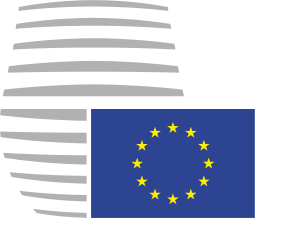 Eiropas SavienībasPadomeEiropas SavienībasPadomeBriselē, 2016. gada 12. oktobrī(OR. en)Starpiestāžu lieta:2016/0091 (NLE)Starpiestāžu lieta:2016/0091 (NLE)7621/16ADD 2WTO 84SERVICES 9COLAC 23Temats:Pievienošanās protokols Tirdzniecības nolīgumam starp Eiropas Savienību un tās dalībvalstīm, no vienas puses, un Kolumbiju un Peru, no otras puses, ar ko ņem vērā Ekvadoras pievienošanosKN 2007AprakstsPamatlikmeKategorija0101 10 10Tīršķirnes vaislas zirgiBez nodokļa00101 10 90Tīršķirnes vaislas ēzeļi7,700101 90 11Zirgi kaušanaiBez nodokļa00101 90 19Dzīvi zirgi (izņemot tīršķirnes vaislas un kaušanai paredzētos)11,500101 90 30Dzīvi ēzeļi (izņemot tīršķirnes vaislas lopus)7,700101 90 90Dzīvi mūļi un zirgēzeļi10,900102 10 10Tīršķirnes vaislas teles (govis līdz pirmajai atnešanās reizei)Bez nodokļa00102 10 30Tīršķirnes vaislas govis (izņemot teles)Bez nodokļa00102 10 90Tīršķirnes vaislas liellopi (izņemot teles un govis)Bez nodokļa00102 90 05Dzīvi mājas liellopi, kuru svars <= 80 kg (izņemot tīršķirnes vaislas lopus)10,2 + 93,1 €/100 kg/net00102 90 21Mājas liellopi, kuru svars > 80 kg, bet <= 160 kg, kaušanai10,2 + 93,1 €/100 kg/net00102 90 29Dzīvi mājas liellopi, kuru svars > 80 kg, bet <= 160 kg (izņemot dzīvniekus kaušanai un tīršķirnes vaislas lopus)10,2 + 93,1 €/100 kg/net00102 90 41Mājas liellopi, kuru svars > 160 kg, bet <= 300 kg, kaušanai10,2 + 93,1 €/100 kg/net00102 90 49Dzīvi mājas liellopi, kuru svars > 160 kg, bet <= 300 kg (izņemot dzīvniekus kaušanai un tīršķirnes vaislas lopus)10,2 + 93,1 €/100 kg/net00102 90 51Teles (mājas govis līdz pirmajai atnešanās reizei), kuru svars > 300 kg, kaušanai10,2 + 93,1 €/100 kg/net00102 90 59Dzīvas teles (mājas govis līdz pirmajai atnešanās reizei), kuru svars > 300 kg (izņemot dzīvniekus kaušanai un tīršķirnes vaislas lopus)10,2 + 93,1 €/100 kg/net00102 90 61Govis (mājas govis), kuru svars > 300 kg, kaušanai (izņemot teles)10,2 + 93,1 €/100 kg/net00102 90 69Dzīvas govis (mājas govis), kuru svars > 300 kg (izņemot dzīvniekus kaušanai, teles un tīršķirnes vaislas lopus)10,2 + 93,1 €/100 kg/net00102 90 71Dzīvi mājas liellopi, kuru svars > 300 kg, kaušanai (izņemot teles un govis)10,2 + 93,1 €/100 kg/net00102 90 79Dzīvi mājas liellopi, kuru svars > 300 kg (izņemot dzīvniekus kaušanai, teles, govis un tīršķirnes vaislas lopus)10,2 + 93,1 €/100 kg/net00102 90 90Dzīvi liellopi, kas nav mājas liellopi (izņemot tīršķirnes vaislas lopus)Bez nodokļa00103 10 00Tīršķirnes vaislas cūkasBez nodokļa00103 91 10Mājas cūkas, kuru svars < 50 kg (izņemot tīršķirnes vaislas lopus)41,2 €/100 kg/net00103 91 90Dzīvas cūkas, kas nav mājas cūkas, kuru svars < 50 kgBez nodokļa00103 92 11Dzīvas mājas sivēnmātes, kas vismaz vienreiz atnesušās, kuru svars >= 160 kg (izņemot tīršķirnes vaislas lopus)35,1 €/100 kg/net00103 92 19Dzīvas mājas cūkas, kuru svars >= 50 kg (izņemot sivēnmātes, kas vismaz vienreiz atnesušās un kuru svars >= 160 kg, kā arī izņemot tīršķirnes vaislas lopus)41,2 €/100 kg/net00103 92 90Dzīvas cūkas, kas nav mājas cūkas, kuru svars >= 50 kgBez nodokļa00104 10 10Tīršķirnes vaislas aitasBez nodokļa00104 10 30Dzīvi jēri (aitas līdz viena gada vecumam) (izņemot tīršķirnes vaislas lopus)80,5 €/100 kg/net00104 10 80Dzīvas aitas (izņemot jērus un tīršķirnes vaislas lopus)80,5 €/100 kg/net00104 20 10Tīršķirnes vaislas kazas3,200104 20 90Dzīvas kazas (izņemot tīršķirnes vaislas lopus)80,5 €/100 kg/net00105 11 11Cilts vistu un vaislas vistu cāļi, dējējvistas svarā <= 185 g52 €/1 000 p/st00105 11 19Cilts vistu un vaislas vistu cāļi svarā <= 185 g (izņemot dējējvistas)52 €/1 000 p/st00105 11 91Dējējvistas svarā <= 185 g (izņemot cilts vistu un vaislas vistu cāļus)52 €/1 000 p/st00105 11 99Dzīvas vistas svarā <= 185 g (izņemot tītarus, pērļu vistiņas, cilts vistu un vaislas vistu cāļus un dējējvistas)52 €/1 000 p/st00105 12 00Dzīvi mājas tītari svarā <= 185 g152 €/1 000 p/st00105 19 20Dzīvas mājas zosis svarā <= 185 g152 €/1 000 p/st00105 19 90Dzīvas mājas pīles un pērļu vistiņas svarā <= 185 g52 €/1 000 p/st00105 94 00Dzīvas vistas svarā > 185 g20,9 €/100 kg/net00105 99 10Dzīvas mājas pīles svarā >185 g32,3 €/100 kg/net00105 99 20Dzīvas mājas zosis svarā >185 g31,6 €/100 kg/net00105 99 30Dzīvi mājas tītari svarā >185 g23,8 €/100 kg/net00105 99 50Dzīvas mājas pērļu vistiņas svarā > 185 g34,5 €/100 kg/net00106 11 00Dzīvi primātiBez nodokļa00106 12 00Dzīvi vaļi, delfīni un cūkdelfīni (vaļveidīgo kārtas zīdītāji) un lamantīni un jūrasgovis (jūrassirēnu kārtas zīdītāji)Bez nodokļa00106 19 10Dzīvi mājas truši3,800106 19 90Dzīvi zīdītāji (izņemot primātus, vaļus, delfīnus un cūkdelfīnus (vaļveidīgo kārtas zīdītājus), lamantīnus un jūrasgovis (jūrassirēnu kārtas zīdītājus), zirgus, ēzeļus, mūļus, zirgēzeļus, liellopus, cūkas, aitas, kazas un mājas trušus)Bez nodokļa00106 20 00Dzīvi rāpuļi (t. i., čūskas, bruņurupuči, aligatori, kaimani, iguānas, mīkstbruņurupuči un ķirzakas)Bez nodokļa00106 31 00Dzīvi plēsīgie putniBez nodokļa00106 32 00Dzīvi papagaiļveidīgie (ieskaitot papagaiļus, mazos papagaiļus, makao papagaiļus un kakadu)Bez nodokļa00106 39 10Dzīvi baloži6,400106 39 90Dzīvi putni (izņemot plēsīgos putnus, papagaiļveidīgos (ieskaitot papagaiļus, mazos papagaiļus, makao papagaiļus un kakadu) un baložus)Bez nodokļa00106 90 00Dzīvi dzīvnieki (izņemot zīdītājus, rāpuļus, putnus, zivis, vēžveidīgos, gliemjus un citus ūdens bezmugurkaulniekus un mikroorganismu kultūras utt.)Bez nodokļa00201 10 00Svaigi vai atdzesēti liellopu liemeņi vai pusliemeņi12,8 + 176,8 €/100 kg/net-0201 20 20Liellopa rekonstruējamā liemeņa ceturtdaļas, neatkaulotas, svaigas vai atdzesētas12,8 + 176,8 €/100 kg/net-0201 20 30Nesadalītas vai sadalītas liellopu priekšējās ceturtdaļas, neatkaulotas, svaigas vai atdzesētas12,8 + 141,4 €/100 kg/net-0201 20 50Nesadalītas vai sadalītas liellopu pakaļējās ceturtdaļas, neatkaulotas, svaigas vai atdzesētas12,8 + 212,2 €/100 kg/net-0201 20 90Svaigi vai atdzesēti liellopu izcirtņi, neatkauloti (izņemot liemeņus un pusliemeņus, (rekonstruējamā liemeņa ceturtdaļas), priekšējās ceturtdaļas un pakaļējās liemeņa ceturtdaļas)12,8 + 265,2 €/100 kg/net-0201 30 00Svaiga vai atdzesēta liellopu gaļa, bezkaula12,8 + 303,4 €/100 kg/net-0202 10 00Saldēti liellopu liemeņi un pusliemeņi12,8 + 176,8 €/100 kg/net-0202 20 10Saldētas rekonstruējamā liemeņa ceturtdaļas, neatkaulotas12,8 + 176,8 €/100 kg/net-0202 20 30Saldētas nesadalītas vai sadalītas liellopu priekšējās ceturtdaļas, neatkaulotas12,8 + 141,4 €/100 kg/net-0202 20 50Saldētas nesadalītas vai sadalītas liellopu liemeņa pakaļējās ceturtdaļas, neatkaulotas12,8 + 221,1 €/100 kg/net-0202 20 90Saldēti liellopu izcirtņi, neatkauloti (izņemot liemeņus un pusliemeņus, rekonstruējamā liemeņa ceturtdaļas, priekšējās ceturtdaļas un pakaļējās liemeņa ceturtdaļas)12,8 + 265,3 €/100 kg/net-0202 30 10Saldētas liellopu liemeņa priekšējās ceturtdaļas, bezkaula, veselas vai sacirstas ne vairāk kā 5 gabalos, kuras katra ir 1 gabals; rekonstruējamā liemeņa ceturtdaļas 2 blokos, no kuriem vienā ir liemeņa priekšējā ceturtdaļa — vesela vai sacirsta ne vairāk kā 5 gabalos, un otrā — pakaļējā ceturtdaļa vienā gabalā, izņemot fileju12,8 + 221,1 €/100 kg/net-0202 30 50Saldēti liellopu pakrūtes gabali, pleca gabali un krūšu gabali, bezkaula12,8 + 221,1 €/100 kg/net-0202 30 90Saldēta liellopu gaļa (izņemot veselas vai sacirstas ne vairāk kā piecos gabalos, kuras katra ir atsevišķs gabals, rekonstruējamā liemeņa ceturtdaļas divos blokos, no kuriem vienā ir liemeņa priekšējā ceturtdaļa — vesela vai sacirsta ne vairāk kā piecos gabalos un otrā — pakaļējā ceturtdaļa vienā gabalā, izņemot fileju, pakrūtes gabalus, pleca gabalus un krūšu gabalus), bezkaula12,8 + 304,1 €/100 kg/net-0203 11 10Svaigi vai atdzesēti mājas cūku liemeņi un pusliemeņi53,6 €/100 kg/net-0203 11 90Svaigi vai atdzesēti cūku, kas nav mājas cūkas, liemeņi un pusliemeņiBez nodokļa00203 12 11Svaigi vai atdzesēti mājas cūku šķiņķi un to izcirtņi, neatkauloti77,8 €/100 kg/net-0203 12 19Svaigi vai atdzesēti mājas cūku pleči un to izcirtņi, neatkauloti60,1 €/100 kg/net-0203 12 90Cūku, kas nav mājas cūkas, svaigi vai atdzesēti šķiņķi, pleči un to izcirtņi, neatkaulotiBez nodokļa00203 19 11Svaigas vai atdzesētas mājas cūku priekšējās daļas un to izcirtņi60,1 €/100 kg/net-0203 19 13Svaigi vai atdzesēti mājas cūku garie muguras gabali un to izcirtņi86,9 €/100 kg/net-0203 19 15Svaigas vai atdzesētas mājas cūku vēderdaļas (cauraugušās) un to izcirtņi46,7 €/100 kg/net-0203 19 55Svaiga vai atdzesēta mājas cūku gaļa (izņemot vēderdaļas un to izcirtņus), bezkaula86,9 €/100 kg/net-0203 19 59Svaiga vai atdzesēta mājas cūku gaļa, bezkaula (izņemot liemeņus un pusliemeņus, šķiņķus, plečus un to izcirtņus, priekšējās daļas, garos muguras gabalus, vēderdaļas un to izcirtņus)86,9 €/100 kg/net-0203 19 90Svaiga vai atdzesēta cūku, kas nav mājas cūkas, gaļa (izņemot liemeņus un pusliemeņus, šķiņķus, plečus un to izcirtņus, bezkaula)Bez nodokļa00203 21 10Saldēti mājas cūku liemeņi un pusliemeņi53,6 €/100 kg/net-0203 21 90Saldēti cūku, kas nav mājas cūkas, liemeņi un pusliemeņiBez nodokļa00203 22 11Saldēti mājas cūku šķiņķi un to izcirtņi, bezkaula77,8 €/100 kg/net-0203 22 19Saldēti mājas cūku pleči un to izcirtņi, bezkaula60,1 €/100 kg/net-0203 22 90Saldēti cūku, kas nav mājas cūkas, šķiņķi, pleči un to izcirtņi, bezkaulaBez nodokļa00203 29 11Saldētas mājas cūku priekšējās daļas un to izcirtņi60,1 €/100 kg/net-0203 29 13Saldēti mājas cūku garie muguras gabali un to izcirtņi, neatkauloti86,9 €/100 kg/net-0203 29 15Saldētas mājas cūku vēderdaļas (cauraugušās) un to izcirtņi46,7 €/100 kg/net-0203 29 55Saldēta mājas cūku gaļa (izņemot vēderdaļas un to izcirtņus), bezkaula86,9 €/100 kg/net-0203 29 59Saldēta mājas cūku gaļa, neatkaulota (izņemot liemeņus un pusliemeņus, šķiņķus, plečus un to izcirtņus, priekšējās daļas, garos muguras gabalus, vēderdaļas un to izcirtņus)86,9 €/100 kg/net-0203 29 90Saldēta cūku, kas nav mājas cūkas, gaļa (izņemot liemeņus un pusliemeņus, un šķiņķus, plečus un to izcirtņus)Bez nodokļa00204 10 00Svaigi vai atdzesēti jēru liemeņi un pusliemeņi12,8 + 171,3 €/100 kg/net100204 21 00Svaigi vai atdzesēti aitu liemeņi un pusliemeņi (izņemot jērus)12,8 + 171,3 €/100 kg/net100204 22 10Svaigas vai atdzesētas aitas īsās liemeņa priekšējās ceturtdaļas12,8 + 119,9 €/100 kg/net100204 22 30Svaigi vai atdzesēti aitas muguras gabali un/vai pakaļgali12,8 + 188,5 €/100 kg/net100204 22 50Svaigas vai atdzesētas aitu kājas12,8 + 222,7 €/100 kg/net100204 22 90Svaigi vai atdzesēti aitas bezkaula izcirtņi, neatkauloti (izņemot liemeņus un pusliemeņus, īsās liemeņa priekšējās ceturtdaļas, muguras gabalus un/vai pakaļgalus un kājas), bezkaula12,8 + 222,7 €/100 kg/net100204 23 00Svaigi vai atdzesēti aitas bezkaula izcirtņi12,8 + 311,8 €/100 kg/net100204 30 00Saldēti jēra liemeņi un pusliemeņi12,8 + 128,8 €/100 kg/net100204 41 00Saldēti aitu liemeņi un pusliemeņi (izņemot jērus)12,8 + 128,8 €/100 kg/net100204 42 10Saldētas aitas īsās liemeņa priekšējās ceturtdaļas12,8 + 90,2 €/100 kg/net100204 42 30Saldēti aitas muguras gabali un/vai pakaļgali12,8 + 141,7 €/100 kg/net100204 42 50Saldētas aitas kājas12,8 + 167,5 €/100 kg/net100204 42 90Saldēti aitas izcirtņi, neatkauloti (izņemot liemeņus un pusliemeņus, īsās liemeņa priekšējās ceturtdaļas, muguras gabalus un/vai pakaļgalus un kājas)12,8 + 167,5 €/100 kg/net100204 43 10Saldēta jēru gaļa, bezkaula12,8 + 234,5 €/100 kg/net100204 43 90Saldēta aitas gaļa (izņemot jēru), bezkaula12,8 + 234,5 €/100 kg/net100204 50 11Svaigi vai atdzesēti kazas liemeņi un pusliemeņi12,8 + 171,3 €/100 kg/net50204 50 13Svaigas vai atdzesētas kazas īsās liemeņa priekšējās ceturtdaļas12,8 + 119,9 €/100 kg/net50204 50 15Svaigi vai atdzesēti kazas muguras gabali un/vai pakaļgali12,8 + 188,5 €/100 kg/net50204 50 19Svaigas vai atdzesētas kazas kājas12,8 + 222,7 €/100 kg/net50204 50 31Svaigi vai atdzesēti kazas izcirtņi, neatkauloti (izņemot liemeņus un pusliemeņus, īsās liemeņa priekšējās ceturtdaļas, muguras gabalus un/vai pakaļgalus un kājas)12,8 + 222,7 €/100 kg/net50204 50 39Svaigi vai atdzesēti kazas bezkaula izcirtņi12,8 + 311,8 €/100 kg/net50204 50 51Saldēti kazas liemeņi un pusliemeņi12,8 + 128,8 €/100 kg/net50204 50 53Saldētas kazas īsās liemeņa priekšējās ceturtdaļas12,8 + 90,2 €/100 kg/net50204 50 55Saldēti kazas muguras gabali un/vai pakaļgali12,8 + 141,7 €/100 kg/net50204 50 59Saldētas kazas kājas12,8 + 167,5 €/100 kg/net50204 50 71Saldēti kazas izcirtņi, neatkauloti (izņemot liemeņus un pusliemeņus, īsās liemeņa priekšējās ceturtdaļas, muguras gabalus un/vai pakaļgalus un kājas)12,8 + 167,5 €/100 kg/net50204 50 79Saldēti kazas bezkaula izcirtņi12,8 + 234,5 €/100 kg/net50205 00 20Svaiga vai atdzesēta zirgu, ēzeļu, mūļu un zirgēzeļu gaļa5,100205 00 80Saldēta zirgu, ēzeļu, mūļu un zirgēzeļu gaļa5,100206 10 10Svaigi vai atdzesēti ēdami liellopu subprodukti farmaceitisku produktu ražošanaiBez nodokļa00206 10 91Svaigas vai atdzesētas liellopu aknas (izņemot farmaceitisku produktu ražošanai)Bez nodokļa00206 10 95Svaiga vai atdzesēta liellopu diafragmas biezā un plānā daļa (izņemot farmaceitisku produktu ražošanai)12,8 + 303,4 €/100 kg/net-0206 10 99Svaigi vai atdzesēti liellopu subprodukti (izņemot farmaceitisku produktu ražošanai, aknas un diafragmas biezo un plāno daļu)Bez nodokļa00206 21 00Saldētas ēdamas liellopu mēlesBez nodokļa00206 22 00Saldētas ēdamas liellopu aknasBez nodokļa00206 29 10Saldēti ēdami liellopu subprodukti farmaceitisku produktu ražošanai (izņemot mēles un aknas)Bez nodokļa00206 29 91Saldēta ēdama liellopu diafragmas biezā un plānā daļa (izņemot farmaceitisku produktu ražošanai)12,8 + 304,1 €/100 kg/net-0206 29 99Saldēti ēdami liellopu subprodukti (izņemot farmaceitisku produktu ražošanai, mēles, aknas un diafragmas biezo un plāno daļu)Bez nodokļa00206 30 00Svaigi vai atdzesēti cūku subproduktiBez nodokļa00206 41 00Saldētas cūku aknasBez nodokļa00206 49 20Saldēti mājas cūku subprodukti (izņemot aknas)Bez nodokļa00206 49 80Saldēti ēdami cūku, kas nav mājas cūkas, subprodukti (izņemot aknas)Bez nodokļa00206 80 10Svaigi vai atdzesēti ēdami zirgu, ēzeļu, mūļu un zirgēzeļu subprodukti farmaceitisku produktu ražošanaiBez nodokļa00206 80 91Svaigi vai atdzesēti zirgu, ēzeļu, mūļu un zirgēzeļu subprodukti (izņemot farmaceitisku produktu ražošanai)6,400206 80 99Svaigi vai atdzesēti ēdami aitu un kazu subprodukti (izņemot farmaceitisku produktu ražošanai)Bez nodokļa00206 90 10Saldēti ēdami aitu, kazu, zirgu, mūļu un zirgēzeļu subprodukti farmaceitisku produktu ražošanaiBez nodokļa00206 90 91Saldēti zirgu, ēzeļu, mūļu un zirgēzeļu subprodukti (izņemot farmaceitisku produktu ražošanai)6,400206 90 99Saldēti ēdami aitu un kazu subprodukti (izņemot farmaceitisku produktu ražošanai)Bez nodokļa00207 11 10Vistas, svaigas vai atdzesētas, noplūktas un izķidātas, ar galvu un kājām, t. s. ”83 % cāļi”26,2 €/100 kg/net-0207 11 30Vistas, svaigas vai atdzesētas, noplūktas un izķidātas, bez galvas un kājām, bet ar kaklu, sirdi, aknām un kuņģi (vai guzu), t. s. ”70 % cāļi”29,9 €/100 kg/net-0207 11 90Vistas, svaigas vai atdzesētas, noplūktas un izķidātas, bez galvas un kājām, bet ar kaklu, sirdi, aknām un kuņģi (vai guzu), t. s. ”65 % cāļi”, un citādas svaigas vai atdzesētas vistas (izņemot ”83 % un 70 % cāļus”), nesadalītas32,5 €/100 kg/net-0207 12 10Saldētas vistas, noplūktas un izķidātas, bez galvas un kājām, bet ar kaklu, sirdi, aknām un kuņģi (vai guzu), t. s. ”70 % cāļi”29,9 €/100 kg/net-0207 12 90Saldētas vistas, noplūktas un izķidātas, bez galvas un kājām un bez kakla, sirds, aknām un kuņģa (vai guzas), t. s. ”65 % cāļi”, vai citādas vistas (izņemot ”70 % cāļus”), nesadalītas32,5 €/100 kg/net-0207 13 10Svaigi vai atdzesēti vistu bezkaula izcirtņi102,4 €/100 kg/net-0207 13 20Svaigas vai atdzesētas vistu puses vai ceturtdaļas35,8 €/100 kg/net-0207 13 30Svaigi vai atdzesēti veseli vistu spārni ar spārnu galiem vai bez tiem26,9 €/100 kg/net-0207 13 40Svaigas vai atdzesētas vistu muguras, kakliņi, muguras kopā ar kakliņiem, astes un spārnu gali18,7 €/100 kg/net-0207 13 50Svaigas vai atdzesētas vistu krūtiņas un to gabali, neatkauloti60,2 €/100 kg/net-0207 13 60Svaigas vai atdzesētas vistu kājas un to gabali, neatkauloti46,3 €/100 kg/net-0207 13 70Svaigi vai atdzesēti vistu gabali, neatkauloti (izņemot puses un ceturtdaļas, veselus spārnus ar spārnu galiem vai bez tiem, muguras, kakliņus, muguras kopā ar kakliņiem, astes un spārnu galus, krūtiņas, kājas, un to gabalus)100,8 €/100 kg/net-0207 13 91Svaigas vai atdzesētas ēdamas vistu aknas6,400207 13 99Svaigi vai atdzesēti vistu subprodukti (izņemot aknas)18,7 €/100 kg/net-0207 14 10Saldēti vistu bezkaula izcirtņi102,4 €/100 kg/net-0207 14 20Saldētas vistu puses vai ceturtdaļas35,8 €/100 kg/net-0207 14 30Saldēti veseli vistu spārni ar spārnu galiem vai bez tiem26,9 €/100 kg/net-0207 14 40Saldētas vistu muguras, kakliņi, muguras kopā ar kakliņiem, astes un spārnu gali18,7 €/100 kg/net-0207 14 50Saldētas vistu krūtiņas un to gabali, neatkauloti60,2 €/100 kg/net-0207 14 60Saldētas vistu kājas un to gabali, neatkauloti46,3 €/100 kg/net-0207 14 70Saldēti vistu gabali, neatkauloti (izņemot puses vai ceturtdaļas, veselus spārnus ar spārnu galiem vai bez tiem, muguras, kakliņus, muguras kopā ar kakliņiem, astes un spārnu galus, krūtiņas, kājas un to gabalus)100,8 €/100 kg/net-0207 14 91Saldētas vistu aknas6,400207 14 99Saldēti vistu subprodukti (izņemot aknas)18,7 €/100 kg/net-0207 24 10Mājas tītari, svaigi vai atdzesēti, noplūkti un izķidāti, bez galvas un kājām, bet ar kaklu, sirdi, aknām un kuņģi (vai guzu), t. s. ”80 % tītari”34 €/100 kg/net-0207 24 90Mājas tītari, svaigi vai atdzesēti, noplūkti un izķidāti, bez galvas un kājām, bet ar kaklu, sirdi, aknām un kuņģi (vai guzu), t. s. ”73 % tītari”, un citādi svaigi vai atdzesēti tītari (izņemot ”80 % tītarus”), nesadalīti37,3 €/100 kg/net-0207 25 10Saldēti mājas tītari, noplūkti un izķidāti, bez galvas un kājām, bet ar kaklu, sirdi, aknām un kuņģi (vai guzu), t. s. ”80 % tītari”34 €/100 kg/net-0207 25 90Saldēti mājas tītari, noplūkti un izķidāti, bez galvas un kājām, arī bez kakla, sirds, aknām un kuņģa (vai guzas), t. s. ”73 % tītari”, un citādi tītari (izņemot ”80 % tītarus”), nesadalīti37,3 €/100 kg/net-0207 26 10Svaigi vai atdzesēti mājas tītaru bezkaula izcirtņi85,1 €/100 kg/net-0207 26 20Svaigas vai atdzesētas mājas tītaru puses vai ceturtdaļas41 €/100 kg/net-0207 26 30Svaigi vai atdzesēti veseli mājas tītaru spārni ar spārnu galiem vai bez tiem26,9 €/100 kg/net-0207 26 40Svaigas vai atdzesētas mājas tītaru muguras, kakliņi, muguras kopā ar kakliņiem, astes un spārnu gali18,7 €/100 kg/net-0207 26 50Svaigas vai atdzesētas mājas tītaru krūtiņas un to gabali, neatkauloti67,9 €/100 kg/net-0207 26 60Svaigi vai atdzesēti mājas tītaru stilbiņi un to gabali, neatkauloti25,5 €/100 kg/net-0207 26 70Svaigas vai atdzesētas mājas tītaru kājas un to gabali, neatkauloti (izņemot stilbiņus)46 €/100 kg/net-0207 26 80Svaigi vai atdzesēti mājas tītaru gabali, neatkauloti (izņemot puses vai ceturtdaļas, veselus spārnus ar spārnu galiem vai bez tiem, muguras, kakliņus, muguras kopā ar kakliņiem, astes un spārnu galus, krūtiņas, kājas, un to gabalus)83 €/100 kg/net-0207 26 91Svaigas vai atdzesētas ēdamas mājas tītaru aknas6,400207 26 99Svaigi vai atdzesēti mājas tītaru subprodukti (izņemot aknas)18,7 €/100 kg/net-0207 27 10Saldēti mājas tītaru bezkaula izcirtņi85,1 €/100 kg/net-0207 27 20Saldētas mājas tītaru puses vai ceturtdaļas41 €/100 kg/net-0207 27 30Saldēti veseli mājas tītaru spārni ar spārnu galiem vai bez tiem26,9 €/100 kg/net-0207 27 40Saldētas mājas tītaru muguras, kakliņi, muguras kopā ar kakliņiem, astes un spārnu gali18,7 €/100 kg/net-0207 27 50Saldētas mājas tītaru krūtiņas un to gabali, neatkauloti67,9 €/100 kg/net-0207 27 60Saldēti mājas tītaru stilbiņi un to gabali, neatkauloti25,5 €/100 kg/net-0207 27 70Saldētas mājas tītaru kājas un to gabali, neatkauloti (izņemot stilbiņus)46 €/100 kg/net-0207 27 80Saldēti veseli mājas tītaru gabali, neatkauloti (izņemot puses vai ceturtdaļas, spārnus ar spārnu galiem vai bez tiem, muguras, kakliņus, muguras kopā ar kakliņiem, astes un spārnu galus, krūtiņas, kājas un to gabalus)83 €/100 kg/net-0207 27 91Saldētas mājas tītaru aknas6,400207 27 99Saldēti mājas tītaru subprodukti (izņemot aknas)18,7 €/100 kg/net-0207 32 11Mājas pīles, svaigas vai atdzesētas, noplūktas, notecinātas, bez zarnām vai neķidātas ar galvu un kājām, t. s. ”85 % pīles”38 €/100 kg/net-0207 32 15Mājas pīles, svaigas vai atdzesētas, noplūktas un izķidātas, bez galvas un kājām, bet ar kaklu, sirdi, aknām un kuņģi (vai guzu), t. s. ”70 % pīles”46,2 €/100 kg/net-0207 32 19Mājas pīles, svaigas vai atdzesētas, noplūktas un izķidātas, bez galvas, kājām, kakla, sirds, aknām un kuņģa (vai guzas), t. s. ”63 % pīles”, vai citādas nesadalītas pīles (izņemot ”85 % un 70 % pīles”)51,3 €/100 kg/net-0207 32 51Mājas zosis, svaigas vai atdzesētas, noplūktas, notecinātas, neķidātas ar galvu un kājām, t. s. ”82 % zosis”45,1 €/100 kg/net-0207 32 59Svaigas vai atdzesētas mājas zosis, noplūktas un izķidātas, bez galvas un kājām, ar sirdi un kuņģi (vai guzu) vai bez šiem orgāniem, t. s. ”75 % zosis”, vai citādas nesadalītas zosis (izņemot ”82 % zosis”)48,1 €/100 kg/net-0207 32 90Svaigas vai atdzesētas pērļu vistiņas, nesadalītas49,3 €/100 kg/net-0207 33 11Saldētas mājas pīles, noplūktas un izķidātas, bez galvas un kājām, bet ar kaklu, sirdi, aknām un kuņģi (vai guzu), t. s. ”70 % pīles”46,2 €/100 kg/net-0207 33 19Saldētas mājas pīles, noplūktas un izķidātas, bez galvas, kājām, kakla, sirds, aknām un kuņģa (vai guzas), t. s. ”63 % pīles”, vai citādas nesadalītas pīles (izņemot ”70 % pīles”)51,3 €/100 kg/net-0207 33 51Saldētas mājas zosis, noplūktas, notecinātas, neķidātas, ar galvu un kājām, t. s. ”82 % zosis”45,1 €/100 kg/net-0207 33 59Saldētas mājas zosis, noplūktas un izķidātas, bez galvas un kājām, ar sirdi un kuņģi (vai guzu) vai bez šiem orgāniem, t. s. ”75 % zosis”, vai citādas nesadalītas zosis (izņemot ”82 % zosis”)48,1 €/100 kg/net-0207 33 90Saldētas pērļu vistiņas, nesadalītas49,3 €/100 kg/net-0207 34 10Svaigas vai atdzesētas mājas zosu treknās aknasBez nodokļa00207 34 90Svaigas vai atdzesētas mājas pīļu treknās aknasBez nodokļa00207 35 11Svaigi vai atdzesēti mājas zosu bezkaula izcirtņi110,5 €/100 kg/net-0207 35 15Svaigi vai atdzesēti mājas pīļu un pērļu vistiņu bezkaula izcirtņi128,3 €/100 kg/net-0207 35 21Svaigas vai atdzesētas mājas pīļu puses vai ceturtdaļas56,4 €/100 kg/net-0207 35 23Svaigas vai atdzesētas mājas zosu puses vai ceturtdaļas52,9 €/100 kg/net-0207 35 25Svaigas vai atdzesētas mājas pērļu vistiņu puses vai ceturtdaļas54,2 €/100 kg/net-0207 35 31Svaigi vai atdzesēti veseli mājas pīļu, zosu un pērļu vistiņu spārni ar spārnu galiem vai bez tiem26,9 €/100 kg/net-0207 35 41Svaigas vai atdzesētas mājas pīļu, zosu un pērļu vistiņu muguras, kakliņi, muguras kopā ar kakliņiem, astes un spārnu gali18,7 €/100 kg/net-0207 35 51Svaigas vai atdzesētas mājas zosu krūtiņas un to gabali, neatkauloti86,5 €/100 kg/net-0207 35 53Svaigas vai atdzesētas mājas pīļu un pērļu vistiņu krūtiņas un to gabali, neatkauloti115,5 €/100 kg/net-0207 35 61Svaigas vai atdzesētas mājas zosu kājas un to gabali, neatkauloti69,7 €/100 kg/net-0207 35 63Svaigas vai atdzesētas mājas pīļu un pērļu vistiņu kājas un to gabali, neatkauloti46,3 €/100 kg/net-0207 35 71Svaigi vai atdzesēti mājputnu liemeņi66 €/100 kg/net-0207 35 79Svaigi vai atdzesēti mājas pīļu, zosu un pērļu vistiņu gabali, neatkauloti (izņemot puses vai ceturtdaļas, spārnus ar spārnu galiem vai bez tiem, muguras, kakliņus, muguras kopā ar kakliņiem, astes un spārnu galus, krūtiņas, kājas un to gabalus, un zosu vai pīļu liemeņus)123,2 €/100 kg/net-0207 35 91Svaigas vai atdzesētas pīļu, zosu vai pērļu vistiņu aknas (izņemot treknās aknas)6,430207 35 99Svaigi vai atdzesēti mājas pīļu, zosu un pērļu vistiņu subprodukti (izņemot aknas)18,7 €/100 kg/net-0207 36 11Saldēti mājas zosu bezkaula izcirtņi110,5 €/100 kg/net-0207 36 15Saldēti mājas pīļu un pērļu vistiņu bezkaula izcirtņi128,3 €/100 kg/net-0207 36 21Saldētas mājas pīļu puses vai ceturtdaļas56,4 €/100 kg/net-0207 36 23Saldētas mājas zosu puses vai ceturtdaļas52,9 €/100 kg/net-0207 36 25Saldētas mājas pērļu vistiņu puses vai ceturtdaļas54,2 €/100 kg/net-0207 36 31Saldēti veseli mājas pīļu, zosu un pērļu vistiņu spārni ar spārnu galiem vai bez tiem26,9 €/100 kg/net-0207 36 41Saldētas mājas pīļu, zosu un pērļu vistiņu muguras, kakliņi, muguras kopā ar kakliņiem, astes un spārnu gali18,7 €/100 kg/net-0207 36 51Saldētas mājas zosu krūtiņas un to gabali, neatkauloti86,5 €/100 kg/net-0207 36 53Saldētas mājas pīļu un pērļu vistiņu krūtiņas un to gabali, neatkauloti115,5 €/100 kg/net-0207 36 61Saldētas mājas zosu kājas un to gabali, neatkauloti69,7 €/100 kg/net-0207 36 63Saldētas mājas pīļu un pērļu vistiņu kājas un to gabali, neatkauloti46,3 €/100 kg/net-0207 36 71Saldēti mājas zosu vai pīļu liemeņi66 €/100 kg/net-0207 36 79Saldēti mājas pīļu, zosu un pērļu vistiņu gabali, neatkauloti (izņemot puses vai ceturtdaļas, spārnus ar spārnu galiem vai bez tiem, muguras, kakliņus, muguras kopā ar kakliņiem, astes un spārnu galus, krūtiņas, kājas un to gabalus, un zosu vai pīļu liemeņus)123,2 €/100 kg/net-0207 36 81Saldētas ēdamas mājas zosu treknās aknasBez nodokļa00207 36 85Saldētas ēdamas mājas pīļu treknās aknasBez nodokļa00207 36 89Saldētas mājas pīļu, zosu vai pērļu vistiņu aknas (izņemot treknās aknas)6,400207 36 90Saldēti ēdami mājas pīļu, zosu un pērļu vistiņu subprodukti (izņemot treknās aknas)18,7 €/100 kg/net-0208 10 11Svaiga vai atdzesēta mājas trušu gaļa un ēdami gaļas subprodukti6,400208 10 19Saldēta mājas truša gaļa un ēdami subprodukti6,400208 10 90Svaiga, atdzesēta vai saldēta trušu un zaķu, kas nav mājdzīvnieki, gaļa un ēdami subproduktiBez nodokļa00208 30 00Svaiga, atdzesēta vai saldēta primātu gaļa un subprodukti900208 40 10Svaiga, atdzesēta vai saldēta vaļa gaļa6,400208 40 90Ēdami vaļu subprodukti un delfīnu un cūkdelfīnu (vaļveidīgo kārtas zīdītāju), un lamantīnu un jūrasgovju (jūrassirēnu kārtas zīdītāju) gaļa un ēdami subprodukti, svaigi, atdzesēti vai saldēti900208 50 00Svaiga, atdzesēta vai saldēta rāpuļu (piemēram, čūsku, bruņurupuču, krokodilu) gaļa un ēdami subprodukti900208 90 10Svaiga, atdzesēta vai saldēta mājas baložu gaļa un ēdami subprodukti6,400208 90 20Svaiga, atdzesēta vai saldēta paipalu gaļa un ēdami subproduktiBez nodokļa00208 90 40Svaiga, atdzesēta vai saldēta medījumu (izņemot trušus, zaķus, cūkas un paipalas) gaļa un ēdami subproduktiBez nodokļa00208 90 55Svaiga, atdzesēta vai saldēta roņa gaļa6,400208 90 60Svaiga, atdzesēta vai saldēta ziemeļbriežu gaļa un to ēdamie subprodukti900208 90 70Svaigas, atdzesētas vai saldētas varžu kājiņas6,400208 90 95Svaiga, atdzesēta vai saldēta gaļa un ēdami subprodukti (izņemot liellopus, cūkas, aitas, kazas, zirgus, ēzeļus, mūļus, zirgēzeļus, putnus (vistas, pīles, zosis, tītarus, pērļu vistiņas), trušus, zaķus, primātus, vaļus, delfīnus un cūkdelfīnus (vaļveidīgo kārtas zīdītājus), lamantīnus un jūrasgovis (jūrassirēnu kārtas zīdītājus), rāpuļus, baložus, roņus, medījumu, roņu gaļu, ziemeļbriežus un varžu kājiņas)900209 00 11Cūku speķis, svaigs, atdzesēts, saldēts, sālīts vai sālījumā21,4 €/100 kg/net00209 00 19Žāvēts vai kūpināts cūku speķis23,6 €/100 kg/net00209 00 30Cūku tauki, neapstrādāti vai nekausēti12,9 €/100 kg/net00209 00 90Mājputnu tauki, neapstrādāti vai nekausēti41,5 €/100 kg/net00210 11 11Mājas cūku šķiņķi un to izcirtņi, sālīti vai sālījumā, neatkauloti77,8 €/100 kg/net00210 11 19Mājas cūku pleči un to izcirtņi, sālīti vai sālījumā, neatkauloti60,1 €/100 kg/net00210 11 31Mājas cūku šķiņķi un to izcirtņi, žāvēti vai kūpināti, neatkauloti151,2 €/100 kg/net00210 11 39Mājas cūku pleči un to izcirtņi, žāvēti vai kūpināti, neatkauloti119 €/100 kg/net00210 11 90Cūku, kas nav mājas cūkas, šķiņķi, pleči un to izcirtņi, sālīti, sālījumā, žāvēti vai kūpināti, neatkauloti15,400210 12 11Mājas cūku vēderdaļas (cauraugušās) un to izcirtņi, sālītas vai sālījumā46,7 €/100 kg/net00210 12 19Mājas cūku vēderdaļas (cauraugušās) un to izcirtņi, svaigi vai atdzesēti77,8 €/100 kg/net00210 12 90Cūku, kas nav mājas cūkas, vēderdaļas (cauraugušās) un to izcirtņi, sālītas vai sālījumā, žāvētas vai kūpinātas15,400210 19 10Bekona sāni vai pusliemeņi bez šķiņķa (spenseri), sālīti vai sālījumā68,7 €/100 kg/net00210 19 20Mājas cūkas ¾ pusliemeņi vai viduči, sālīti vai sālījumā75,1 €/100 kg/net00210 19 30Mājas cūku priekšējās daļas un to izcirtņi, sālītas vai sālījumā60,1 €/100 kg/net00210 19 40Mājas cūku muguras gabali un to izcirtņi, sālīti vai sālījumā86,9 €/100 kg/net00210 19 50Mājas cūku gaļa, sālīta vai sālījumā (izņemot šķiņķi, plečus un to izcirtņus, vēderdaļas un to izcirtņus, bekona sānus vai pusliemeņus bez šķiņķa (spenseri), ¾ pusliemeņus vai vidučus, priekšējās daļas, muguras gabalus un to izcirtņus)86,9 €/100 kg/net00210 19 60Mājas cūku priekšējās daļas un to izcirtņi, žāvētas vai kūpinātas119 €/100 kg/net00210 19 70Mājas cūku muguras gabali un to izcirtņi, žāvēti vai kūpināti149,6 €/100 kg/net00210 19 81Žāvēta vai kūpināta mājas cūku gaļa (izņemot vēderdaļas un to izcirtņus), bezkaula151,2 €/100 kg/net00210 19 89Žāvēta vai kūpināta cūku gaļa, neatkaulota (izņemot šķiņķus, plečus un to izcirtņus, vēderdaļas un to izcirtņus, un priekšējās daļas, muguras gabalus un to izcirtņus)151,2 €/100 kg/net00210 19 90Cūku, kas nav mājas cūkas, žāvēta vai kūpināta gaļa (izņemot šķiņķus, plečus un to izcirtņus, neatkaulotus, un vēderdaļas un to izcirtņus)15,400210 20 10Sālīta, sālījumā, žāvēta vai kūpināta liellopu gaļa, neatkaulota15,4 + 265,2 €/100 kg/net-0210 20 90Bezkaula sālīta, sālījumā, žāvēta vai kūpināta liellopu gaļa15,4 + 303,4 €/100 kg/net-0210 91 00Primātu gaļa un subprodukti, sālīti, sālījumā, žāvēti vai kūpināti, pārtikas miltu izstrādājumi no gaļas un subproduktiem15,400210 92 00Vaļu, delfīnu un cūkdelfīnu (vaļveidīgo kārtas zīdītāju), lamantīnu un jūrasgovju (jūrassirēnu kārtas zīdītāju) gaļa un subprodukti, sālīti, sālījumā, žāvēti vai kūpināti, un pārtikas miltu izstrādājumi no gaļas un subproduktiem15,400210 93 00Rāpuļu (ieskaitot čūskas, bruņurupučus, aligatorus) gaļa un subprodukti, sālīti, sālījumā, žāvēti vai kūpināti, un pārtikas miltu izstrādājumi no gaļas un subproduktiem15,400210 99 10Sālīta, sālījumā vai žāvēta zirgu gaļa6,400210 99 21Aitu un kazu gaļa, sālīta, sālījumā, žāvēta vai kūpināta, neatkaulota222,7 €/100 kg/net100210 99 29Bezkaula aitu un kazu gaļa, sālīta, sālījumā, žāvēta vai kūpināta311,8 €/100 kg/net100210 99 31Ziemeļbriežu gaļa, sālīta, sālījumā, žāvēta vai kūpināta15,4100210 99 39Sālīta, sālījumā, žāvēta vai kūpināta gaļa (izņemot cūkas, liellopus, ziemeļbriežus, aitas vai kazas, primātus, vaļus, delfīnus un cūkdelfīnus (vaļveidīgo kārtas zīdītājus), lamantīnus un jūrasgovis (jūrassirēnu kārtas zīdītājus), rāpuļus un sālītu, sālījumā vai žāvētu zirgu gaļu)130,0 €/100 kg/net-0210 99 41Sālītas, sālījumā, žāvētas vai kūpinātas mājas cūku aknas64,9 €/100 kg/net100210 99 49Sālīti, sālījumā, žāvēti vai kūpināti mājas cūku subprodukti (izņemot aknas)47,2 €/100 kg/net100210 99 51Ēdamas liellopu diafragmas biezās daļas un plānās daļas sālītas, sālījumā, žāvētas vai kūpinātas15,4 + 303,4 €/100 kg/net-0210 99 59Sālīti, sālījumā, žāvēti vai kūpināti liellopu subprodukti (izņemot diafragmas biezo daļu un plāno daļu)12,800210 99 60Ēdami aitas un kazas gaļas subprodukti, sālīti, sālījumā, žāvēti vai kūpināti15,400210 99 71Ēdamas treknās zosu vai pīļu aknas, sālītas vai sālījumāBez nodokļa00210 99 79Ēdamas mājputnu aknas, sālītas, sālījumā, žāvētas vai kūpinātas (izņemot treknās zosu vai pīļu aknas)6,4-0210 99 80Ēdami subprodukti, sālīti, sālījumā, žāvēti vai kūpināti (izņemot mājas cūku, liellopu, aitu, kazu, primātu, vaļu, delfīnu un cūkdelfīnu (vaļveidīgo kārtas zīdītāju), lamantīnu un jūrasgovju (jūrassirēnu kārtas zīdītāju), rāpuļu subproduktus un mājputnu aknas)15,400210 99 90Ēdami gaļas vai gaļas subproduktu milti15,4 + 303,4 €/100 kg/net-0301 10 10Dzīvas dekoratīvās saldūdens zivisBez nodokļa00301 10 90Dzīvas dekoratīvās jūras zivis7,500301 91 10Dzīvas foreles (Oncorhynchus apache un Oncorhynchus chrysogaster)800301 91 90Dzīvas foreles (Salmo trutta, Oncorhynchus mykiss, Oncorhynchus clarki, Oncorhynchus aguabonita un Oncorhynchus gilae)1200301 92 00Dzīvi zuši (Anguilla spp.)Bez nodokļa00301 93 00Dzīvas karpas800301 94 00Dzīvas zilās tunzivis (Thunnus thynnus)1600301 95 00Dzīvas dienvidu tunzivis (Thunnus maccoyii)1600301 99 11Dzīvi Klusā okeāna laši (Oncorhynchus nerka, Oncorhynchus gorbuscha, Oncorhynchus keta, Oncorhynchus tschawytscha, Oncorhynchus kisutch, Oncorhynchus masou un Oncorhynchus rhodurus), Atlantijas laši (Salmo salar) un Donavas laši (Hucho hucho)200301 99 19Dzīvas saldūdens zivis (izņemot dekoratīvās zivis, foreles, zušus, karpas, Klusā okeāna lašus (Oncorhynchus nerka, Oncorhynchus gorbuscha, Oncorhynchus keta, Oncorhynchus tschawytscha, Oncorhynchus kisutch, Oncorhynchus masou un Oncorhynchus rhodurus), Atlantijas lašus (Salmo salar) un Donavas lašus (Hucho hucho))800301 99 80Dzīvas sālsūdens zivis (izņemot dekoratīvās zivis, foreles (Salmo trutta, Oncorhynchus mykiss, Oncorhynchus clarki, Oncorhynchus aguabonita, Oncorhynchus gilae, Oncorhynchus apache un Oncorhynchus chrysogaster), zušus (Anguilla spp.), zilās tunzivis (Thunnus thynnus) un Dienvidu tunzivis (Thunnus maccoyii))1600302 11 10Svaigas vai atdzesētas foreles (Oncorhynchus apache un Oncorhynchus chrysogaster)800302 11 20Svaigas vai atdzesētas varavīksnes foreles Oncorhynchus mykiss, ar galvu un žaunām, ķidātas ar svaru > 1,2 kg katra, vai bez galvas un žaunām, ķidātas, ar svaru > 1 kg katra1200302 11 80Svaigas vai atdzesētas foreles (Salmo trutta, Oncorhynchus mykiss, Oncorhynchus clarki, Oncorhynchus aguabonita, Oncorhynchus gilae), (izņemot Oncorhynchus mykiss sugas, ar galvu un žaunām, ķidātas, ar svaru > 1,2 kg katra, vai bez galvas un žaunām, ķidātas, ar svaru > 1 kg katra)1200302 12 00Svaigi vai atdzesēti Klusā okeāna laši (Oncorhynchus nerka, Oncorhynchus gorbuscha, Oncorhynchus keta, Oncorhynchus tschawytscha, Oncorhynchus kisutch, Oncorhynchus masou un Oncorhynchus rhodurus), Atlantijas laši (Salmo salar) un Donavas laši (Hucho hucho)200302 19 00Svaigas vai atdzesētas lašu dzimtas zivis (izņemot foreles (Salmo trutta, Oncorhynchus mykiss, Oncorhynchus clarki, Oncorhynchus aguabonita, Oncorhynchus gilae, Oncorhynchus apache un Oncorhynchus chrysogaster), Klusā okeāna lašus (Oncorhynchus nerka, Oncorhynchus gorbuscha, Oncorhynchus keta, Oncorhynchus tschawytscha, Oncorhynchus kisutch, Oncorhynchus masou un Oncorhynchus rhodurus), Atlantijas okeāna lašus (Salmo salar) un Donavas lašus (Hucho hucho)800302 21 10Svaigi vai atdzesēti melnie jeb Grenlandes paltusi (Reinhardtius hippoglossoides)800302 21 30Svaigi vai atdzesēti Atlantijas paltusi (Hippoglossus hippoglossus)800302 21 90Svaigi vai atdzesēti Klusā okeāna paltusi (Hippoglossus stenolepis)1500302 22 00Svaigas vai atdzesētas jūras zeltplekstes (Pleuronectes platessa)7,500302 23 00Svaigas vai atdzesētas jūras mēles (Solea spp.)1500302 29 10Svaigi vai atdzesēti megrimi (Lepidorhombus spp.)1500302 29 90Svaigas vai atdzesētas plekstveidīgās zivis (Pleuronectidae, Bothidae, Cynoglossidae, Soleidae, Scophthalmidae un Catharidae) (izņemot melno jeb Grenlandes paltusu, Atlantijas paltusu, Klusā okeāna paltusu, jūras zeltplekstes, jūrasmēles un megrimus)1500302 31 10Svaigas vai atdzesētas garspuru tunzivis (Thunnus alalunga) rūpnieciskai pārstrādei vai glabāšanaiBez nodokļa00302 31 90Svaigas vai atdzesētas garspuru tunzivis (Thunnus alalunga) (izņemot rūpnieciskai pārstrādei vai glabāšanai)2200302 32 10Svaigas vai atdzesētas dzeltenspuru tunzivis (Thunnus albacares) rūpnieciskai pārstrādei vai glabāšanaiBez nodokļa00302 32 90Svaigas vai atdzesētas dzeltenspuru tunzivis (Thunnus albacares) (izņemot rūpnieciskai pārstrādei vai glabāšanai)2200302 33 10Svaigas vai atdzesētas svītrainās tunzivis rūpnieciskai pārstrādei vai glabāšanaiBez nodokļa00302 33 90Svaigas vai atdzesētas svītrainās tunzivis (izņemot rūpnieciskai pārstrādei vai glabāšanai)2200302 34 10Svaigas vai atdzesētas lielacu tunzivis (Thunnus obesus) rūpnieciskai pārstrādei vai glabāšanaiBez nodokļa00302 34 90Svaigas vai atdzesētas lielacu tunzivis (Thunnus obesus) (izņemot rūpnieciskai pārstrādei vai glabāšanai)2200302 35 10Svaigas vai atdzesētas zilās tunzivis (Thunnus thynnus) rūpnieciskai pārstrādei vai glabāšanaiBez nodokļa00302 35 90Svaigas vai atdzesētas zilās tunzivis (Thunnus thynnus) (izņemot rūpnieciskai pārstrādei vai glabāšanai)2200302 36 10Svaigas vai atdzesētas dienvidu zilspurtunzivis (Thunnus maccoyii) rūpnieciskai pārstrādei vai glabāšanaiBez nodokļa00302 36 90Svaigas vai atdzesētas dienvidu tunzivis (Thunnus maccoyii) (izņemot rūpnieciskai pārstrādei vai glabāšanai)2200302 39 10Svaigas vai atdzesētas tunzivis Thunnus rūpnieciskai pārstrādei vai glabāšanai (izņemot Thunnus alalunga, Thunnus albacares, Thunnus obesus, Thunnus thynnus un Thunnus maccoyii)Bez nodokļa00302 39 90Svaigas vai atdzesētas tunzivis Thunnus (izņemot tunčus rūpnieciskai pārstrādei vai glabāšanai un Thunnus alalunga, Thunnus albacares, Thunnus obesus, Thunnus thynnus un Thunnus maccoyii)2200302 40 00Svaigas vai atdzesētas siļķes (Clupea harengus, clupea pallasii)1500302 50 10Svaigas vai atdzesētas Atlantijas mencas (Gadus morhua)1200302 50 90Svaigas vai atdzesētas mencas (Gadus ogac, Gadus macrocephalus)1200302 61 10Svaigas vai atdzesētas Sardina pilchardus sugas sardīnes2300302 61 30Svaigas vai atdzesētas Sardinops ģints sardīnes (ivasi) (Sardinops spp.) un Sardinellas (Sardinella spp.)1500302 61 80Svaigas vai atdzesētas brētliņas (Sprattus sprattus)1300302 62 00Svaigas vai atdzesētas pikšas (Melanogrammus aeglefinus)7,500302 63 00Svaigas vai atdzesētas saidas (Pollachius virens)7,500302 64 00Svaigas vai atdzesētas makreles (Scomber scombrus, Scomber australasicus, Scomber japonicus)2000302 65 20Svaigas vai atdzesētas dzeloņu haizivis squalus acanthias600302 65 50Svaigas vai atdzesētas dzeloņu haizivis scyliorhinus spp.600302 65 90Svaigas vai atdzesētas haizivis (izņemot dzeloņu haizivis Squalus acanthias un Scyliorhinus spp.)800302 66 00Svaigi vai atdzesēti zuši (Anguilla spp.)Bez nodokļa00302 67 00Svaigas vai atdzesētas zobenzivis (Xiphias gladius)1500302 68 00Svaigas vai atdzesētas ilkņzivis (Dissostichus spp.)1500302 69 11Svaigas vai atdzesētas karpas800302 69 19Svaigas vai atdzesētas saldūdens zivis (izņemot lašu dzimtas zivis, zušus un karpas)800302 69 21Svaigas vai atdzesētas sālsūdens zivis, proti, mazās tunzivis rūpnieciskai pārstrādei vai glabāšanai (izņemot svītrainās tunzivis)Bez nodokļa00302 69 25Svaigas vai atdzesētas sālsūdens zivis, proti, mazās tunzivis (izņemot rūpnieciskai pārstrādei vai glabāšanai un izņemot svītrainās tunzivis)2200302 69 31Svaigi vai atdzesēti Sebastes marinus sugas sarkanasari7,500302 69 33Svaigi vai atdzesēti sarkanasari (Sebastes spp.) (izņemot Sebastes marinus sugas sarkanasarus)7,500302 69 35Svaigas vai atdzesētas sālsūdens zivis, proti, polārmencas (Boreogadus saida)1200302 69 41Svaigi vai atdzesēti merlangi (MerlangIus merlangus)7,500302 69 45Svaigas vai atdzesētas jūras līdakas (Molva spp.)7,500302 69 51Svaigi vai atdzesēti mintaji (Theragra chalcogramma) un pollaki (Pollachius pollachius)7,500302 69 55Svaigi vai atdzesēti anšovi (Engraulis spp.)1500302 69 61Svaigas vai atdzesētas parastās zobaines (Dentex dentex un Pagellus spp.)1500302 69 66Svaigas vai atdzesētas Dienvidāfrikas (Kapzemes) merlūzas (Merluccius capensis) un Namībijas (dziļūdens) merlūzas (Merluccius paradoxus)1500302 69 67Svaigas vai atdzesētas Jaunzēlandes merlūzas (Merluccius australis)1500302 69 68Svaigas vai atdzesētas merlūzas Merluccius (izņemot Dienvidāfrikas (Kapzemes) merlūzas, Namībijas (dziļūdens) merlūzas un Jaunzēlandes merlūzas1500302 69 69Svaigi vai atdzesēti Urophycis ģints heki1500302 69 75Svaigi vai atdzesēti jūras plauži (Brama spp.)1500302 69 81Svaigi vai atdzesēti jūrasvelni (Lophius spp.)1500302 69 85Svaigi vai atdzesēti putasu (Micromesistius vai Gadus poutassou)7,500302 69 86Svaigi vai atdzesēti dienvidu putasu (Micromesistius australis)7,500302 69 91Svaigas vai atdzesētas Atlantijas stavridas (Caranx trachurus, Trachurus trachurus)1500302 69 92Svaigi vai atdzesēti melnie kongriji (Genypterus blacodes)7,500302 69 94Svaigi vai atdzesēti labraki (Dicentrarchus labrax)1500302 69 95Svaigas vai atdzesētas zeltainās jūraskarūsas (Sparus aurata)1500302 69 99Svaigas vai atdzesētas sālsūdens zivis pārtikai (izņemot lašu dzimtas zivis, plekstveidīgās zivis, tunzivis, svītrainās tunzivis, siļķes, mencas, sardīnes, Sardinellas, brētliņas, pikšas, saidas, makreles, haizivis, zušus (Anguilla spp.), zobenzivis, ilkņzivis, Sebastes sugas sarkanasaru ģints zivis, polārmencas (Boreogadus saida), putasu, jūras līdakas, Aļaskas saidas un pollakus, anšovus, zobaines, hekus, jūras plaužus, jūrasvelnus, putasu un dienvidu putasu, stavridas, melnos kongrijus, labrakus un zeltainās jūraskarūsas)1500302 70 00Svaigas vai atdzesētas zivju aknas, ikri un pieņi1000303 11 00Saldēti zilmuguras laši (Oncorhynchus nerka)200303 19 00Saldēti Klusā okeāna laši (Oncorhynchus nerka, Oncorhynchus gorbuscha, Oncorhynchus keta, Oncorhynchus tschawytscha, Oncorhynchus kisutch, Oncorhynchus masou un Oncorhynchus rhodurus) (izņemot zilmuguras lašus (Oncorhynchus nerka))200303 21 10Saldētas foreles (Oncorhynchus apache un Oncorhynchus chrysogaster)900303 21 20Saldētas varavīksnes foreles Oncorhynchus mykiss, ar galvu un žaunām, ķidātas, ar svaru > 1,2 kg katra, vai bez galvas un žaunām, ķidātas, ar svaru > 1 kg katra1200303 21 80Saldētas foreles (Salmo trutta, Oncorhynchus mykiss, Oncorhynchus clarki, Oncorhynchus aguabonita un Oncorhynchus gilae), (izņemot varavīksnes foreles Oncorhynchus mykiss ar galvu un žaunām, ķidātas, ar svaru > 1,2 kg katra, vai bez galvas un žaunām, ķidātas, ar svaru > 1 kg katra)1200303 22 00Saldēti Atlantijas laši (Salmo salar) un Donavas laši (Hucho hucho)200303 29 00Saldētas lašu dzimtas zivis (izņemot Klusā okeāna lasi, Atlantijas lasi, Donavas lasi un foreli)900303 31 10Saldēti melnie jeb Grenlandes paltusi (Reinhardtius hippoglossoides)7,500303 31 30Saldēti Atlantijas paltusi (Hippoglossus hippoglossus)7,500303 31 90Saldēti Klusā okeāna paltusi (Hippoglossus stenolepis)1500303 32 00Saldētas jūras zeltplekstes (Pleuronectes platessa)1500303 33 00Saldētas jūrasmēles (Solea spp.)7,500303 39 10Saldētas plekstes (Platichthys flesus)7,500303 39 30Saldētas RhomboSolea ģints zivis7,500303 39 70Saldētas plekstveidīgās zivis (Pleuronectidae, Bothidae, Cynoglossidae, Soleidae, Scophthalmidae un Citharidae) (izņemot paltusus, jūras zeltplekstes, jūrasmēles, plekstes un RhomboSolea ģints zivis)1500303 41 11Saldētas veselas garspuru tunzivis (Thunnus alalunga) rūpnieciskai pārstrādei vai glabāšanaiBez nodokļa00303 41 13Saldētas garspuru tunzivis (Thunnus alalunga) bez žaunām un ķidām, rūpnieciskai pārstrādei vai glabāšanaiBez nodokļa00303 41 19Saldētas garspuru tunzivis (Thunnus alalunga) rūpnieciskai pārstrādei vai glabāšanai, bez galvas un žaunām, bet neķidātasBez nodokļa00303 41 90Saldētas garspuru tunzivis (Thunnus alalunga) (izņemot rūpnieciskai pārstrādei vai glabāšanai)2200303 42 12Saldētas dzeltenspuru tunzivis (Thunnus albacares) pozīcijas 1604 izstrādājumu rūpnieciskai ražošanai, veselas, ar svaru > 10 kgBez nodokļa00303 42 18Saldētas dzeltenspuru tunzivis (Thunnus albacares) pozīcijas 1604 izstrādājumu rūpnieciskai ražošanai, veselas, kas katra sver <= 10 kgBez nodokļa00303 42 32Saldētas dzeltenspuru tunzivis (Thunnus albacares) pozīcijas 1604 izstrādājumu rūpnieciskai ražošanai, bez žaunām un ķidām, ar svaru > 10 kgBez nodokļa00303 42 38Saldētas dzeltenspuru tunzivis (Thunnus albacares) pozīcijas 1604 izstrādājumu rūpnieciskai ražošanai, bez žaunām un ķidām, ar svaru <= 10 kg katraBez nodokļa00303 42 52Saldētas dzeltenspuru tunzivis (Thunnus albacares) pozīcijas 1604 izstrādājumu rūpnieciskai ražošanai, ar svaru > 10 kg (izņemot veselas, bez žaunām vai ķidām)Bez nodokļa00303 42 58Saldētas dzeltenspuru tunzivis (Thunnus albacares) pozīcijas 1604 izstrādājumu rūpnieciskai ražošanai, ar svaru <= 10 kg katra (izņemot veselas, bez žaunām vai ķidām)Bez nodokļa00303 42 90Saldētas dzeltenspuru tunzivis (Thunnus albacares) (izņemot rūpnieciskai pārstrādei vai glabāšanai)2200303 43 11Saldētas svītrainās tunzivis (Euthynnus (Katsuwonus) pelamis) rūpnieciskai pārstrādei vai glabāšanai, veselasBez nodokļa00303 43 13Saldētas svītrainās tunzivis (Euthynnus (Katsuwonus) pelamis) rūpnieciskai pārstrādei vai glabāšanai, bez žaunām un ķidāmBez nodokļa00303 43 19Saldētas svītrainās tunzivis (Euthynnus (Katsuwonus) pelamis) rūpnieciskai pārstrādei vai glabāšanai, bez galvas un žaunām, bet neķidātasBez nodokļa00303 43 90Saldētas svītrainās tunzivis (Euthynnus (Katsuwonus) pelamis) (izņemot rūpnieciskai pārstrādei vai glabāšanai)2200303 44 11Saldētas lielacu tunzivis (Thunnus obesus), rūpnieciskai pārstrādei vai glabāšanai, veselasBez nodokļa00303 44 13Saldētas lielacu tunzivis (Thunnus obesus), rūpnieciskai pārstrādei vai glabāšanai, bez žaunām un ķidāmBez nodokļa00303 44 19Saldētas lielacu tunzivis (Thunnus obesus) rūpnieciskai pārstrādei vai glabāšanai, bez galvas un žaunām, bet neķidātasBez nodokļa00303 44 90Saldētas lielacu tunzivis (Thunnus obesus) (izņemot rūpnieciskai pārstrādei vai glabāšanai)2200303 45 11Saldētas zilās tunzivis (Thunnus thynnus), rūpnieciskai pārstrādei vai glabāšanai, veselasBez nodokļa00303 45 13Saldētas zilās tunzivis (Thunnus thynnus), rūpnieciskai pārstrādei vai glabāšanai, bez žaunām un ķidāmBez nodokļa00303 45 19Saldētas zilās tunzivis (Thunnus thynnus) rūpnieciskai pārstrādei vai glabāšanai, bez galvas un žaunām, bet neķidātasBez nodokļa00303 45 90Saldētas zilās tunzivis (Thunnus thynnus) (izņemot rūpnieciskai pārstrādei vai glabāšanai)2200303 46 11Saldētas dienvidu tunzivis (Thunnus maccoyii), rūpnieciskai pārstrādei vai glabāšanai, veselasBez nodokļa00303 46 13Saldētas dienvidu tunzivis (Thunnus maccoyii), rūpnieciskai pārstrādei vai glabāšanai, bez žaunām un ķidāmBez nodokļa00303 46 19Saldētas dienvidu tunzivis (Thunnus maccoyii) rūpnieciskai pārstrādei vai glabāšanai, bez galvas un žaunām, bet neķidātasBez nodokļa00303 46 90Saldētas dienvidu tunzivis (Thunnus maccoyii) (izņemot rūpnieciskai pārstrādei vai glabāšanai)2200303 49 31Saldētas tunzivis Thunnus rūpnieciskai pārstrādei vai glabāšanai, veselas (izņemot Thunnus alalunga, Thunnus albacares, Thunnus obesus, Thunnus thynnus un Thunnus maccoyii)Bez nodokļa00303 49 33Saldētas tunzivis Thunnus rūpnieciskai pārstrādei vai glabāšanai, bez žaunām un ķidām (izņemot Thunnus alalunga, Thunnus albacares, Thunnus obesus, Thunnus thynnus un Thunnus maccoyii)Bez nodokļa00303 49 39Saldētas tunzivis Thunnus rūpnieciskai pārstrādei vai glabāšanai, bez galvas un žaunām, bet neķidātas (izņemot Thunnus alalunga, Thunnus albacares, Thunnus obesus, Thunnus thynnus un Thunnus maccoyii)Bez nodokļa00303 49 80Saldētas tunzivis Thunnus (izņemot tunčus rūpnieciskai pārstrādei vai glabāšanai un Thunnus alalunga, Thunnus albacares, Thunnus obesus, Thunnus thynnus un Thunnus maccoyii)2200303 51 00Saldētas siļķes (Clupea harengus, Clupea pallasii)1500303 52 10Saldētas Atlantijas mencas (Gadus morhua)1200303 52 30Saldētas Grenlandes mencas (Gadus ogac)1200303 52 90Saldētas Gadus microcephalus sugas mencas (Gadus macrocephalus)1200303 61 00Saldētas zobenzivis (Xiphias gladius)7,500303 62 00Saldētas ilkņzivis (Dissostichus spp.)1500303 71 10Saldētas Sardina pilchardus sugas sardīnes (Sardina pilchardus)2300303 71 30Saldētas Sardinops ģints sardīnes (Sardinops spp.) un sardinellas (Sardinella spp.)1500303 71 80Saldētas brētliņas (Sprattus sprattus)1300303 72 00Saldētas pikšas (Melanogrammus aeglefinus)7,500303 73 00Saldētas saidas (Pollachius virens)7,500303 74 30Saldētas Atlantijas makreles (Scomber scombrus) un austrumu makreles (Scomber japonicas)2000303 74 90Saldētas dienvidjūru makreles (Scomber australasicus)1500303 75 20Saldētas dzeloņu haizivis Squalus acanthias600303 75 50Saldētas kaķu haizivis Scyliorhinus spp.600303 75 90Saldētas haizivis (izņemot dzeloņu haizivis)800303 76 00Saldēti zuši (Anguilla spp.)Bez nodokļa00303 77 00Saldēti labraki (Dicentrarchus labrax, Dicentrarchus punctatus)1500303 78 11Saldētas Dienvidāfrikas (Kapzemes) merlūzas (Merluccius capensis) un Namībijas (dziļūdens) merlūzas (Merluccius paradoxus)1500303 78 12Saldētas Argentīnas (Patagonijas) merlūzas (Merluccius hubbsi)1500303 78 13Saldētas Jaunzēlandes merlūzas (Merluccius australis)1500303 78 19Saldētas merlūzas Merluccius (izņemot Dienvidāfrikas (Kapzemes) merlūzas, Namībijas (dziļūdens), Argentīnas merlūzas (Patagonijas merlūzas un Jaunzēlandes merlūzas))1500303 78 90Saldēti Urophycis ģints heki (Urophycis spp.)1500303 79 11Saldētas karpas800303 79 19Saldētas saldūdens zivis (izņemot lašu dzimtas zivis, zušus un karpas)800303 79 21Saldētas sālsūdens zivis, proti, mazās tunzivis rūpnieciskai pārstrādei vai glabāšanai, veselas, (izņemot svītrainās tunzivis, kas minētas apakšpozīcijā 0303 43)Bez nodokļa00303 79 23Saldētas sālsūdens zivis, proti, mazās tunzivis rūpnieciskai pārstrādei vai glabāšanai, bez žaunām un ķidām, (izņemot svītrainās tunzivis, kas minētas apakšpozīcijā 0303 43)Bez nodokļa00303 79 29Saldētas sālsūdens zivis, proti, mazās tunzivis rūpnieciskai pārstrādei vai glabāšanai, bez galvas un žaunām, bet ķidājamas (izņemot svītrainās tunzivis, kas minētas apakšpozīcijā 0303 43)Bez nodokļa00303 79 31Saldētas sālsūdens zivis, proti, mazās tunzivis (izņemot svītrainās tunzivis, kas minētas apakšpozīcijā 0303 43 un zivis rūpnieciskai pārstrādei vai glabāšanai)2200303 79 35Saldēti Sebastes marinus sugas sarkanasari7,500303 79 37Saldēti sarkanasari (Sebastes spp.) (izņemot Sebastes marinus sugas sarkanasarus)7,500303 79 41Saldētas polārmencas (Boreogadus saida)1200303 79 45Saldēti merlangi (Merlangus merlangus)7,500303 79 51Saldētas jūras līdakas (Molva spp.)7,500303 79 55Saldētas Aļaskas saidas (Theragra chalcogramma) un pollaki (Pollachius pollachius)1500303 79 58Saldētas parastās pelamīdas Orcynopsis unicolor1000303 79 65Saldēti anšovi (Engraulis spp.)1500303 79 71Saldētas parastās zobaines (Dentex dentex un Pagellus spp.)1500303 79 75Saldēti jūras plauži (Brama spp.)1500303 79 81Saldēti jūrasvelni (Lophius spp.)1500303 79 83Saldēti putasu (Micromesistius jeb Gadus poutassou)7,500303 79 85Saldēti dienvidu putasu (Micromesistius australis)7,500303 79 91Saldētas stavridas (Caranx trachurus, Trachurus trachurus)1500303 79 92Saldēti zilie makruroni (Macruronus novaezelandiae)7,500303 79 93Saldēti melnie kongriji (Genypterus blacodes)7,500303 79 94Saldētas Pelotreis flavilatus vai Peltorhamphus navaezelandiae sugas zivis7,500303 79 98Saldētas sālsūdens zivis lietošanai pārtikā (izņemot lašu dzimtas zivis, plekstveidīgās zivis, tunzivis, svītrainās tunzivis, siļķes, mencas, zobenzivis, ilkņzivis, sardīnes, Sardinellas, brētliņas, pikšas, saidas, makreles, haizivis, zušus (Anguilla spp.), labrakus, merlūzas un hekus, mazās tunzivis, Sebastes sugas sarkanasaru ģints zivis, polārmencas (Boreogadus saida), putasu, jūras līdakas, mintajus un pollakus (Pollachius pollachius), parastās pelamīdas, anšovus, parastās zobaines, jūras plaužus, jūrasvelnus, putasu un dienvidu putasu, stavridas, zilos makruronus, melnos kongrijus, Pelotreis flavilatus vai Peltorhamphus navaezelandiae sugas zivis)1500303 80 10Saldēti zivju ikri un pieņi dezoksiribonukleīnskābes vai protamīna sulfāta ražošanaiBez nodokļa00303 80 90Saldēti zivju aknas, ikri un pieņi pārtikai (izņemot dezoksiribonukleīnskābes vai protamīna sulfāta ražošanai)1000304 11 10Svaigas vai atdzesētas zobenzivju (Xiphias gladius) filejas1800304 11 90Svaigs vai atdzesēts zobenzivju (Xiphias gladius) mīkstums (malts vai nemalts) (izņemot filejas)1500304 12 10Svaigas vai atdzesētas ilkņzivju (Dissostichus spp.) filejas1800304 12 90Svaigs vai atdzesēts ilkņzivju (Dissostichus spp.) mīkstums (malts vai nemalts) (izņemot filejas)1500304 19 13Svaigas vai atdzesētas Klusā okeāna lašu (Oncorhynchus nerka, Oncorhynchus gorbuscha, Oncorhynchus keta, Oncorhynchus tschawytscha, Oncorhynchus kisutch, Oncorhynchus masou un Oncorhynchus rhodurus), Atlantijas lašu (Salmo salar) un Donavas lašu (Hucho hucho) filejas200304 19 15Svaigas vai atdzesētas varavīksnes foreļu Oncorhynchus mykiss filejas, ar svaru > 400 g katra1200304 19 17Svaigas vai atdzesētas foreļu Salmo trutta, Oncorhynchus mykiss filejas, kas katra sver <= 400 g, Oncorhynchus clarki, Oncorhynchus aguabonita un Oncorhynchus gilae1200304 19 19Svaigas vai atdzesētas saldūdens zivju filejas (izņemot foreles (Salmo trutta, Oncorhynchus mykiss, Oncorhynchus clarki, Oncorhynchus aguabonita un Oncorhynchus gilae), Klusā okeāna lasi, Atlantijas okeāna lasi un Donavas lasi)900304 19 31Svaigas vai atdzesētas mencu (Gadus morhua, Gadus ogac, Gadus macrocephalus) un polārmencu Boreogadus saida filejas1800304 19 33Svaigas vai atdzesētas saidu (Pollachius virens) filejas1800304 19 35Svaigas vai atdzesētas sarkanasaru (Sebastes spp.) filejas1800304 19 39Svaigas vai atdzesētas saldūdens zivju (izņemot zobenzivis, ilkņzivis, mencas, polārmencas (Boreogadus saida), saidas un sarkanasarus) filejas1800304 19 91Svaigs vai atdzesēts, malts vai nemalts, saldūdens zivju mīkstums (izņemot filejas)800304 19 97Svaigas vai atdzesētas siļķu plētnes1500304 19 99Svaigs vai atdzesēts, malts vai nemalts sālsūdens zivju (izņemot zobenzivju, ilkņzivju mīkstumu, zivju filejas un siļķu plētnes) mīkstums1500304 21 00Saldētas zobenzivju (Xiphias gladius) filejas7,500304 22 00Saldētas ilkņzivju (Dissostichus spp.) filejas1500304 29 13Saldētas Klusā okeāna lašu (Oncorhynchus nerka, Oncorhynchus gorbuscha, Oncorhynchus keta, Oncorhynchus tschawytscha, Oncorhynchus kisutch, Oncorhynchus masou un Oncorhynchus rhodurus), Atlantijas lašu (Salmo salar) un Donavas lašu (Hucho hucho) filejas200304 29 15Saldētas varavīksnes foreļu Oncorhynchus mykiss filejas, ar svaru > 400 g katra1200304 29 17Saldētas foreļu Salmo trutta, Oncorhynchus mykiss filejas, kas katra sver <= 400 g, Oncorhynchus clarki, Oncorhynchus aguabonita un Oncorhynchus gilae1200304 29 19Saldētas saldūdens zivju filejas (izņemot foreles (Salmo trutta, Oncorhynchus mykiss, Oncorhynchus clarki, Oncorhynchus aguabonita un Oncorhynchus gilae), Klusā okeāna lasi, Atlantijas okeāna lasi un Donavas lasi)900304 29 21Saldētas Gadus microcephalus sugas mencu filejas7,500304 29 29Saldētas mencu (Gadus morhua, Gadus ogac, Gadus macrocephalus) un polārmencu (Boreogadus saida) filejas7,500304 29 31Saldētas saidu (Pollachius virens) filejas7,500304 29 33Saldētas pikšu filejas (Melanogrammus aeglefinus)7,500304 29 35Saldētas Sebastes marinus sugas sarkanasaru filejas7,500304 29 39Saldētas sarkanasaru (Sebastes spp.) filejas (izņemot Sebastes marinus sugas sarkanasarus)7,500304 29 41Saldētas merlangu (Merlangus merlangus) filejas7,500304 29 43Saldētas jūras līdaku (Molva spp.) filejas7,500304 29 45Saldētas tunzivju (Thunnus ģints) un mazo tunzivju (Euthynnus) filejas1800304 29 51Saldētas dienvidjūru makreļu (Scomber australasicus) filejas1500304 29 53Saldētas makreļu (Scomber scombrus, Scomber japonicus) un parasto pelamīdu (Orcynopsis unicolor) filejas1500304 29 55Saldētas Dienvidāfrikas (Kapzemes) merlūzu (Merluccius capensis) un Namībijas (dziļūdens) merlūzu (Merluccius paradoxus) filejas7,500304 29 56Saldētas Argentīnas (Patagonijas) merlūzu (Merluccius hubbsi) filejas7,500304 29 58Saldētas merlūzu Merluccius filejas (izņemot Dienvidāfrikas (Kapzemes) merlūzas, Namībijas (dziļūdens), Argentīnas merlūzas (Patagonijas merlūzas un Jaunzēlandes merlūzas))6,100304 29 59Saldētas Urophycis ģints heku filejas7,500304 29 61Saldētas dzeloņu haizivju (Squalus acanthias un Scyliorhinus spp.) filejas7,500304 29 69Saldētas haizivju (izņemot dzeloņhaizivis) filejas7,500304 29 71Saldētas jūras zeltplekstu (Pleuronectes platessa) filejas7,500304 29 73Saldētas plekstu (Platichthys flesus) filejas7,500304 29 75Saldētas siļķu (Clupea harengus, Clupea pallasii) filejas1500304 29 79Saldētas megrimu (Lepidorhombus spp.) filejas1500304 29 83Saldētas jūrasvelnu (Lophius spp.) filejas1500304 29 85Saldētas Aļaskas saidu (Theragra chalcogramma) filejas13,700304 29 91Saldētas zilo makruronu (Macruronus novaezelandiae) filejas7,500304 29 99Sālsūdens zivju filejas (izņemot zobenzivis, ilkņzivis, mencas, polārmencas (Boreogadus saida), saidas, pikšas, sarkanasarus, putasu, jūras līdakas, tunzivis, mazās tunzivis, makreles, parastās pelamīdas, merlūzas, haizivis, jūras zeltplekstes, plekstes, siļķes, megrimus, jūrasvelnus, Aļaskas saidas vai zilos makruronus)1500304 91 00Saldēts zobenzivju (Xiphias gladius) mīkstums (malts vai nemalts) (izņemot filejas)7,500304 92 00Dzesināts ilkņzivju (Dissostichus spp.) mīkstums (malts vai nemalts) (izņemot filejas)7,500304 99 10Saldēts surimi14,200304 99 21Saldēts saldūdens zivju mīkstums (malts vai nemalts) (izņemot filejas)800304 99 23Saldēts siļķu (Clupea harengus, Clupea pallasii) mīkstums (malts vai nemalts) (izņemot filejas)1500304 99 29Saldēts sarkanasaru (Sebastes spp.) mīkstums (malts vai nemalts) (izņemot filejas)800304 99 31Saldēts Gadus macrocephalus sugas mencu mīkstums (malts vai nemalts) (izņemot filejas)7,500304 99 33Saldēts Atlantijas mencu (Gadus morhua) mīkstums (malts vai nemalts) (izņemot filejas)7,500304 99 39Saldēts mencu (Gadus ogac) un polārmencu (Boreogadus saida) mīkstums (malts vai nemalts) (izņemot filejas)7,500304 99 41Saldēts saidu (Pollachius virens) mīkstums (malts vai nemalts) (izņemot filejas)7,500304 99 45Saldēts pikšu (Melanogrammus aeglefinus) mīkstums (malts vai nemalts) (izņemot filejas)7,500304 99 51Saldēts heku (Merluccius spp., Urophycis spp.) mīkstums (malts vai nemalts) (izņemot filejas)7,500304 99 55Saldēts megrimu mīkstums (malts vai nemalts) (izņemot filejas)1500304 99 61Saldēts jūras plaužu (Brama spp.) mīkstums (malts vai nemalts) (izņemot filejas)1500304 99 65Saldēts jūrasvelnu (Lophius spp.) mīkstums (malts vai nemalts) (izņemot filejas)7,500304 99 71Saldēts putasu (Micromesistius poutassou jeb Gadus poutassou) mīkstums (malts vai nemalts) (izņemot filejas)7,500304 99 75Saldēts Aļaskas saidas (Theragra chalcogramma) mīkstums (malts vai nemalts) (izņemot zivju filejas un surimi)7,500304 99 99Sālsūdens zivju mīkstums (malts vai nemalts) (izņemot zobenzivis, ilkņzivis, siļķes, sarkanasarus, Sebastes sugas zivis, mencas, polārmencas (Boreogadus saida), saidas, pikšas, merlūzas, hekus, megrimus, jūras plaužus, jūrasvelnus, putasu, Aļaskas saidas un filejas)7,500305 10 00Zivju milti un granulas, kas derīgas lietošanai pārtikā1300305 20 00Žāvētas, kūpinātas, sālītas vai sālījumā zivju aknas, ikri un pieņi1100305 30 11Mencu (Gadus macrocephalus) filejas, žāvētas, sālītas vai sālījumā, bet nekūpinātas1600305 30 19Mencu (Gadus morhua, Gadus ogac) un polārmencu (Boreogadus saida) filejas, žāvētas, sālītas vai sālījumā, bet nekūpinātas2000305 30 30Klusā okeāna lašu (Oncorhynchus nerka, Oncorhynchus gorbuscha, Oncorhynchus keta, Oncorhynchus tschawytscha, Oncorhynchus kisutch, Oncorhynchus masou un Oncorhynchus rhodurus), Atlantijas lašu (Salmo salar) un Donavas lašu (Hucho hucho) filejas, sālītas vai sālījumā, bet nekūpinātas1500305 30 50Melno jeb Grenlandes paltusu (Reinhardtius hippoglossoides) filejas, sālītas vai sālījumā, bet nekūpinātas1500305 30 90Zivju filejas, žāvētas, sālītas vai sālījumā, bet kūpinātas (izņemot mencas un Klusā okeāna laša, Atlantijas okeāna laša, Donavas laša un melno jeb Grenlandes paltusu filejas, sālītas vai sālījumā)1600305 41 00Klusā okeāna laši (Oncorhynchus nerka, Oncorhynchus gorbuscha, Oncorhynchus keta, Oncorhynchus tschawytscha, Oncorhynchus kisutch, Oncorhynchus masou un Oncorhynchus rhodurus), Atlantijas laši (Salmo salar) un Donavas laši (Hucho hucho), kūpināti, ieskaitot filejas1300305 42 00Siļķes (Clupea harengus, Clupea pallasii), kūpinātas, ieskaitot filejas1000305 49 10Melnie jeb Grenlandes paltusi (Reinhardtius hippoglossoides), kūpināti, ieskaitot filejas1500305 49 20Atlantijas paltusi (Hippoglossus hippoglossus), kūpināti, ieskaitot filejas1600305 49 30Makreles (Scomber scombrus, Scomber australasicus, Scomber japonicus), kūpinātas, ieskaitot filejas1400305 49 45Foreles (Salmo trutta, Oncorhynchus mykiss, Oncorhynchus clarki, Oncorhynchus aguabonita, Oncorhynchus gilae, Oncorhynchus apache un Oncorhynchus chrysogaster), kūpinātas, ieskaitot filejas1400305 49 50Zuši (Anguilla spp.), kūpināti, ieskaitot filejas1400305 49 80Kūpinātas zivis, ieskaitot filejas (izņemot Klusā okeāna lašus, Atlantijas lašus, Donavas lašus, siļķes, melnos jeb Grenlandes paltusus, Atlantijas paltusus, makreles, foreles un zušus)1400305 51 10Mencas (Gadus morhua, Gadus ogac, Gadus macrocephalus), žāvētas, bet ne sālītas un nekūpinātas vītinātas zivis (izņemot filejas)1300305 51 90Mencas (Gadus morhua, Gadus ogac, Gadus macrocephalus), žāvētas, sālītas un nekūpinātas kaltētas zivis (izņemot filejas)1300305 59 11Polārmencas (Boreogadus saida), žāvētas, bet ne sālītas, nekūpinātas vītinātas zivis (izņemot filejas)1300305 59 19Polārmencas (Boreogadus saida), žāvētas un sālītas, nekūpinātas sālītas vītinātas zivis (klippfish) (izņemot filejas)1300305 59 30Siļķes (Clupea harengus, Clupea pallasii), žāvētas, sālītas vai nesālītas, nekūpinātas (izņemot filejas)1200305 59 50Anšovi (Engraulis spp.), žāvēti, sālīti vai nesālīti, nekūpināti (izņemot filejas)1000305 59 70Atlantijas paltusi (Hippoglossus hippoglossus), žāvēti, sālīti vai nesālīti, nekūpināti (izņemot filejas)1500305 59 80Zivis, žāvētas, sālītas vai nesālītas, nekūpinātas (izņemot mencas, polārmencas (Boreogadus saida), siļķes, anšovus, Atlantijas paltusus un filejas vispār)1200305 61 00Siļķes (Clupea harengus, Clupea pallasii), sālītas vai tikai sālījumā (izņemot filejas)1200305 62 00Mencas (Gadus morhua, Gadus ogac, Gadus macrocephalus), sālītas vai tikai sālījumā (izņemot filejas)1300305 63 00Anšovi (Engraulis spp.), sālīti vai tikai sālījumā (izņemot filejas)1000305 69 10Polārmencas (Boreogadus saida), sālītas vai tikai sālījumā (izņemot filejas)1300305 69 30Atlantijas paltusi (Hippoglossus hippoglossus), sālīti vai tikai sālījumā (izņemot filejas)1500305 69 50Klusā okeāna laši (Oncorhynchus nerka, Oncorhynchus gorbuscha, Oncorhynchus keta, Oncorhynchus tschawytscha, Oncorhynchus kisutch, Oncorhynchus masou un Oncorhynchus rhodurus), Atlantijas laši (Salmo salar) un Donavas laši (Hucho hucho), tikai sālīti vai sālījumā (izņemot filejas)1100305 69 80Zivis, sālītas vai sālījumā, bet ne žāvētas, ne kūpinātas (izņemot siļķes, mencas, anšovus, polārmencas (Boreogadus saida), Atlantijas paltusus, Klusā okeāna lašus, Atlantijas lašus, Donavas lašus un filejas vispār)1200306 11 10Saldētas jūras vēžu (langustu) (Palinurus spp., Panulirus spp., Jasus spp.) astes, čaulā vai bez tās, ieskaitot jūras vēžu astes čaulā, termiski apstrādātas tvaicējot vai vārot ūdenī12,500306 11 90Saldēti langusti un citi jūras vēži (Palinurus spp., Panulirus spp., Jasus spp.) čaulā vai bez tās, ieskaitot langustus un citus jūras vēžus čaulā, termiski apstrādāti tvaicējot vai vārot ūdenī (izņemot jūras vēžu astes)12,500306 12 10Saldēti omāri (Homarus spp.), veseli, ieskaitot omārus čaulā, termiski apstrādāti tvaicējot vai vārot ūdenī600306 12 90Saldēti omāri (Homarus spp.) (izņemot veselus)1600306 13 10Saldētas garneles un ziemeļgarneles (Pandalidae), čaulā vai bez tās, ieskaitot garneles un ziemeļgarneles čaulā, kas ir termiski apstrādātas tvaicējot vai vārot ūdenī1200306 13 30Saldētas garneles (Crangon), čaulā vai bez tās, ieskaitot garneles čaulā, kas ir termiski apstrādātas tvaicējot vai vārot ūdenī1800306 13 40Saldētas dziļūdens rozā garneles (Parapenaeus longirostris), čaulā vai bez tās, ieskaitot garneles čaulā, kas ir termiski apstrādātas tvaicējot vai vārot ūdenī1200306 13 50Saldētas tīģergarneles (Penaeus), čaulā vai bez tās, ieskaitot garneles čaulā, kas ir termiski apstrādātas tvaicējot vai vārot ūdenī1200306 13 80Saldētas garneles un ziemeļgarneles čaulā vai bez tās, garneles un ziemeļgarneles, čaulā, kas ir termiski apstrādātas tvaicējot vai vārot ūdenī (izņemot Pandalidae, Crangon, dziļūdens rozā garneles (Parapenaeus longirostris) un tīģergarneles (Penaeus))1200306 14 10Saldēti krabji Paralithodes camchaticus, Chionoecetes spp. un Callinectes sapidus, čaulā vai bez tās, ieskaitot krabjus čaulā, kas ir termiski apstrādāti tvaicējot vai vārot ūdenī7,500306 14 30Saldēti krabji (Cancer pagurus), čaulā vai bez tās, ieskaitot krabjus čaulā, kas ir termiski apstrādāti tvaicējot vai vārot ūdenī7,500306 14 90Saldēti krabji čaulā vai bez tās, ieskaitot krabjus čaulā, kas ir termiski apstrādāti tvaicējot vai vārot ūdenī (izņemot Paralithodes camchaticus, Chionoecetes spp. un Callinectes sapidus, un Cancer pagurus)7,500306 19 10Saldēti saldūdens vēži čaulā vai bez tās, ieskaitot saldūdens vēžus čaulā, kas ir termiski apstrādāti tvaicējot vai vārot ūdenī7,500306 19 30Saldēti Norvēģijas omāri (Nephrops norvegicus), čaulā vai bez tās, ieskaitot Norvēģijas omārus čaulā, kas ir termiski apstrādāti tvaicējot vai vārot ūdenī1200306 19 90Saldēti vēžveidīgie, kas derīgi lietošanai pārtikā, čaulā vai bez tās, ieskaitot vēžveidīgos čaulā, kas pirms tam termiski apstrādāti tvaicējot vai vārot ūdenī (izņemot langustus un citus upes vēžus, omārus, garneles, ziemeļgarneles, krabjus, saldūdens vēžus un Norvēģijas omārus (Nephrops norvegicus)); saldēti vēžveidīgo milti un granulas kas derīgas lietošanai pārtikā1200306 21 00Langusti un citi jūras vēži (Palinurus spp., Panulirus spp., Jasus spp.) čaulā vai bez tās, dzīvi, žāvēti, sālīti vai sālījumā, tostarp čaulā, apstrādāti tvaicējot vai vārot ūdenī12,500306 22 10Dzīvi omāri (Homarus spp.)800306 22 91Veseli omāri, žāvēti, sālīti vai sālījumā, ieskaitot omārus čaulā, termiski apstrādāti tvaicējot vai vārot ūdenī800306 22 99Omāru (Homarus spp.) gabali, žāvēti, sālīti vai sālījumā, ieskaitot omārus čaulā, termiski apstrādāti tvaicējot vai vārot ūdenī1000306 23 10Garneles un ziemeļgarneles, čaulā vai bez tās, dzīvas, žāvētas, sālītas vai sālījumā, ieskaitot garneles un ziemeļgarneles čaulā, kas ir termiski apstrādātas tvaicējot vai vārot ūdenī1200306 23 31Crangon ģints garneles, čaulā vai bez tās, svaigas, dzesinātas vai termiski apstrādātas tvaicējot vai vārot ūdenī1800306 23 39Crangon ģints garneles, čaulā vai bez tās, dzīvas, žāvētas, sālītas vai sālījumā, ieskaitot garneles čaulā, kas ir termiski apstrādātas tvaicējot vai vārot ūdenī1800306 23 90Garneles un ziemeļgarneles, čaulā vai bez tās, dzīvas, žāvētas, sālītas vai sālījumā, ieskaitot garneles un ziemeļgarneles čaulā, kas ir termiski apstrādātas tvaicējot vai vārot ūdenī (izņemot Pandalidae un Crangon)1200306 24 30Krabji (Cancer pagurus), čaulā vai bez tās, dzīvi, žāvēti, sālīti vai sālījumā, ieskaitot krabjus čaulā, kas ir termiski apstrādāti tvaicējot vai vārot ūdenī7,500306 24 80Krabji čaulā vai bez tās, dzīvi, žāvēti, sālīti vai sālījumā, ieskaitot krabjus čaulā, kas ir termiski apstrādāti tvaicējot vai vārot ūdenī (izņemot Cancer pagurus)7,500306 29 10Saldūdens vēži, čaulā vai bez tās, dzīvi, žāvēti, sālīti vai sālījumā, ieskaitot saldūdens vēžus, kas ir termiski apstrādāti tvaicējot vai vārot ūdenī7,500306 29 30Norvēģijas omāri (Nephrops norvegicus), čaulā vai bez tās, dzīvi, žāvēti, sālīti vai sālījumā, ieskaitot Norvēģijas omārus čaulā, kas ir termiski apstrādāti tvaicējot vai vārot ūdenī1200306 29 90Vēžveidīgie, kas derīgi lietošanai pārtikā, čaulā vai bez tās, dzīvi, svaigi, žāvēti, sālīti vai sālījumā, ieskaitot vēžveidīgos čaulā, kas pirms tam termiski apstrādāti tvaicējot vai vārot ūdenī (izņemot langustus un citus upes vēžus, omārus, garneles, ziemeļgarneles, krabjus, saldūdens vēžus un Norvēģijas omārus (Nephrops norvegicus)); vēžveidīgo milti un granulas, kas derīgas lietošanai pārtikā (izņemot saldētos)1200307 10 10Dzīvas plakanās austeres (Ostrea spp.), katra svarā (ieskaitot gliemežvāku) <= 40 gBez nodokļa00307 10 90Austeres, dzīvas, svaigas, dzesinātas, žāvētas, sālītas vai sālījumā (izņemot dzīvas plakanās austeres (Ostrea spp.), katra svarā (ieskaitot gliemežvāku) <= 40 g)900307 21 00Dzīvas, svaigas vai atdzesētas Pecten, Chlamys vai Placopecten ģints ķemmīšgliemenes, ieskaitot karaliskās vēdekļgliemenes, čaulā vai bez tās800307 29 10Saldētas svētceļnieku gliemenes (Pecten maximus), čaulā vai bez tās800307 29 90Saldētas, žāvētas, sālītas vai sālījumā Pecten, Chlamys vai Placopecten ģints ķemmīšgliemenes, ieskaitot karaliskās vēdekļgliemenes, čaulā vai bez tās800307 31 10Ēdamgliemenes (Mytilus spp.), dzīvas, svaigas vai atdzesētas, čaulā vai bez tās1000307 31 90Ēdamgliemenes (Perna spp.), dzīvas, svaigas vai atdzesētas, čaulā vai bez tās800307 39 10Ēdamgliemenes (Mytilus spp.), saldētas, žāvētas, sālītas vai sālījumā, čaulā vai bez tās1000307 39 90Ēdamgliemenes (Perna spp.), saldētas, žāvētas, sālītas vai sālījumā, čaulā vai bez tās800307 41 10Sēpijas (Sepia officinalis, Rossia macrosoma, Sepiola spp.), dzīvas, svaigas vai atdzesētas, čaulā vai bez tās800307 41 91Kalmāri (Loligo spp., Ommastrephes sagittatus), dzīvi, svaigi vai atdzesēti, čaulā vai bez tās600307 41 99Kalmāri Ommastrephs spp., Nototodarus spp. un Sepioteuthis spp., dzīvi, svaigi vai atdzesēti, čaulā vai bez tās (izņemot Ommastrephes Sagittatus)800307 49 01Saldētas mazās sēpijas (Sepiola rondeleti), čaulā vai bez tās600307 49 11Saldētas sēpijas (Sepiola), čaulā vai bez tās (izņemot Sepiola rondeleti)800307 49 18Saldētas sēpijas (Sepia officinalis un Rossia macrosoma), čaulā vai bez tās800307 49 31Saldēti parastie kalmāri (Loligo vulgaris), čaulā vai bez tās600307 49 33Saldēti garspuru kalmāri (Loligo pealei), čaulā vai bez tās600307 49 35Saldēti kalmāri (Loligo patagonica)600307 49 38Saldēti kalmāri (Loligo spp.) (izņemot parastos kalmārus (Loligo vulgaris), pealei un patagonica)600307 49 51Saldēti kalmāri (Ommastrephes sagittatus), čaulā vai bez tās600307 49 59Saldēti kalmāri (Ommastrephs spp., Nototodarus spp.) un Sepioteuthis spp.), čaulā vai bez tās (izņemot Ommastrephes sagittatus)800307 49 71Sēpijas (Sepia officinalis, Rossia macrosoma, Sepiola spp.), žāvētas, sālītas vai sālījumā, čaulā vai bez tās800307 49 91Kalmāri (Loligo spp., Ommastrephes sagittatus), žāvēti, sālīti vai sālījumā, čaulā vai bez tās600307 49 99Kalmāri (Ommastrephs spp., Nototodarus spp. un Sepioteuthis spp.), žāvēti, sālīti vai sālījumā, čaulā vai bez tās (izņemot Ommastrephes sagittatus)800307 51 00Dzīvi, saldēti vai dzesināti astoņkāji (Octopus spp.)800307 59 10Saldēti astoņkāji (Octopus spp.)800307 59 90Astoņkāji (Octopus spp.), žāvēti, sālīti vai sālījumā800307 60 00Gliemeži, dzīvi, svaigi, dzesināti, žāvēti, sālīti vai sālījumā, čaulā vai bez tās (izņemot jūras gliemežus)Bez nodokļa00307 91 00Dzīvi, svaigi vai atdzesēti mīkstmieši, kas derīgi lietošanai pārtikā, čaulā vai bez tās, ieskaitot jūrasežus, jūrasgurķus un citus ūdens bezmugurkaulniekus (izņemot vēžveidīgos); svaigi vai atdzesēti ūdens bezmugurkaulnieku (izņemot vēžveidīgos) milti un granulas, kas derīgas lietošanai pārtikā (izņemot austeres, karaliskās vēdekļgliemenes, Pecten, Chlamys vai Placopecten ģints ķemmīšgliemenes, mīdijas (Mytilus spp., Perna spp.), sēpijas (Sepia officinalis, Rossia macrosoma, Sepiola spp.), kalmārus (Ommastrephes spp., Loligo spp., Nototodarus spp., Sepioteuthis spp.), astoņkājus (Octopus spp.) un gliemežus, kas nav jūras gliemeži)1100307 99 11(Illex spp.), čaulā vai bez tās, saldēti800307 99 13Svītrotās veneras un citas cietgliemenes (Veneridae), čaulā vai bez tās, saldētas800307 99 15Saldētas medūzas (Rhopilema spp.)Bez nodokļa00307 99 18Saldēti mīkstmieši, kas derīgi lietošanai pārtikā, čaulā vai bez tās, ieskaitot jūrasežus, jūrasgurķus un citus ūdens bezmugurkaulniekus (izņemot vēžveidīgos); saldēti ūdens bezmugurkaulnieku (izņemot vēžveidīgos) milti un granulas, kas derīgas lietošanai pārtikā (izņemot austeres, karaliskās vēdekļgliemenes, Pecten, Chlamys vai Placopecten ģints ķemmīšgliemenes, mīdijas (Mytilus spp., Perna spp.), sēpijas (Sepia officinalis, Rossia macrosoma, Sepiola spp.), kalmārus (Ommastrephes spp., Loligo spp., Nototodarus spp., Sepioteuthis spp.), astoņkājus (Octopus spp.) un gliemežus, kas nav jūras gliemeži, Illex spp., svītrotās veneras un citas cietgliemenes (Veneridae) un medūzas (Rhopilema spp.))1100307 99 90Mīkstmieši, kas derīgi lietošanai pārtikā, čaulā vai bez tās, žāvēti, sālīti vai sālījumā, ieskaitot jūrasežus, jūrasgurķus un citus ūdens bezmugurkaulniekus (izņemot vēžveidīgos); svaigi vai atdzesēti ūdens bezmugurkaulnieku (izņemot vēžveidīgos) milti un granulas, kas derīgas lietošanai pārtikā (izņemot svaigas, dzesinātas vai saldētas austeres, karaliskās vēdekļgliemenes, Pecten, Chlamys vai Placopecten ģints ķemmīšgliemenes, mīdijas (Mytilus spp., Perna spp.), sēpijas (Sepia officinalis, Rossia macrosoma, Sepiola spp.), kalmārus (Ommastrephes spp., Loligo spp., Nototodarus spp., Sepioteuthis spp.), astoņkājus (Octopus spp.) un gliemežus, kas nav jūras gliemeži)1100401 10 10Piens un krējums, kura tauku saturs <= 1 % no svara, tiešajā iepakojumā, ar tilpumu <= 2 litri, neiebiezināts un bez cukura vai citu saldinātāju piedevas13,8 €/100 kg/net-0401 10 90Piens un krējums, kura tauku saturs <= 1 % no svara, neiebiezināts un bez cukura vai citu saldinātāju piedevas (izņemot tiešajā iepakojumā, ar tilpumu <= 2 litri)12,9 €/100 kg/net-0401 20 11Piens un krējums, kura tauku saturs> 1 %, bet  <= 3 %,  no svara, tiešajā iepakojumā, ar tilpumu <= 2 litri, neiebiezināts un bez cukura vai citu saldinātāju piedevas18,8 €/100 kg/net-0401 20 19Piens un krējums, kura tauku saturs > 1 %, bet  <= 3 %, no svara, neiebiezināts un bez cukura vai citu saldinātāju piedevas (izņemot tiešajā iepakojumā, ar tilpumu <= 2 litri)17,9 €/100 kg/net-0401 20 91Piens un krējums, kura tauku saturs ir > 3 %, bet <= 6 % no svara, tiešajā iepakojumā, ar tilpumu <= 2 litri, neiebiezināts un bez cukura vai citu saldinātāju piedevas22,7 €/100 kg/net-0401 20 99Piens un krējums, kura tauku saturs > 3 %, bet <= 6 % no svara, neiebiezināts un bez cukura vai citu saldinātāju piedevas (izņemot tiešajā iepakojumā, ar tilpumu <= 2 litri)21,8 €/100 kg/net-0401 30 11Piens un krējums, kura tauku saturs > 6 %, bet <= 21 %,  no svara, tiešajā iepakojumā, ar tilpumu <= 2 litri, neiebiezināts un bez cukura vai citu saldinātāju piedevas57,5 €/100 kg/net-0401 30 19Piens un krējums, kura tauku saturs > 6 %, bet <= 21 %,  no svara, neiebiezināts un bez cukura vai citu saldinātāju piedevas (izņemot tiešajā iepakojumā, ar tilpumu <= 2 litri)56,6 €/100 kg/net-0401 30 31Piens un krējums, kura tauku saturs > 21 %, bet <= 45 % no svara, tiešajā iepakojumā, ar tilpumu <= 2 litri, neiebiezināts un bez cukura vai citu saldinātāju piedevas110 €/100 kg/net-0401 30 39Piens un krējums, kura tauku saturs > 21 %, bet <= 45 % no svara, neiebiezināts un bez cukura vai citu saldinātāju piedevas (izņemot tiešajā iepakojumā, ar tilpumu <= 2 litri)109,1 €/100 kg/net-0401 30 91Piens un krējums, kura tauku saturs > 45 % no svara, tiešajā iepakojumā, ar tilpumu <= 2 litri, neiebiezināts un bez cukura vai citu saldinātāju piedevas183,7 €/100 kg/net-0401 30 99Piens un krējums, kura tauku saturs > 45 % no svara, neiebiezināts un bez cukura vai citu saldinātāju piedevas (izņemot tiešajā iepakojumā, ar tilpumu <= 2 litri)182,8 €/100 kg/net-0402 10 11Piens un krējums cietā veidā, kura tauku saturs <=1,5 % no svara, nesaldināts, tiešajā iepakojumā, ar svaru <= 2,5 kg125,4 €/100 kg/net70402 10 19Piens un krējums cietā veidā, kura tauku saturs <= 1,5 % no svara, nesaldināts, tiešajā iepakojumā, ar svaru > 2,5 kg118,8 €/100 kg/net70402 10 91Piens un krējums cietā veidā, kura tauku saturs <= 1,5 % no svara, saldināts, tiešajā iepakojumā, ar svaru <= 2,5 kg1,19 €/kg + 27,5 €/100 kg/net70402 10 99Piens un krējums cietā veidā, kura tauku saturs <= 1,5 % no svara, saldināts, tiešajā iepakojumā, ar svaru > 2,5 kg1,19 €/kg + 21 €/100 kg/net70402 21 11Piens un krējums cietā veidā, kura tauku saturs > 1,5 % no svara, nesaldināts, tiešajā iepakojumā, ar svaru <= 2,5 kg135,7 €/100 kg/net70402 21 17Piens un krējums cietā veidā, kura tauku saturs > 1,5 % , bet <= 11 % no svara, nesaldināts, tiešajā iepakojumā, ar svaru > 2,5 kg, vai citādi safasēts130,4 €/100 kg/net70402 21 19Piens un krējums cietā veidā, kura tauku saturs > 11 %, bet <= 27 % no svara, nesaldināts, tiešajā iepakojumā, ar svaru > 2,5 kg, vai citādi safasēts130,4 €/100 kg/net70402 21 91Piens un krējums cietā veidā, kura tauku saturs > 27 % no svara, nesaldināts, tiešajā iepakojumā, ar svaru <= 2,5 kg167,2 €/100 kg/net70402 21 99Piens un krējums cietā veidā, kura tauku saturs > 27 % no svara, nesaldināts, tiešajā iepakojumā, ar svaru > 2,5 kg161,9 €/100 kg/net70402 29 11Piens speciāli zīdaiņu barībai cietā veidā, saldināts, kura tauku saturs > 10 % no svara, bet <= 27 % no svara, hermētiski noslēgti, ar svaru <= 500 g1,31 €/kg + 22 €/100 kg/net70402 29 15Piens un krējums cietā veidā, kura tauku saturs > 1,5 %, bet <= 27 %no svara, saldināts, tiešajā iepakojumā, ar svaru <= 2,5 kg (izņemot speciāli zīdaiņu barībai hermētiski noslēgti, ar svaru <= 500 g)1,31 €/kg + 22 €/100 kg/net70402 29 19Piens un krējums cietā veidā, kura tauku saturs > 1,5 %, bet <= 27 %, no svara, saldināts, tiešajā iepakojumā, ar svaru > 2,5 kg1,31 €/kg + 16,8 €/100 kg/net70402 29 91Piens un krējums cietā veidā, kura tauku saturs > 27 % no svara, saldināts, tiešajā iepakojumā, ar svaru <= 2,5 kg1,62 €/kg + 22 €/100 kg/net70402 29 99Piens un krējums cietā veidā, kura tauku saturs > 27 % no svara, saldināts, tiešajā iepakojumā, ar svaru, kas > 2,5 kg1,62 €/kg + 16,8 €/100 kg/net70402 91 11Piens un krējums, iebiezināts, kura tauku saturs <= 8 % no svara, nesaldināts, tiešajā iepakojumā, ar svaru <= 2,5 kg (izņemot cietā veidā)34,7 €/100 kg/net70402 91 19Piens un krējums, iebiezināts, kura tauku saturs <= 8 % no svara, nesaldināts, tiešajā iepakojumā, ar svaru > 2,5 kg (izņemot cietā veidā)34,7 €/100 kg/net70402 91 31Piens un krējums, iebiezināts, kura tauku saturs > 8 % svara, bet <= 10 % svara, nesaldināts, tiešajā iepakojumā, ar svaru <= 2,5 kg (izņemot cietā veidā)43,4 €/100 kg/net70402 91 39Piens un krējums, iebiezināts, kura tauku saturs > 8 % no svara, bet <= 10 % no svara, nesaldināts, tiešajā iepakojumā, ar svaru > 2,5 kg (izņemot cietā veidā)43,4 €/100 kg/net70402 91 51Piens un krējums, iebiezināts, kura tauku saturs > 10 % svara, bet <= 45 % svara, nesaldināts, tiešajā iepakojumā, ar svaru <= 2,5 kg (izņemot cietā veidā)110 €/100 kg/net70402 91 59Piens un krējums, iebiezināts, kura tauku saturs > 10 % no svara, bet <= 45 % no svara, nesaldināts, tiešajā iepakojumā, ar svaru > 2,5 kg (izņemot cietā veidā)109,1 €/100 kg/net70402 91 91Piens un krējums, iebiezināts, kura tauku saturs > 45 % no svara, nesaldināts, tiešajā iepakojumā, ar svaru <= 2,5 kg (izņemot cietā veidā)183,7 €/100 kg/net70402 91 99Piens un krējums, iebiezināts, kura tauku saturs > 45 % no svara, nesaldināts, tiešajā iepakojumā, ar svaru > 2,5 kg (izņemot cietā veidā)182,8 €/100 kg/net70402 99 11Piens un krējums, iebiezināts, kura tauku saturs <= 9,5 % no svara, saldināts, tiešajā iepakojumā, ar svaru <= 2,5 kg (izņemot cietā veidā)57,2 €/100 kg/net70402 99 19Piens un krējums, iebiezināts, kura tauku saturs <= 9,5 % no svara, saldināts, tiešajā iepakojumā, ar svaru > 2,5 kg (izņemot cietā veidā)57,2 €/100 kg/net70402 99 31Piens un krējums, iebiezināts, kura tauku saturs > 9,5 % svara, bet <= 45 % svara, saldināts, tiešajā iepakojumā, ar svaru <= 2,5 kg (izņemot cietā veidā)1,08 €/kg + 19,4 €/100 kg/net70402 99 39Piens un krējums, iebiezināts, kura tauku saturs > 9,5 %, bet <= 45 % no svara, saldināts, tiešajā iepakojumā, ar svaru > 2,5 kg (izņemot cietā veidā)1,08 €/kg + 18,5 €/100 kg/net70402 99 91Piens un krējums, iebiezināts, kura tauku saturs > 45 % no svara, saldināts, tiešajā iepakojumā, ar svaru <= 2,5 kg (izņemot cietā veidā)1,81 €/kg + 19,4 €/100 kg/net70402 99 99Piens un krējums, iebiezināts, kura tauku saturs > 45 % no svara, saldināts, tiešajā iepakojumā, ar svaru > 2,5 kg (izņemot cietā veidā)1,81 €/kg + 18,5 €/100 kg/net70403 10 11Jogurts (izņemot aromatizēto vai ar augļiem, riekstiem vai kakao), bez cukura vai citu saldinātāju piedevas, kura tauku saturs <= 3,0 % no svara20,5 €/100 kg/net70403 10 13Jogurts (izņemot aromatizēto vai ar augļiem, riekstiem vai kakao), bez cukura vai citu saldinātāju piedevas, kura tauku saturs > 3,0 %, bet <= 6,0 % no svara24,4 €/100 kg/net70403 10 19Jogurts (izņemot aromatizēto vai ar augļiem, riekstiem vai kakao), bez cukura vai citu saldinātāju piedevas, kura tauku saturs > 6,0 % no svara59,2 €/100 kg/net70403 10 31Jogurts (izņemot aromatizēto vai ar augļiem, riekstiem vai kakao), ar cukura vai citu saldinātāju piedevu, kura tauku saturs <= 3,0 % no svara0,17 €/kg + 21,1 €/100 kg/net70403 10 33Jogurts (izņemot aromatizēto vai ar augļiem, riekstiem vai kakao), ar cukura vai citu saldinātāju piedevu, kura tauku saturs > 3,0 %, bet <= 6,0 % no svara0,20 €/kg + 21,1 €/100 kg/net70403 10 39Jogurts (izņemot aromatizēto vai ar augļiem, riekstiem vai kakao), ar cukura vai citu saldinātāju piedevu, kura tauku saturs > 6,0 % no svara0,54 €/kg + 21,1 €/100 kg/net70403 10 51Jogurts, iebiezināts vai neiebiezināts, aromatizēts vai ar augļiem, riekstiem vai kakao, saldināts, cietā veidā, kura piena tauku saturs <= 1,5 % no svara8,3 + 95 €/100 kg/net70403 10 53Jogurts, iebiezināts vai neiebiezināts, aromatizēts vai ar augļiem, riekstiem vai kakao, saldināts, cietā veidā, kura piena tauku saturs > 1,5 %, bet <= 27 % no svara8,3 + 130,4 €/100 kg/net70403 10 59Jogurts, iebiezināts vai neiebiezināts, aromatizēts vai ar augļiem, riekstiem vai kakao, saldināts, cietā veidā, kura piena tauku saturs > 27 % no svara8,3 + 168,8 €/100 kg/net70403 10 91Jogurts, iebiezināts vai neiebiezināts, aromatizēts vai ar augļiem, riekstiem vai kakao, saldināts, kura piena tauku saturs <= 3 % no svara (izņemot cietā veidā)8,3 + 12,4 €/100 kg/net70403 10 93Jogurts, iebiezināts vai neiebiezināts, aromatizēts vai ar augļiem, riekstiem vai kakao, saldināts, kura piena tauku saturs > 3 %, bet <= 6 % no svara (izņemot cietā veidā)8,3 + 17,1 €/100 kg/net70403 10 99Jogurts, iebiezināts vai neiebiezināts, aromatizēts vai ar augļiem, riekstiem vai kakao, saldināts, kura piena tauku saturs > 6 % no svara (izņemot cietā veidā)8,3 + 26,6 €/100 kg/net70403 90 11Paniņas, rūgušpiens un krējums, kefīrs un citi fermentēti vai skābpiena un krējuma produkti, cietā veidā, nesaldināti, kuru tauku saturs <= 1,5 % no svara (izņemot jogurtu, aromatizētu vai ar augļiem, riekstiem vai kakao)100,4 €/100 kg/net70403 90 13Paniņas, rūgušpiens un krējums, kefīrs un citi fermentēti vai skābpiena un krējuma produkti, cietā veidā, nesaldināti, kuru tauku saturs > 1,5 %, bet <= 27 % no svara (izņemot jogurtu, aromatizētu vai ar augļiem, riekstiem vai kakao)135,7 €/100 kg/net70403 90 19Paniņas, rūgušpiens un krējums, kefīrs un citi fermentēti vai skābpiena un krējuma produkti, cietā veidā, nesaldināti, kuru tauku saturs > 27 % no svara (izņemot jogurtu, aromatizētu vai ar augļiem, riekstiem vai kakao)167,2 €/100 kg/net70403 90 31Paniņas, rūgušpiens un krējums, kefīrs un citi fermentēti vai skābpiena un krējuma produkti, cietā veidā, saldināti, kuru tauku saturs <= 1,5 % no svara (izņemot jogurtu, aromatizētu vai ar augļiem, riekstiem vai kakao)0,95 €/kg + 22 €/100 kg/net70403 90 33Paniņas, rūgušpiens un krējums, kefīrs un citi fermentēti vai skābpiena un krējuma produkti, cietā veidā, saldināti, kuru tauku saturs > 1,5 %, bet <= 27 % no svara (izņemot jogurtu, aromatizētu vai ar augļiem, riekstiem vai kakao)1,31 €/kg + 22 €/100 kg/net70403 90 39Paniņas, rūgušpiens un krējums, kefīrs un citi fermentēti vai skābpiena un krējuma produkti, cietā veidā, saldināti, kuru tauku saturs > 27 % no svara (izņemot jogurtu, aromatizētu vai ar augļiem, riekstiem vai kakao)1,62 €/kg + 22 €/100 kg/net70403 90 51Paniņas, rūgušpiens un krējums, kefīrs un citi fermentēti vai skābpiena un krējuma produkti, arī koncentrēti, nesaldināti, kuru tauku saturs <= 3 % no svara (izņemot cietā veidā, jogurtu, aromatizētu vai ar augļiem, riekstiem vai kakao)20,5 €/100 kg/net70403 90 53Paniņas, rūgušpiens un krējums, kefīrs un citi fermentēti vai skābpiena un krējuma produkti, arī koncentrēti, nesaldināti, kuru tauku saturs > 3 %, bet <= 6 % no svara (izņemot cietā veidā, jogurtu, aromatizētu vai ar augļiem, riekstiem vai kakao)24,4 €/100 kg/net70403 90 59Paniņas, rūgušpiens un krējums, kefīrs un citi fermentēti vai skābpiena un krējuma produkti, arī koncentrēti, nesaldināti, kuru tauku saturs > 6 % no svara (izņemot cietā veidā, jogurtu, aromatizētu vai ar augļiem, riekstiem vai kakao)59,2 €/100 kg/net70403 90 61Paniņas, rūgušpiens un krējums, kefīrs un citi fermentēti vai skābpiena un krējuma produkti, arī koncentrēti, saldināti, kuru tauku saturs <= 3 % no svara (izņemot cietā veidā, jogurtu, aromatizētu vai ar augļiem, riekstiem vai kakao)0,17 €/kg + 21,1 €/100 kg/net70403 90 63Paniņas, rūgušpiens un krējums, kefīrs un citi fermentēti vai skābpiena un krējuma produkti, arī koncentrēti, saldināti, kuru tauku saturs > 3 %, bet <= 6 % no svara (izņemot cietā veidā, jogurtu, aromatizētu vai ar augļiem, riekstiem vai kakao)0,20 €/kg + 21,1 €/100 kg/net70403 90 69Paniņas, rūgušpiens un krējums, kefīrs un citi fermentēti vai skābpiena un krējuma produkti, arī koncentrēti, saldināti, kuru tauku saturs > 6 % no svara (izņemot cietā veidā, jogurtu, aromatizētu vai ar augļiem, riekstiem vai kakao)0,54 €/kg + 21,1 €/100 kg/net70403 90 71Paniņas, rūgušpiens un krējums, kefīrs un citi fermentēti vai skābpiena un krējuma produkti, aromatizēti vai ar augļiem, riekstiem vai kakao, arī saldināti, cietā veidā, kuru tauku saturs <= 1,5 % no svara (izņemot jogurtu)8,3 + 95 €/100 kg/net70403 90 73Paniņas, rūgušpiens un krējums, kefīrs un citi fermentēti vai skābpiena un krējuma produkti, aromatizēti vai ar augļiem, riekstiem vai kakao, arī saldināti, cietā veidā, kuru tauku saturs > 1,5 %, bet <= 27 % no svara (izņemot jogurtu)8,3 + 130,4 €/100 kg/net70403 90 79Paniņas, rūgušpiens un krējums, kefīrs un citi fermentēti vai skābpiena un krējuma produkti, aromatizēti vai ar augļiem, riekstiem vai kakao, arī saldināti, cietā veidā, kuru tauku saturs > 27 % no svara (izņemot jogurtu)8,3 + 168,8 €/100 kg/net70403 90 91Paniņas, rūgušpiens un krējums, kefīrs un citi fermentēti vai skābpiena un krējuma produkti, arī koncentrēti, aromatizēti vai ar augļiem, riekstiem vai kakao, arī saldināti, kuru tauku saturs <= 3 % no svara (izņemot cietā veidā un jogurtu)8,3 + 12,4 €/100 kg/net70403 90 93Paniņas, rūgušpiens un krējums, kefīrs un citi fermentēti vai skābpiena un krējuma produkti, arī koncentrēti, aromatizēti vai ar augļiem, riekstiem vai kakao, arī saldināti, kuru tauku saturs > 3 %, bet <= 6 % no svara (izņemot cietā veidā un jogurtu)8,3 + 17,1 €/100 kg/net70403 90 99Paniņas, rūgušpiens un krējums, kefīrs un citi fermentēti vai skābpiena un krējuma produkti, arī koncentrēti, aromatizēti vai ar augļiem, riekstiem vai kakao, arī saldināti, kuru tauku saturs > 6 % no svara (izņemot cietā veidā un jogurtu)8,3 + 26,6 €/100 kg/net70404 10 02Sūkalas un pārveidotās sūkalas pulverī, granulās vai citādā cietā veidā bez cukura vai citu saldinātāju piedevas, kurās proteīnu saturs (slāpekļa saturs x 6,38) <= 15 % no svara un tauku saturs <= 1,5 % no svara7 €/100 kg/net00404 10 04Sūkalas un pārveidotās sūkalas pulverī, granulās vai citādā cietā veidā bez cukura vai citu saldinātāju piedevas, kurās proteīnu saturs (slāpekļa saturs x 6,38) <= 15 % no svara un tauku saturs > 1,5 %, bet <= 27 % no svara135,7 €/100 kg/net00404 10 06Sūkalas un pārveidotās sūkalas pulverī, granulās vai citādā cietā veidā bez cukura vai citu saldinātāju piedevas, kurās proteīnu saturs (slāpekļa saturs x 6,38) <= 15 % no svara un tauku saturs > 27 % no svara167,2 €/100 kg/net00404 10 12Sūkalas un pārveidotās sūkalas pulverī, granulās vai citādā cietā veidā bez cukura vai citu saldinātāju piedevas, kurās proteīnu saturs (slāpekļa saturs x 6,38) > 15 % no svara un tauku saturs <= 1,5 % no svara100,4 €/100 kg/net00404 10 14Sūkalas un pārveidotās sūkalas pulverī, granulās vai citādā cietā veidā bez cukura vai citu saldinātāju piedevas, kurās proteīnu saturs (slāpekļa saturs x 6,38) > 15 % no svara un tauku saturs > 1,5 %, bet <= 27 % no svara135,7 €/100 kg/net00404 10 16Sūkalas un pārveidotās sūkalas pulverī, granulās vai citādā cietā veidā bez cukura vai citu saldinātāju piedevas, kurās proteīnu saturs (slāpekļa saturs x 6,38) > 15 % no svara un tauku saturs > 27 % no svara167,2 €/100 kg/net00404 10 26Sūkalas un pārveidotās sūkalas pulverī, granulās vai citādā cietā veidā ar cukura vai citu saldinātāju piedevu, kurās proteīnu saturs (slāpekļa saturs x 6,38) <= 15 % no svara un tauku saturs <= 1,5 % no svara0,07 €/kg/net + 16,8 €/100 kg/net00404 10 28Sūkalas un pārveidotās sūkalas pulverī, granulās vai citādā cietā veidā ar cukura vai citu saldinātāju piedevu, kurās proteīnu saturs (slāpekļa saturs x 6,38) <= 15 % no svara un tauku saturs > 1,5 %, bet <= 27 % no svara1,31 €/kg/net + 22 €/100 kg/net00404 10 32Sūkalas un pārveidotās sūkalas pulverī, granulās vai citādā cietā veidā ar cukura vai citu saldinātāju piedevu, kurās proteīnu saturs (slāpekļa saturs x 6,38) <= 15 % no svara un tauku saturs > 27 % no svara1,62 €/kg/net + 22 €/100 kg/net00404 10 34Sūkalas un pārveidotās sūkalas pulverī, granulās vai citādā cietā veidā ar cukura vai citu saldinātāju piedevu, kurās proteīnu saturs (slāpekļa saturs x 6,38) > 15 % no svara un tauku saturs <= 1,5 % no svara0,95 €/kg/net + 22 €/100 kg/net00404 10 36Sūkalas un pārveidotās sūkalas pulverī, granulās vai citādā cietā veidā ar cukura vai citu saldinātāju piedevu, kurās proteīnu saturs (slāpekļa saturs x 6,38) > 15 % no svara un tauku saturs > 1,5 %, bet <= 27 % no svara1,31 €/kg/net + 22 €/100 kg/net00404 10 38Sūkalas un pārveidotās sūkalas pulverī, granulās vai citādā cietā veidā ar cukura vai citu saldinātāju piedevu, kurās proteīnu saturs (slāpekļa saturs x 6,38) > 15 % no svara un tauku saturs > 27 % no svara1,62 €/kg/net + 22 €/100 kg/net00404 10 48Sūkalas un pārveidotās sūkalas, arī koncentrētas, bez cukura vai citu saldinātāju piedevas, kurās proteīnu saturs (slāpekļa saturs x 6,38) <= 15 % no svara un tauku saturs <= 1,5 % no svara (izņemot pulverī, granulās vai citādā cietā veidā)0,07 €/kg/net00404 10 52Sūkalas un pārveidotās sūkalas, arī koncentrētas, bez cukura vai citu saldinātāju piedevas, kurās proteīnu saturs (slāpekļa saturs x 6,38) <= 15 % no svara un tauku saturs > 1,5 %, bet <= 27 % no svara (izņemot pulverī, granulās vai citādā cietā veidā)135,7 €/100 kg/net00404 10 54Sūkalas un pārveidotās sūkalas, arī koncentrētas, bez cukura vai citu saldinātāju piedevas, kurās proteīnu saturs (slāpekļa saturs x 6,38) <= 15 % no svara un tauku saturs > 27 % no svara (izņemot pulverī, granulās vai citādā cietā veidā)167,2 €/100 kg/net00404 10 56Sūkalas un pārveidotās sūkalas, arī koncentrētas, bez cukura vai citu saldinātāju piedevas, kurās proteīnu saturs (slāpekļa saturs x 6,38) > 15 % no svara un tauku saturs <= 1,5 % no svara (izņemot pulverī, granulās vai citādā cietā veidā)100,4 €/100 kg/net00404 10 58Sūkalas un pārveidotās sūkalas, arī koncentrētas, bez cukura vai citu saldinātāju piedevas, kurās proteīnu saturs (slāpekļa saturs x 6,38) > 15 % no svara un tauku saturs > 1,5 %, bet <= 27 % no svara (izņemot pulverī, granulās vai citādā cietā veidā)135,7 €/100 kg/net00404 10 62Sūkalas un pārveidotās sūkalas, arī koncentrētas, bez cukura vai citu saldinātāju piedevas, kurās proteīnu saturs (slāpekļa saturs x 6,38) > 15 % no svara un tauku saturs > 27 % no svara (izņemot pulverī, granulās vai citādā cietā veidā)167,2 €/100 kg/net00404 10 72Sūkalas un pārveidotās sūkalas, arī koncentrētas, ar cukura vai citu saldinātāju piedevu, kurās proteīnu saturs (slāpekļa saturs x 6,38) <= 15 % no svara un tauku saturs <= 1,5 % no svara (izņemot pulverī, granulās vai citādā cietā veidā)0,07 €/kg/net + 16,8 €/100 kg/net00404 10 74Sūkalas un pārveidotās sūkalas, arī koncentrētas, ar cukura vai citu saldinātāju piedevu, kurās proteīnu saturs (slāpekļa saturs x 6,38) <= 15 % no svara un tauku saturs > 1,5 %, bet <= 27 % no svara (izņemot pulverī, granulās vai citādā cietā veidā)1,31 €/kg/net + 22 €/100 kg/net00404 10 76Sūkalas un pārveidotās sūkalas, arī koncentrētas, ar cukura vai citu saldinātāju piedevu, kurās proteīnu saturs (slāpekļa saturs x 6,38) <= 15 % no svara un tauku saturs > 27 % no svara (izņemot pulverī, granulās vai citādā cietā veidā)1,62 €/kg/net + 22 €/100 kg/net00404 10 78Sūkalas un pārveidotās sūkalas, arī koncentrētas, ar cukura vai citu saldinātāju piedevu, kurās proteīnu saturs (slāpekļa saturs x 6,38) > 15 % no svara un tauku saturs <= 1,5 % no svara (izņemot pulverī, granulās vai citādā cietā veidā)0,95 €/kg/net + 22 €/100 kg/net00404 10 82Sūkalas un pārveidotās sūkalas, arī koncentrētas, ar cukura vai cita saldinātāja piedevu, kurās proteīnu saturs (slāpekļa saturs x 6,38) > 15 % no svara un tauku saturs > 1,5 %, bet <= 27 % no svara (izņemot pulverī, granulās vai citādā cietā veidā)1,31 €/kg/net + 22 €/100 kg/net00404 10 84Sūkalas un pārveidotās sūkalas, arī koncentrētas, ar cukura vai citu saldinātāju piedevas, kurās proteīnu saturs (slāpekļa saturs x 6,38) > 15 % no svara un tauku saturs > 27 % no svara (izņemot pulverī, granulās vai citādā cietā veidā)1,62 €/kg/net + 22 €/100 kg/net00404 90 21Produkti, ko veido piena dabiskās sastāvdaļas, bez cukura vai citu saldinātāju piedevas, kuru tauku saturs <= 1,5 % no svara, citur neminēti100,4 €/100 kg/net00404 90 23Produkti, ko veido piena dabiskās sastāvdaļas, bez cukura vai citu saldinātāju piedevas, kuru tauku saturs > 1,5 %, bet <= 27 % no svara, citur neminēti135,7 €/100 kg/net00404 90 29Produkti, ko veido piena dabiskās sastāvdaļas, bez cukura vai citu saldinātāju piedevas, kuru tauku saturs > 27 % no svara, citur neminēti167,2 €/100 kg/net00404 90 81Produkti, ko veido piena dabiskās sastāvdaļas, ar cukura vai citu saldinātāju piedevu, kuru tauku saturs <= 1,5 % no svara, citur neminēti0,95 €/kg/net + 22 €/100 kg/net00404 90 83Produkti, ko veido piena dabiskās sastāvdaļas, ar cukura vai cita saldinātāja piedevu, kuru tauku saturs > 1,5 %, bet <= 27 % no svara, citur neminēti1,31 €/kg/net + 22 €/100 kg/net00404 90 89Produkti, ko veido piena dabiskās sastāvdaļas, ar cukura vai cita saldinātāja piedevu, kuru tauku saturs > 27 % no svara, citur neminēti1,62 €/kg/net + 22 €/100 kg/net00405 10 11Dabisks sviests ar tauku saturu >= 80 svara %, bet <= 85 svara % tiešajā iepakojumā, ar tīro svaru <= 1 kg (izņemot atūdeņotu sviestu un kausētu bifeļmātes piena sviestu)189,6 €/100 kg/net-0405 10 19Dabisks sviests ar tauku saturu >= 80 svara %, bet <= 85 svara % (izņemot tiešajā iepakojumā, ar tīro svaru <= 1 kg, un atūdeņotu sviestu, un kausētu bifeļmātes piena sviestu)189,6 €/100 kg/net-0405 10 30Atjaunotais sviests ar tauku saturu >= 80 svara %, bet <= 85 svara % (izņemot atūdeņotu sviestu un kausētu bifeļmātes piena sviestu)189,6 €/100 kg/net-0405 10 50Sūkalu sviests ar tauku saturu >= 80 svara %, bet <= 85 svara % (izņemot atūdeņotu sviestu un kausētu bifeļmātes piena sviestu)189,6 €/100 kg/net-0405 10 90Sviests ar tauku saturu > 85 svara %, bet <= 95 svara % (izņemot atūdeņotu sviestu un kausētu bifeļmātes piena sviestu)231,3 €/100 kg/net-0405 20 10Piena tauku pastas ar tauku saturu >=39 %, bet < 60 % no svara9 + EA50405 20 30Piena tauku pastas ar tauku saturu >=60 %, bet <= 75 % no svara9 + EA50405 20 90Piena tauku pastas ar tauku saturu > 75 %, bet < 80 % no svara189,6 €/100 kg/net-0405 90 10Piena tauki, ar tauku saturu >= 99,3 % no svara un ūdens saturu <= 0,5 % no svara231,3 €/100 kg/net-0405 90 90Piena tauki, atūdeņots sviests un kausēts bifeļmātes piena sviests (izņemot ar tauku saturu >= 99,3 % no svara un ūdens saturu <= 0,5 % no svara, un dabisku sviestu, atjaunoto sviestu un sūkalu sviestu)231,3 €/100 kg/net-0406 10 20Svaigs (nenogatavināts un nesālīts) siers, arī sūkalu siers, un biezpiens, kura tauku saturs <= 40 % no svara185,2 €/100 kg/net70406 10 80Svaigs (nenogatavināts un nesālīts) siers, arī sūkalu siers, un biezpiens, kura tauku saturs > 40 % no svara221,2 €/100 kg/net70406 20 10Glaras zaļais siers(t. s. Schabziger), rīvēts siers vai siera pulveris7,770406 20 90Rīvēts siers vai siera pulveris (izņemot Glaras zaļo sieru, t. s. Schabziger)188,2 €/100 kg/net70406 30 10Kausētais siers, nerīvēts vai neberzts, kura ražošanā izmantots tikai Ementāles, Grijēras un Apencelles siers un kurā kā piedeva var būt Glaras zaļais siers (t. s. Schabziger); safasēts mazumtirdzniecībai, kura tauku saturs sausnā <= 56 % no svara144,9 €/100 kg/net70406 30 31Kausētais siers, nerīvēts vai neberzts, kura tauku saturs <= 36 % no svara un tauku saturs sausnā <= 48 % no svara (izņemot kausēta siera maisījumus, kuri izgatavoti no Ementāles, Grijēras un Apencelles siera un kuros kā piedeva var būt Glaras zaļais siers (t. s. Schabziger), safasētus mazumtirdzniecībai)139,1 €/100 kg/net70406 30 39Kausētais siers, nerīvēts un neberzts, kura tauku saturs <= 36 % no svara un tauku saturs sausnā > 48 % no svara (izņemot kausēta siera maisījumus, kuri izgatavoti no Ementāles, Grijēras un Apencelles siera un kuros kā piedeva var būt Glaras zaļais siers (t. s. Schabziger), safasētus mazumtirdzniecībai, kuru tauku saturs sausnā <= 56 % no svara)144,9 €/100 kg/net70406 30 90Kausētais siers, nerīvēts vai neberzts, kura tauku saturs > 36 % no svara (izņemot kausēta siera maisījumus, kuri izgatavoti no Ementāles, Grijēras un Apencelles siera un kuros kā piedeva var būt Glaras zaļais siers (t. s. Schabziger), safasētus mazumtirdzniecībai, kuru tauku saturs sausnā <= 56 % no svara)215 €/100 kg/net70406 40 10Rokfors140,9 €/100 kg/net70406 40 50Gorgonzolas siers140,9 €/100 kg/net70406 40 90Zilie sieri un citādi sieri, kas satur Penicillium roqueforti dzīslas140,9 €/100 kg/net70406 90 01Siers pārstrādei (izņemot svaigu sieru, ieskaitot sūkalu sieru, nefermentētu, biezpienu, kausētu sieru, zilos sierus un citādus sierus, kas satur Penicillium roqueforti dzīslas, un rīvētu sieru vai siera pulveri):167,1 €/100 kg/net70406 90 13Ementāles siers (izņemot rīvētu sieru vai siera pulveri un sieru pārstrādei)171,7 €/100 kg/net70406 90 15Grijēras siers un Sbrinz (izņemot rīvētu sieru vai siera pulveri un sieru pārstrādei)171,7 €/100 kg/net70406 90 17Bergkäse un Apencelles siers (izņemot rīvētu sieru vai siera pulveri un sieru pārstrādei)171,7 €/100 kg/net70406 90 18Fromage fribourgeois, Vacherin Mont d'Or un Tête de Moine (izņemot rīvētu sieru vai siera pulveri, pārstrādei paredzētu sieru)171,7 €/100 kg/net70406 90 19Glaras zaļais siers (t. s. Schabziger) no vājpiena ar sasmalcinātu lapu garšaugu piedevu (izņemot rīvētu sieru vai siera pulveri, pārstrādei paredzētu sieru)7,770406 90 21Čedaras siers (izņemot rīvētu sieru vai siera pulveri un sieru pārstrādei)167,1 €/100 kg/net70406 90 23Edamas siers (izņemot rīvētu sieru vai siera pulveri un sieru pārstrādei)151 €/100 kg/net70406 90 25Tilzītes siers (izņemot rīvētu sieru vai siera pulveri un sieru pārstrādei)151 €/100 kg/net70406 90 27Butterkäse (izņemot rīvētu sieru vai siera pulveri un sieru pārstrādei)151 €/100 kg/net70406 90 29Kaškavals (izņemot rīvētu sieru vai siera pulveri un sieru pārstrādei)151 €/100 kg/net70406 90 32Feta (izņemot sieru pārstrādei)151 €/100 kg/net70406 90 35Kefalo-Tyri (izņemot rīvētu sieru vai siera pulveri un sieru pārstrādei)151 €/100 kg/net70406 90 37Finlandia (izņemot rīvētu sieru vai siera pulveri un sieru pārstrādei)151 €/100 kg/net70406 90 39Jarlsberg (izņemot rīvētu sieru vai siera pulveri un sieru pārstrādei)151 €/100 kg/net70406 90 50Siers no aitas vai bifeļmātes, piena traukos ar sālījumu vai aitādas vai kazādas maisos (izņemot feta)151 €/100 kg/net70406 90 61Grana Padano un Parmigiano Reggiano, kura tauku saturs <= 40 % no svara un ūdens saturs beztauku vielā <= 47 % (izņemot rīvētu sieru vai siera pulveri un sieru pārstrādei)188,2 €/100 kg/net70406 90 63Fiore Sardo un Pecorino, kura tauku saturs <= 40 % no svara un ūdens saturs beztauku vielā <= 47 % (izņemot rīvētu sieru vai siera pulveri un sieru pārstrādei)188,2 €/100 kg/net70406 90 69Sieri, kuru tauku saturs <= 40 % no svara un ūdens saturs beztauku vielā <= 47 % no svara, citur neminēti188,2 €/100 kg/net70406 90 73Provolone, kura tauku saturs <= 40 % no svara un ūdens saturs beztauku vielā > 47 %, bet <= 72 % no svara (izņemot rīvētu sieru vai siera pulveri un sieru pārstrādei)151 €/100 kg/net70406 90 75Asiago, Caciocavallo, Montasio un Ragusano, kura tauku saturs <= 40 % no svara un ūdens saturs beztauku vielā > 47 %, bet <= 72 % no svara (izņemot rīvētu sieru vai siera pulveri un sieru pārstrādei)151 €/100 kg/net70406 90 76Danbo, Fontal, Fontina, Fynbo, Havarti, Maribo un Samsø, kura tauku saturs <= 40 % no svara un ūdens saturs beztauku vielā > 47 %, bet <= 72 % no svara (izņemot rīvētu sieru vai siera pulveri un sieru pārstrādei)151 €/100 kg/net70406 90 78Haudas siers, kura tauku saturs <= 40 % no svara un ūdens saturs beztauku vielā > 47 %, bet <= 72 % no svara (izņemot rīvētu sieru vai siera pulveri un sieru pārstrādei)151 €/100 kg/net70406 90 79Esrom, Italico, Kernhem, Saint-Nectaire, Saint-Paulin un Taleggio, kura tauku saturs <= 40 % no svara un ūdens saturs beztauku vielā > 47 %, bet <=72 % no svara (izņemot rīvētu sieru vai siera pulveri un sieru pārstrādei)151 €/100 kg/net70406 90 81Cantal, Čestras siers, Wensleydale, Lancashire, Double Gloucester, Blarney, Colby un Monterey, kura tauku saturs <= 40 % no svara un ūdens saturs beztauku vielā > 47 %, bet <= 72 % no svara (izņemot rīvētu sieru vai siera pulveri un sieru pārstrādei)151 €/100 kg/net70406 90 82Kamambērs, kura tauku saturs <= 40 % no svara un ūdens saturs beztauku vielā > 47 %, bet <= 72 % no svara (izņemot rīvētu sieru vai siera pulveri un sieru pārstrādei)151 €/100 kg/net70406 90 84Brī siers, kura tauku saturs <= 40 % no svara un ūdens saturs beztauku vielā > 47 %, bet <= 72 % no svara (izņemot rīvētu sieru vai siera pulveri un sieru pārstrādei)151 €/100 kg/net70406 90 85Kefalograviera un Kasseri (izņemot rīvētu sieru vai siera pulveri un sieru pārstrādei)151 €/100 kg/net70406 90 86Sieri, kuru tauku saturs <= 40 % no svara un ūdens saturs beztauku vielā > 47 %, bet <= 72 % no svara, citur neminēti151 €/100 kg/net70406 90 87Sieri, kuru tauku saturs <= 40 % no svara un ūdens saturs beztauku vielā > 52 %, bet <= 62 % no svara, citur neminēti151 €/100 kg/net70406 90 88Sieri, kuru tauku saturs <= 40 % no svara un ūdens saturs beztauku vielā > 62 %, bet <= 72 % no svara, citur neminēti151 €/100 kg/net70406 90 93Sieri, kuru tauku saturs <= 40 % no svara un ūdens saturs beztauku vielā > 72 % no svara, citu neminēti185,2 €/100 kg/net70406 90 99Siers, kura tauku saturs > 40 % no svara, citur neminēti221,2 €/100 kg/net70407 00 11Inkubējamas tītaru vai zosu olas105 €/1 000 p/st-0407 00 19Inkubējamas mājputnu olas (izņemot tītaru vai zosu)35 €/1 000 p/st-0407 00 30Mājputnu olas čaumalās, svaigas, konservētas vai pagatavotas (izņemot inkubējamās)30,4 €/100 kg/net-0407 00 90Putnu olas čaumalās, svaigas, konservētas vai pagatavotas (izņemot mājputnu)7,700408 11 20Olu dzeltenumi, žāvēti, nederīgi pārtikai, arī ar cukura vai citu saldinātāju piedevuBez nodokļa00408 11 80Olu dzeltenumi, žāvēti, lietošanai pārtikā, arī ar cukura vai citu saldinātāju piedevu142,3 €/100 kg/net-0408 19 20Olu dzeltenumi, svaigi, pagatavoti tvaicējot vai vārot ūdenī, formēti, saldēti vai citādi konservēti, arī ar cukura vai citu saldinātāju piedevu, nederīgi pārtikai (izņemot žāvētus)Bez nodokļa00408 19 81Olu dzeltenumi, šķidri, derīgi pārtikai, arī ar cukura vai citu saldinātāju piedevu62 €/100 kg/net-0408 19 89Olu dzeltenumi (izņemot šķidrus), saldēti vai citādi konservēti, derīgi lietošanai pārtikā, arī ar cukura vai citu saldinātāju piedevu (izņemot žāvētus)66,3 €/100 kg/net-0408 91 20Žāvētas putnu olas bez čaumalas, arī ar cukura vai citu saldinātāju piedevu, nederīgas pārtikai (izņemot olu dzeltenumus)Bez nodokļa00408 91 80Žāvētas putnu olas bez čaumalas, arī ar cukura vai citu saldinātāju piedevu, derīgas pārtikai (izņemot olu dzeltenumus)137,4 €/100 kg/net-0408 99 20Putnu olas bez čaumalas, svaigas, pagatavotas tvaicējot vai vārot ūdenī, formētas, saldētas vai citādi konservētas, arī ar cukuru vai citu saldinātāju piedevu, nederīgas pārtikai (izņemot žāvētas olas un dzeltenumus)Bez nodokļa00408 99 80Putnu olas bez čaumalas, svaigas, pagatavotas tvaicējot vai vārot ūdenī, formētas, saldētas vai citādi konservētas, arī ar cukuru vai citu saldinātāju piedevu, derīgas pārtikai (izņemot žāvētas olas un olu dzeltenumus)35,3 €/100 kg/net-0409 00 00Dabiskais medus17,300410 00 00Bruņurupuču olas, putnu ligzdas un citi pārtikā lietojami dzīvnieku izcelsmes produkti, citur neminēti7,700501 00 00Cilvēku mati, neapstrādāti, mazgāti vai nemazgāti, sukāti vai nesukāti; cilvēku matu atkritumiBez nodokļa00502 10 00Mājas cūku vai mežacūku sari un šādu saru atkritumiBez nodokļa00502 90 00Āpšu un citu dzīvnieku spalvas suku ražošanai un to atkritumiBez nodokļa00504 00 00Dzīvnieku (izņemot zivju) svaigas, atdzesētas, saldētas, sālītas vai sālījumā, žāvētas vai kūpinātas zarnas, pūšļi un kuņģi, veseli vai to gabaliBez nodokļa00505 10 10Neapstrādātas spalvas pildījumam un dūnas, arī attīrītas no putekļiem, dezinficētas un sākotnēji attīrītasBez nodokļa00505 10 90Spalvas pildījumam un dūnas, pilnībā attīrītas un apstrādātas glabāšanaiBez nodokļa00505 90 00Ādas un citas putnu daļas ar spalvām vai dūnām, spalvas un to daļas (arī ar apgrieztām malām) un dūnas bez tālākas apstrādes, izņemot tīrīšanu, dezinficēšanu vai apstrādāšanu uzglabāšanai; putnu spalvu vai to daļu pulveris un atkritumi (izņemot spalvas, kuras izmanto pildījumam, un dūnas)Bez nodokļa00506 10 00Ar skābi apstrādāts kaulu želatīns un kauliBez nodokļa00506 90 00Kauli un ragu serdeņi un to pulveris un atkritumi, neapstrādāti, attaukoti, atželatinēti vai sākotnēji apstrādāti (izņemot ar skābi apstrādātus un grieztus pēc formas)Bez nodokļa00507 10 00Ziloņkauls, neapstrādāts vai sākotnēji apstrādāts, tā pulveris un atkritumi (izņemot grieztos pēc formas)Bez nodokļa00507 90 00Bruņurupuču bruņas, vaļu bārda un vaļu bārdas bārkstis, ragi, briežragi, nagi un knābji, neapstrādāti vai sākotnēji apstrādāti; šo produktu pulveris un atkritumi (izņemot grieztos pēc formas)Bez nodokļa00508 00 00Koraļļi un tamlīdzīgi materiāli, mīkstmiešu, vēžveidīgo vai adatādaiņu čaulas, sēpiju skeleta plāksnītes, šo produktu pulveris un atkritumi, neapstrādāti vai tikai sākotnēji apstrādāti, bet negriezti pēc formasBez nodokļa00510 00 00Ambra, bebru cirkšņu sekrēts, cibets un muskuss; spāņu mušas; žults, arī kaltēta; dziedzeri un citi dzīvnieku izcelsmes produkti, ko izmanto farmaceitisku preparātu izgatavošanai, svaigi, atdzesēti, saldēti vai citādi konservēti īslaicīgai glabāšanaiBez nodokļa00511 10 00Buļļu spermaBez nodokļa00511 91 10Zivju atkritumiBez nodokļa00511 91 90Zivju vai vēžveidīgo, mīkstmiešu vai citu ūdens bezmugurkaulnieku produkti (izņemot zivju atkritumus); beigtas zivis, vēžveidīgie, mīkstmieši vai citi ūdens bezmugurkaulnieki, nederīgi pārtikaiBez nodokļa00511 99 10Dzīvnieku izcelsmes cīpslas vai stiegri, jēlādu atgriezumi un tamlīdzīgi atkritumiBez nodokļa00511 99 31Neapstrādāti dzīvnieku izcelsmes dabiskie sūkļi, arī mazgāti sālsūdenī vai vienkārši attīrītiBez nodokļa00511 99 39Dzīvnieku izcelsmes dabiskie sūkļi (izņemot neapstrādātos)5,100511 99 85Dzīvnieku izcelsmes produkti, kas citur nav minēti; beigti dzīvnieki, nederīgi pārtikai (izņemot zivis, vēžveidīgos, mīkstmiešus un citus ūdens bezmugurkaulniekus)Bez nodokļa00601 10 10Hiacinšu sīpoli, neizdīguši5,100601 10 20Narcišu sīpoli, neizdīguši5,100601 10 30Tulpju sīpoli, neizdīguši5,100601 10 40Gladiolu sīpoli, neizdīguši5,100601 10 90Sīpoli, gumi, bumbuļveida sakneņi, bumbuļsīpoli, saknes ar lapu rozetēm un sakneņi, neizdīguši (izņemot cilvēku pārtikā lietojamos, hiacinšu, narcišu, tulpju, gladiolu un cigoriņu augus un saknes)5,100601 20 10Cigoriņu augi un saknes (izņemot cichorium intybus sativum šķirnes cigoriņu saknes)Bez nodokļa00601 20 30Orhideju, hiacinšu, narcišu un tulpju sīpoli, veģetējoši vai ziedos9,600601 20 90Sīpoli, gumi, bumbuļveida sakneņi, bumbuļsīpoli, saknes ar lapu rozetēm un sakneņi, veģetējoši vai ziedos (izņemot cilvēku pārtikā lietojamos, hiacinšu, narcišu, tulpju un cigoriņu augus un saknes)6,400602 10 10Neapsakņoti vīnogulāju spraudeņi un potzariBez nodokļa00602 10 90Neapsakņoti spraudeņi un potzari (izņemot vīnogulāju)400602 20 10Vīnstīgas, potētas vai apsakņotasBez nodokļa00602 20 90Koki, krūmi un krūmveidīgie, potēti vai nepotēti, kas ražo pārtikas augļus un riekstus (izņemot vīnstīgas)8,300602 30 00Rododendri un acālijas, potētas vai nepotētas8,300602 40 10Rozes (izņemot acotas vai potētas)8,300602 40 90Rozes, acotas vai potētas8,300602 90 10Micēlijs8,300602 90 20Ananāsu stādiBez nodokļa00602 90 30Dārzeņu un zemeņu stādi8,300602 90 41Meža koki8,300602 90 45Āra kultūru koku, krūmu un krūmveidīgo apsakņoti spraudeņi un stādi (izņemot augļu, riekstu un meža kokus)6,500602 90 49Āra kultūru koki, krūmi un krūmveidīgie, ieskaitot to saknes (izņemot, spraudeņus, potzarus un stādus un augļu, riekstu un meža kokus)8,300602 90 51Daudzgadīgi āra kultūru augi8,300602 90 59Āra augi, ieskaitot to saknes (izņemot sīpolus, gumus, bumbuļveida sakneņus, bumbuļsīpolus, saknes ar lapu rozetēm un sakneņus, ieskaitot cigoriņu augus un saknes, neapsakņotus spraudeņus, potzarus, rododendrus, acālijas, rozes, micēliju, ananasu stādus, dārzeņu un zemeņu stādus, kokus, krūmus un krūmveidīgos)8,300602 90 70Apsakņoti telpaugu spraudeņi un stādi (izņemot kaktusus)6,500602 90 91Ziedoši telpaugi ar ziedpumpuriem vai ziediem (izņemot kaktusus)6,500602 90 99Dzīvie telpaugi un kaktusi (izņemot apsakņotus spraudeņus, stādus un ziedošus augus ar ziedpumpuriem vai ziediem)6,500603 11 00Pušķiem vai dekoratīviem nolūkiem nogrieztas svaigas rozes un ziedpumpuri1200603 12 00Pušķiem vai dekoratīviem nolūkiem nogrieztas svaigas neļķes un ziedpumpuri1200603 13 00Pušķiem vai dekoratīviem nolūkiem nogrieztas svaigas orhidejas un ziedpumpuri1200603 14 00Pušķiem vai dekoratīviem nolūkiem nogrieztas svaigas krizantēmas un ziedpumpuri1200603 19 10Pušķiem vai dekoratīviem nolūkiem nogrieztas svaigas gladiolas un ziedpumpuri1200603 19 90Pušķiem vai dekoratīviem nolūkiem nogriezti svaigi ziedi un ziedpumpuri (izņemot rozes, neļķes, orhidejas, gladiolas un krizantēmas)1200603 90 00Pušķiem vai dekoratīviem nolūkiem kaltēti, krāsoti, balināti, impregnēti vai citādi apstrādāti griezti ziedi un ziedpumpuri1000604 10 10Pušķiem vai dekoratīviem nolūkiem kaltēti, krāsoti, balināti, impregnēti vai citādi apstrādāti briežu ķērpjiBez nodokļa00604 10 90Pušķiem vai dekoratīviem nolūkiem paredzētas svaigas, kaltētas, krāsotas, balinātas, impregnētas vai citādi apstrādātas sūnas un ķērpji (izņemot briežu ķērpi)500604 91 20Svaigas Ziemassvētku eglītes2,500604 91 40Svaigi skujkoku zari pušķiem vai dekoratīviem nolūkiem2,500604 91 90Pušķiem vai dekoratīviem nolūkiem paredzētas svaigas lapas, zari un citas augu daļas bez ziediem un ziedpumpuriem, stiebrzāles (izņemot Ziemassvētku eglītes un skujkoku zarus)200604 99 10Pušķiem vai dekoratīviem nolūkiem paredzētas kaltētas lapas, zari un citas augu daļas bez ziediem un ziedpumpuriem, stiebrzālesBez nodokļa00604 99 90Pušķiem vai dekoratīviem nolūkiem paredzētas krāsotas, balinātas, impregnētas vai citi apstrādātas lapas, zari un citas augu daļas bez ziediem un ziedpumpuriem, stiebrzāles (izņemot sausās)10,900701 10 00Sēklas kartupeļi4,500701 0 10Svaigi vai atdzesēti kartupeļi cietes ražošanai5,800701 90 50Svaigi vai atdzesēti jaunie kartupeļi no 1. janvāra līdz 30. jūnijam13,400701 90 90Vecie kartupeļi, svaigi vai atdzesēti (izņemot jaunos kartupeļus, sēklas kartupeļus un kartupeļus cietes ražošanai)11,500702 00 00Svaigi vai atdzesēti tomātiI pielikuma 2. papildinājuma A iedaļa0+EP0703 10 11Svaigi vai atdzesēti sīpoli dēstiem9,600703 10 19Svaigi vai atdzesēti sīpoli (izņemot dēstiem)9,600703 10 90Svaigas vai atdzesētas šalotes9,600703 20 00Svaigi vai atdzesēti ķiploki9,6 + 120 €/100 kg/netTQ(GC)0703 90 00Svaigi vai atdzesēti puravi un citi sīpolu dārzeņi, (izņemot sīpolus, šalotes un ķiplokus)10,400704 10 00Svaigi vai atdzesēti ziedkāposti un brokoļi13,6 MIN 1,6 €/100 kg/net00704 20 00Briseles kāposti (rožu kāposti), svaigi vai atdzesēti1200704 90 10Svaigi vai atdzesēti baltie galviņkāposti un sarkanie galviņkāposti12 MIN 0,4 €/100 kg/net00704 90 90Svaigi vai atdzesēti kolrābji, lapu kāposti un tamlīdzīgi pārtikas kāpostaugi (izņemot ziedkāpostus, sparģeļkāpostus, Briseles kāpostus (rožu kāpostus), baltos un sarkanos galviņkāpostus)1200705 11 00Svaigi vai atdzesēti galviņsalāti12 MIN 2,0 €/100 kg/br00705 19 00Svaigi vai atdzesēti salāti (izņemot galviņsalātus)10,400705 21 00Svaigi vai atdzesēti lapu cigoriņi10,400705 29 00Svaigi vai atdzesēti cigoriņi (izņemot lapu cigoriņus)10,400706 10 00Svaigi vai atdzesēti burkāni, galda rāceņi un kāļi13,600706 90 10Svaigas vai atdzesētas sakņu selerijas (sakņu selerijas vai vācu selerijas)13,600706 90 30Svaigi vai atdzesēti mārrutki (Cochlearia armoracia)1200706 90 90Svaigas vai atdzesēta galda bietes, auzu saknes (puravlapu plostbārži), redīsi un tamlīdzīgi sakņu dārzeņi (izņemot burkānus, galda rāceņus un kāļus, sakņu selerijas un mārrutkus)13,600707 00 05Svaigi vai atdzesēti gurķiI pielikuma 2. papildinājuma A iedaļa0+EP0707 00 90Svaigi vai atdzesēti kornišoni12,800708 10 00Svaigi vai atdzesēti lobīti vai nelobīti zirņi (Pisum sativum)13,600708 20 00Svaigas vai atdzesētas lobītas vai nelobītas pupiņas (Vigna spp., Phaseolus spp.)13,6 MIN 1,6 €/100 kg/net00708 90 00Svaigi vai atdzesēti lobīti vai nelobīti pākšu dārzeņi (izņemot zirņus (Pisum sativum) un pupiņas (Vigna spp., Phaseolus spp.))11,200709 20 00Svaigi vai atdzesēti sparģeļi10,200709 30 00Svaigi vai atdzesēti baklažāni12,800709 40 00Svaigas vai atdzesētas selerijas (izņemot sakņu selerijas)12,800709 51 00Svaigas vai atdzesētas atmatenes12,800709 59 10Svaigas vai atdzesētas gailenes3,200709 59 30Svaigas vai atdzesētas samtbekas5,600709 59 50Svaigas vai atdzesētas trifeles6,400709 59 90Svaigas vai atdzesētas ēdamās sēnes (izņemot gailenes, samtbekas, atmatenes un trifeles)6,400709 60 10Svaigi vai atdzesēti dārzeņpipari (paprika)7,200709 60 91Svaigi vai atdzesēti Capsicum ģints dārzeņi kapsicīna vai Capsicum oleoresin krāsvielu ražošanaiBez nodokļa00709 60 95Svaigi vai atdzesēti Capsicum vai Pimenta ģints dārzeņi ēterisko eļļu vai rezinoīdu rūpnieciskai ražošanaiBez nodokļa00709 60 99Svaigi vai atdzesēti Capsicum vai Pimenta ģints dārzeņi (izņemot kapsicīna vai Capsicum oleoresin krāsvielu rūpnieciskai ražošanai, ēterisko eļļu vai rezinoīdu rūpnieciskai ražošanai un dārzeņpiparus)6,400709 70 00Svaigi vai atdzesēti spināti, Jaunzēlandes spināti un dārza balodenes10,400709 90 10Svaigi vai atdzesēti salātu dārzeņi (izņemot dārza salātus un cigoriņus)10,400709 90 20Svaigi vai atdzesēti mangoldi (lapu bietes) un lapu artišoki10,400709 90 31Svaigas vai atdzesētas olīvas (izņemot eļļas ražošanai)4,500709 90 39Svaigas vai atdzesētas olīvas eļļas ražošanai13,1 €/100 kg/net00709 90 40Svaigi vai atdzesēti kaperi5,600709 90 50Svaigs vai atdzesēts fenhelis800709 90 60Svaiga vai atdzesēta cukurkukurūza9,4 €/100 kg/net00709 90 70Svaigi vai atdzesēti kabačiI pielikuma 2. papildinājuma A iedaļa0+EP0709 90 80Svaigi vai atdzesēti artišokiI pielikuma 2. papildinājuma A iedaļa0+EP0709 90 90Svaigi vai atdzesēti dārzeņi (izņemot kartupeļus, tomātus, Allium spp. ģints dārzeņus, kolrābjus, dārza salātus un cigoriņus, burkānus, galda rāceņus, galda bietes, plostbāržus, sakņu selerijas, redīsus un citas līdzīgas ēdamās saknes, gurķus un kornišonus, pākšu dārzeņus, artišokus, sparģeļus, baklažānus, sēnes, trifeles, Capsicum vai Pimenta ģints dārzeņus, spinātus, Jaunzēlandes spinātus, dārza balodenes, mangoldus, lapu artišokus, olīvas, kaperus, fenheli, cukurkukurūzu un kabačus)12,800710 10 00Kartupeļi, termiski neapstrādāti vai apstrādāti tvaicējot vai vārot ūdenī, saldēti14,400710 21 00Lobīti vai nelobīti zirņi (Pisum sativum), termiski neapstrādāti vai apstrādāti tvaicējot vai vārot ūdenī, saldēti14,400710 22 00Lobītas vai nelobītas pupas un pupiņas (Vigna spp., Phaseolus spp.), termiski neapstrādātas vai apstrādātas tvaicējot vai vārot ūdenī, saldētas14,400710 29 00Saldēti termiski neapstrādāti vai apstrādāti tvaicējot vai vārot ūdenī, lobīti vai nelobīti pākšu dārzeņi (izņemot zirņus un pupiņas)14,400710 30 00Spināti, Jaunzēlandes spināti un dārza balodenes, termiski neapstrādātas vai apstrādātas tvaicējot vai vārot ūdenī, saldētas14,400710 40 00Cukurkukurūza, termiski neapstrādāta vai apstrādāta tvaicējot vai vārot ūdenī, saldēta5,1 + 9,4 €/100 kg/netAV0-TQ(SC2) 0710 80 10Saldētas termiski neapstrādātas vai apstrādātas tvaicējot vai vārot ūdenī, olīvas15,200710 80 51Saldēti termiski neapstrādāti vai apstrādāti tvaicējot vai vārot ūdenī, dārzeņpipari14,400710 80 59Capsicum vai Pimenta ģints pipari, termiski neapstrādāti vai apstrādāti tvaicējot vai vārot ūdenī, saldēti (izņemot saldos piparus)6,400710 80 61Saldētas termiski neapstrādātas vai apstrādātas tvaicējot vai vārot ūdenī, Agaricus ģints sēnes14,400710 80 69Saldētas termiski neapstrādātas vai apstrādātas tvaicējot vai vārot ūdenī, sēnes (izņemot Agaricus ģints sēnes)14,400710 80 70Saldēti termiski neapstrādāti vai apstrādāti tvaicējot vai vārot ūdenī, tomāti14,400710 80 80Artišoki, termiski neapstrādāti vai apstrādāti tvaicējot vai vārot ūdenī, saldēti14,400710 80 85Sparģeļi, termiski neapstrādāti vai apstrādāti tvaicējot vai vārot ūdenī, saldēti14,400710 80 95Dārzeņi, arī termiski apstrādāti tvaicējot vai vārot ūdenī, saldēti (izņemot kartupeļus, pākšu dārzeņus, spinātus, Jaunzēlandes spinātus un dārza balodenes, cukurkukurūzu, olīvas, Capsicum ģints vai Pimenta ģints dārzeņus, sēnes, tomātus, artišokus)14,400710 90 00Saldēti termiski neapstrādāti vai apstrādāti tvaicējot vai vārot ūdenī, dārzeņu maisījumi14,400711 20 10Īslaicīgai glabāšanai iekonservētas olīvas, piemēram, ar sēra dioksīda gāzi, sālījumā, sērūdenī vai citā konservējošā šķīdumā, kas nav derīgas tūlītējai lietošanai (izņemot eļļas ražošanai)6,400711 20 90Īslaicīgai glabāšanai iekonservētas olīvas, piemēram, ar sēra dioksīda gāzi, sālījumā, sērūdenī vai citā konservējošā šķīdumā, kas nav derīgas tūlītējai lietošanai, eļļas ražošanai13,1 €/100 kg/net00711 40 00Īslaicīgai glabāšanai iekonservēti gurķi un kornišoni (pipargurķīši), piemēram, ar sēra dioksīda gāzi, sālījumā, sērūdenī vai citā konservējošā šķīdumā, kas nav derīgi tūlītējai lietošanai pārtikā1200711 51 00Īslaicīgai glabāšanai iekonservētas atmatenes, piemēram, ar sēra dioksīda gāzi, sālījumā, sērūdenī vai citā konservējošā šķīdumā, kas nav derīgas tūlītējai lietošanai pārtikā9,6 + 191 €/100 kg/net edaAV0-TQ(MM) 0711 59 00Īslaicīgai glabāšanai iekonservētas sēnes un trifeles, piemēram, ar sēra dioksīda gāzi, sālījumā, sērūdenī vai citā konservējošā šķīdumā, bet kas nav derīgas tūlītējai lietošanai pārtikā (izņemot atmatenes)9,600711 90 10Īslaicīgai glabāšanai iekonservēti Capsicum vai Pimenta ģints dārzeņi, piemēram, ar sēra dioksīda gāzi, sālījumā, sērūdenī vai citā konservējošā šķīdumā, bet kas nav derīgi tūlītējai lietošanai pārtikā (izņemot dārzeņpiparus)6,400711 90 30Īslaicīgai glabāšanai iekonservēta cukurkukurūza, piemēram, ar sēra dioksīda gāzi, sālījumā, sērūdenī vai citā konservējošā šķīdumā, kas nav derīga tūlītējai lietošanai pārtikā5,1 + 9,4 €/100 kg/netAV0-TQ(SC1) 0711 90 50Īslaicīgai glabāšanai iekonservēti sīpoli, piemēram, ar sēra dioksīda gāzi, sālījumā, sērūdenī vai citā konservējošā šķīdumā, bet kas nav derīga tūlītējai lietošanai pārtikā7,200711 90 70Īslaicīgai glabāšanai iekonservēti kaperi, piemēram, ar sēra dioksīda gāzi, sālījumā, sērūdenī vai citā konservējošā šķīdumā, kas nav derīgi tūlītējai lietošanai pārtikā4,800711 90 80Īslaicīgai glabāšanai iekonservēti dārzeņi, piemēram, ar sēra dioksīda gāzi, sālījumā, sērūdenī vai citā konservējošā šķīdumā, kas nav derīgi tūlītējai lietošanai pārtikā (izņemot olīvas, kaperus, gurķus un kornišonus (pipargurķīšus), sēnes, trifeles, Capsicum vai Pimenta ģints dārzeņus, citus dārzeņpiparus, cukurkukurūzu, sīpolus un dārzeņu maisījumus)9,600711 90 90Īslaicīgai glabāšanai iekonservēti dārzeņu maisījumi, piemēram, ar sēra dioksīda gāzi, sālījumā, sērūdenī vai citā konservējošā šķīdumā, kas nav derīga tūlītējai lietošanai pārtikā1200712 20 00Kaltēti sīpoli, veseli, sagriezti gabaliņos vai šķēlītēs, sasmalcināti vai pulverī, bet tālāk neapstrādāti12,800712 31 00Kaltētas atmatenes, veselas, sagrieztas gabaliņos vai šķēlītēs, sasmalcinātas vai pulverī, bet tālāk neapstrādātas12,800712 32 00Kaltētas ausaines (Auricularia spp.), veselas, sagrieztas gabaliņos vai šķēlītēs, sasmalcinātas vai pulverī, bet tālāk neapstrādātas12,800712 33 00Kaltētas receklenes (Tremella spp.), veselas, sagrieztas gabaliņos vai šķēlītēs, sasmalcinātas vai pulverī, bet tālāk neapstrādātas12,800712 39 00Kaltētas sēnes un trifeles, veselas, sagrieztas gabaliņos vai šķēlītēs, sasmalcinātas vai pulverī, bet tālāk neapstrādātas (izņemot atmatenes (Agaricus), ausaines (Auricularia spp.) un receklenes (Tremella spp.))12,800712 90 05Kaltēti kartupeļi, veseli, gabaliņos vai šķēlītēs sagriezti, bet bez tālākas apstrādes10,200712 90 11Kaltēta cukurkukurūza, hibrīdu sēklas materiālsBez nodokļa00712 90 19Kaltēta cukurkukurūza (Zea mays var. saccharata), arī gabaliņos vai šķēlītēs sagriezta, bet tālāk nesagatavota (izņemot hibrīdus sējai)9,4 €/100 kg/net00712 90 30Kaltēti tomāti, veseli, sagriezti gabaliņos vai šķēlītēs, sasmalcināti vai saberzti, bet tālāk neapstrādāti12,800712 90 50Kaltēti burkāni, veseli, sagriezti gabaliņos vai šķēlītēs, sasmalcināti vai pulverī, bet tālāk neapstrādāti12,800712 90 90Kaltēti dārzeņi, veseli, sagriezti šķēlītēs, sasmalcināti vai pulverī, bet bez tālākas apstrādes, vai dārzeņu maisījumi (izņemot kartupeļus, sīpolus, sēnes trifeles, cukurkukurūzu, tomātus un burkānus)12,800713 10 10Zirņi (Pisum sativum), kaltēti un lobīti, sējaiBez nodokļa00713 10 90Zirņi (Pisum sativum), kaltēti un lobīti, arī mizoti un šķelti (izņemot sējai paredzētos zirņus)Bez nodokļa00713 20 00Kaltēti, lobīti aunazirņi (garbanzos), arī mizoti vai šķeltiBez nodokļa00713 31 00Kaltētas zeltainās pupiņas (Vigna mungo L. Hepper vai Vigna radiata L. Wilczek), arī mizotas vai šķeltasBez nodokļa00713 32 00Kaltētas šķautnainās pupiņas (Phaseolus vai Vigna angularis), arī mizotas vai šķeltasBez nodokļa00713 33 10Kāršu pupiņas, ieskaitot baltās pupiņas (Phaseolus vulgaris) kaltētas un lobītas, sējaiBez nodokļa00713 33 90Kāršu pupiņas, ieskaitot baltās pupiņas (Phaseolus vulgaris) kaltētas un lobītas, (izņemot sējai)Bez nodokļa00713 39 00Kaltētas, lobītas pupiņas (Vigna un Phaseolus), arī mizotas un šķeltas (izņemot zeltainās pupiņas (Vigna mungo L. Hepper vai Vigna radiata L. Wilczek), šķautnainās pupiņas un kāršu pupiņas)Bez nodokļa00713 40 00Kaltētas, lobītas lēcas, arī mizotas vai šķeltasBez nodokļa00713 50 00Kaltētas lobītas mizotas vai šķeltas rupjsēklu (cūku) pupas (Vicia faba var. major) un sīksēklu un vidējrupjsēklu pupas (Vicia faba var. equina, Vicia faba var. minor)3,200713 90 00Kaltēti un lobīti pākšu dārzeņi, arī mizoti vai šķelti (izņemot zirņus, aunazirņus, pupiņas, lēcas, cūku pupas un lauka pupas)3,200714 10 10Manioka miltu granulas9,5 €/100 kg/net00714 10 91Manioki, svaigi un veseli vai mizoti un saldēti, arī šķēlītēs, lietošanai pārtikā, iepakojumā ar svaru <= 28 kg9,5 €/100 kg/net00714 10 99Svaigi vai kaltēti manioki, veseli vai šķēlēs, granulu veidā (izņemot 0714 10 10 un 0714 10 91)9,5 €/100 kg/net00714 20 10Svaigas, veselas, lietošanai pārtikā paredzētas batātes3,800714 20 90Batātes, svaigas, atdzesētas, saldētas vai žāvētas, arī šķēlītēs vai granulās, (izņemot svaigas un nesadalītas, kas paredzētas lietošanai pārtikā)6,4 €/100 kg/net00714 90 11Svaigas un veselas vai mizotas un saldētas niedru marantas, saleps un tamlīdzīgas saknes un bumbuļi (izņemot manioku, topinambūrus un batātes) ar augstu cietes saturu, arī šķēlītēs, lietošanai pārtikā, iepakojumā ar svaru <= 28 kg9,5 €/100 kg/net00714 90 19Niedru marantas, salepa saknes un bumbuļi un tamlīdzīgas saknes un bumbuļi ar augstu cietes saturu, svaigi, atdzesēti, saldēti vai kaltēti, arī šķēlēs vai granulās (izņemot tos, ko izmanto pārtikā tiešajā iepakojumā ar tīro svaru <= 28 kg, vai nu svaigus un veselus, vai mizotus un saldētus, manioka, batāšu un topinambūru saknes un bumbuļus)9,5 €/100 kg/net00714 90 90Topinambūru saknes un bumbuļi un tamlīdzīgas saknes un bumbuļi ar augstu cietes vai inulīna saturu, svaigi, atdzesēti, saldēti vai kaltēti, arī šķēlēs vai granulās, un sāgo palmu serdes (izņemot manioka, niedru marantas, salepa un batāšu saknes un bumbuļus)3,800801 11 00Ar desikantiem žāvēti kokosriekstiBez nodokļa00801 19 00Svaigi kokosrieksti, arī lobīti vai mizotiBez nodokļa00801 21 00Svaigi vai kaltēti nelobīti Brazīlijas riekstiBez nodokļa00801 22 00Svaigi vai kaltēti lobīti Brazīlijas riekstiBez nodokļa00801 31 00Svaigi vai kaltēti nelobīti Indijas riekstiBez nodokļa00801 32 00Svaigi vai kaltēti lobīti Indijas riekstiBez nodokļa00802 11 10Svaigas vai kaltētas nelobītas rūgtās mandelesBez nodokļa00802 11 90Svaigas vai kaltētas nelobītas mandeles (izņemot rūgtās)5,600802 12 10Svaigas vai kaltētas lobītas rūgtās mandelesBez nodokļa00802 12 90Svaigas vai kaltētas lobītas mandeles (izņemot rūgtās)3,500802 21 00Svaigi vai kaltēti nelobīti lazdu un dižlazdu rieksti (Corylus spp.)3,200802 22 00Svaigi vai kaltēti lobīti un mizoti lazdu un dižlazdu rieksti (Corylus spp.)3,200802 31 00Svaigi vai kaltēti nelobīti valrieksti400802 32 00Svaigi vai kaltēti lobīti un tīrīti valrieksti5,100802 40 00Svaigi vai kaltēti, arī lobīti vai mizoti ēdamie kastaņi (Castanea spp.)5,600802 50 00Svaigas vai kaltētas, lobītas vai nelobītas un tīrītas vai netīrītas pistācijas1,600802 60 00Svaigi vai kaltēti makadāmiju rieksti, arī lobīti vai mizoti200802 90 20Svaigi vai kaltēti arekas (beteļrieksti), kolu rieksti un pekanrieksti, arī lobīti vai mizotiBez nodokļa00802 90 50Svaigi vai kaltēti pīniju rieksti, arī lobīti vai mizoti200802 90 85Svaigi vai kaltēti, arī lobīti vai mizoti rieksti (izņemot kokosriekstus, Brazīlijas riekstus, Indijas riekstus, mandeles, lazdu riekstus, valriekstus, ēdamos kastaņus (Castanea spp.), pistācijas, pekanriekstus, arekas (beteļriekstus), kolu riekstus, pīniju riekstus un makadāmiju riekstus)200803 00 11Miltu banāni, svaigi1600803 00 19Banāni, svaigi (izņemot miltu banānus)176 €/1 000 kg/netSP 10803 00 90Kaltēti banāni, ieskaitot miltu banānus1600804 10 00Svaigas vai žāvētas dateles7,700804 20 10Svaigas vīģes5,600804 20 90Žāvētas vīģes800804 30 00Svaigi vai žāvēti ananasi5,800804 40 00Svaigi vai žāvēti avokado5,100804 50 00Svaigas vai žāvētas gvajaves, mango un mangostāniBez nodokļa00805 10 20Svaigi saldie apelsīniI pielikuma 2. papildinājuma A iedaļa0/5+EP0805 10 80Svaigi vai kaltēti apelsīni (izņemot svaigus saldos apelsīnus)1600805 20 10Svaigi vai žāvēti klementīniI pielikuma 2. papildinājuma A iedaļa0+EP0805 20 30Svaigi vai žāvēti šķirnes ‘monreale’ un sacumas augļiI pielikuma 2. papildinājuma A iedaļa0+EP0805 20 50Svaigi vai žāvēti mandarīni un vilkingiI pielikuma 2. papildinājuma A iedaļa0+EP0805 20 70Svaigi vai žāvēti tanžerīniI pielikuma 2. papildinājuma A iedaļa0+EP0805 20 90Svaigi vai žāvēti šķirņu ‘tangelos’, ‘ortaniques’, ‘malaquinas’ un tamlīdzīgi citrusaugļu hibrīdi (izņemot klementīnus, šķirni ‘monreale’, sacumas, mandarīnus, vilkingus un tanžerīnus)I pielikuma 2. papildinājuma A iedaļa0+EP0805 40 00Svaigi vai žāvēti greipfrūti2,400805 50 10Svaigi vai žāvēti citroni (Citrus limon, Citrus limonum)I pielikuma 2. papildinājuma A iedaļa0+EP0805 50 90Svaigi vai žāvēti laimi (Citrus aurantifolia, Citrus latifolia)12,800805 90 00Svaigi vai žāvēti citrusaugļi (izņemot apelsīnus, citronus (Citrus limon, Citrus limonum), laimus (Citrus aurantifolia, Citrus latifolia), greipfrūtus, mandarīnus, arī tanžerīnus un sacumas, klementīnus, vilkingus un tamlīdzīgus citrusaugļu hibrīdus)12,800806 10 10Svaigas galda vīnogasI pielikuma 2. papildinājuma A iedaļa0+EP0806 10 90Citas svaigas vīnogas (izņemot galda vīnogas)17,600806 20 10Korintes2,400806 20 30Sultanīnas2,400806 20 90Žāvētas vīnogas (izņemot korintes un sultanīnas)2,400807 11 00Svaigi arbūzi8,800807 19 00Svaigas melones (izņemot arbūzus)8,800807 20 00Svaigas papaijasBez nodokļa00808 10 10Sidra āboli, svaigi, neiesaiņoti, no 16. septembra līdz 15. decembrim7,2 MIN 0,36 €/100 kg net00808 10 80Svaigi āboli (izņemot sidra ābolus, nefasētus, no 16. septembra līdz 15. decembrim)I pielikuma 2. papildinājuma A iedaļa0+EP0808 20 10Svaigi vīna bumbieri bez taras no 1. augusta līdz 31. decembrim7,2 MIN 0,36 €/100 kg net00808 20 50Svaigi bumbieri (izņemot vīna bumbierus, nefasētus, no 1. augusta līdz 31. decembrim)I pielikuma 2. papildinājuma A iedaļa0+EP0808 20 90Svaigas cidonijas7,200809 10 00Svaigas aprikozesI pielikuma 2. papildinājuma A iedaļa0+EP0809 20 05Svaigi skābie ķirši (Prunus cerasus)I pielikuma 2. papildinājuma A iedaļa0+EP0809 20 95Svaigi ķirši (izņemot skābos ķiršus (Prunus cerasus))I pielikuma 2. papildinājuma A iedaļa0+EP0809 30 10Svaigi nektarīniI pielikuma 2. papildinājuma A iedaļa0+EP0809 30 90Svaigi persiki (izņemot nektarīnus)I pielikuma 2. papildinājuma A iedaļa0+EP0809 40 05Svaigas plūmesI pielikuma 2. papildinājuma A iedaļa0+EP0809 40 90Svaigas ērkšķu plūmes1200810 10 00Svaigas zemenes12,8 MIN 2,4 €/100 kg/net00810 20 10Svaigas avenes8,800810 20 90Svaigas kazenes, zīdkoka ogas un kazeņavenes9,600810 40 10Svaigas brūklenes (Vaccinium vitis idaea sugas ogas)Bez nodokļa00810 40 30Svaigas melleņu Vaccinium myrtillus ģints ogas3,200810 40 50Svaigas lielogu dzērveņu Vaccinium macrocarpon un krūmmelleņu Vaccinium corymbosum ģints ogas3,200810 40 90Svaigas Vaccinum ģints ogas (izņemot Vaccinium vitis-idaea, myrtillus, macrocarpon un corymbosum)9,600810 50 00Svaigi kivi8,800810 60 00Svaigi duriāni8,800810 90 30Svaigi tamarindi, kešjukoku augļi, ličī, džekfrūti, sapodillasBez nodokļa00810 90 40Svaigi pasifloru augļi, karambolas un pitahajasBez nodokļa00810 90 50Svaigas upenes8,800810 90 60Svaigas sarkanās jāņogas8,800810 90 70Svaigas baltās jāņogas un ērkšķogas9,600810 90 95Svaigi augļi pārtikai (izņemot riekstus, banānus, dateles, vīģes, ananasus, avokado, gvajaves, mango, mangostānus, papaijas, tamarindus, kešjukoka augļus, džekfrūtus, sapodillas, pasifloru augļus, karambolas, pitahajas, citrusaugļus, vīnogas, melones, ābolus, bumbierus, cidonijas, aprikozes, ķiršus, persikus, plūmes, ērkšķu plūmes, zemenes, avenes, kazenes, zīdkoka ogas, kazeņavenes, upenes, baltās un sarkanās jāņogas, ērkšķogas, dzērvenes, mellenes, kivi un duriānus)8,800811 10 11Zemenes, termiski neapstrādātas vai apstrādātas tvaicējot vai vārot ūdenī, saldinātas, kuru cukura saturs > 13 %, saldētas20,8 + 8,4 €/100 kg/net00811 10 19Zemenes, termiski neapstrādātas vai apstrādātas tvaicējot vai vārot ūdenī, saldinātas, ar cukura saturu <= 13 %, saldētas20,800811 10 90Saldētas zemenes, termiski neapstrādātas vai termiski apstrādātas tvaicējot vai vārot ūdenī, nesaldinātas14,400811 20 11Saldētas avenes, kazenes, zīdkoka ogas, kazeņavenes, upenes, baltās vai sarkanās jāņogas un ērkšķogas, termiski neapstrādātas vai termiski apstrādātas tvaicējot vai vārot ūdenī, saldinātas, kuru cukura saturs > 13 %20,8 + 8,4 €/100 kg/net00811 20 19Saldētas avenes, kazenes, zīdkoka ogas, kazeņavenes, upenes, baltās vai sarkanās jāņogas un ērkšķogas, termiski neapstrādātas vai termiski apstrādātas tvaicējot vai vārot ūdenī, saldinātas, kuru cukura saturs <= 13 %20,800811 20 31Saldētas avenes, termiski neapstrādātas vai termiski apstrādātas tvaicējot vai vārot ūdenī, nesaldinātas14,400811 20 39Saldētas upenes, termiski neapstrādātas vai termiski apstrādātas tvaicējot vai vārot ūdenī, nesaldinātas14,400811 20 51Saldētas sarkanās jāņogas, termiski neapstrādātas vai termiski apstrādātas tvaicējot vai vārot ūdenī, nesaldinātas1200811 20 59Saldētas kazenes un zīdkoka ogas, termiski neapstrādātas vai termiski apstrādātas tvaicējot vai vārot ūdenī, nesaldinātas1200811 20 90Saldētas kazeņavenes, baltās jāņogas un ērkšķogas, termiski neapstrādātas vai termiski apstrādātas tvaicējot vai vārot ūdenī, bez saldinātājiem14,400811 90 11Gvajaves, mango, mangostāni, papaijas, tamarindi, kešjukoka augļi, ličī, džekfrūti, sapodillas, pasifloru augļi, karambolas, pitahajas, kokosrieksti, Indijas rieksti, Brazīlijas rieksti, arekas (beteļrieksti), kolu rieksti un makadāmiju rieksti, termiski neapstrādāti vai apstrādāti tvaicējot vai vārot ūdenī, saldēti, ar cukura vai citu saldinātāju piedevu, kuru cukura saturs > 13 % no svara13 + 5,3 €/100 kg/net00811 90 19Saldēti augļi un rieksti, lietošanai pārtikā, termiski neapstrādāti vai apstrādāti tvaicējot vai vārot ūdenī, saldēti, ar cukura vai citu saldinātāju piedevu, kuru cukura saturs > 13 % no svara (izņemot zemenes, avenes, kazenes, zīdkoka ogas, kazeņavenes, upenes, baltās un sarkanās jāņogas, ērkšķogas, gvajaves, mango, mangostāni, papaijas, tamarindi, kešjukoka augļus, ličī, džekfrūtus, sapodillas, pasifloru augļus, karambolas, pitahajas, kokosriekstus, Indijas riekstus, Brazīlijas riekstus, arekas (beteļriekstus), kolu riekstus un makadāmiju riekstus)20,8 + 8,4 €/100 kg/net00811 90 31Gvajaves, mango, mangostāni, papaijas, tamarindi, kešjukoka augļi, ličī, džekfrūti, sapodillas, pasifloru augļi, karambolas, pitahajas, kokosrieksti, Indijas rieksti, Brazīlijas rieksti, arekas (beteļrieksti), kolu rieksti un makadāmiju rieksti, termiski neapstrādāti vai termiski apstrādāti tvaicējot vai vārot ūdenī, saldēti, ar cukura vai citu saldinātāju piedevu, kuru cukura saturs <= 13 % no svara1300811 90 39Saldēti augļi un rieksti, lietošanai pārtikā, termiski neapstrādāti vai termiski apstrādāti tvaicējot vai vārot ūdenī, saldēti, ar cukura vai citu saldinātāju piedevu, kuru cukura saturs <= 13 % no svara (izņemot, zemenes, avenes, kazenes, zīdkoka ogas, kazeņavenes, upenes, baltās un sarkanās jāņogas, ērkšķogas, gvajaves, mango, mangostāni, papaijas, tamarindus, kešjukoka augļus, ličī, džekfrūtus, sapodillas, pasifloru augļus, karambolas, pitahajas, kokosriekstus, Indijas riekstus, Brazīlijas riekstus, arekas (beteļriekstus), kolu riekstus un makadāmiju riekstus)20,800811 90 50Saldētas mellenes (Vaccinium myrtillus), termiski neapstrādātas vai termiski apstrādātas tvaicējot vai vārot ūdenī, bez saldinātājiem1200811 90 70Saldētas Kanādas mellenes (Vaccinium myrtilloides) un šaurlapu mellenes (Vaccinium angustifolium), termiski neapstrādātas vai termiski apstrādātas tvaicējot vai vārot ūdenī, bez saldinātājiem3,200811 90 75Saldēti skābie ķirši (Prunus cerasus), arī vārīti vai tvaicēti, bez cukura vai cita saldinātāja piedevas14,400811 90 80Ķirši, arī vārīti vai tvaicēti, saldēti, bez cukura vai citu saldinātāju piedevas (izņemot skābos ķiršus (Prunus cerasus))14,400811 90 85Gvajaves, mango, mangostāni, papaijas, tamarindi, kešjukoka augļi, ličī, džekfrūti, sapodillas, pasifloru augļi, karambolas, pitahajas, kokosrieksti, Indijas rieksti, Brazīlijas rieksti, arekas (beteļrieksti), kolu rieksti un makadāmiju rieksti, termiski neapstrādāti vai apstrādāti tvaicējot vai vārot ūdenī, saldēti, bez cukura vai citu saldinātāju piedevas900811 90 95Saldēti augļi un rieksti, lietošanai pārtikā, termiski neapstrādāti vai apstrādāti tvaicējot vai vārot ūdenī, saldēti, bez cukura vai citu saldinātāju piedevas (izņemot zemenes, avenes, kazenes, zīdkoka ogas, kazeņavenes, upenes, baltās un sarkanās jāņogas, mellenes, Kanādas mellenes un šaurlapu mellenes, ķiršus, ērkšķogas, gvajaves, mango, mangostānus, papaijas, tamarindus, kešjukoka augļus, ličī, džekfrūtus, sapodillas, pasifloru augļus, karambolas, pitahajas, kokosriekstus, Indijas riekstus, Brazīlijas riekstus, arekas (beteļriekstus), kolu riekstus un makadāmiju riekstus)14,400812 10 00Īslaicīgai glabāšanai konservēti ķirši, piemēram, ar sēra dioksīda gāzi, sālījumā, sērūdenī vai citā konservējošā šķīdumā, bet kas nav derīgi tūlītējai lietošanai pārtikā8,800812 90 10Īslaicīgai glabāšanai konservētas aprikozes, piemēram, ar sēra dioksīda gāzi, sālījumā, sērūdenī vai citā konservējošā šķīdumā, bet kas nav derīgas tūlītējai lietošanai pārtikā12,800812 90 20Īslaicīgai glabāšanai konservēti apelsīni, piemēram, ar sēra dioksīda gāzi, sālījumā, sērūdenī vai citā konservējošā šķīdumā, bet kas nav derīgi tūlītējai lietošanai pārtikā12,800812 90 30Īslaicīgai glabāšanai konservētas papaijas, piemēram, ar sēra dioksīda gāzi, sālījumā, sērūdenī vai citā konservējošā šķīdumā, bet kas nav derīgas tūlītējai lietošanai pārtikā2,300812 90 40Īslaicīgai glabāšanai konservētas mellenes, piemēram, ar sēra dioksīda gāzi, sālījumā, sērūdenī vai citā konservējošā šķīdumā, bet kas nav derīgas tūlītējai lietošanai pārtikā6,400812 90 70Gvajaves, mango, mangostāni, papaijas, tamarindi, kešjukoka augļi, ličī, džekfrūti, sapodillas, pasifloru augļi, karambolas, pitahajas, kokosrieksti, Indijas rieksti, Brazīlijas rieksti, arekas (beteļrieksti), kolu rieksti un makadāmiju rieksti konservēti īslaicīgai glabāšanai, piemēram, ar sēra dioksīda gāzi, sālījumā, sērūdenī vai citā konservējošā šķīdumā, bet kas nav derīgi tūlītējai lietošanai pārtikā5,500812 90 98Īslaicīgai glabāšanai konservēti augļi un rieksti, piemēram, ar sēra dioksīda gāzi, sālījumā, sērūdenī vai citā konservējošā šķīdumā, bet kas nav derīgi tūlītējai lietošanai pārtikā (izņemot ķiršus, aprikozes, apelsīnus, papaijas, mellenes, gvajaves, mango, mangostānus, tamarindus, kešjukoka augļus, ličī, džekfrūtus, sapodillas, pasifloru augļus, karambolas, pitahajas, kokosriekstus, Indijas riekstus, Brazīlijas riekstus, arekas (beteļriekstus), kolu riekstus un makadāmiju riekstus)8,800813 10 00Žāvētas aprikozes5,600813 20 00Žāvētas plūmes9,600813 30 00Žāvēti āboli3,200813 40 10Žāvēti persiki, t.sk. nektarīni5,600813 40 30Žāvēti bumbieri6,400813 40 50Žāvētas papaijas200813 40 60Žāvēti tamarindiBez nodokļa00813 40 70Žāvēti kešjukoku augļi, ličī, džekfrūti, sapodillas, pasifloru augļi, karambolas un pitahajasBez nodokļa00813 40 95Žāvēti ēdami augļi (izņemot riekstus, banānus, dateles, vīģes, ananasus, avokado, gvajaves, mango, mangostānus, papaijas, tamarindus, kešjukoku augļus, ličī, džekfrūtus, sapodillas, pasifloru augļus, karambolas, pitahajas, citrusaugļus, vīnogas, aprikozes, plūmes, ābolus, bumbierus un persikus, nejauktus)2,400813 50 12Žāvētu papaiju, tamarindu, kešjukoku augļu, ličī, džekfrūtu, sapodillu, pasifloru augļu, karambolu un pitahaju maisījumi bez žāvētām plūmēm400813 50 15Žāvētu augļu maisījumi bez žāvētām plūmēm (izņemot riekstu maisījumus, banānus, dateles, vīģes, ananasus, avokado, gvajaves, mango, mangostānus, papaijas, citrusaugļus, vīnogas, tamarindus, kešjukoku augļus, ličī, džekfrūtus, sapodillas, pasifloru augļus, karambolas un pitahajas)6,400813 50 19Žāvētu aprikožu, ābolu, persiku maisījumi ieskaitot prunus persica nectarina un nektarīnus, bumbierus, papaijas vai citus ēdamus žāvētos augļus, ieskaitot žāvētas plūmes (izņemot ēdamo riekstu maisījumus, banānus, dateles, vīģes, ananasus, avokado, gvajaves, mango, mangostānus, citrusaugļus un vīnogas)9,600813 50 31Maisījumi, kas sastāv tikai no žāvētiem kokosriekstiem, Indijas riekstiem, Brazīlijas riekstiem, arekas (beteļriekstiem), kolu riekstiem un makadāmiju riekstiem400813 50 39Maisījumi, kas sastāv tikai no ēdamiem un žāvētiem riekstiem, kuri minēti pozīcijā 0802 (izņemot kokosriekstus, Indijas riekstus, Brazīlijas riekstus, arekas (beteļriekstus), kolu riekstus un makadāmiju riekstus)6,400813 50 91Ēdamu un žāvētu riekstu, banānu, dateļu, ananasu, avokado, gvajavu, mango, mangostānu, citrusaugļu un vīnogu maisījumi, bez žāvētām plūmēm un vīģēm (izņemot maisījumus, kas sastāv tikai no pozīcijās 0801 un 0802 minētajiem riekstiem)800813 50 99Ēdamu un žāvētu riekstu, banānu, dateļu, ananasu, avokado, gvajavu, mango, mangostānu, citrusaugļu un vīnogu maisījumi, kuri satur žāvētas plūmes vai vīģes9,600814 00 00Citrusaugļu vai meloņu un arbūzu mizas, svaigas, saldētas, kaltētas vai īslaicīgai glabāšanai konservētas sālījumā vai ūdenī ar citām piedevām1,600901 11 00Kafija (izņemot grauzdētu un bez kofeīna)Bez nodokļa00901 12 00Kafija bez kofeīna (izņemot grauzdētu)8,300901 21 00Grauzdēta kafija (izņemot bez kofeīna)7,500901 22 00Grauzdēta kafija bez kofeīna900901 90 10Kafijas pupiņu čaumalas un apvalkiBez nodokļa00901 90 90Kafijas aizstājēji, kas satur kafiju jebkurā samērā11,500902 10 00Zaļā tēja tiešajā iepakojumā, ar svaru <= 3 kg3,200902 20 00Zaļā tēja tiešajā iepakojumā, ar svaru, kas > 3 kgBez nodokļa00902 30 00Fermentēta melnā tēja un daļēji fermentēta tēja, arī aromatizēta, tiešajā iepakojumā, ar svaru <= 3 kgBez nodokļa00902 40 00Fermentēta melnā tēja un daļēji fermentēta tēja, arī aromatizēta, tiešajā iepakojumā, ar svaru, kas > 3 kgBez nodokļa00903 00 00MateBez nodokļa00904 11 00Negrūsti un nemalti Piper ģints pipariBez nodokļa00904 12 00Grūsti vai malti Piper ģints pipari400904 20 10Kaltēti dārzeņpipari (izņemot grūstus un maltus)9,600904 20 30Capsicum ģints vai Pimenta ģints dārzeņi, kaltēti, grūsti vai malti (izņemot dārzeņpiparus)Bez nodokļa00904 20 90Grūsti vai malti Capsicum vai Pimenta ģints dārzeņi500905 00 00Vaniļa600906 11 00Kanēlis (Cinnamomum zeylanicum Blume) (izņemot berztu un maltu)Bez nodokļa00906 19 00Kanēlis un kanēļkoka ziedi (izņemot kanēli (Cinnamomum zeylanicum Blume) un berztu un maltu kanēli)Bez nodokļa00906 20 00Berzts vai malts kanēlis un kanēļkoka ziediBez nodokļa00907 00 00Krustnagliņas, veseli augļi, ziedi un stublāji800908 10 00MuskatriekstiBez nodokļa00908 20 00Muskatriekstu mizasBez nodokļa00908 30 00KardamonsBez nodokļa00909 10 00Anīsa vai anīsa koka sēklasBez nodokļa00909 20 00Koriandra sēklasBez nodokļa00909 30 00Kumina sēklasBez nodokļa00909 40 00Pļavas ķimeņu sēklasBez nodokļa00909 50 00Fenheļa sēklas; kadiķogasBez nodokļa00910 10 00IngversBez nodokļa00910 20 10Safrāns (izņemot berztu vai maltu)Bez nodokļa00910 20 90Berzts vai malts safrāns8,500910 30 00KurkumaBez nodokļa00910 91 10Dažādu garšvielu maisījumi (izņemot saberztus vai maltus)Bez nodokļa00910 91 90Saberzti vai malti dažāda veida garšvielu maisījumi12,500910 99 10Grieķu siena trigonellas sēklasBez nodokļa00910 99 31Mazais mārsils (Thymus serpyllum) (izņemot saberztu vai maltu)Bez nodokļa00910 99 33Timiāns (izņemot saberztu vai maltu un mazo mārsilu)700910 99 39Saberzts vai malts mārsils8,500910 99 50Lauru lapas700910 99 60KarijsBez nodokļa00910 99 91Garšvielas, ne saberztas, ne maltas (izņemot Piper ģints piparus, Capsicum ģints vai Pimenta ģints piparu augļus, vaniļu, kanēli, kanēļkoka ziedus, krustnagliņas (veseli augļi, stublāji), muskatriekstu, muskatrieksta mizas, kardamonu, anīsa sēklas, zvaigžņoto anīsu, fenheli, koriandru, kuminu, ķimenes, fenheļa sēklas, ingveru, safrānu, kurkumu, timiānu, lauru lapas, kariju un grieķu trigonellas sēklas un dažādu garšvielu maisījumus)Bez nodokļa00910 99 99Garšvielas, saberztas vai maltas (izņemot Piper ģints piparus, Capsicum ģints vai Pimenta ģints piparu augļus, vaniļu, kanēli, kanēļkoka ziedus, krustnagliņas (veseli augļi, stublāji), muskatriekstu, muskatrieksta mizas, kardamonu, anīsa sēklas, zvaigžņoto anīsu, fenheli, koriandru, kuminu, ķimenes, fenheļa sēklas, ingveru, safrānu, kurkumu, timiānu, lauru lapas, kariju un grieķu trigonellas sēklas un dažādu garšvielu maisījumus)12,501001 10 00Cietie kvieši148 €/t01001 90 10Speltas kvieši sējai12,801001 90 91Parastie kvieši un kviešu un rudzu maisījuma sēkla95 €/t01001 90 99Speltas kvieši, parastie kvieši un kviešu un rudzu maisījums (izņemot sēklu)95 €/t01002 00 00Rudzi93 €/t01003 00 10Mieži sēklai93 €/t01003 00 90Mieži (izņemot sēklas)93 €/t01004 00 00Auzas89 €/t01005 10 11Divkāršo un daudzkāršo kukurūzas hibrīdu sēklasBez nodokļa01005 10 13Trīskāršo hibrīdu kukurūzas sēklasBez nodokļa01005 10 15Vienkāršo hibrīdu kukurūzas sēklasBez nodokļa01005 10 19Hibrīdu kukurūzas sēklas (izņemot divkāršo, daudzkāršo, trīskāršo un vienkāršo hibrīdu kukurūzas sēklas)Bez nodokļa01005 10 90Kukurūzas sēklas (izņemot hibrīdu)94 €/t01005 90 00Kukurūza (izņemot sēklas)94 €/tTQ (MZ)1006 10 10Nelobīti rīsi sēšanai7,701006 10 21Nelobīti apaļgraudu rīsi, tvaicēti211 €/tTQ(RI)1006 10 23Nelobīti vidējgraudu rīsi, tvaicēti211 €/tTQ(RI)1006 10 25Nelobīti garengraudu rīsi ar garuma un platuma attiecību > 2, bet < 3, tvaicēti211 €/tTQ(RI)1006 10 27Nelobīti garengraudu rīsi ar garuma un platuma attiecību >= 3, tvaicēti211 €/tTQ(RI)1006 10 92Nelobīti apaļgraudu rīsi (izņemot tvaicētos un sēšanai)211 €/tTQ(RI)1006 10 94Nelobīti vidējgraudu rīsi (izņemot tvaicētos un sēšanai)211 €/tTQ(RI)1006 10 96Nelobīti garengraudu rīsi ar garuma un platuma attiecību > 2, bet < 3 (izņemot tvaicētos un sēšanai)211 €/tTQ(RI)1006 10 98Nelobīti garengraudu rīsi ar garuma un platuma attiecību >= 3 (izņemot tvaicētos un sēšanai)211 €/tTQ(RI)1006 20 11Lobīti apaļgraudu (brūnie) rīsi, tvaicēti264 €/tTQ(RI)1006 20 13Lobīti vidējgraudu (brūnie) rīsi, tvaicēti264 €/tTQ(RI)1006 20 15Lobīti garengraudu rīsi (brūnie) ar garuma un platuma attiecību > 2, bet < 3, tvaicēti264 €/tTQ(RI)1006 20 17Nelobīti garengraudu rīsi (brūnie) ar garuma un platuma attiecību >= 3, tvaicēti – Basmati264 €/tTQ(RI)1006 20 92Lobīti apaļgraudu (brūnie) rīsi (izņemot tvaicētos)264 €/tTQ(RI)1006 20 94Lobīti vidējgraudu (brūnie) rīsi (izņemot tvaicētos)264 €/tTQ(RI)1006 20 96Lobīti garengraudu rīsi (brūnie) ar garuma un platuma attiecību > 2, bet < 3 (izņemot tvaicētos)264 €/tTQ(RI)1006 20 98Nelobīti garengraudu rīsi (brūnie) ar garuma un platuma attiecību >= 3 (izņemot tvaicētos)264 €/tTQ(RI)1006 30 21Daļēji slīpēti apaļgraudu rīsi, tvaicēti416 €/tTQ(RI)1006 30 23Daļēji slīpēti vidējgraudu rīsi, tvaicēti416 €/tTQ(RI)1006 30 25Daļēji slīpēti garengraudu rīsi ar garuma un platuma attiecību > 2, bet < 3, tvaicēti416 €/tTQ(RI)1006 30 27Daļēji slīpēti garengraudu rīsi ar garuma un platuma attiecību >= 3, tvaicēti416 €/tTQ(RI)1006 30 42Daļēji slīpēti apaļgraudu rīsi (izņemot tvaicētos)416 €/tTQ(RI)1006 30 44Daļēji slīpēti vidējgraudu rīsi (izņemot tvaicētos)416 €/tTQ(RI)1006 30 46Daļēji slīpēti garengraudu rīsi ar garuma un platuma attiecību > 2, bet < 3 (izņemot tvaicētos)416 €/tTQ(RI)1006 30 48Daļēji slīpēti garengraudu rīsi ar garuma un platuma attiecību >= 3 (izņemot tvaicētos)416 €/tTQ(RI)1006 30 61Pilnīgi noslīpēti apaļgraudu rīsi, tvaicēti, arī pulēti vai glazēti416 €/tTQ(RI)1006 30 63Pilnīgi noslīpēti vidējgraudu rīsi, tvaicēti, arī pulēti vai glazēti416 €/tTQ(RI)1006 30 65Pilnīgi noslīpēti garengraudu rīsi ar garuma un platuma attiecību > 2, bet < 3, tvaicēti, arī pulēti vai glazēti416 €/tTQ(RI)1006 30 67Pilnīgi noslīpēti garengraudu rīsi ar garuma un platuma attiecību >= 3, tvaicēti, arī pulēti vai glazēti416 €/tTQ(RI)1006 30 92Pilnīgi noslīpēti apaļgraudu rīsi, arī pulēti vai glazēti (izņemot tvaicētos)416 €/tTQ(RI)1006 30 94Pilnīgi noslīpēti vidējgraudu rīsi, arī pulēti vai glazēti (izņemot tvaicētos)416 €/tTQ(RI)1006 30 96Pilnīgi noslīpēti garengraudu rīsi ar garuma un platuma attiecību > par 2, bet < 3, arī pulēti vai glazēti (izņemot tvaicētos)416 €/tTQ(RI)1006 30 98Pilnīgi noslīpēti garengraudu rīsi ar garuma un platuma attiecību >= 3, arī pulēti vai glazēti (izņemot tvaicētos)416 €/tTQ(RI)1006 40 00Šķeltie rīsi128 €/tTQ(RI)1007 00 10Graudu sorgo hibrīdi sējai6,401007 00 90Graudu sorgo (izņemot hibrīdus sējai)94 €/t-1008 10 00Griķi37 €/t01008 20 00Sāre (izņemot graudu sorgo)56 €/t01008 30 00MiežabrāļiBez nodokļa01008 90 10Tritikāle93 €/t01008 90 90Labība (izņemot kviešus un kviešu un rudzu maisījumu, rudzus, miežus, auzas, kukurūzu, rīsu, griķus, sāri, miežabrāļus, tritikāli un graudu sorgo)37 €/t01101 00 11Cieto kviešu milti172 €/t01101 00 15Parasto kviešu un speltas kviešu milti172 €/t01101 00 90Labības maisījuma milti172 €/t01102 10 00Rudzu milti168 €/t01102 20 10Kukurūzas milti, kuru tauku saturs <= 1,5 % no svara173 €/tTQ(MZ)1102 20 90Kukurūzas milti, kuru tauku saturs > 1,5 % no svara98 €/tTQ(MZ)1102 90 10Miežu milti171 €/t01102 90 30Auzu milti164 €/t01102 90 50Rīsu milti138 €/t01102 90 90Labības milti (izņemot kviešu, labības maisījuma, rudzu, kukurūzas, rīsu, miežu un auzu miltus)98 €/t01103 11 10Putraimi un rupja maluma milti no cietajiem kviešiem267 €/t01103 11 90Parasto kviešu un speltas kviešu putraimi un rupja maluma milti186 €/t01103 13 10Kukurūzas putraimi un rupja maluma milti, ar tauku saturu <= 1,5 %173 €/t01103 13 90Kukurūzas putraimi un rupja maluma milti, ar tauku saturu > 1,5 %98 €/t01103 19 10Rudzu putraimi un rupja maluma milti171 €/t01103 19 30Miežu putraimi un rupja maluma milti171 €/t01103 19 40Auzu putraimi un rupja maluma milti164 €/t01103 19 50Rīsu putraimi un rupja maluma milti138 €/t01103 19 90Labības putraimi un rupja maluma milti (izņemot kviešu, auzu, kukurūzas, rīsu, rudzu un miežu)98 €/t01103 20 10Rudzu granulas171 €/t01103 20 20Miežu granulas171 €/t01103 20 30Auzu granulas164 €/t01103 20 40Kukurūzas granulas173 €/t01103 20 50Rīsu granulas138 €/t01103 20 60Kviešu granulas175 €/t01103 20 90Labības granulas (izņemot rudzu, miežu, auzu, kukurūzas, rīsu un kviešu)98 €/t01104 12 10Placināti auzu graudi93 €/t01104 12 90Auzu graudu pārslas182 €/t01104 19 10Kviešu graudi, placināti vai pārslās175 €/t01104 19 30Placināti rudzu graudi vai graudu pārslas171 €/t01104 19 50Placināti kukurūzas graudi vai graudu pārslas173 €/t01104 19 61Placināti miežu graudi97 €/t01104 19 69Miežu graudu pārslas189 €/t01104 19 91Rīsu graudu pārslas234 €/t01104 19 99Placināti graudi vai graudu pārslas (izņemot auzu, kviešu, rudzu, kukurūzas un miežu graudus un rīsu pārslas)173 €/t01104 22 20Auzu graudi, atsēnaloti (izlobīti vai spraukti) (izņemot apgrieztos)162 €/t01104 22 30Atsēnaloti auzu graudi, arī šķelti vai drupināti162 €/t01104 22 50Auzu grūbas145 €/t01104 22 90Drupināti auzu graudi93 €/t01104 22 98Auzu graudi (izņemot apgrieztos, atsēnalotus (izlobītus vai sprauktus) un šķeltus vai drupinātus (putraimus), grūbas vai tikai drupinātus, citādi neapstrādātus)93 €/t01104 23 10Atsēnaloti (izlobīti vai spraukti) kukurūzas graudi, arī šķelti vai drupināti152 €/t71104 23 30Kukurūzas grūbas152 €/t71104 23 90Drupināti kukurūzas graudi98 €/t71104 23 99Kukurūzas graudi (izņemot atsēnalotus (izlobītus vai sprauktus) un šķeltus vai drupinātus, grūbas vai tikai drupinātus, citādi neapstrādātus)98 €/t71104 29 01Atsēnaloti (izlobīti vai spraukti) miežu graudi150 €/t71104 29 03Atsēnaloti un šķelti vai drupināti miežu graudi (putraimi)150 €/t71104 29 05Miežu grūbas236 €/t71104 29 07Miežu graudi, tikai drupināti97 €/t71104 29 09Miežu graudi (izņemot atsēnalotus (izlobītus vai sprauktus) un šķeltus vai drupinātus (putraimus), grūbas vai tikai drupinātus, citādi neapstrādātus)97 €/t71104 29 11Atsēnaloti (izlobīti vai spraukti) kviešu graudi129 €/t01104 29 18Atsēnaloti (izlobīti vai spraukti) labības graudi (izņemot miežus, auzas, kukurūzu, rīsus vai kviešus)129 €/t01104 29 30Labības graudu grūbas (izņemot miežu, auzu, kukurūzas vai rīsu)154 €/t01104 29 51Kviešu graudi, tikai drupināti99 €/t01104 29 55Rudzu graudi, tikai drupināti, citādi neapstrādāti97 €/t01104 29 59Labības graudi, tikai drupināti, citādi neapstrādāti (izņemot miežu, auzu, kukurūzas, kviešu un rudzu)98 €/t01104 29 81Kviešu graudi (izņemot atsēnalotus (izlobītus vai sprauktus) un šķeltus vai drupinātus, grūbas vai tikai drupinātus, citādi neapstrādātus)99 €/t01104 29 85Rudzu graudi (izņemot atsēnalotus (izlobītus vai sprauktus) un šķeltus vai drupinātus, grūbas vai tikai drupinātus, citādi neapstrādātus)97 €/t01104 29 89Labības graudi (izņemot miežu, auzu, kukurūzas, kviešu un rudzu, atsēnalotus (izlobītus vai sprauktus) un šķeltus vai drupinātus, grūbas vai tikai drupinātus, citādi neapstrādātus)98 €/t01104 30 10Kviešu dīgļi, veseli, placināti, pārslās vai malti76 €/t01104 30 90Graudaugu dīgļi, veseli, placināti, pārslās vai malti (izņemot kviešu)75 €/t01105 10 00Kartupeļu milti, rupja maluma milti un pulveris12,201105 20 00Kartupeļu pārslas, granulas un lodītes12,201106 10 00Pozīcijā 0713 minēto zirņu, pupiņu, lēcu un citādu kaltēto lobīto pākšu dārzeņu milti, rupja maluma milti un pulveris7,701106 20 10Pozīcijā 0714 minēto sāgo vai manioka, niedru marantas, salepa, topinambūru, batāšu un tamlīdzīgu sakņu un bumbuļu ar augstu cietes vai inulīna saturu denaturēti milti, rupja maluma milti un pulveris95 €/t01106 20 90Pozīcijā 0714 minēto sāgo vai maniokas sakņu vai bumbuļu, niedru marantas, salepa, topinambūru, batāšu un tamlīdzīgu sakņu un bumbuļu ar augstu cietes vai inulīna saturu milti, rupja maluma milti un pulveris (izņemot denaturēto)166 €/t01106 30 10Banānu milti, rupja maluma milti un pulveris10,901106 30 908. nodaļā minēto izstrādājumu (ēdamo augļu un riekstu; citrusaugļu un meloņu mizu) milti, rupja maluma milti un pulveris (izņemot banānus)8,301107 10 11Kviešu iesals miltu veidā (izņemot grauzdētu)177 €/t01107 10 19Kviešu iesals (izņemot miltu veidā un grauzdētu)134 €/t01107 10 91Iesals miltu veidā (izņemot grauzdētu un kviešu)173 €/t01107 10 99Iesals (izņemot grauzdētu, kviešu un miltu veidā)131 €/t01107 20 00Grauzdēts iesals152 €/t01108 11 00Kviešu ciete224 €/t-1108 12 00Kukurūzas ciete166 €/t-1108 13 00Kartupeļu ciete166 €/t-1108 14 00Maniokas ciete166 €/tTQ(MC)1108 19 10Rīsu ciete216 €/t-1108 19 90Ciete (izņemot kviešu, kukurūzas, kartupeļu, manioka un rīsu)166 €/t-1108 20 00Inulīns19,201109 00 00Žāvēts vai nežāvēts kviešu lipeklis:512 €/t-1201 00 10Sojas pupas sējaiBez nodokļa01201 00 90Sojas pupas (izņemot sējai)Bez nodokļa01202 10 10Nelobīti zemesrieksti sējaiBez nodokļa01202 10 90Zemesrieksti nelobīti (izņemot grauzdētus vai citādi termiski apstrādātus un sējai paredzētus)Bez nodokļa01202 20 00Lobīti zemesrieksti, arī šķelti (izņemot grauzdētus vai citādi termiski apstrādātus)Bez nodokļa01203 00 00KopraBez nodokļa01204 00 10Linsēklas sējaiBez nodokļa01204 00 90Linsēklas (izņemot sējai)Bez nodokļa01205 10 10Rapšu vai ripšu sēklas ar zemu erukskābes saturu, no kurām iegūst negaistošu eļļu, kuras erukskābes saturs < 2 %, un cieto komponentu, kas satur < 30 mikromolu glikozinolātu/g, sēšanaiBez nodokļa01205 10 90Rapšu vai ripšu sēklas ar zemu erukskābes saturu, no kurām iegūst negaistošu eļļu, kuras erukskābes saturs < 2 %, un cieto komponentu, kas satur < 30 mikromolu glikozinolātu/g, arī šķeltas (izņemot sēšanai)Bez nodokļa01205 90 00Rapšu vai ripšu sēklas ar augstu erukskābes saturu, no kurām iegūst negaistošu eļļu, kuras erukskābes saturs >= 2 %, un cieto komponentu, kas satur >= 30 mikromolu glikozinolātu/g, arī šķeltasBez nodokļa01206 00 10Saulespuķu sēklas sējaiBez nodokļa01206 00 91Saulespuķu sēklas, lobītas vai nelobītas un pelēkās vai baltsvītrainās čaumalās (izņemot sējai)Bez nodokļa01206 00 99Saulespuķu sēklas, arī šķeltas (izņemot sējai, lobītas vai nelobītas un pelēkās vai baltsvītrainās čaumalās)Bez nodokļa01207 20 10Kokvilnas sēklas sējaiBez nodokļa01207 20 90Kokvilnas sēklas, arī šķeltas (izņemot sējai)Bez nodokļa01207 40 10Sezama sēklas sējaiBez nodokļa01207 40 90Sezama sēklas, arī šķeltas (izņemot sējai)Bez nodokļa01207 50 10Sinepju sēklas sējaiBez nodokļa01207 50 90Sinepju sēklas, arī šķeltas (izņemot sējai)Bez nodokļa01207 91 10Magoņu sēklas sējaiBez nodokļa01207 91 90Magoņu sēklas, arī šķeltas (izņemot sējai)Bez nodokļa01207 99 15Eļļas augu sēklas un augļi sējai (izņemot ēdamos riekstus, olīvas, sojas pupas, zemesriekstus, kopru, linsēklas, rapšu vai ripšu sēklas, saulespuķu sēklas, kokvilnas sēklas, sezama sēklas, sinepju sēklas un magoņu sēklas)Bez nodokļa01207 99 91Kaņepju sēklas, arī šķeltas (izņemot sējai)Bez nodokļa01207 99 97Eļļas augu sēklas un augļi, arī šķelti (izņemot sējai un ēdamos riekstus, olīvas, sojas pupas, zemesriekstus, kopru, linsēklas, rapšu vai ripšu sēklas, saulespuķu sēklas, kokvilnas sēklas, sezama sēklas, sinepju sēklas, magoņu un kaņepju sēklas)Bez nodokļa01208 10 00Sojas pupu milti un rupja maluma milti4,501208 90 00Eļļas sēklu vai eļļas augļu milti un rupja maluma milti (izņemot soju un sinepes)Bez nodokļa01209 10 00Cukurbiešu sēklas8,301209 21 00Lucernas sēklas2,501209 22 10Sarkanā āboliņa (Trifolium pratense L.) sēklas sējaiBez nodokļa01209 22 80Āboliņa (Trifolium spp.) sēklas sējai (izņemot sarkano āboliņu (Trifolium pratense L.))Bez nodokļa01209 23 11Pļavas auzeņu sēklas sējai(Festuca pratensis Huds)Bez nodokļa01209 23 15Sarkanās auzenes (Festuca rubra L.) sēklas sējaiBez nodokļa01209 23 80Auzeņu sēklas sējai (izņemot pļavas auzenes (Festuca pratensis Huds) sēklas un sarkanās auzenes (Festuca rubra L.) sēklas)2,501209 24 00Pļavas skarenes (Poa pratensis L.) sēklas sējaiBez nodokļa01209 25 10Daudzziedu airenes, ieskaitot viengadīgo aireni (Lolium multiflorum l.), sēklas sējaiBez nodokļa01209 25 90Daudzgadīgās airenes (Lolium perenne L.) sēklas sējaiBez nodokļa01209 29 10Vīķes sēklas, skareņu (Poa palustris L. un Poa trivialis L.) parastās kamolzāles (Dactylis glomerata L.) sēklas un smilgu (Agrostis) sēklas sējaiBez nodokļa01209 29 35Pļavas timotiņa sēklasBez nodokļa01209 29 50Lupīnas sēklas2,501209 29 60Lopbarības biešu (Beta vulgaris var. alba) sēklas sējai8,301209 29 80Lopbarības augu sēklas sējai (izņemot lopbarības biešu sēklas (Beta vulgaris var. alba), cukurbiešu sēklas, lucernas sēklas, āboliņa (Trifolium spp.) sēklas, auzeņu sēklas, pļavas skarenes (Poa pratensis L.) sēklas, airenes (Lolium multiflorum lam., Lolium perenne L.) sēklas, pļavas timotiņa sēklas, vīķes sēklas, skareņu (Poa palustris L. un Poa trivialis L.) sēklas, parastās kamolzāles (Dactylis glomerata L.) sēklas, smilgu (Agrostis) sēklas un lupīnu sēklas)2,501209 30 00Galvenokārt ziedu iegūšanai audzējamo zālaugu sēklas sējai301209 91 10Kolrābju sēklas (Brassica oleracea, var. Caulorapa un Gongylodes L.) sējai301209 91 30Galda vai sarkano biešu (Beta vulgaris var. conditiva) sēklas sējai8,301209 91 90Dārzeņu sēklas sējai (izņemot Brassica oleracea, var. Caulorapa un Gongylodes L.)301209 99 10Meža koku sēklas sējaiBez nodokļa01209 99 91Galvenokārt ziedu iegūšanai audzējamo augu, kas nav zālaugi, sēklas sējai301209 99 99Sēklas, augļi un sporas sējai (izņemot pākšu dārzeņus un cukurkukurūzu, kafiju, tēju, mati un garšvielas, graudaugus, eļļas augu sēklas un eļļas augu augļus, bietes, lopbarības augus, dārzeņu sēklas, meža koku sēklas un galvenokārt ziedu iegūšanai vai izmantošanai parfimērijā, farmācijā vai insekticīdu pagatavošanai un tamlīdzīgiem mērķiem audzēto augu sēklas)401210 10 00Apiņu rogas, svaigas vai žāvētas (izņemot maltas, pulverī vai granulās)5,801210 20 10Apiņu rogas, maltas, pulverī vai granulās, ar augstāku lupulīna saturu; lupulīns5,801210 20 90Apiņu rogas, maltas, pulverī vai granulās (izņemot ar augstāku lupulīna saturu)5,801211 20 00Žeņšeņa saknes, svaigas vai žāvētas, sagrieztas vai nesagrieztas, sagrūstas vai saberztas pulverīBez nodokļa01211 30 00Kokas lapas, svaigas vai žāvētas, sagrieztas vai nesagrieztas, sagrūstas vai saberztas pulverīBez nodokļa01211 40 00Magoņu stiebri, svaigi vai žāvēti, sagriezti vai nesagriezti, sagrūsti vai saberzti pulverīBez nodokļa01211 90 30Tonkas pupas, svaigas vai žāvētas, sagrieztas vai nesagrieztas, sagrūstas vai saberztas pulverī301211 90 85Augi vai augu daļas (arī sēklas un augļi), ko izmanto galvenokārt parfimērijā, farmācijā vai insekticīdu un fungicīdu pagatavošanai un tamlīdzīgiem mērķiem, svaigi vai žāvēti, arī sagriezti, sagrūsti vai saberzti pulverī (izņemot žeņšeņa saknes, kokas lapas, magoņu stiebrus un tonkas pupas)Bez nodokļa01212 20 00Svaigas, dzesinātas, saldētas vai žāvētas, nesamaltas vai samaltas jūras aļģes un citādas aļģesBez nodokļa01212 91 20Cukurbietes, žāvētas, arī sasmalcinātas23 €/100 kg/net71212 91 80Cukurbietes, svaigas, atdzesētas vai saldētas6,7 €/100 kg/net71212 99 20Cukurniedres, svaigas, dzesinātas, saldētas vai žāvētas, arī sasmalcinātas4,6 €/100 kg/net71212 99 30Svaigas, dzesinātas, saldētas vai žāvētas, nesamaltas vai samaltas ceratoniju pākstis5,101212 99 41Ceratoniju sēklas, svaigas vai žāvētas lobītas (izņemot lobītas, smalcinātas un maltas)Bez nodokļa01212 99 49Svaigas vai žāvētas lobītas, sasmalcinātas vai maltas ceratoniju sēklas5,801212 99 70Augļu kauliņi un kodoli un citi galvenokārt pārtikā lietojami augu produkti (tostarp negrauzdētas Chycorium intybus sativum šķirnes cigoriņu saknes), kuri citur nav minētiBez nodokļa01213 00 00Graudaugu salmi un sēnalas, arī smalcinātas, maltas, presētas vai granulāsBez nodokļa01214 10 00Lucernas (alfalfa) rupja maluma milti un granulasBez nodokļa01214 90 10Kāļi, lopbarības bietes (runkuļi) un lopbarības saknes5,801214 90 90Siens, lucerna, āboliņš, sējas esparsetes, lopbarības kāposti, lupīna, vīķi un tamlīdzīgi lopbarības produkti (izņemot kāļus, lopbarības bietes (runkuļus) un lopbarības saknes, un lucernas rupja maluma miltus)Bez nodokļa01301 20 00Dabisks gumiarābiksBez nodokļa01301 90 00Šellaka; dabiskie sveķi, sveķainas vielas, gumijas sveķi, balzami un citi dabiskie oleosveķi (izņemot gumiarābiku)Bez nodokļa01302 11 00OpijsBez nodokļa01302 12 00Lakricas ekstrakts (izņemot to, kurā vairāk > 10 % no svara ir saharoze, vai kas sagatavots kā konditorejas izstrādājums)3,201302 13 00Apiņu ekstrakts3,201302 19 05Vaniļas oleosveķi301302 19 80Augu sulas un ekstrakti (izņemot lakricu, apiņus, vaniļas oleosveķus un opiju)Bez nodokļa01302 20 10Sausie pektīni, pektināti un pektāti pulverī19,201302 20 90Šķidrie pektīni, pektināti un pektāti11,201302 31 00Agars, arī modificētsBez nodokļa01302 32 10Recinātāji un biezinātāji no ceratoniju augļiem vai sēklām, arī modificētiBez nodokļa01302 32 90Recinātāji un biezinātāji no guaras sēklām, arī modificētiBez nodokļa01302 39 00Recinātāji un biezinātāji, kas iegūti no augiem, arī modificēti (izņemot no ceratoniju augiem, ceratoniju augļu sēklām, guaras sēklām un agara)Bez nodokļa01401 10 00BambusiBez nodokļa01401 20 00RotangpalmasBez nodokļa01401 90 00Niedres, meldri, kārkli, rafijas, attīrīti vai balināti salmi, liepu mizas un citi augu materiāli, kurus galvenokārt izmanto pīšanai (izņemot bambusu un rotangpalmas)Bez nodokļa01404 20 00Kokvilnas īsšķiedrasBez nodokļa01404 90 00Augu izstrādājumi, citur neminētiBez nodokļa01501 00 11Cūku tauki, ieskaitot kausētus taukus, apstrādāti vai kausēti, rūpnieciskām vajadzībām (izņemot pārtikas produktu ražošanai, tauku stearīnu, tauku eļļu)Bez nodokļa01501 00 19Cūku tauki, ieskaitot kausētus taukus, apstrādāti vai kausēti (izņemot tehniskām/rūpnieciskām vajadzībām, tauku stearīnu un tauku eļļu)17,2 €/100 kg/net01501 00 90Mājputnu tauki, apstrādāti vai kausēti11,501502 00 10Liellopu, aitu vai kazu tauki rūpnieciskām vajadzībām (izņemot pārtikas produktu glabāšanai, tauku stearīnu, tauku eļļu, oleostearīnu, oleoeļļu un taleļļu, neemulģētu, nesajauktu un citādi nesagatavotu)Bez nodokļa01502 00 90Liellopu, aitu vai kazu tauki (izņemot rūpnieciskām vajadzībām, tauku stearīnu, tauku eļļu, oleostearīnu, oleoeļļu un taleļļu, neemulģētu, nesajauktu un citādi nesagatavotu)3,201503 00 11Tauku stearīns un oleostearīns rūpnieciskām vajadzībām (izņemot emulģētu, sajauktu vai citādi sagatavotu)Bez nodokļa01503 00 19Tauku stearīns un oleostearīns (izņemot rūpnieciskām vajadzībām un emulģētu, sajauktu vai citādi sagatavotu)5,101503 00 30Taleļļa rūpnieciskām vajadzībām (izņemot pārtikas produktu ražošanai un emulģētu, sajauktu vai citādi sagatavotu)Bez nodokļa01503 00 90Taleļļa, oleoeļļa un tauku eļļa (izņemot emulģētu, sajauktu vai citādi sagatavotu, un taleļļu rūpnieciskām vajadzībām)6,401504 10 10Zivju aknu eļļas un to frakcijas ar A vitamīna saturu <= 2 500 SV/g, arī rafinētas (izņemot ar ķīmiskā sastāva izmaiņām)3,801504 10 91Paltusu aknu eļļas un to frakcijas, arī rafinētas, izņemot ar ķīmiskā sastāva izmaiņām (izņemot zivju aknu eļļas ar A vitamīna saturu <= 2 500 SV/g)Bez nodokļa01504 10 99Zivju aknu eļļas un to frakcijas, arī rafinētas, izņemot ar ķīmiskā sastāva izmaiņām (izņemot zivju aknu eļļas ar A vitamīna saturu <= 2 500 SV/g un paltusu aknu eļļas)Bez nodokļa01504 20 10Zivju tauku un eļļu cietās frakcijas ,rafinētas vai nerafinētas (izņemot ar ķīmiskā sastāva izmaiņām un aknu eļļas)10,901504 20 90Zivju tauki un eļļas un šķidrās frakcijas, rafinētas vai nerafinētas (izņemot ar ķīmiskā sastāva izmaiņām un aknu eļļas)Bez nodokļa01504 30 10Jūras zīdītāju tauku un eļļu cietās frakcijas, rafinētas vai nerafinētas (izņemot ar ķīmiskā sastāva izmaiņām un aknu eļļas)10,901504 30 90Jūras zīdītāju tauki, eļļas un to cietās frakcijas, rafinētas vai nerafinētas (izņemot ar ķīmiskā sastāva izmaiņām un aknu eļļas)Bez nodokļa01505 00 10Neapstrādāti vilnas tauki3,201505 00 90Vilnas tauki un taukvielas, ko iegūst no tiem, ieskaitot lanolīnu (izņemot neapstrādātus vilnas taukus)Bez nodokļa01506 00 00Citādi dzīvnieku tauki un eļļas un to frakcijas, rafinētas vai nerafinētas, bet bez ķīmiskā sastāva izmaiņām (izņemot cūku taukus, mājputnu taukus, liellopu taukus, aitu un kazu taukus, zivju un citu jūras dzīvnieku taukus, tauku stearīnu, tauku eļļu, oleostearīnu, oleoeļļu, taleļļu, vilnas taukus un taukvielas, ko iegūst no tiem)Bez nodokļa01507 10 10Neapstrādāta sojas pupu eļļa, attīrīta vai neattīrīta no līmvielām, tehniskām vai rūpnieciskām vajadzībām (izņemot pārtikas produktu ražošanu)3,201507 10 90Neapstrādāta sojas pupu eļļa, attīrīta vai neattīrīta no līmvielām (izņemot tehniskām vai rūpnieciskām vajadzībām)6,401507 90 10Sojas pupu eļļa un tās frakcijas, rafinēta vai nerafinēta, tehniskām vai rūpnieciskām vajadzībām (izņemot ar ķīmiskā sastāva izmaiņām, neapstrādātu un pārtikas produktu ražošanai)5,101507 90 90Sojas pupu eļļa un tās frakcijas, rafinētas vai nerafinētas (izņemot tehniskām vai rūpnieciskām vajadzībām, ar ķīmiskā sastāva izmaiņām vai neapstrādātu)9,601508 10 10Neapstrādāta zemesriekstu eļļa, tehniskām vai rūpnieciskām vajadzībām (izņemot pārtikas produktu ražošanu)Bez nodokļa01508 10 90Neapstrādāta zemesriekstu eļļa (izņemot tehniskām vai rūpnieciskām vajadzībām)6,401508 90 10Zemesriekstu eļļa un tās frakcijas, rafinēta vai nerafinēta, rūpnieciskām vajadzībām (izņemot ar ķīmiskā sastāva izmaiņām, neapstrādātu vai pārtikas produktu ražošanai)5,101508 90 90Zemesriekstu eļļa un tās frakcijas, rafinēta vai nerafinēta (izņemot ar ķīmiskā sastāva izmaiņām, neapstrādātu, un tehniskām vai rūpnieciskām vajadzībām)9,601509 10 10Neapstrādāta spīdīgā olīveļļa, kas iegūta no olīvām tikai ar mehāniskiem vai citiem fizikāliem paņēmieniem apstākļos, kas neizraisa eļļas pasliktināšanos122,6 €/100 kg/net01509 10 90Neapstrādāta olīveļļa, kas iegūta no olīvām tikai ar mehāniskiem vai citiem fizikāliem paņēmieniem apstākļos, kas neizraisa eļļas pasliktināšanos (izņemot neapstrādātu spīdīgo olīveļļu)124,5 €/100 kg/net01509 90 00Olīveļļa un tās frakcijas, kas iegūta no olīvām tikai ar mehāniskiem vai citiem fizikāliem paņēmieniem apstākļos, kas neizraisa eļļas pasliktināšanos (izņemot neapstrādātu olīveļļu vai ar ķīmiskām izmaiņām)134,6 €/100 kg/net01510 00 10Neapstrādāta olīveļļa un frakciju maisījumi, ieskaitot frakciju maisījumus ar eļļām un frakcijām, kas minētas 1509. pozīcijā110,2 €/100 kg/net01510 00 90Citādas eļļas un to frakcijas, kas iegūtas tikai no olīvām, arī rafinētas, bet ķīmiski nepārveidotas, ieskaitot šo eļļu vai frakciju maisījumus ar eļļām vai frakcijām, kas minētas pozīcijā 1509 (izņemot neapstrādātu)160,3 €/100 kg/net01511 10 10Neapstrādāta palmu eļļa, tehniskām vai rūpnieciskām vajadzībām (izņemot pārtikas produktu ražošanu)Bez nodokļa01511 10 90Neapstrādāta palmu eļļa (izņemot tehniskām vai rūpnieciskām vajadzībām)3,801511 90 11Palmu eļļas cietās frakcijas, rafinētas vai nerafinētas, bet bez ķīmiskā sastāva izmaiņām, iepakojumā, kura svars <= 1 kg12,801511 90 19Palmu eļļas cietās frakcijas, rafinētas vai nerafinētas, bet bez ķīmiskā sastāva izmaiņām, iepakojumā, kura svars > 1 kg, vai citādi iepakota10,901511 90 91Palmu eļļa un tās šķidrās frakcijas, rafinēta vai nerafinēta, bet bez ķīmiskā sastāva izmaiņām, rūpnieciskām vajadzībām (izņemot pārtikas produktu ražošanu vai neapstrādātu)5,101511 90 99Palmu eļļa un tās šķidrās frakcijas, rafinēta vai nerafinēta, bet bez ķīmiskā sastāva izmaiņām (izņemot rūpnieciskām vajadzībām vai neapstrādātu)901512 11 10Neapstrādāta saulespuķu eļļa vai saflora eļļa, tehniskām vai rūpnieciskām vajadzībām (izņemot pārtikas produktu ražošanu)3,201512 11 91Neapstrādāta saulespuķu eļļa (izņemot tehniskām vai rūpnieciskām vajadzībām)6,401512 11 99Neapstrādāta saflora eļļa (izņemot tehniskām vai rūpnieciskām vajadzībām)6,401512 19 10Saulespuķu vai saflora eļļa un tās frakcijas, rafinēta vai nerafinēta, bet bez ķīmiskā sastāva izmaiņām, tehniskām vai rūpnieciskām vajadzībām (izņemot neapstrādātu vai pārtikas produktu ražošanai)5,101512 19 90Saulespuķu vai saflora eļļa un to frakcijas, rafinēta vai nerafinēta, bet bez ķīmiskā sastāva izmaiņām (izņemot tehniskām vai rūpnieciskām vajadzībām vai neapstrādātu)9,601512 21 10Neapstrādāta kokvilnas eļļa, tehniskām vai rūpnieciskām vajadzībām (izņemot pārtikas produktu ražošanu)3,201512 21 90Neapstrādāta kokvilnas eļļa (izņemot tehniskām vai rūpnieciskām vajadzībām)6,401512 29 10Kokvilnas eļļa un tās frakcijas, rafinēta vai nerafinēta, bet bez ķīmiskā sastāva izmaiņām, tehniskām vai rūpnieciskām vajadzībām (izņemot neapstrādātu vai pārtikas produktu ražošanai)5,101512 29 90Kokvilnas eļļa un tās frakcijas, rafinēta vai nerafinēta, bet bez ķīmiskā sastāva izmaiņām (izņemot tehniskām vai rūpnieciskām vajadzībām vai neapstrādātu)9,601513 11 10Neapstrādāta kokosriekstu eļļa, tehniskām vai rūpnieciskām vajadzībām (izņemot pārtikas produktu ražošanu)2,501513 11 91Neapstrādāta koksriekstu eļļa, tiešajā iepakojumā, kura svars <= 1 kg (izņemot tehniskām vai rūpnieciskām vajadzībām)12,801513 11 99Neapstrādāta kokosriekstu eļļa, tiešajā iepakojumā, kura svars > 1 kg (izņemot tehniskām vai rūpnieciskām vajadzībām)6,401513 19 11Kokosriekstu eļļas cietās frakcijas, rafinētas vai nerafinētas, bet bez ķīmiskā sastāva izmaiņām, tiešajā iepakojumā, kura svars <= 1 kg12,801513 19 19Kokosriekstu eļļas cietās frakcijas, rafinētas vai nerafinētas, bet bez ķīmiskā sastāva izmaiņām, tiešajā iepakojumā, kura svars > 1 kg, vai citādi iepakota10,901513 19 30Kokosriekstu eļļa un tās šķidrās frakcijas, rafinēta vai nerafinēta, bet bez ķīmiskā sastāva izmaiņām, tehniskām vai rūpnieciskām vajadzībām (izņemot pārtikas produktu ražošanu vai neapstrādātu)5,101513 19 91Kokosriekstu eļļa un tās šķidrās frakcijas, rafinētas vai nerafinētas, bet bez ķīmiskā sastāva izmaiņām, tiešajā iepakojumā, kura svars <= 1 kg (izņemot rūpnieciskām vajadzībām vai neapstrādātu)12,801513 19 99Kokosriekstu eļļa un tās šķidrās frakcijas, rafinēta vai nerafinēta, bet bez ķīmiskā sastāva izmaiņām, tiešajā iepakojumā, kura svars > 1 kg, vai citādi iepakotu (izņemot tehniskām vai rūpnieciskām vajadzībām vai neapstrādātu)9,601513 21 10Neapstrādāta palmu kodolu eļļa un babasū eļļa, tehniskām vai rūpnieciskām vajadzībām (izņemot pārtikas produktu ražošanu)3,201513 21 30Neapstrādāta palmu kodolu eļļa un babasū eļļa, tiešajā iepakojumā, kura svars <= 1 kg (izņemot tehniskām vai rūpnieciskām vajadzībām)12,801513 21 90Neapstrādāta palmu kodolu eļļa un babasū eļļa, tiešajā iepakojumā ar tīro svaru, kas > 1 kg, vai citādi iepakota (izņemot eļļas tehniskām vai rūpnieciskām vajadzībām)6,401513 29 11Palmu kodolu eļļas un babasū eļļas cietās frakcijas, rafinētas vai nerafinētas, bet bez ķīmiskā sastāva izmaiņām, tiešajā iepakojumā, kura svars <= 1 kg12,801513 29 19Palmu kodolu eļļas un babasū eļļas cietās frakcijas, rafinētas vai nerafinētas, bet bez ķīmiskā sastāva izmaiņām, iepakojumā, kura svars > 1 kg, vai citādi iepakota10,901513 29 30Palmu kodolu eļļa un babasū eļļa un tās šķidrās frakcijas, rafinēta vai nerafinēta, bet bez ķīmiskā sastāva izmaiņām, tehniskām vai rūpnieciskām vajadzībām (izņemot pārtikas produktu ražošanu vai neapstrādātu)5,101513 29 50Palmu kodolu eļļa un babasū eļļa un to šķidrās frakcijas, rafinētas vai nerafinētas, bet bez ķīmiskā sastāva izmaiņām, tiešajā iepakojumā, kura svars <= 1 kg (izņemot tehniskām vai rūpnieciskām vajadzībām vai neapstrādātu)12,801513 29 90Palmu kodolu eļļa un babasū eļļa un to šķidrās frakcijas, rafinētas vai nerafinētas, bet bez ķīmiskā sastāva izmaiņām, tiešajā iepakojumā, kura svars > 1 kg, vai citādi iepakotas (izņemot tehniskām vai rūpnieciskām vajadzībām vai neapstrādātu)9,601514 11 10Rapšu eļļa vai ripšu eļļa ar zemu erukskābes saturu, negaistoša eļļa, kuras erukskābes saturs < 2 %, neapstrādāta, tehniskām vai rūpnieciskām vajadzībām (izņemot pārtikas produktu ražošanu)3,201514 11 90Rapšu eļļa vai ripšu eļļa ar zemu erukskābes saturu, negaistoša eļļa, kuras erukskābes saturs < 2 %, neapstrādāta (izņemot tehniskām vai rūpnieciskām vajadzībām)6,401514 19 10Rapšu eļļa vai ripšu eļļa ar zemu erukskābes saturu, negaistoša eļļa, kuras erukskābes saturs < 2 % un to frakcijas, rafinēta vai nerafinēta, bet bez ķīmiskā sastāva izmaiņām, tehniskām vai rūpnieciskām vajadzībām (izņemot pārtikas produktu ražošanu un neapstrādātu eļļu)5,101514 19 90Rapšu eļļa vai ripšu eļļa ar zemu erukskābes saturu, negaistoša eļļa, kuras erukskābes saturs < 2 % un to frakcijas, rafinēta vai nerafinēta, bet bez ķīmiskā sastāva izmaiņām (izņemot tehniskām vai rūpnieciskām vajadzībām vai neapstrādātu)9,601514 91 10Rapšu eļļa vai ripšu eļļa ar augstu erukskābes saturu, negaistoša eļļa, kuras erukskābes saturs >= 2 %, un sinepju eļļa, neapstrādāta, tehniskām vai rūpnieciskām vajadzībām (izņemot pārtikas produktu ražošanu)3,201514 91 90Rapšu eļļa vai ripšu eļļa ar augstu erukskābes saturu, negaistoša eļļa, kuras erukskābes saturs >= 2 %, un sinepju eļļa, neapstrādāta (izņemot tehniskām vai rūpnieciskām vajadzībām)6,401514 99 10Rapšu eļļa vai ripšu eļļa ar augstu erukskābes saturu, negaistoša eļļa, kuras erukskābes saturs >= 2 %, un sinepju eļļa un to frakcijas, rafinēta vai nerafinēta, bet bez ķīmiskā sastāva izmaiņām, tehniskām vai rūpnieciskām vajadzībām (izņemot pārtikas produktu ražošanai vai neapstrādātu eļļu)5,101514 99 90Rapšu eļļa vai ripšu eļļa ar augstu erukskābes saturu, negaistoša eļļa, kuras erukskābes saturs >= 2 %, un sinepju eļļa un to frakcijas, rafinēta vai nerafinēta, bet bez ķīmiskā sastāva izmaiņām (izņemot tehniskām vai rūpnieciskām vajadzībām vai neapstrādātu)9,601515 11 00Neapstrādāta linsēklu eļļa3,201515 19 10Linsēklu eļļa un tās frakcijas, rafinēta vai nerafinēta, bet bez ķīmiskā sastāva izmaiņām, tehniskām vai rūpnieciskām vajadzībām (izņemot neapstrādātu eļļu vai pārtikas produktu ražošanai)5,101515 19 90Linsēklu eļļa un tās frakcijas, rafinēta vai nerafinēta, bet bez ķīmiskā sastāva izmaiņām (izņemot tehniskām vai rūpnieciskām vajadzībām vai neapstrādātu eļļu)9,601515 21 10Neapstrādāta kukurūzas eļļa, tehniskām vai rūpnieciskām vajadzībām (izņemot pārtikas produktu ražošanu)3,201515 21 90Neapstrādāta kukurūzas eļļa (izņemot tehniskām vai rūpnieciskām vajadzībām)6,401515 29 10Kukurūzas eļļa un tās frakcijas, rafinēta vai nerafinēta, bet bez ķīmiskā sastāva izmaiņām, rūpnieciskām vajadzībām (izņemot neapstrādātu eļļu vai pārtikas produktu ražošanai)5,101515 29 90Kukurūzas eļļa un tās frakcijas, rafinēta vai nerafinēta, bet bez ķīmiskā sastāva izmaiņām (izņemot rūpnieciskām vajadzībām vai neapstrādātu eļļu)9,601515 30 10Rīcineļļa un tās frakcijas, rafinēta vai nerafinēta, bet bez ķīmiskā sastāva izmaiņām, aminoundekānskābes ražošanai, lai izmantotu sintētisko tekstilšķiedru vai plastmasu ražošanāBez nodokļa01515 30 90Rīcineļļa un tās frakcijas, rafinēta vai nerafinēta, bet bez ķīmiskā sastāva izmaiņām (izņemot aminoundekānskābes ražošanai, lai izmantotu sintētisko tekstilšķiedru vai plastmasu ražošanā)5,101515 50 11Neapstrādāta sezama eļļa, tehniskām vai rūpnieciskām vajadzībām (izņemot pārtikas produktu ražošanu)3,201515 50 19Neapstrādāta sezama eļļa (izņemot tehniskām vai rūpnieciskām vajadzībām)6,401515 50 91Sezama eļļa un tās frakcijas, rafinēta vai nerafinēta, bet bez ķīmiskā sastāva izmaiņām, tehniskām vai rūpnieciskām vajadzībām (izņemot neapstrādātu eļļu)5,101515 50 99Sezama eļļa un tās frakcijas, rafinēta vai nerafinēta, bet bez ķīmiskā sastāva izmaiņām (izņemot tehniskām vai rūpnieciskām vajadzībām vai neapstrādātu eļļu)9,601515 90 11Tungas koku, hohobas un oitisiku eļļa, miršu vasks un sumahu vasks un to frakcijas, rafinētas vai nerafinētas, bet bez ķīmiskā sastāva izmaiņāmBez nodokļa01515 90 21Neapstrādāta tabakas sēklu eļļa, tehniskām vai rūpnieciskām vajadzībām (izņemot pārtikas produktu ražošanu)Bez nodokļa01515 90 29Neapstrādāta tabakas sēklu eļļa (izņemot tehniskām vai rūpnieciskām vajadzībām)6,401515 90 31Tabakas sēklu eļļa un tās frakcijas, rafinētas vai nerafinētas, bet bez ķīmiskā sastāva izmaiņām, tehniskām vai rūpnieciskām vajadzībām (izņemot pārtikas produktu ražošanai un neapstrādātu)Bez nodokļa01515 90 39Tabakas sēklu eļļa un tās frakcijas, rafinēta vai nerafinēta, bet bez ķīmiskā sastāva izmaiņām (izņemot tehniskām vai rūpnieciskām vajadzībām vai neapstrādātu eļļu)9,601515 90 40Neapstrādāti negaistoši augu tauki un eļļas un to frakcijas, tehniskām vai rūpnieciskām vajadzībām (izņemot pārtikas produktu ražošanu, sojas pupu eļļu, zemesriekstu eļļu, olīveļļu, palmu eļļu, saulespuķu eļļu, saflora eļļu, kokvilnas eļļu, kokosriekstu eļļu, palmu kodolu eļļu, babasū eļļu, rapšu eļļu, ripšu eļļu un sinepju eļļu, linsēklu eļļu, kukurūzas eļļu, rīcineļļu, tungas koku eļļu, sezama eļļu, hohobas eļļu, oitisiku eļļu, miršu vasku un sumahu vasku un tabakas sēklu eļļu)3,201515 90 51Neapstrādāti negaistoši augu tauki un eļļas tiešajā iepakojumā, kura svars <= 1 kg (izņemot tehniskām vai rūpnieciskām vajadzībām, sojas pupu eļļu, zemesriekstu eļļu, olīveļļu, palmu eļļu, saulespuķu eļļu, saflora eļļu, kokvilnas eļļu, kokosriekstu eļļu, palmu kodolu eļļu, babasū eļļu, rapšu eļļu, ripšu eļļu un sinepju eļļu, linsēklu eļļu, kukurūzas eļļu, rīcineļļu, tungas koku eļļu, sezama eļļu, hohobas eļļu, oitisiku eļļu, miršu vasku un sumahu vasku un tabakas sēklu eļļu)12,801515 90 59Neapstrādāti negaistoši augu tauki un eļļas tiešajā iepakojumā, kura svars > 1 kg, šķidri (izņemot tehniskām vai rūpnieciskām vajadzībām un sojas pupu eļļu, zemesriekstu eļļu, olīveļļu, saulespuķu eļļu, saflora eļļu, kokvilnas eļļu, kokosriekstu eļļu, palmu kodolu eļļu, babasū eļļu, rapšu, sinepju sēklu eļļu, linsēklu eļļu, kukurūzas eļļu, rīcineļļu, tungas koku eļļu, sezama eļļu, hohobas eļļu, oitisiku eļļu, miršu vasku un sumahu vasku un tabakas sēklu eļļu)6,401515 90 60Augu tauki un eļļas un to frakcijas, rafinētas vai nerafinētas (izņemot ar ķīmiskā sastāva izmaiņām) vienīgi tehniskai vai rūpnieciskai izmantošanai (izņemot pārtikas ražošanai; neapstrādātus taukus un eļļas; sojas pupu eļļu, zemesriekstu eļļu, olīveļļu, saulespuķu eļļu, saflora eļļu, kokvilnas eļļu, kokosriekstu eļļu, palmu kodolu eļļu, babasū eļļu, ripšu eļļu, rapšu eļļu, sinepju sēklu eļļu, linsēklu eļļu, kukurūzas eļļu, rīcineļļu, tungas koka eļļu, sezama eļļu, hohobas eļļu, oitisiku eļļu, miršu vasku un sumahu vasku un tabakas sēklu eļļu)5,101515 90 91Augu tauku un eļļu cietās negaistošās frakcijas, rafinētas vai nerafinētas, bet bez ķīmiskā sastāva izmaiņām, tiešajā iepakojumā, kura svars <= 1 kg, kas nav minētas citur (izņemot tehniskām vai rūpnieciskām vajadzībām un neapstrādātus taukus un eļļas)12,801515 90 99Augu tauku un eļļu cietās negaistošās frakcijas, rafinētas vai nerafinētas, bet bez ķīmiskā sastāva izmaiņām, tiešajā iepakojumā, kura svars > 1 kg, kas nav minētas citur (izņemot tehniskām vai rūpnieciskām vajadzībām un neapstrādātus taukus un eļļas)9,601516 10 10Dzīvnieku vai augu tauki un eļļas un to frakcijas, daļēji vai pilnīgi hidrogenētas, esterificētas, pāresterificētas vai elaidinētas, rafinētas vai nerafinētas, bet tālāk neapstrādātas, tiešajā iepakojumā, kura svars <= 1 kg12,801516 10 90Dzīvnieku vai augu tauki un eļļas un to frakcijas, daļēji vai pilnīgi hidrogenētas, esterificētas, pāresterificētas vai elaidinētas, rafinētas vai nerafinētas, bet tālāk neapstrādātas, tiešajā iepakojumā, kura svars > 1 kg, vai citādi iepakotas10,901516 20 10Hidrogenēta rīcineļļa, t. s. ”opālvasks”3,401516 20 91Dzīvnieku vai augu tauki un eļļas un to frakcijas, daļēji vai pilnīgi hidrogenētas, esterificētas, pāresterificētas vai elaidinētas, rafinētas vai nerafinētas, bet tālāk neapstrādātas, tiešajā iepakojumā, kura svars <= 1 kg (izņemot hidrogenētu rīcineļļu, t. s. ”opālvasku” un tālāk apstrādātas)12,801516 20 95Rapšu eļļa, ripšu eļļa, linsēklu eļļa, saulespuķu eļļa, illipju eļļa, sviestkoka eļļa, makoru sēklu eļļa, andirobu riekstu eļļa vai babasū eļļa un to frakcijas, pilnīgi vai daļēji hidrogenētas, esterificētas, pāresterificētas vai elaidinētas, rafinētas vai nerafinētas, tehniskām vai rūpnieciskām vajadzībām, tiešajā iepakojumā ar tīro svaru > 1 kg, vai citādā veidā (izņemot pārtikas produktu ražošanai)5,101516 20 96Zemesriekstu eļļa, kokvilnas eļļa, sojas pupu eļļa vai saulespuķu eļļa un to frakcijas (izņemot tās, kuras iekļautas pozīcijā 1516 20 95) citādas eļļas un to frakcijas, kas satur < 50 % no svara brīvās taukskābes, tiešajā iepakojumā ar tīro svaru > 1 kg, vai citādā veidā (izņemot palmu kodolu eļļu, illipju eļļu, kokosriekstu (kopras) eļļu, rapšu eļļu vai kopojas eļļu un eļļas, kas iekļautas pozīcijā 1516 20 95)9,601516 20 98Dzīvnieku vai augu tauki un eļļas un to frakcijas, daļēji vai pilnīgi hidrogenētas, esterificētas, pāresterificētas vai elaidinētas, rafinētas vai nerafinētas, bet tālāk neapstrādātas, tiešajā iepakojumā ar svaru > 1 kg vai citādā veidā (izņemot hidrogenētu rīcineļļu un eļļas, kas iekļautas pozīcijā 1516 20 95 un 1516 20 96)10,901517 10 10Margarīns ar piena tauku saturu > 10 %, bet <= 15 % (izņemot šķidro margarīnu)8,3 + 28,4 €/100 kg/netAV0-31517 10 90Margarīns ar piena tauku saturu <= 10 % (izņemot šķidro margarīnu)1601517 90 10Dzīvnieku vai augu tauku vai eļļu vai dažādu tauku vai eļļu frakciju pārtikas maisījumi vai izstrādājumi ar piena tauku saturu > 10 %, bet <= 15 % (izņemot taukus un eļļas un to frakcijas, pilnīgi vai daļēji hidrogenētas, esterificētas, pāresterificētas vai elaidinētas, rafinētas vai nerafinētas, bet tālāk neapstrādātas, olīveļļas maisījumus, olīveļļas frakcijas un negaistošo margarīnu)8,3 + 28,4 €/100 kg/netAV0-71517 90 91Šķidras, jauktas negaistošas pārtikas augu eļļas, un to frakcijas ar piena tauku saturu <= 10 % (izņemot pilnībā vai daļēji hidrogenētas, esterificētas, pāresterificētas vai elaidinētas, rafinētas vai nerafinētas, bet tālāk neapstrādātas eļļas un olīveļļas maisījumus)9,601517 90 93Pārtikas maisījumi vai pārstrādes produkti veidņu eļļām, ar piena tauku saturu <= 10 %2,901517 90 99Dzīvnieku vai augu tauku vai eļļu pārtikas maisījumi vai pārstrādes produkti, kuri iegūti no dzīvnieku vai augu taukiem vai eļļām, un dažādu tauku vai eļļu pārtikā lietojamas frakcijas ar piena tauku saturu <= 10 % (izņemot negaistošas augu eļļas, šķidras, jauktas, pārtikas maisījumus vai pārstrādes produktus, ko izmanto veidņu eļļām un margarīnu cietā veidā)1601518 00 10Linoksīns7,701518 00 31Šķidras, jauktas negaistošas neapstrādātas nepārtikas augu eļļas, kas nav minētas citur, tehniskām vai rūpnieciskām vajadzībām (izņemot pārtikas produktu ražošanu)3,201518 00 39Šķidras, jauktas negaistošas nepārtikas augu eļļas, kas nav minētas citur, tehniskām vai rūpnieciskām vajadzībām (izņemot neapstrādātas eļļas un pārtikas produktu ražošanu)5,101518 00 91Dzīvnieku vai augu tauki un eļļas un to frakcijas, kausētas, oksidētas, dehidrētas, sulfurētas, caurpūstas, polimerizētas ar siltumu vakuumā vai inertā gāzē vai ķīmiski pārveidotas ar kādu citu paņēmienu (izņemot pozīcijas 1516 izstrādājumus un linoksīnu (oksidētu linsēklu eļļu))7,701518 00 95Dzīvnieku vai dzīvnieku un augu tauku un eļļu vai to frakciju nepārtikas maisījumi vai izstrādājumi (dzeltenie tauki)201518 00 99Dzīvnieku vai augu tauku un eļļu vai dažādo tauku un eļļu frakciju nepārtikas maisījumi vai izstrādājumi, citur neminēti, 15. nodaļā7,701520 00 00Neapstrādāts glicerīns; glicerīnūdens un glicerīna sārmiBez nodokļa01521 10 00Augu vaski, iekrāsoti vai neiekrāsoti (izņemot triglicerīdus)Bez nodokļa01521 90 10Rafinēts vai nerafinēts, iekrāsots vai nekrāsots spermacetsBez nodokļa01521 90 91Bišu vasks un citu kukaiņu vaski - jēlvaskiBez nodokļa01521 90 99Bišu vasks un citu kukaiņu vaski, rafinēti vai nerafinēti, krāsoti vai nekrāsoti (izņemot jēlvasku)2,501522 00 10Degra3,801522 00 31Ziepju pamatvielas, kurās ir eļļa ar olīveļļas īpašībām29,9 €/100 kg/net01522 00 39Taukvielu apstrādes atliekas, kurās ir eļļa ar olīveļļas īpašībām (izņemot ziepju pamatvielas)47,8 €/100 kg/net01522 00 91Eļļas nogulsnes un degra; ziepju pamatvielas (izņemot tās, kurās ir eļļa ar olīveļļas īpašībām)3,201522 00 99Taukvielu vai dzīvnieku vai augu vasku apstrādes atliekas (izņemot tās, kurās ir eļļa ar olīveļļas īpašībām, eļļas nogulsnes un atliekas un ziepju pamatvielas)Bez nodokļa01601 00 10Aknu desas un tamlīdzīgi izstrādājumi un pārtikas izstrādājumi uz šo produktu bāzes15,401601 00 91Termiski neapstrādātas desas no gaļas, gaļas subproduktiem vai asinīm (izņemot no aknām)149,4 €/100 kg/net01601 00 99Desas un tamlīdzīgi izstrādājumi no gaļas, gaļas subproduktiem vai asinīm un pārtikas izstrādājumi uz šo produktu bāzes (izņemot aknu desas un termiski neapstrādātas desas)100,5 €/100 kg/net01602 10 00Gatavi izstrādājumi no gaļas, subproduktiem vai asinīm, homogenizēti, sagatavoti mazumtirdzniecībai kā bērnu pārtika vai kā pārtika diētas nolūkiem, tarā ar tilpumu <= 250 g16,601602 20 11Zosu vai pīļu aknu izstrādājumi, kas satur >= 75 % trekno aknu (izņemot desas un tamlīdzīgus izstrādājumus, homogenizētus izstrādājumus zīdaiņu barībai vai diētiskām vajadzībām, kas sagatavoti mazumtirdzniecībai tarā ar tīro svaru <= 250 g)10,201602 20 19Zosu vai pīļu aknu izstrādājumi (izņemot tos, kas satur >= 75 % trekno aknu, desas un tamlīdzīgus izstrādājumus, homogenizētus izstrādājumus zīdaiņu barībai vai diētiskām vajadzībām, kas sagatavoti mazumtirdzniecībai tarā ar tīro svaru <= 250 g)10,201602 20 90Aknu izstrādājumi (izņemot desas un tamlīdzīgus izstrādājumus, homogenizētus izstrādājumus zīdaiņu barībai vai diētiskām vajadzībām, kas sagatavoti mazumtirdzniecībai tarā ar tīro svaru <= 250 g un zosu vai pīļu aknas)16-1602 31 11Izstrādājumi tikai no termiski neapstrādātas tītara gaļas (izņemot desas un tamlīdzīgus izstrādājumus)102,4 €/100 kg/net-1602 31 19Gatavi izstrādājumi vai konservi no tītaru gaļas vai subproduktiem ar mājputnu gaļas vai subproduktu saturu >= 57 % no svara (izņemot tikai no termiski neapstrādātas tītara gaļas, desas un tamlīdzīgus izstrādājumus, homogenizētus izstrādājumus zīdaiņu barībai vai diētiskām vajadzībām, kas sagatavoti mazumtirdzniecībai tarā ar tīro svaru <= 250 g, izstrādājumus no aknām un gaļas ekstraktus)102,4 €/100 kg/net-1602 31 30Gatavi izstrādājumi vai konservi no tītaru gaļas vai subproduktiem ar mājputnu gaļas vai subproduktu saturu >= 25 %, bet < 57 % no svara (izņemot desas un tamlīdzīgus izstrādājumus, homogenizētus izstrādājumus zīdaiņu barībai vai diētiskām vajadzībām, kas sagatavoti mazumtirdzniecībai tarā ar tīro svaru <= 250 g, izstrādājumus no aknām un gaļas ekstraktus)102,4 €/100 kg/net-1602 31 90Gatavi izstrādājumi vai konservi no tītaru gaļas vai subproduktiem (izņemot ar mājputnu gaļas vai subproduktu saturu >= 25 % no svara, desas un tamlīdzīgus izstrādājumus, homogenizētus izstrādājumus zīdaiņu barībai vai diētiskām vajadzībām, kas sagatavoti mazumtirdzniecībai tarā ar tīro svaru <= 250 g, izstrādājumus no aknām un gaļas ekstraktus un sulas)102,4 €/100 kg/net-1602 32 11Termiski neapstrādāti gatavi izstrādājumi vai konservi no vistu gaļas vai gaļas subproduktiem ar mājputnu gaļas vai subproduktu saturu >= 57 % (izņemot desas un tamlīdzīgus izstrādājumus, un izstrādājumus no aknām)86,7 €/100 kg/net-1602 32 19Termiski apstrādāti gatavi izstrādājumi vai konservi no vistu gaļas vai subproduktiem ar mājputnu gaļas vai subproduktu saturu >= 57 % (izņemot desas un tamlīdzīgus izstrādājumus, homogenizētus izstrādājumus zīdaiņu barībai vai diētiskām vajadzībām, kas sagatavoti mazumtirdzniecībai tarā ar tīro svaru <= 250 g, izstrādājumus no aknām un gaļas ekstraktus)102,4 €/100 kg/net-1602 32 30Gatavi izstrādājumi vai konservi no vistu gaļas vai subproduktiem ar mājputnu gaļas vai subproduktu saturu >= 25 %, bet < 57 % (izņemot no tītaru un pērļu vistiņu gaļas, desas un tamlīdzīgus izstrādājumus, homogenizētus izstrādājumus zīdaiņu barībai vai diētiskām vajadzībām, kas sagatavoti mazumtirdzniecībai tarā ar tīro svaru <= 250 g, izstrādājumus no aknām un gaļas ekstraktus)10,9-1602 32 90Gatavi izstrādājumi vai konservi no vistu gaļas vai subproduktiem (izņemot izstrādājumus ar mājputnu gaļas vai subproduktu, tītaru vai pērļu vistiņu gaļas vai subproduktu saturu >= 25 %, desas un tamlīdzīgus izstrādājumus, homogenizētus izstrādājumus zīdaiņu barībai vai diētiskām vajadzībām, kas sagatavoti mazumtirdzniecībai tarā ar tīro svaru <= 250 g, izstrādājumus no aknām un gaļas ekstraktus un sulas)10,9-1602 39 21Termiski neapstrādāti gatavi izstrādājumi vai konservi no mājas pīļu, zosu un pērļu vistiņu gaļas vai gaļas subproduktiem ar mājputnu gaļas vai subproduktu saturu >= 57 % (izņemot desas un tamlīdzīgus izstrādājumus un izstrādājumus no aknām)86,7 €/100 kg/net-1602 39 29Termiski apstrādāti gatavi izstrādājumi vai konservi no mājas pīļu, zosu un pērļu vistiņu gaļas vai subproduktiem ar mājputnu gaļas vai subproduktu saturu >= 57 % (izņemot desas un tamlīdzīgus izstrādājumus, homogenizētus izstrādājumus zīdaiņu barībai vai diētiskām vajadzībām, kas sagatavoti mazumtirdzniecībai tarā ar tīro svaru <= 250 g, izstrādājumus no aknām un gaļas ekstraktus)10,9-1602 39 40Gatavi izstrādājumi vai konservi no mājas pīļu, zosu un pērļu vistiņu gaļas vai subproduktiem ar mājputnu gaļas vai subproduktu saturu >= 25 %, bet < 57 % (izņemot desas un tamlīdzīgus izstrādājumus, homogenizētus izstrādājumus zīdaiņu barībai vai diētiskām vajadzībām, kas sagatavoti mazumtirdzniecībai tarā ar tīro svaru <= 250 g, izstrādājumus no aknām un gaļas ekstraktus)10,9-1602 39 80Gatavi izstrādājumi vai konservi no mājas pīļu, zosu un pērļu vistiņu gaļas vai subproduktiem (izņemot ar mājputnu gaļas vai subproduktu saturu >= 25 %, desas un tamlīdzīgus izstrādājumus, homogenizētus izstrādājumus zīdaiņu barībai vai diētiskām vajadzībām, kas sagatavoti mazumtirdzniecībai tarā ar tīro svaru līdz <= 250 g, izstrādājumus no aknām un gaļas ekstraktus un sulas)10,9-1602 41 10Šķiņķi un to izcirtņi, mājas cūku, gatavi izstrādājumi vai konservi156,8 €/100 kg/net01602 41 90Cūku šķiņķi un to izcirtņi, gatavi izstrādājumi vai konservi (izņemot mājas cūku)10,901602 42 10Pleči un to izcirtņi, mājas cūku, gatavi izstrādājumi vai konservi129,3 €/100 kg/net01602 42 90Cūku pleči un to izcirtņi, gatavi izstrādājumi vai konservi (izņemot mājas cūku)10,901602 49 11Gatavi izstrādājumi vai konservi no mājas cūku garajiem muguras gabaliem un to daļām, ieskaitot garo muguras gabalu vai šķiņķu maisījumus (izņemot kakla gabalus)156,8 €/100kg/net01602 49 13Gatavi izstrādājumi vai konservi no mājas cūku kakla gabaliem un to daļām, ieskaitot kakla un pleča gabalu maisījumus129,3 €/100 kg/net01602 49 15Gatavi izstrādājumi vai konservi no mājas cūku šķiņķiem, plečiem, garajiem muguras gabaliem, kakla gabaliem un to daļām (izņemot tikai garo muguras gabalu un šķiņķu vai tikai kakla gabalu un pleču maisījumus)129,3 €/100 kg/net01602 49 19Gatavi izstrādājumi vai konservi no mājas cūku gaļas vai subproduktiem ar jebkura veida gaļas vai subproduktu saturu >= 80 % no svara, ieskaitot cūku taukus un jebkura veida vai izcelsmes taukus (izņemot šķiņķus, plečus, garos muguras gabalus, kakla gabalus un to daļas, desas un tamlīdzīgus izstrādājumus, homogenizētus izstrādājumus zīdaiņu barībai vai diētiskām vajadzībām, kas sagatavoti mazumtirdzniecībai tarā ar tīro svaru <= 250 g, izstrādājumus no aknām un gaļas ekstraktus)85,7 €/100 kg/net01602 49 30Gatavi izstrādājumi vai konservi no mājas cūku gaļas vai subproduktiem, kas satur >= 40 %, bet < 80 % jebkura veida gaļas vai gaļas subproduktu un jebkura veida tauku (izņemot desas un tamlīdzīgus izstrādājumus, homogenizētus izstrādājumus zīdaiņu barībai vai diētiskām vajadzībām, kas sagatavoti mazumtirdzniecībai tarā ar tīro svaru <= 250 g, izstrādājumus no aknām un gaļas ekstraktus)75 €/100 kg/net01602 49 50Gatavi izstrādājumi vai konservi no mājas cūku gaļas vai subproduktiem, kas satur līdz < 40 % jebkura veida gaļas vai gaļas subproduktu un jebkura veida tauku (izņemot desas un tamlīdzīgus izstrādājumus, homogenizētus izstrādājumus zīdaiņu barībai vai diētiskām vajadzībām, kas sagatavoti mazumtirdzniecībai tarā ar tīro svaru <= 250 g, izstrādājumus no aknām un gaļas ekstraktus un sulas)54,3 €/100 kg/net01602 49 90Gatavi izstrādājumi vai konservi no cūku gaļas, subproduktiem vai maisījumiem (izņemot mājas cūkas, šķiņķus, plečus un to gabalus, desas un tamlīdzīgus izstrādājumus, homogenizētus izstrādājumus zīdaiņu barībai vai diētiskām vajadzībām, kas sagatavoti mazumtirdzniecībai tarā ar tīro svaru <= 250 g, izstrādājumus no aknām un gaļas ekstraktus un sulas)10,901602 50 10Gatavi izstrādājumi vai konservi no liellopu gaļas vai gaļas subproduktiem, termiski neapstrādāti, ieskaitot termiski apstrādātas gaļas vai subproduktu un termiski neapstrādātas gaļas vai subproduktu maisījumus (izņemot desas un tamlīdzīgus izstrādājumus, un izstrādājumus no aknām)303,4 €/100 kg/net-1602 50 31Sālīta liellopu gaļa hermētiskā tarā16,601602 50 39Gatavi izstrādājumi vai konservi no liellopu gaļas vai gaļas subproduktiem, termiski apstrādāti, hermētiskā tarā (izņemot desas un tamlīdzīgus izstrādājumus, homogenizētus izstrādājumus zīdaiņu barībai vai diētiskām vajadzībām, kas sagatavoti mazumtirdzniecībai tarā ar tīro svaru <= 250 g, gaļas ekstraktus un sulas, un sālītu liellopu gaļu)16,601602 50 80Gatavi izstrādājumi vai konservi no liellopu gaļas vai subproduktiem, termiski apstrādāti (izņemot gaļu un subproduktus hermētiskā tarā, desas un tamlīdzīgus izstrādājumus, homogenizētus izstrādājumus zīdaiņu barībai vai diētiskām vajadzībām, kas sagatavoti mazumtirdzniecībai tarā ar tīro svaru <= 250 g, izstrādājumus no aknām un gaļas ekstraktus un sulas)16,601602 90 10Izstrādājumi no jebkuru dzīvnieku asinīm (izņemot desas un tamlīdzīgus produktus)16,6-1602 90 31Gatavi izstrādājumi vai konservi no medījumu vai trušu gaļas vai gaļas subproduktiem (izņemot savvaļas cūkas, desas un tamlīdzīgus izstrādājumus, homogenizētus izstrādājumus zīdaiņu barībai vai diētiskām vajadzībām, kas sagatavoti mazumtirdzniecībai tarā ar tīro svaru <= 250 g, izstrādājumus no aknām un gaļas ekstraktus un sulas)10,901602 90 41Gatavi izstrādājumi vai konservi no ziemeļbriežu gaļas vai gaļas subproduktiem (izņemot desas un tamlīdzīgus izstrādājumus, homogenizētus izstrādājumus zīdaiņu barībai vai diētiskām vajadzībām, kas sagatavoti mazumtirdzniecībai tarā ar tīro svaru <= 250 g, izstrādājumus no aknām un gaļas ekstraktus un sulas)16,601602 90 51Gatavi izstrādājumi vai konservi no gaļas vai gaļas subproduktiem, kas satur mājas cūku gaļu vai subproduktus (izņemot no mājputniem, liellopiem, ziemeļbriežiem, medījuma vai truša, desas un tamlīdzīgus izstrādājumus, homogenizētus izstrādājumus zīdaiņu barībai vai diētiskām vajadzībām, kas sagatavoti mazumtirdzniecībai tarā ar tīro svaru <= 250 g, izstrādājumus no aknām un gaļas ekstraktus)85,7 €/100 kg/net-1602 90 61Gatavi izstrādājumi vai konservi no gaļas vai gaļas subproduktiem, termiski neapstrādāti, kas satur liellopu gaļu vai gaļas subproduktus, ieskaitot termiski apstrādātas vai neapstrādātas gaļas un termiski apstrādātu vai neapstrādātu subproduktu maisījumus (izņemot no mājputniem, mājas cūkām, ziemeļbriežiem, medījuma vai truša, desas un tamlīdzīgus izstrādājumus, homogenizētus izstrādājumus zīdaiņu barībai vai diētiskām vajadzībām, kas sagatavoti mazumtirdzniecībai tarā ar tīro svaru <= 250 g, izstrādājumus no aknām)303,4 €/100 kg/net-1602 90 69Gatavi izstrādājumi vai konservi no gaļas vai gaļas subproduktiem, termiski apstrādāti, kas satur liellopu gaļu vai gaļas subproduktus (izņemot no mājputniem, mājas cūkām, medījuma vai truša, desas un tamlīdzīgus izstrādājumus, homogenizētus izstrādājumus zīdaiņu barībai vai diētiskām vajadzībām, kas safasēti mazumtirdzniecībai tarā ar tīro svaru <= 250 g, izstrādājumus no aknām, gaļas ekstraktus un sulas)16,601602 90 72Aitas gaļa vai gaļas subprodukti, sagatavoti vai konservēti, termiski neapstrādāti, tostarp termiski apstrādātas un termiski neapstrādātas gaļas vai subproduktu maisījumi (izņemot desas un tamlīdzīgus izstrādājumus un izstrādājumus no aknām)12,801602 90 74Kazas gaļa vai gaļas subprodukti, sagatavoti vai konservēti, termiski neapstrādāti, tostarp termiski apstrādātas un termiski neapstrādātas gaļas vai subproduktu maisījumi (izņemot desas un tamlīdzīgus izstrādājumus un izstrādājumus no aknām)16,601602 90 76Aitas gaļa vai gaļas subprodukti, sagatavoti vai konservēti, termiski apstrādāti (izņemot desas un tamlīdzīgus izstrādājumus, homogenizētus izstrādājumus zīdaiņu barībai vai diētiskām vajadzībām, kas safasēti mazumtirdzniecībai tarā ar neto svaru <= 250 g, izstrādājumus no aknām, gaļas ekstraktus un sulas)12,801602 90 78Kazas gaļa vai gaļas subprodukti, sagatavoti vai konservēti, termiski apstrādāti (izņemot desas un tamlīdzīgus izstrādājumus, homogenizētus izstrādājumus zīdaiņu barībai vai diētiskām vajadzībām, kas safasēti mazumtirdzniecībai tarā ar neto svaru <= 250 g, izstrādājumus no aknām, gaļas ekstraktus un sulas)16,601602 90 98Gaļa vai gaļas subprodukti, sagatavoti vai konservēti (izņemot no mājputniem, cūkām, liellopiem, ziemeļbriežiem, medījuma vai trušiem, aitām vai kazām, desas un tamlīdzīgus izstrādājumus, homogenizētus izstrādājumus zīdaiņu barībai vai diētiskām vajadzībām, kas safasēti mazumtirdzniecībai tarā ar neto svaru <= 250 g, izstrādājumus no aknām, gaļas ekstraktus un sulas)16,601603 00 10Gaļas, zivju, vēžveidīgo, molusku un citu ūdens bezmugurkaulnieku ekstrakti un sulas, tiešajā iepakojumā, kura svars <= 1 kg12,801603 00 80Gaļas, zivju, vēžveidīgo, molusku un citu ūdens bezmugurkaulnieku ekstrakti un sulas, tiešajā iepakojumā, kura svars ir > 1 kg, vai safasēti citādiBez nodokļa01604 11 00Laši, sagatavoti vai konservēti, veseli vai gabalos (izņemot maltus)5,501604 12 10Siļķu filejas, jēlas, apviļātas tikai sviestā vai rīvmaizē, arī apceptas eļļā, sasaldētas1501604 12 91Siļķes, sagatavotas vai konservētas, veselas vai gabalos, hermētiskā tarā (izņemot maltas siļķes un siļķu filejas, jēlas, apviļātas tikai mīklā vai rīvmaizē, arī apceptas eļļā, saldētas)2001604 12 99Siļķes, sagatavotas vai konservētas, veselas vai gabalos (izņemot maltas siļķes un siļķu filejas, jēlas, apviļātas tikai mīklā vai rīvmaizē, arī apceptas eļļā, saldētas un hermētiskā tarā)2001604 13 11Sardīnes, sagatavotas vai konservētas, veselas vai gabalos, olīveļļā (izņemot maltas sardīnes)12,501604 13 19Sardīnes, sagatavotas vai konservētas, veselas vai gabalos (izņemot maltas sardīnes un sardīnes olīveļļā)12,501604 13 90Sardinellas, brētliņas vai šprotes, sagatavotas vai konservētas, veselas vai gabalos (izņemot maltas)12,501604 14 11Tunzivis un svītrainās tunzivis, sagatavotas vai konservētas, veselas vai gabalos, augu eļļā (izņemot maltas)2401604 14 16Filejas, kas zināmas kā tunzivs vai svītrainās tunzivs ”pusliemeņi”, sagatavotas vai konservētas (izņemot šos produktus augu eļļā)2401604 14 18Tunzivis un svītrainās tunzivis, sagatavotas vai konservētas (izņemot maltas, filejas, kas zināmas kā (muguras gabali) un šos produktus augu eļļā)2401604 14 90Bonito (Sarda spp.), sagatavoti vai konservēti, veseli vai gabalos (izņemot maltus)2501604 15 11Atlantijas makreles (Scomber scombrus) un austrumu makreles (Scomber japonicus) filejas, sagatavotas vai konservētas2501604 15 19Atlantijas makreles (Scomber scombrus) un austrumu makreles (Scomber japonicus), sagatavotas vai konservētas, veselas vai gabalos (izņemot maltas makreles un makreles filejas)2501604 15 90Makreles Scomber australasicus, sagatavotas vai konservētas, veselas vai gabalos (izņemot maltas)2001604 16 00Anšovi, sagatavoti vai konservēti, veseli vai gabalos (izņemot maltus)2501604 19 10Lašu dzimtas zivis, sagatavotas vai konservētas, veselas vai gabalos (izņemot lašus un maltas)701604 19 31Euthynnus ģints zivju filejas, sagatavotas vai konservētas, t.s. ”pusliemeņi” (izņemot svītrainās tunzivis (Euthynnus (Katsuwonus) pelamis))2401604 19 39Euthynnus ģints zivis, sagatavotas vai konservētas, veselas vai gabalos (izņemot samaltas, filejas, t.s. ”pusliemeņi", un svītrainās tunzivis (Euthynnus (Katsuwonus) pelamis))2401604 19 50Orcynopsis unicolor sugu zivis, sagatavotas vai konservētas, veselas vai gabalos (izņemot maltas)12,501604 19 91Saldētas jēlas zivs filejas, apviļātas mīklā vai rīvmaizē, arī apceptas eļļā (izņemot lašu dzimtas zivis, siļķes, sardīnes, Sardinellas, brētliņas vai šprotes, tunzivis, svītrainās tunzivis un Atlantijas bonito, bonito (Sarda spp.), makreles, anšovus, Euthynnus sugu zivis un Orcynopsis unicolor sugu zivis)7,501604 19 92Gadus morhua, Gadus ogac un Gadus macrocephalus sugu mencas, sagatavotas vai konservētas, veselas vai gabalos (izņemot smalki samaltas un filejas, jēlas, apviļātas tikai mīklā vai rīvmaizē, arī apceptas eļļā, saldētas)2001604 19 93Saidas (Pollachius virens), sagatavotas vai konservētas, veselas vai gabalos (izņemot smalki samaltas un filejas, jēlas, apviļātas tikai mīklā vai rīvmaizē, arī apceptas eļļā, saldētas)2001604 19 94Heks (Merluccius spp., Urophycis spp.), sagatavots vai konservēts, vesels vai gabalos (izņemot smalki samaltu un filejas, jēlu, apviļātu tikai mīklā vai rīvmaizē, arī apceptu eļļā, saldētu)2001604 19 95Mintaji (Theragra chalcogramma) un pollaki (Pollachius pollachius), sagatavoti vai konservēti, veseli vai gabalos (izņemot smalki samaltus un filejas, jēlas, apviļātas tikai mīklā vai rīvmaizē, arī apceptas eļļā, saldētas)2001604 19 98Zivis, sagatavotas vai konservētas, veselas vai gabalos (izņemot smalki samaltas, filejas, jēlas, apviļātas tikai mīklā vai rīvmaizē, arī apceptas eļļā, saldētas, un lašus, siļķes, sardīnes, anšovus, šprotes, tunzivis, svītrainās tunzivis, bonito (Sarda spp.), makreles, lašu dzimtas zivis, Euthynnus spp. zivis un Orcynopsis unicolor sugu zivis, mencas, saidas, hekus, Aļaskas pollakus un pollakus)2001604 20 05Izstrādājumi no surimi2001604 20 10Laši, sagatavoti vai konservēti (izņemot veselus vai gabalos)5,501604 20 30Lašu dzimtas zivis, sagatavotas vai konservētas (izņemot lašus un veselas vai gabalos)701604 20 40Anšovi, sagatavoti vai konservēti (izņemot veselus vai gabalos)2501604 20 50Sardīnes, bonito, Scomber scombrus un Scomber japonicus sugu makreles un Orcynopsis unicolor sugu zivis, sagatavotas vai konservētas (izņemot veselas vai gabalos)2501604 20 70Tunzivis, svītrainās tunzivis vai citas Euthynnus ģints zivis, sagatavotas vai konservētas (izņemot veselas vai gabalos)2401604 20 90Zivis, sagatavotas vai konservētas (izņemot veselas zivis vai gabalos, surimi veida izstrādājumus un lašu dzimtas zivis, anšovus, sardīnes, bonito, Scomber scombrus sugu un Scomber japonicus sugu makreles un Orcynopsis unicolor sugu zivis, tunzivis, svītrainās tunzivis un citas Euthynnus sugu zivis)1401604 30 10Kaviārs2001604 30 90Kaviāra aizstājēji, kas gatavoti no zivju ikriem2001605 10 00Krabji, sagatavoti vai konservēti801605 20 10Garneles un ziemeļgarneles, sagatavotas vai konservētas, hermētiskā tarā2001605 20 91Garneles un ziemeļgarneles, sagatavotas vai konservētas, tiešajā iepakojumā ar neto saturu <= 2 kg (izņemot garneles un ziemeļgarneles hermētiskā tarā)2001605 20 99Garneles un ziemeļgarneles, sagatavotas vai konservētas, tiešajā iepakojumā ar neto saturu > 2 kg (izņemot garneles un ziemeļgarneles hermētiskā tarā)2001605 30 10Termiski apstrādāta omāru gaļa omāru sviesta vai omāru pastu, pastēšu, zupu vai mērču ražošanaiBez nodokļa01605 30 90Omāri, sagatavoti vai konservēti (izņemot termiski apstrādātu omāru gaļu omāru sviesta vai omāru pastu, pastēšu, zupu vai mērču ražošanai)2001605 40 00Vēžveidīgie, sagatavoti vai konservēti (izņemot krabjus, garneles, ziemeļgarneles un omārus)2001605 90 11Mytilus sugu un Perna sugu ēdamgliemenes, sagatavotas vai konservētas, hermētiskā tarā2001605 90 19Mytilus sugu un Perna sugu ēdamgliemenes, sagatavotas vai konservētas (izņemot mīdijas hermētiskā tarā)2001605 90 30Ēdamgliemenes, gliemeži un citi mīkstmieši, sagatavoti vai konservēti (izņemot Mytilus sugu un Perna sugu ēdamgliemenes)2001605 90 90Jūraseži, jūrasgurķi, medūzas un citi ūdens bezmugurkaulnieki, sagatavoti vai konservēti (izņemot mīkstmiešus)2601701 11 10Cukurniedru jēlcukurs rafinēšanai (izņemot tādu, kas satur aromatizētāju vai krāsvielu piedevas)33,9 €/100 kg/netTQ(SR)1701 11 90Cukurniedru jēlcukurs (izņemot rafinēšanai un tādu, kas satur aromatizētāju vai krāsvielu piedevasa)41,9 €/100 kg/netTQ(SR)1701 12 10Cukurbiešu jēlcukurs rafinēšanai (izņemot ar aromatizētāju vai krāsvielu piedevām)33,9 €/100 kg/net-1701 12 90Cukurbiešu jēlcukurs (izņemot rafinēšanai un ar aromatizētāju vai krāsvielu piedevām)41,9 €/100 kg/net-1701 91 00Rafinēts cukurniedru vai cukurbiešu cukurs ar aromatizētāju vai krāsvielu piedevām, cietā veidā41,9 €/100 kg/netTQ(SP)1701 99 10Baltais cukurs, kam saharozes saturs sausnā >= 99,5 % (izņemot aromatizētu vai iekrāsotu)41,9 €/100 kg/netTQ(SP)1701 99 90Cukurniedru vai cukurbiešu cukurs un ķīmiski tīra saharoze cietā veidā (izņemot cukurniedru un cukurbiešu cukuru ar aromatizētāju vai krāsvielu piedevām, jēlcukuru un balto cukuru)41,9 €/100 kg/netTQ(SP)1702 11 00Laktoze cietā veidā un laktozes sīrups, bez aromatizējošu vielu vai krāsvielu piedevām, kas satur 99 % no svara vai vairāk laktozi, kas izteikta kā bezūdens laktoze, aprēķinot sausnā14 €/100 kg/net-1702 19 00Laktoze cietā veidā un laktozes sīrups, bez aromatizējošu vielu vai krāsvielu piedevām, kas satur mazāk nekā 99 % no svara laktozi, kas izteikta kā bezūdens laktoze, aprēķinot sausnā14 €/100 kg/net-1702 20 10Aromatizēts vai iekrāsots kļavu cukurs cietā veidā0,4 €/100 kg/1% saharozes pēc svara, tostarp citi cukuri, kas izteikti kā saharoze-1702 20 90Kļavu cukurs cietā veidā un kļavu sīrups (izņemot aromatizētu vai iekrāsotu)801702 30 10Izoglikoze cietā veidā, kas nesatur fruktozi vai sausā veidā satur < 20 % fruktozes pēc svara50,7 €/100 kg/net masaTQ(SP)1702 30 51Glikoze (dekstroze) balta kristāliska pulvera veidā, aglomerēta vai neaglomerēta, kas nesatur fruktozi vai sausā veidā satur < 20 % fruktozi pēc svara un sausā veidā satur >= 99 % glikozi pēc svara (izņemot izoglikozi)26,8 €/100 kg/netTQ(SP)1702 30 59Glikoze cietā veidā un glikozes sīrups bez aromatizētāju vai krāsvielu piedevām, kas nesatur fruktozi vai sausā veidā satur < 20 % fruktozi pēc svara un sausā veidā satur >= 99 % glikozi pēc svara (izņemot izoglikozi un glikozi (dekstrozi) balta kristāliska pulvera veidā, aglomerētu vai neaglomerētu)20 €/100 kg/netTQ(SP)1702 30 91Glikoze (dekstroze) balta kristāliska pulvera veidā, aglomerēta vai neaglomerēta, kas nesatur fruktozi vai sausā veidā satur < 20 % glikozi pēc svara un sausā veidā satur < 99 % glikozi pēc svara (izņemot izoglikozi)26,8 €/100 kg/netTQ(SP)1702 30 99Glikoze cietā veidā un glikozes sīrups bez aromatizētāju vai krāsvielu piedevām, kas nesatur fruktozi vai sausā veida satur < 20 % fruktozi pēc svara un < 99 % glikozi pēc svara (izņemot izoglikozi un glikozi (dekstrozi) balta kristāliska pulvera veidā, aglomerētu vai neaglomerētu)20 €/100 kg/netTQ(SP)1702 40 10Izoglikoze cietā veidā, kas sausā veidā satur >= 20 % un < 50 % no svara fruktozi, neskaitot invertcukuru50,7 €/100 kg/net masa-1702 40 90Glikoze cietā veidā un glikozes sīrups bez aromatizētāju vai krāsvielu piedevām, kas sausā veidā satur >=20 % un < 50 % no svara fruktozi, neskaitot izoglikozi un invertcukuru20 €/100 kg/netTQ(SP)1702 50 00Ķīmiski tīra fruktoze cietā veidā16 + 50,7 €/100 kg/net masaAV0-TQ(SP) 1702 60 10Izoglikoze cietā veidā, kas sausā veidā satur > 50 % no svara fruktozi, izņemot ķīmiski tīru fruktozi un invertcukuru50,7 €/100 kg/net masa-1702 60 80Inulīna sīrups, ko iegūst, tieši hidrolizējot inulīnu vai oligofruktozi, kas sausnā satur > 50 % no svara fruktozi brīvā veidā vai saharozes veidā0,4 €/100 kg/1% saharozes pēc svara, tostarp citi cukuri, kas izteikti kā saharoze-1702 60 95Fruktoze cietā veidā un fruktozes sīrups bez aromatizētāju vai krāsvielu piedevām, kas sausā veidā satur > 50 % no svara fruktozi, izņemot izoglikozi, inulīna sīrupu, ķīmiski tīru fruktozi un invertcukuru0,4 €/100 kg/1% saharozes pēc svara, tostarp citi cukuri, kas izteikti kā saharoze-1702 90 10Ķīmiski tīra maltoze cietā veidā12,801702 90 30Izoglikoze cietā veidā, kas sausā veidā satur 50 % no svara fruktozi, iegūta no glikozes polimēriem50,7 €/100 kg/net masaTQ(SP)1702 90 50Maltodekstrīns cietā veidā un maltodekstrīna sīrups (izņemot aromatizētu vai iekrāsotu)20 €/100 kg/netTQ(SP)1702 90 60Mākslīgais medus, arī maisījumā ar dabisko medu0,4 €/100 kg/1% saharozes pēc svara, tostarp citi cukuri, kas izteikti kā saharozeTQ(SP)1702 90 71Cukurs un melase, karamelizēti, kas sausā veidā satur >= 50 % no svara saharozi0,4 €/100 kg/1% saharozes pēc svara, tostarp citi cukuri, kas izteikti kā saharozeTQ(SP)1702 90 75Cukurs un melase, karamelizēti, kas sausā veidā satur < 50 % no svara saharozi, pulvera veidā, aglomerēti vai neaglomerēti27,7 €/100 kg/netTQ(SP)1702 90 79Cukurs un melase, karamelizēti, kas sausā veidā satur < 50 % no svara saharozi (izņemot cukuru un melasi pulvera veidā, aglomerētus vai neaglomerētus)19,2 €/100 kg/netTQ(SP)1702 90 80Inulīna sīrups, ko iegūst, tieši hidrolizējot inulīnu vai oligofruktozi, kas sausnā satur >=10 %, bet <= 50 % no svara fruktozi brīvā veidā vai saharozes veidā0,4 €/100 kg/1% saharozes pēc svara, tostarp citi cukuri, kas izteikti kā saharozeTQ(SP)1702 90 99Cukuri cietā veidā, tostarp invertcukurs, un cukura un cukura sīrupa maisījumi, kas sausā veidā satur 50 % fruktozi pēc svara, bez aromatizētāju vai krāsvielu piedevām (izņemot cukurniedru vai cukurbiešu cukuru, ķīmiski tīru saharozi un maltozi, laktozi, kļavu cukuru, glikozi, fruktozi, maltodekstrīnu un to sīrupus, izoglikozi, inulīna sīrupu, mākslīgo medu un karameli)0,4 €/100 kg/1% saharozes pēc svara, tostarp citi cukuri, kas izteikti kā saharozeTQ(SP)1703 10 00Cukurniedru melase, kas iegūta, ekstrahējot vai rafinējot cukuru0,35 €/100 kg/net01703 90 00Biešu melase, kas iegūta, ekstrahējot vai rafinējot cukuru0,35 €/100 kg/net01704 10 11Košļājamā gumija, ar cukura pārklājumu vai bez tā, plāksnītēs, kas satur < 60 % saharozes, tostarp invertcukuru, kas izteikts kā saharoze6,2 + 27,1 €/100 kg/net MAX 17,901704 10 19Košļājamā gumija, ar cukura pārklājumu vai bez tā, kas satur < 60 % saharozes, tostarp invertcukuru, kas izteikts kā saharoze (izņemot sloksnēs)6,2 + 27,1 €/100 kg/net MAX 17,901704 10 91Košļājamā gumija, ar cukura pārklājumu vai bez tā, plāksnītēs, kas satur >= 60 % saharozes, tostarp invertcukuru, kas izteikts kā saharoze6,3 + 30,9 €/100 kg/net MAX 18,201704 10 99Košļājamā gumija, ar cukura pārklājumu vai bez tā, kas satur >= 60 % saharozes, tostarp invertcukuru, kas izteikts kā saharoze (izņemot plāksnītēs)6,3 + 30,9 €/100 kg/net MAX 18,201704 90 10Lakricas ekstrakts, kas satur > 10 % saharozes, bez citām piedevām13,401704 90 30Baltā šokolāde9,1 + 45,1 €/100 kg/net MAX 18,9 + 16,5 €/100 kg/net01704 90 51Konditorejas pastas, tostarp marcipāns, tiešajā iepakojumā, kas >= 1 kg9 + EA MAX 18,7 + AD S/Z01704 90 55Pastilas pret kakla sāpēm un pretklepus dražejas9 + EA MAX 18,7 + AD S/Z01704 90 61Apcukurotie (apgrauzdētie) izstrādājumi, kas nesatur kakao9 + EA MAX 18,7 + AD S/Z01704 90 65Konditorejas izstrādājumi košļājamās gumijas un želejas veidā, ieskaitot augļu pastascukura konditorejas izstrādājumu veidā9 + EA MAX 18,7 + AD S/Z01704 90 71Karameles ar pildījumu vai bez tā9 + EA MAX 18,7 + AD S/Z01704 90 75Īrisi, mīkstās karameles un tamlīdzīgas konfektes9 + EA MAX 18,7 + AD S/Z01704 90 81Cukura konditorejas izstrādājumu presētas tabletes, ražotas ar vai bez saistvielām, kas nesatur kakao (izņemot košļājamo gumiju, balto šokolādi, pastilas pret kakla iekaisumu un pretklepus dražejas, gumijveida un želejveida konditorejas izstrādājumus, tostarp augļu pastas cukura konditorejas izstrādājumu veidā, vārītas konfektes ar vai bez pildījuma, konditorejas pastas, tostarp marcipānu, tiešajā iepakojumā ar neto saturu >= 1 kg)9 + EA MAX 18,7 + AD S/Z01704 90 991Konditorejas pastas, marcipāns, nuga un citi cukura konditorejas izstrādājumi, kas nesatur kakao (izņemot košļājamo gumiju, balto šokolādi, pastilas pret kakla iekaisumu un pretklepus dražejas, gumijveida un želejveida konditorejas izstrādājumus, tostarp augļu pastas cukura konditorejas izstrādājumu veidā, vārītas konfektes, īrisus, mīkstās karameles un tamlīdzīgas konfektes, presētas tabletes un konditorejas pastas, tostarp marcipānu, tiešajā iepakojumā ar svaru >= 1 kg). Cukura saturs ˂ 70 %9 + EA MAX 18,7 + AD S/Z01704 90 992Konditorejas pastas, marcipāns, nuga un citi cukura konditorejas izstrādājumi, kas nesatur kakao (izņemot košļājamo gumiju, balto šokolādi, pastilas pret kakla iekaisumu un pretklepus dražejas, gumijveida un želejveida konditorejas izstrādājumus, tostarp augļu pastas cukura konditorejas izstrādājumu veidā, vārītas konfektes, īrisus, mīkstās karameles un tamlīdzīgas konfektes, presētas tabletes un konditorejas pastas, tostarp marcipānu, tiešajā iepakojumā ar svaru >= 1 kg). Cukura saturs ≥ 70 %10 + EA MAX 18,7 + AD S/ZAV0-TQ(SP) 1801 00 00Kakao pupiņas, veselas vai šķeltas, negrauzdētas vai grauzdētasBez nodokļa01802 00 00Kakao pupiņu čaumalas, apvalki, miziņas un citi kakao atlikumiBez nodokļa01803 10 00Kakao pasta (izņemot attaukotu)9,601803 20 00Kakao pasta, pilnīgi vai daļēji attaukota9,601804 00 00Kakao sviests, tauki un eļļa7,701805 00 00Kakao pulveris bez cukura vai cita saldinātāja piedevas801806 10 15Kakao pulveris ar cukura vai citu saldinātāju piedevu, kas nesatur saharozi vai satur mazāk par 5 % saharozi (ieskaitot invertcukuru, kas izteikts kā saharoze) vai izoglikozi, kas izteikta kā saharoze801806 10 20Kakao pulveris ar cukura vai citu saldinātāju piedevu, kas satur 5 % vai vairāk, bet mazāk par 65 % saharozi (ieskaitot invertcukuru, kas izteikts kā saharoze) vai izoglikozi, kas izteikta kā saharoze8 + 25,2 €/100 kg/net01806 10 30Saldināts kakao pulveris, kas satur 65 % vai vairāk, bet mazāk par 80 % saharozi (ieskaitot invertcukuru, kas izteikts kā saharoze) vai izoglikozi, kas izteikta kā saharoze8 + 31,4 €/100 kg/netAV0-TQ(SP) 1806 10 90Saldināts kakao pulveris, kas satur 80 % no svara vai vairāk saharozi (ieskaitot invertcukuru, kas izteikts kā saharoze) vai izoglikozi, kas izteikta kā saharoze8 + 41,9 €/100 kg/netAV0-TQ(SP) 1806 20 10Šokolāde un citi pārtikas izstrādājumi ar kakao piedevu briketēs, plātnītēs vai tāfelītēs, kuru svars > 2 kg, vai šķidrā, pastas, pulvera, granulu vai citā nefasētā veidā, tarā vai tiešajā iepakojumā ar saturu > 2 kg, kas satur 31 % no svara vai vairāk kakao sviesta vai satur 31 % no svara vai vairāk kakao sviesta un piena tauku kopējā masā (izņemot kakao pulveri)8,3 + EA MAX 18,7 + AD S/Z01806 20 30Šokolāde un citi pārtikas izstrādājumi ar kakao piedevu briketēs, plātnītēs vai tāfelītēs, kuru svars > 2 kg, vai šķidrā, pastas, pulvera, granulu vai citā nefasētā veidā, tarā vai tiešajā iepakojumā ar saturu > 2 kg, kas satur 25 % vai vairāk, bet mazāk par 31 % kakao sviesta un piena tauku kopējā masā (izņemot kakao pulveri)8,3 + EA MAX 18,7 + AD S/Z01806 20 50Šokolāde un citi pārtikas izstrādājumi ar kakao piedevu briketēs, plātnītēs vai tāfelītēs, kuru svars > 2 kg, vai šķidrā, pastas, pulvera, granulu vai citā nefasētā veidā, tarā vai tiešajā iepakojumā ar saturu > 2 kg, kas satur kakao sviestu >= 18 % no svara, bet < 31 % no svara (izņemot kakao pulveri)8,3 + EA MAX 18,7 + AD S/Z01806 20 70Šokolādes piena skaidiņas konteineros vai tiešajā iepakojumā ar tilpību > 2 kg15,4 + EA01806 20 80Aromatizēta šokolādes glazūra tarā vai tiešajā iepakojumā ar saturu > 2 kg8,3 + EA MAX 18,7 + AD S/Z01806 20 951Šokolāde un citi pārtikas izstrādājumi ar kakao piedevu briketēs, plātnītēs vai tāfelītēs, kuru svars > 2 kg, vai šķidrā, pastas, pulvera, granulu veidā vai citādā nefasētā veidā konteineros vai tiešajā iepakojumā ar tilpību > 2 kg, kas satur < 18 % no svara kakao sviesta (izņemot kakao pulveri, aromatizētu šokolādes glazūru un šokolādes piena skaidiņas). Cukura saturs < 70 %8,3 + EA MAX 18,7 + AD S/Z01806 20 952Šokolāde un citi pārtikas izstrādājumi ar kakao piedevu briketēs, plātnītēs vai tāfelītēs, kuru svars > 2 kg, vai šķidrā, pastas, pulvera, granulu veidā vai citādā nefasētā veidā konteineros vai tiešajā iepakojumā ar tilpību > 2 kg, kas satur < 18 % no svara kakao sviesta (izņemot kakao pulveri, aromatizētu šokolādes glazūru un šokolādes piena skaidiņas). Cukura saturs ≥ 70 %8,3 + EA MAX 18,7 + AD S/ZAV0-TQ(SP) 1806 31 00Šokolāde un citi izstrādājumi ar kakao piedevu briketēs, plātnītēs vai tāfelītēs, kuru svars <= 2 kg, ar pildījumu8,3 + EA MAX 18,7 + AD S/Z01806 32 10Šokolāde un citi izstrādājumi ar kakao piedevu briketēs, plātnītēs vai tāfelītēs, kuru svars <= 2 kg, ar graudaugu produktu, augļu vai riekstu piedevu (izņemot ar pildījumu)8,3 + EA MAX 18,7 + AD S/Z01806 32 90Šokolāde un citi izstrādājumi ar kakao piedevu briketēs, plātnītēs vai tāfelītēs, kuru svars <= 2 kg (izņemot ar pildījumu un ar graudaugu produktu, augļu vai riekstu piedevu)8,3 + EA MAX 18,7 + AD S/Z01806 90 11Šokolādes konfektes un šokolādes izstrādājumi šokolādes konfekšu veidā, ar pildījumu vai bez tā, kas satur alkoholu8,3 + EA MAX 18,7 + AD S/Z01806 90 19Šokolādes konfektes un šokolādes izstrādājumi šokolādes konfekšu veidā, ar pildījumu vai bez tā, kas nesatur alkoholu8,3 + EA MAX 18,7 + AD S/Z01806 90 31Šokolāde un šokolādes izstrādājumi, ar pildījumu (izņemot briketēs, plātnītēs vai tāfelītēs un šokolādes konfektes)8,3 + EA MAX 18,7 + AD S/Z01806 90 39Šokolādes konfektes un šokolādes izstrādājumi (izņemot briketēs, plātnītēs vai tāfelītēs, šokolādes konfektes un ar pildījumu)8,3 + EA MAX 18,7 + AD S/Z01806 90 50Cukura konditorejas izstrādājumi un to aizstājēji ar kakao piedevu, pagatavoti no cukura aizstājējiem8,3 + EA MAX 18,7 + AD S/Z01806 90 60Uz maizes ziežami produkti ar kakao piedevu8,3 + EA MAX 18,7 + AD S/Z01806 90 70Izstrādājumi ar kakao piedevu, kas paredzēti dzērienu pagatavošanai8,3 + EA MAX 18,7 + AD S/Z01806 90 90Izstrādājumi ar kakao piedevu tarā vai tiešajā iepakojumā, kas <= 2 kg (izņemot šokolādi, šokolādes konfektes un citus šokolādes izstrādājumus, cukura konditorejas izstrādājumus un to aizstājējus ar kakao piedevu, kas pagatavoti no cukura aizstājējiem, uz maizes ziežamus produktus un izstrādājumus ar kakao piedevu, kas paredzēti dzērienu pagatavošanai, un kakao pulveri)8,3 + EA MAX 18,7 + AD S/Z01901 10 00Zīdaiņu pārtikas izstrādājumi, kas safasēti mazumtirdzniecībai, no miltiem, putraimiem, rupja maluma miltiem, cietes vai iesala ekstrakta, kas nesatur kakao vai pilnīgi attaukotā vielā satur < 40 % kakao pēc svara, citur neminēti, un no piena, skābā krējuma, sūkalām, jogurta, kefīra vai tamlīdzīgām pozīciju 0401–0404 precēm, kas nesatur kakao vai pilnīgi attaukotā vielā satur < 5 % kakao pēc svara, citur neminēti7,6 + EA01901 20 00Maisījumi un mīklas no miltiem, putraimiem, rupja maluma miltiem, cietes vai iesala ekstrakta, kas nesatur kakao vai pilnīgi attaukotā vielā satur < 40 % kakao pēc svara, citur neminēti, un maisījumi un mīklas no piena, krējuma, paniņām, rūgušpiena, skābā krējuma, sūkalām, jogurta, kefīra vai tamlīdzīgām pozīciju 0401–0404 precēm, kas nesatur kakao vai pilnīgi attaukotā vielā satur < 5 % kakao pēc svara, citur neminēti, un pozīcijā 1905 minēto maizes un konditorejas izstrādājumu pagatavošanai7,6 + EA01901 90 11Iesala ekstrakts ar sausnas daudzumu >= 90 %5,1 + 18 €/100 kg/net01901 90 19Iesala ekstrakts ar sausnas daudzumu < 90 %5,1 + 14,7 €/100 kg/net01901 90 91Pārtikas izstrādājumi no miltiem, putraimiem, rupja maluma miltiem, cietes vai iesala ekstrakta, kas nesatur piena taukus, saharozi, izoglikozi, glikozi vai cieti vai satur < 1,5 % piena tauku, 5 % saharozes, izoglikozes, glikozes vai cietes, un nesatur kakao vai pilnīgi attaukotā vielā satur kakao svara proporcijā, kas < 40 % (izņemot iesala ekstraktu un zīdaiņu pārtiku, kas safasēta mazumtirdzniecībai, maisījumus un mīklas maizes un konditorejas izstrādājumu pagatavošanai un pulvera veidā no piena, krējuma, paniņām, rūgušpiena, skābā krējuma, sūkalām, jogurta, kefīra vai tamlīdzīgām pozīciju 0401–0404 precēm)12,801901 90 991Pārtikas izstrādājumi no miltiem, putraimiem, rupja maluma miltiem, cietes vai iesala ekstrakta, kas nesatur kakao vai pilnīgi attaukotā vielā satur kakao svara proporcijā, kas < 40 %, un pārtikas izstrādājumi no piena, krējuma, paniņām, rūgušpiena, skābā krējuma, sūkalām, jogurta, kefīra vai tamlīdzīgām pozīciju 0401–0404 precēm, kas nesatur kakao vai pilnīgi attaukotā vielā satur kakao svara proporcijā, kas < 5 %, un citur neminēti pārtikas izstrādājumi (izņemot iesala ekstraktu un pārtikas produktus zīdaiņiem, safasētus mazumtirdzniecībai, maisījumus un mīklas maizes izstrādājumu un apakšpozīcijas 19019091 preču ražošanai). Cukura saturs < 70 %7,6 + EA01901 90 992Pārtikas izstrādājumi no miltiem, putraimiem, rupja maluma miltiem, cietes vai iesala ekstrakta, kas nesatur kakao vai pilnīgi attaukotā vielā satur kakao svara proporcijā, kas < 40 %, un pārtikas izstrādājumi no piena, krējuma, paniņām, rūgušpiena, skābā krējuma, sūkalām, jogurta, kefīra vai tamlīdzīgām pozīciju 0401–0404 precēm, kas nesatur kakao vai pilnīgi attaukotā vielā satur kakao svara proporcijā, kas < 5 %, un citur neminēti pārtikas izstrādājumi (izņemot iesala ekstraktu un pārtikas produktus zīdaiņiem, safasētus mazumtirdzniecībai, maisījumus un mīklas maizes izstrādājumu un apakšpozīcijas 19019091 preču ražošanai). Cukura saturs ≥ 70 %7,6 + EAAV0-TQ(SP) 1902 11 00Termiski neapstrādāti mīklas izstrādājumi, bez pildījuma un citādi nesagatavoti, ar olu piedevu7,7 + 24,6 €/100 kg/net01902 19 10Termiski neapstrādāti mīklas izstrādājumi, bez pildījuma un citādi nesagatavoti, bez kviešu miltu vai rupja maluma miltua vai olu piedevas7,7 + 24,6 €/100 kg/net01902 19 90Termiski neapstrādāti mīklas izstrādājumi, bez pildījuma un citādi nesagatavoti, ar kviešu miltu vai rupja maluma miltu piedevu, bet bez olu piedevas7,7 + 21,1 €/100 kg/net01902 20 10Pasta, ar gaļas vai citu vielu pildījumu, arī termiski apstrādāta vai citādi sagatavota, kas pēc svara satur > 20 % zivju, vēžveidīgo, mīkstmiešu vai citu ūdens bezmugurkaulnieku8,501902 20 30Pasta, ar gaļas vai citu vielu pildījumu, arī termiski apstrādāta vai citādi sagatavota, kas pēc svara satur > 20 % desas un tamlīdzīgu produktu no jebkura veida gaļas un gaļas subproduktiem, tostarp jebkura veida vai izcelsmes taukus54,3 €/100 kg/net01902 20 91Termiski apstrādāta pasta ar gaļas vai citu vielu pildījumu (izņemot, ja pēc svara satur > 20 % desas un tamlīdzīgu produktu no jebkura veida gaļas un gaļas subproduktiem, tostarp jebkura veida vai izcelsmes taukus, vai pēc svara satur > 20 % zivju, vēžveidīgo, mīkstmiešu vai citu ūdens bezmugurkaulnieku)8,3 + 6,1 €/100 kg/net01902 20 99Citādi sagatavota pasta ar gaļas vai citu vielu pildījumu (izņemot termiski apstrādātu vai ja pēc svara satur > 20 % desas un tamlīdzīgu produktu no jebkura veida gaļas un gaļas subproduktiem, tostarp jebkura veida vai izcelsmes taukus, vai pēc svara satur > 20 % zivju, vēžveidīgo, mīkstmiešu vai citu ūdens bezmugurkaulnieku)8,3 + 17,1 €/100 kg/net01902 30 10Žāvēta, sagatavota pasta (izņemot ar pildījumu)6,4 + 24,6 €/100 kg/net01902 30 90Pasta, termiski apstrādāta vai citādi sagatavota (izņemot ar pildījumu vai žāvētu pastu)6,4 + 9,7 €/100 kg/net01902 40 10Kuskuss, nesagatavots7,7 + 24,6 €/100 kg/net01902 40 90Kuskuss, termiski apstrādāts vai citādi sagatavots6,4 + 9,7 €/100 kg/net01903 00 00Tapioka un tās aizstājēji, kas pagatavoti no cietes pārslu, graudu, putraimu, atsiju vai tamlīdzīgā veidā6,4 + 15,1 €/100 kg/net01904 10 10Gatavi pārtikas produkti, kas iegūti, uzpūšot vai apgrauzdējot graudaugu produktus no kukurūzas3,8 + 20 €/100 kg/net01904 10 30Gatavi pārtikas produkti, kas iegūti, uzpūšot vai apgrauzdējot graudaugus vai graudaugu produktus no rīsiem5,1 + 46 €/100 kg/net01904 10 90Gatavi pārtikas produkti, kas iegūti, uzpūšot vai apgrauzdējot graudaugu produktus (izņemot uz kukurūzas vai rīsu bāzes)5,1 + 33,6 €/100 kg/net01904 20 10Samaisījumu (Müsli) veida izstrādājumi uz neapgrauzdētu graudu pārslu bāzes9 + EA01904 20 91Gatavi pārtikas produkti, kas iegūti no neapgrauzdētām graudaugu pārslām vai no neapgrauzdētu graudaugu pārslu un apgrauzdētu graudaugu pārslu maisījumiem, vai no uzpūstiem graudiem no kukurūzas (izņemot samaisījumu (Müsli) veida izstrādājumus uz neapgrauzdētu graudu pārslu bāzes)3,8 + 20 €/100 kg/net01904 20 95Gatavi pārtikas produkti, kas iegūti no neapgrauzdētām graudaugu pārslām vai no neapgrauzdētu graudaugu pārslu un apgrauzdētu graudaugu pārslu maisījumiem, vai no uzpūstiem graudiem no rīsiem (izņemot samaisījumu (Müsli) veida izstrādājumus uz neapgrauzdētu graudu pārslu bāzes)5,1 + 46 €/100 kg/net01904 20 99Gatavi pārtikas produkti, kas iegūti no neapgrauzdētām graudaugu pārslām vai no neapgrauzdētu un apgrauzdētu graudaugu pārslu maisījumiem, vai no uzpūstiem graudiem (izņemot tos, kas iegūti no kukurūzas vai rīsiem, un samaisījumu (Müsli) veida izstrādājumus uz neapgrauzdētu graudu pārslu bāzes)5,1 + 33,6 €/100 kg/net01904 30 00Bulgurs pārstrādātu graudu veidā, iegūts, lielā karstumā termiski apstrādājot kviešu graudus8,3 + 25,7 €/100 kg/net01904 90 10Rīsi, termiski apstrādāti vai citādi sagatavoti, citur neminēti (izņemot miltus, putraimus un rupja maluma miltus, pārtikas produktus, kas iegūti, uzpūšot vai apgrauzdējot, vai no neapgrauzdētām graudaugu pārslām, vai no neapgrauzdētu graudaugu pārslu un apgrauzdētu graudaugu pārslu maisījumiem, vai no uzpūstiem graudiem)8,3 + 46 €/100 kg/net01904 90 80Graudaugi graudu vai pārslu veidā vai citādi apstrādāti graudi, termiski apstrādāti vai citādi sagatavoti, citur neminēti (izņemot rīsus, kukurūzu, miltus, putraimus un rupja maluma miltus, pārtikas produktus, kas iegūti, uzpūšot vai apgrauzdējot, vai no neapgrauzdētām graudaugu pārslām, vai no neapgrauzdētu graudaugu pārslu un apgrauzdētu graudaugu pārslu maisījumiem, vai no uzpūstiem graudiem un bulgura)8,3 + 25,7 €/100 kg/net01905 10 00Sausmaizītes5,8 + 13 €/100 kg/net01905 20 10Piparkūkas un tamlīdzīgi izstrādājumi, ar vai bez kakao, kas satur < 30 % saharozes, tostarp invertcukuru, kas izteikts kā saharoze9,4 + 18,3 €/100 kg/net01905 20 30Piparkūkas un tamlīdzīgi izstrādājumi, ar vai bez kakao, kas satur >= 30 %, bet < 50 % saharozes, tostarp invertcukuru, kas izteikts kā saharoze9,8 + 24,6 €/100 kg/net01905 20 90Piparkūkas un tamlīdzīgi izstrādājumi, ar vai bez kakao, kas satur >= 50 % saharozes, tostarp invertcukuru, kas izteikts kā saharoze10,1 + 31,4 €/100 kg/net01905 31 11Saldie cepumi, ar vai bez kakao, ar šokolādes vai kakao izstrādājumu glazūru vai pārklājumu, tiešajā iepakojumā, kas <= 85 g9 + EA MAX 24,2 + AD S/Z01905 31 19Saldie cepumi, ar vai bez kakao, ar šokolādes vai kakao izstrādājumu glazūru vai pārklājumu, tiešajā iepakojumā, kas > 85 g9 + EA MAX 24,2 + AD S/Z01905 31 30Saldie cepumi, ar vai bez kakao, kas satur >= 8 % piena tauku (izņemot ar šokolādes vai kakao izstrādājumu glazūru vai pārklājumu)9 + EA MAX 24,2 + AD S/Z01905 31 91Saldie sviestmaižu cepumi, ar vai bez kakao, kas satur < 8 % piena tauku (izņemot ar šokolādes vai kakao izstrādājumu glazūru vai pārklājumu)9 + EA MAX 24,2 + AD S/Z01905 31 99Saldie cepumi, ar vai bez kakao, kas satur < 8 % piena tauku (izņemot ar šokolādes vai kakao izstrādājumu glazūru vai pārklājumu un saldos sviestmaižu cepumus)9 + EA MAX 24,2 + AD S/Z01905 32 05Vafeles un vafeļu plātnes ar ūdens saturu > 10 % pēc svara9 + EA MAX 20,7 + AD F/M01905 32 11Vafeles un vafeļu plātnes, ar vai bez kakao, ar šokolādes vai kakao izstrādājumu glazūru vai pārklājumu, tiešajā iepakojumā <= 85 g (izņemot tās, kuru ūdens saturs > 10 % pēc svara)9 + EA MAX 24,2 + AD S/Z01905 32 19Vafeles un vafeļu plātnes, ar vai bez kakao, ar šokolādes vai kakao izstrādājumu glazūru vai pārklājumu (izņemot tiešajā iepakojumā <= 85 g, un vafeles un vafeļu plātnes, kuru ūdens saturs > 10 % pēc svara)9 + EA MAX 24,2 + AD S/Z01905 32 91Vafeles un vafeļu plātnes, sāļas, ar pildījumu vai bez pildījuma (izņemot ar ūdens saturu > 10 % pēc svara)9 + EA MAX 20,7 + AD F/M01905 32 99Vafeles un vafeļu plātnes, ar vai bez kakao, ar vai bez pildījuma (izņemot ar šokolādes vai kakao izstrādājumu glazūru vai pārklājumu, sāļās un tās, kuru ūdens saturs > 10 %)9 + EA MAX 24,2 + AD S/Z01905 40 10Sausiņi9,7 + EA01905 40 90Grauzdēta maize un tamlīdzīgi grauzdēti produkti (izņemot sausiņus)9,7 + EA01905 90 10Macas3,8 + 15,9 €/100 kg/net01905 90 20Dievmaizītes, oblātas farmācijai, zīmogvafeles, rīspapīrs un tamlīdzīgi izstrādājumi4,5 + 60,5 €/100 kg/net01905 90 30Maizes izstrādājumi bez medus, olu, siera vai augļu piedevas, kuru cukura saturssausnā nepārsniedz 5 % un tauku saturs sausnā arī nepārsniedz 5 %9,7 + EA01905 90 45Cepumi (izņemot saldos cepumus)9 + EA MAX 20,7 + AD F/M01905 90 55Presēti vai uzpūsti izstrādājumi, vircoti vai sālīti (izņemot sausmaizītes, sausiņus, grauzdētu maizi, citus līdzīgus grauzdētus izstrādājumus, vafeles un vafeļu plātnes)9 + EA MAX 20,7 + AD F/M01905 90 60Augļu tortes, maize ar korintēm, panettone, bezē, Ziemassvētku kēkss, radziņi franču gaumē un citi maizes un konditorejas izstrādājumi ar saldinātāja piedevu (izņemot sausmaizītes, piparkūkas un tamlīdzīgus izstrādājumus, saldos biskvītus, vafeles un vafeļu plātnes, un sausiņus)9 + EA MAX 24,2 + AD S/Z01905 90 90Picas, pīrāgi un citi nesaldināti maizes un konditorejas izstrādājumi (izņemot sausmaizītes, piparkūkas un tamlīdzīgus izstrādājumus, saldos biskvītus, vafeles un vafeļu plātnes, sausiņus un tamlīdzīgus grauzdētus izstrādājumus, maizi, dievmaizītes, oblātas farmācijai, zīmogvafeles, rīspapīru un tamlīdzīgus izstrādājumus)9 + EA MAX 20,7 + AD F/M02001 10 00Gurķi un kornišoni, sagatavoti vai konservēti etiķī vai etiķskābē17,602001 90 10Mango čatnijs, sagatavots vai konservēts etiķī vai etiķskābēBez nodokļa02001 90 20Etiķī vai etiķskābē sagatavoti vai konservēti Capsicum ģints dārzeņi (izņemot dārzeņpiparus un Jamaikas piparus)502001 90 30Cukurkukurūza (Zea Mays var. Saccharata), sagatavota vai konservēta etiķī vai etiķskābē5,1 + 9,4 €/100 kg/netAV0-TQ(SC1) 2001 90 40Batātes, saldie kartupeļi un tamlīdzīgas augu daļas, kas satur >= 5 % cietes, sagatavotas vai konservētas etiķī vai etiķskābē8,3 + 3,8 €/100 kg/net02001 90 50Sēnes, sagatavotas vai konservētas etiķī vai etiķskābē1602001 90 60Palmu galotņu pumpuri, sagatavoti vai konservēti etiķī vai etiķskābē1002001 90 65Etiķī vai etiķskābē sagatavotas vai konservētas olīvas1602001 90 70Etiķī vai etiķskābē sagatavoti vai konservēti dārzeņpipari (paprika)1602001 90 91Gvajaves, mango, mangostāni, papaijas, tamarindi, kešjukoku augļi, ličī, džekfrūti, sapodillas plūmes, pasifloru augļi, karambolas, pitahajas, kokosrieksti, Indijas rieksti, Brazīlijas rieksti, areku (beteles) rieksti, kolu rieksti un makadamiju rieksti, sagatavoti vai konservēti etiķī vai etiķskābē1002001 90 93Etiķī vai etiķskābē sagatavoti vai konservēti sīpoli1602001 90 99Dārzeņi, augļi, rieksti un citas ēdamas augu daļas, sagatavotas vai konservētas etiķī (izņemot sīpolus, gurķus un kornišonus, mango čatniju, Capsicum ģints dārzeņus, kas nav paprika vai smaržīgie pipari, cukurkukurūzu, batātes, saldos kartupeļus un tamlīdzīgas ēdamas augu daļas, kas pēc svara satur >= 5 % cietes; sēnes, palmu galotņu pumpurus, olīvas, papriku, gvajaves, mango, mangostānus, papaijas, tamarindus, kešjukoku augļus, ličī, džekfrūtus, sapodillas plūmes, pasifloru augļus, karambolas, pitahajas, kokosriekstus, Indijas riekstus, Brazīlijas riekstus, areku (beteles) riekstus, kolu rieksti un makadamiju rieksti)1602002 10 10Bez etiķa vai etiķskābes sagatavoti vai konservēti mizoti tomāti, veseli vai sagriezti14,402002 10 90Bez etiķa vai etiķskābes sagatavoti vai konservēti nemizoti tomāti, veseli vai sagriezti14,402002 90 11Tomāti, sagatavoti vai konservēti bez etiķa vai etiķskābes, ar sausnas saturu < 12 %, tiešajā iepakojumā ar neto saturu > 1 kg (izņemot veselus vai gabalos)14,402002 90 19Tomāti, sagatavoti vai konservēti bez etiķa vai etiķskābes, ar sausnas saturu < 12 %, tiešajā iepakojumā ar neto saturu <= 1 kg (izņemot veselus vai gabalos)14,402002 90 31Tomāti, sagatavoti vai konservēti bez etiķa vai etiķskābes, ar sausnas saturu >= 12 %, bet <= 30 %, tiešajā iepakojumā ar neto saturu > 1 kg (izņemot veselus vai gabalos)14,402002 90 39Tomāti, sagatavoti vai konservēti bez etiķa vai etiķskābes, ar sausnas saturu >= 12 %, bet <=30 %, tiešajā iepakojumā ar neto saturu <= 1 kg (izņemot veselus vai gabalos)14,402002 90 91Tomāti, sagatavoti vai konservēti bez etiķa vai etiķskābes, ar sausnas saturu > 30 %, tiešajā iepakojumā ar neto saturu > 1 kg (izņemot veselus vai gabalos)14,402002 90 99Tomāti, sagatavoti vai konservēti bez etiķa vai etiķskābes, ar sausnas saturu > 30 %, tiešajā iepakojumā ar neto saturu <= 1 kg (izņemot veselus vai gabalos)14,402003 10 20Atmatenes, konservētas īslaicīgai uzglabāšanai bez etiķa vai etiķskābes, pilnīgi termiski apstrādātas18,4 + 191 €/100 kg/net edaAV0-TQ(MM) 2003 10 30Atmatenes, sagatavotas vai konservētas bez etiķa vai etiķskābes (izņemot pilnīgi termiski apstrādātas un īslaicīgai uzglabāšanai konservētas sēnes)18,4 + 222 €/100 kg/net edaAV0-TQ(MM) 2003 20 00Trifeles, sagatavotas vai konservētas bez etiķa vai etiķskābes14,402003 90 00Sēnes, sagatavotas vai konservētas bez etiķa vai etiķskābes (izņemot atmatenes)18,402004 10 10Termiski apstrādāti, saldēti kartupeļi14,402004 10 91Kartupeļi, sagatavoti vai konservēti miltu, rupja maluma miltu vai pārslu veidā, saldēti7,6 + EA02004 10 99Bez etiķa vai etiķskābes sagatavoti vai konservēti, saldēti kartupeļi (izņemot tikai termiski apstrādātus un miltu, rupja maluma miltu vai pārslu veidā)17,602004 90 10Cukurkukurūza (Zea Mays var. saccharata), sagatavota vai konservēta bez etiķa vai etiķskābes, saldēta5,1 + 9,4 €/100 kg/netAV0-TQ(SC2) 2004 90 30Bez etiķa vai etiķskābes sagatavoti vai konservēti, saldēti skābie kāposti, kaperi un olīvas1602004 90 50Zirņi (Pisum sativum) un nenobriedušas pupiņas (Phaseolus spp.), sagatavotas vai konservētas bez etiķa vai etiķskābes, saldētas19,202004 90 91Termiski apstrādāti, saldēti sīpoli14,402004 90 98Dārzeņi un dārzeņu maisījumi, sagatavoti vai konservēti bez etiķa vai etiķskābes, saldēti (izņemot cukurā konservētus un tomātus, sēnes, trifeles, kartupeļus, cukurkukurūzu (Zea Mays var. Saccharata), skābētus kāpostus, kaperus, olīvas, zirņus (Pisum sativum), pupiņas (Phaseolus spp.) un termiski apstrādātus sīpolus, nesamaisītus)17,602005 10 00Homogenizēti dārzeņi, kas safasēti mazumtirdzniecībai kā zīdaiņu pārtika vai diētiska pārtika, tarā, kas <= 250 g17,602005 20 10Kartupeļi miltu, rupja maluma miltu vai pārslu veidā (izņemot saldētus)8,8 + EA02005 20 20Kartupeļi, plānās šķēlītēs, termiski apstrādāti taukos vai eļļā, arī sālīti vai aromatizēti, hermētiskā iepakojumā, derīgi tūlītējam patēriņam, nesaldēti14,102005 20 80Kartupeļi, sagatavoti vai konservēti bez etiķa vai etiķskābes, nesaldēti (izņemot kartupeļus miltu, rupja maluma miltu vai pārslu veidā un plānās šķēlītēs, termiski apstrādātus taukos vai eļļā, arī sālītus vai aromatizētus, hermētiskā iepakojumā, derīgus tūlītējam patēriņam)14,102005 40 00Zirņi (Pisum Sativum), sagatavoti vai konservēti bez etiķa vai etiķskābes (izņemot saldētus)19,202005 51 00Bez etiķa vai etiķskābes sagatavotas vai konservētas lobītas pupiņas (Vigna spp., Phaseolus spp.) (izņemot saldētas)17,602005 59 00Bez etiķa vai etiķskābes sagatavotas vai konservētas nelobītas pupiņas (Vigna spp., Phaseolus spp.) (izņemot saldētas)19,202005 60 00Bez etiķa vai etiķskābes sagatavoti vai konservēti sparģeļi (izņemot saldētus)17,602005 70 10Olīvas, sagatavotas vai konservētas bez etiķa vai etiķskābes, nesaldētas, tiešajā iepakojumā ar tīro svaru <= 5 kg12,802005 70 90Olīvas, sagatavotas vai konservētas bez etiķa vai etiķskābes, nesaldētas, tiešajā iepakojumā ar tīro svaru > 5 kg12,802005 80 00Cukurkukurūza (Zea Mays var. Saccharata), sagatavota vai konservēta bez etiķa vai etiķskābes (izņemot saldētu)5,1 + 9,4 €/100 kg/netAV0-TQ(SC2) 2005 91 00Bambusa dzinumi, sagatavoti vai konservēti bez etiķa vai etiķskābes (izņemot saldētus)17,602005 99 10Capsicum ģints dārzeņi, sagatavoti vai konservēti bez etiķa vai etiķskābes (izņemot papriku un smaržīgos piparus, un saldētus)6,402005 99 20Kaperi, sagatavoti vai konservēti bez etiķa vai etiķskābes (izņemot saldētus)1602005 99 30Artišoki, sagatavoti vai konservēti bez etiķa vai etiķskābes (izņemot saldētus)17,602005 99 40Burkāni, sagatavoti vai konservēti bez etiķa vai etiķskābes, nesaldēti17,602005 99 50Dārzeņu maisījumi, sagatavoti vai konservēti bez etiķa vai etiķskābes, nesaldēti17,602005 99 60Skābie kāposti, nesaldēti1602005 99 90Dārzeņi, sagatavoti vai konservēti bez etiķa vai etiķskābes, nesaldēti (izņemot konservētus cukurā, homogenizētus apakšpozīcijas 200510 dārzeņus, un tomātus, sēnes, trifeles, kartupeļus, skābētus kāpostus, zirņus (Pisum sativum), pupiņas (Vigna spp., Phaseolus spp.), sparģeļus, olīvas, cukurkukurūzu (Zea Mays var. Saccharata), bambusa dzinumus, Capsicum ģints dārzeņus ar asu garšu, kaperus, artišokus, burkānus un dārzeņu maisījumus)17,602006 00 10Ingvers, konservēts cukurā, žāvēts, iecukurots vai glazētsBez nodokļa02006 00 311Ķirši, ar cukura saturu > 13 %, konservēti cukurā, žāvēti, iecukuroti vai glazēti. Cukura saturs < 70 %20 + 23,9 €/100 kg/net02006 00 312Ķirši, ar cukura saturu > 13 %, konservēti cukurā, žāvēti, iecukuroti vai glazēti. Cukura saturs ≥ 70 %20 + 23,9 €/100 kg/netAV0-TQ(SP) 2006 00 35Gvajaves, mango, mangostāni, papaijas, tamarindi, kešjukoku augļi, ličī, džekfrūti, sapodillas plūmes, pasifloru augļi, karambolas, pitahajas, kokosrieksti, Indijas rieksti, Brazīlijas rieksti, areku (beteles) rieksti, kolu rieksti un makadamiju rieksti, konservēti cukurā, žāvēti, iecukuroti vai glazēti, ar cukura saturu > 13 % pēc svara12,5 + 15 €/100 kg/net02006 00 381Dārzeņi, augļi, rieksti, augļu mizas un citas ēdamas augu daļas, konservētas cukurā (žāvētas, iecukurotas vai glazētas), ar cukura saturu > 13 % pēc svara (izņemot ķiršus, ingveru, gvajaves, mango, mangostānus, papaijas, tamarindus, kešjukoku augļus, ličī, džekfrūtus, sapodillas plūmes, pasifloru augļus, karambolas, pitahajas, kokosriekstus, Indijas riekstus, Brazīlijas riekstus, areku (beteles) riekstus, kolu riekstus un makadamiju riekstus). Cukura saturs < 70 %20 + 23,9 €/100 kg/net02006 00 382Dārzeņi, augļi, rieksti, augļu mizas un citas ēdamas augu daļas, konservētas cukurā (žāvētas, iecukurotas vai glazētas), ar cukura saturu > 13 % pēc svara (izņemot ķiršus, ingveru, gvajaves, mango, mangostānus, papaijas, tamarindus, kešjukoku augļus, ličī, džekfrūtus, sapodillas plūmes, pasifloru augļus, karambolas, pitahajas, kokosriekstus, Indijas riekstus, Brazīlijas riekstus, areku (beteles) riekstus, kolu riekstus un makadamiju riekstus). Cukura saturs ≥ 70 %20 + 23,9 €/100 kg/netAV0-TQ(SP) 2006 00 91Gvajaves, mango, mangostāni, papaijas, tamarindi, kešjukoku augļi, ličī, džekfrūti, sapodillas plūmes, pasifloru augļi, karambolas, pitahajas, kokosrieksti, Indijas rieksti, Brazīlijas rieksti, areku (beteles) rieksti, kolu rieksti un makadamiju rieksti, konservēti cukurā, žāvēti, iecukuroti vai glazēti, ar cukura saturu <= 13 % pēc svara12,502006 00 99Dārzeņi, augļi, rieksti, augļu mizas un citas ēdamas augu daļas, konservētas cukurā (žāvētas, iecukurotas vai glazētas), ar cukura saturu <= 13 % pēc svara (izņemot ingveru, gvajaves, mango, mangostānus, papaijas, tamarindus, kešjukoku augļus, ličī, džekfrūtus, sapodillas plūmes, pasifloru augļus, karambolas, pitahajas, kokosriekstus, Indijas riekstus, Brazīlijas riekstus, areku (beteles) riekstus, kolu riekstus un makadamiju riekstus)2002007 10 10Homogenizēti džemi, augļu želejas, marmelādes, augļu vai riekstu biezeņi un pastas, iegūtas termiskā apstrādē, safasētas mazumtirdzniecībai kā zīdaiņu pārtika vai diētiskie produkti, tarā ar svaru <= 250 g, ar cukura saturu > 13 % pēc svara24 + 4,2 €/100 kg/net02007 10 91Džemi, želejas, marmelādes, biezeņi un pastas no gvajaves, mango, mangostāniem, papaijas, tamarindiem, kešjukoku augļiem, ličī, džekfrūtiem, sapodillas plūmēm, pasifloru augļiem, karambolām un pitahajas, kas iegūti termiskā apstrādē, arī ar cukura vai citu saldinātāju piedevu, safasēti mazumtirdzniecībai kā zīdaiņu pārtika vai diētiskie produkti, tarā ar neto svaru <= 250 g (izņemot ar cukura saturu > 13 % pēc svara)1502007 10 99Džemi, augļu želejas, marmelādes, augļu biezeņi un pastas, kas iegūtas termiskā apstrādē, arī ar cukura vai citu saldinātāju piedevu, safasētas mazumtirdzniecībai kā zīdaiņu pārtika vai diētiskie produkti, tarā ar neto svaru <= 250 g (izņemot ar cukura saturu > 13 % pēc svara un izstrādājumus no gvajaves, mango, mangostāniem, papaijas, tamarindiem, kešjukoku augļiem, ličī, džekfrūtiem, sapodillas plūmēm, pasifloru augļiem, karambolām un pitahajas)2402007 91 101Citrusaugļu džemi, želejas, marmelādes, biezeņi vai pastas, iegūtas termiskā apstrādē, ar cukura saturu > 30 % pēc svara (izņemot homogenizētus apakšpozīcijas 2007 10 produktus). Cukura saturs < 70 %20 + 23 €/100 kg/net02007 91 102Citrusaugļu džemi, želejas, marmelādes, biezeņi vai pastas, iegūtas termiskā apstrādē, ar cukura saturu > 30 % pēc svara (izņemot homogenizētus apakšpozīcijas 2007 10 produktus). Cukura saturs ≥ 70 %20 + 23 €/100 kg/netAV0-TQ(SP) 2007 91 30Citrusaugļu džemi, želejas, marmelādes, biezeņi vai pastas, iegūtas termiskā apstrādē, ar cukura saturu > 13 %, bet <= 30 % pēc svara (izņemot homogenizētus apakšpozīcijas 2007 10 produktus)20 + 4,2 €/100 kg/net02007 91 90Citrusaugļu džemi, želejas, marmelādes, biezeņi vai pastas, iegūtas termiskā apstrādē, arī ar cukura vai citu saldinātāju piedevu (izņemot ar cukura saturu > 13 % pēc svara un homogenizētus apakšpozīcijas 2007 10 produktus)21,602007 99 10Plūmju biezenis un pasta, iegūta termiskā apstrādē, ar cukura saturu > 30 % pēc svara, iepakojumā > 100 kg, rūpnieciskai pārstrādei22,402007 99 201Ēdamo kastaņu biezenis un pasta, iegūta termiskā apstrādē, ar cukura saturu > 30 % pēc svara (izņemot homogenizētus apakšpozīcijas 2007 10 produktus). Cukura saturs < 70 %24 + 19,7 €/100 kg/net02007 99 202Ēdamo kastaņu biezenis un pasta, iegūta termiskā apstrādē, ar cukura saturu > 30 % pēc svara (izņemot homogenizētus apakšpozīcijas 2007 10 produktus). Cukura saturs ≥ 70 %24 + 19,7 €/100 kg/netAV0-TQ(SP) 2007 99 311Ķiršu džemi, želejas, marmelādes, biezeņi vai pastas, iegūtas termiskā apstrādē, ar cukura saturu > 30 % pēc svara (izņemot homogenizētus apakšpozīcijas 2007 10 produktus). Cukura saturs < 70 %24 + 23 €/100 kg/net02007 99 312Ķiršu džemi, želejas, marmelādes, biezeņi vai pastas, iegūtas termiskā apstrādē, ar cukura saturu > 30 % pēc svara (izņemot homogenizētus apakšpozīcijas 2007 10 produktus). Cukura saturs ≥ 70 %24 + 23 €/100 kg/netAV0-TQ(SP) 2007 99 331Zemeņu džemi, želejas, marmelādes, biezeņi vai pastas, iegūtas termiskā apstrādē, ar cukura saturu > 30 % (izņemot homogenizētus 2007 10. apakšpozīcijas produktus). Cukura saturs < 70 %24 + 23 €/100 kg/net02007 99 332Zemeņu džemi, želejas, marmelādes, biezeņi vai pastas, iegūtas termiskā apstrādē, ar cukura saturu > 30 % (izņemot homogenizētus apakšpozīcijas 2007 10 produktus). Cukura saturs ≥ 70 %24 + 23 €/100 kg/netAV0-TQ(SP) 2007 99 351Aveņu džemi, želejas, marmelādes, biezeņi vai pastas, iegūtas termiskā apstrādē, ar cukura saturu > 30 % pēc svara (izņemot homogenizētus apakšpozīcijas 2007 10 produktus). Cukura saturs < 70 %24 + 23 €/100 kg/net02007 99 352Aveņu džemi, želejas, marmelādes, biezeņi vai pastas, iegūtas termiskā apstrādē, ar cukura saturu > 30 % pēc svara (izņemot homogenizētus apakšpozīcijas 2007 10 produktus). Cukura saturs ≥ 70 %24 + 23 €/100 kg/netAV0-TQ(SP) 2007 99 391Džemi, želejas, marmelādes, augļu biezeņi vai pastas, iegūtas termiskā apstrādē, ar cukura saturu > 30 % pēc svara (izņemot aveņu, zemeņu, ķiršu un citrusaugļus, ēdamo kastaņu biezeni un pastu, homogenizētus apakšpozīcijas 2007 10 produktus un plūmju biezeni un pastu, iepakojumā, kas > 100 kg, rūpnieciskai pārstrādei). Cukura saturs < 70 %24 + 23 €/100 kg/net02007 99 392Džemi, želejas, marmelādes, augļu biezeņi vai pastas, iegūtas termiskā apstrādē, ar cukura saturu > 30 % pēc svara (izņemot aveņu, zemeņu, ķiršu un citrusaugļus, ēdamo kastaņu biezeni un pastu, homogenizētus apakšpozīcijas 2007 10 produktus un plūmju biezeni un pastu, iepakojumā, kas > 100 kg, rūpnieciskai pārstrādei). Cukura saturs ≥ 70 %24 + 23 €/100 kg/netAV0-TQ(SP) 2007 99 55Ābolu biezenis, iegūts termiskā apstrādē, ar cukura saturu > 13 %, bet <= 30 % pēc svara (izņemot homogenizētus apakšpozīcijas 2007 10 produktus)24 + 4,2 €/100 kg/net02007 99 57Džemi, augļu želejas, marmelādes, augļu biezeņi un augļu pastas, iegūtas termiskā apstrādē, ar cukura saturu > 13 %, bet <= 30 %  pēc svara (izņemot šos izstrādājumus, kas izgatavoti no citrusaugļiem, ābolu biezeni un homogenizētus apakšpozīcijas 2007 10 produktus)24 + 4,2 €/100 kg/net02007 99 91Ābolu biezenis, iegūts termiskā apstrādē, arī ar cukura vai citu saldinātāju piedevu (izņemot šos izstrādājumus ar cukura saturu > 13 % pēc svara un homogenizētus apakšpozīcijas 2007 10 produktus)2402007 99 93Džemi, augļu želejas, marmelādes, augļu biezeņi un pastas no gvajaves, mango, mangostāniem, papaijas, džekfrūtiem, pasifloru augļiem, tamarindiem, kešjukoku augļiem, ličī, sapodillas plūmēm, karambolām, pitahajas, kokosriekstiem, Indijas riekstiem, Brazīlijas riekstiem, areku (beteles) riekstiem, kolu riekstiem un makadamiju riekstiem, kas iegūtas termiskā apstrādē, arī ar cukura vai citu saldinātāju piedevu (izņemot ar cukura saturu > 13 % pēc svara un homogenizētus apakšpozīcijas 2007 10 produktus)1502007 99 98Džemi, augļu želejas, marmelādes, augļu biezeņi un pastas, kas iegūtas termiskā apstrādē, arī ar cukura vai citu saldinātāju piedevu (izņemot ar cukura saturu > 13 % pēc svara, ābolu biezeni, homogenizētus apakšpozīcijas 2007 10 produktus un no gvajaves, mango, mangostāniem, papaijas, tamarindiem, kešjukoku augļiem, ličī, džekfrūtiem, sapodillas plūmēm, pasifloru augļiem, karambolām, pitahajas, kokosriekstiem, Indijas riekstiem, Brazīlijas riekstiem, areku (beteles) riekstiem, kolu riekstiem, makadamiju riekstiem un citrusaugļiem)2402008 11 10Zemesriekstu sviests12,802008 11 92Zemesrieksti, grauzdēti, tiešajā iepakojumā ar tīro svaru > 1 kg11,202008 11 94Zemesrieksti, sagatavoti vai konservēti, tiešajā iepakojumā ar tīro svaru > 1 kg (izņemot grauzdētus, konservētus cukurā un zemesriekstu sviestu)11,202008 11 96Zemesrieksti, grauzdēti, tiešajā iepakojumā ar tīro svaru <= 1 kg1202008 11 98Zemesrieksti, sagatavoti vai konservēti, tiešajā iepakojumā tīro svaru <= 1 kg (izņemot grauzdētus, konservētus cukurā un zemesriekstu sviestu)12,802008 19 11Kokosrieksti, Indijas rieksti, Brazīlijas rieksti, areku (beteles) rieksti, kolu rieksti un makadamiju rieksti, tostarp maisījumi, kas satur gvajaves, mango, mangostānus, papaijas, tamarindus, kešjukoku augļus, ličī, džekfrūtus, sapodillas plūmes, pasifloru augļus, karambolas, pitahajas, kokosriekstus, Indijas riekstus, Brazīlijas riekstus, areku (beteles) riekstus, kolu riekstus un makadamiju riekstus, kuri >= 50 % pēc svara, sagatavoti vai konservēti, tiešajā iepakojumā ar tīro svaru > 1 kg (izņemot konservētus cukurā)702008 19 13Grauzdētas mandeles un pistācijas, tiešajā iepakojumā, ar tīro svaru > 1 kg902008 19 19Rieksti un citas sēklas, tostarp maisījumi, sagatavoti vai konservēti, tiešajā iepakojumā ar tīro svaru > 1 kg (izņemot sagatavotus vai konservētus etiķī, konservētus cukurā, bet ne kā sīrupi, džemi, augļu želejas, marmelādes, augļu biezenis un pastas, iegūti termiskā apstrādē, zemesriekstus, grauzdētas mandeles un pistācijas, kokosriekstus, Indijas riekstus, Brazīlijas riekstus, areku (beteles) riekstus, kolu riekstus un makadamiju riekstus un maisījumus, kas pēc svara satur >= 50 % tropu augļu un riekstu)11,202008 19 91Kokosrieksti, Indijas rieksti, Brazīlijas rieksti, areku (beteles) rieksti, kolu rieksti un makadamiju rieksti, tostarp maisījumi, kas satur gvajaves, mango, mangostānus, papaijas, tamarindus, kešjukoku augļus, ličī, džekfrūtus, sapodillas plūmes, pasifloru augļus, karambolas, pitahajas, kokosriekstus, Indijas riekstus, Brazīlijas riekstus, areku (beteles) riekstus, kolu riekstus un makadamiju riekstus, kas pēc svara >= 50 %, sagatavoti vai konservēti, tiešajā iepakojumā ar tīro svaru <= 1 kg, citur neminēti802008 19 93Grauzdētas mandeles un pistācijas, tiešajā iepakojumā, ar tīro svaru <= 1 kg10,202008 19 95Rieksti, grauzdēti, tiešajā iepakojumā ar tīro svaru <= 1 kg (izņemot zemesriekstus, mandeles, pistācijas, kokosriekstus, Indijas riekstus, Brazīlijas riekstus, areku (beteles) riekstus, kolu riekstus un makadamiju riekstus)1202008 19 99Rieksti un citas sēklas, tostarp maisījumi, sagatavoti vai konservēti, tiešajā iepakojumā ar tīro svaru <= 1 kg (izņemot sagatavotus vai konservētus etiķī, konservētus cukurā, bet ne kā sīrupi, džemi, augļu želejas, marmelādes, augļu biezenis un pastas, iegūtas termiskā apstrādē, zemesriekstus, grauzdētus riekstus un kokosriekstus, Indijas riekstus, Brazīlijas riekstus, areku (beteles) riekstus, kolu riekstus un makadamiju riekstus un maisījumus, kas pēc svara satur >= 50 % tropu augļu un riekstu)12,802008 20 11Ananasi, sagatavoti vai konservēti, ar spirta piedevu, ar cukura saturu > 17 %, tiešajā iepakojumā ar tīro svaru > 1 kg25,6 + 2,5 €/100 kg/net02008 20 19Ananasi, sagatavoti vai konservēti, ar spirta piedevu, tiešajā iepakojumā ar tīro svaru > 1 kg (izņemot ar cukura saturu > 17 %)25,602008 20 31Ananasi, sagatavoti vai konservēti, ar spirta piedevu, ar cukura saturu > 19 %, tiešajā iepakojumā ar tīro svaru <= 1 kg25,6 + 2,5 €/100 kg/net02008 20 39Ananasi, sagatavoti vai konservēti, ar spirta piedevu, tiešajā iepakojumā ar tīro svaru <= 1 kg (izņemot ar cukura saturu > 19 %)25,602008 20 51Ananasi, sagatavoti vai konservēti, ar cukura piedevu, bet bez spirta piedevas, ar cukura saturu > 17 %, tiešajā iepakojumā ar tīro svaru > 1 kg19,202008 20 59Ananasi, sagatavoti vai konservēti, ar cukura piedevu, bet bez spirta piedevas, ar cukura saturu > 13 %, bet <= 17 %, tiešajā iepakojumā ar tīro svaru > 1 kg17,602008 20 71Ananasi, sagatavoti vai konservēti, ar cukura piedevu, bet bez spirta piedevas, ar cukura saturu > 19 %, tiešajā iepakojumā ar tīro svaru <= 1 kg20,802008 20 79Ananasi, sagatavoti vai konservēti, ar cukura piedevu, bet bez spirta piedevas, ar cukura saturu > 13 %, bet <= 19 %, tiešajā iepakojumā ar tīro svaru <= 1 kg19,202008 20 90Ananasi, sagatavoti vai konservēti, bez spirta piedevas vai cukura piedevas18,402008 30 11Citrusaugļi, sagatavoti vai konservēti, ar spirta piedevu, ar cukura saturu > 9 % un faktisko spirta masas koncentrāciju <= 11,85 % mas25,602008 30 19Citrusaugļi, sagatavoti vai konservēti, ar spirta piedevu, ar cukura saturu > 9 % un faktisko spirta masas koncentrāciju > 11,85 % mas25,6 + 4,2 €/100 kg/net02008 30 31Citrusaugļi, sagatavoti vai konservēti, ar spirta piedevu, ar faktisko spirta masas koncentrāciju <= 11,85 % mas (izņemot ar cukura saturu > 9 %)2402008 30 39Citrusaugļi, sagatavoti vai konservēti, ar spirta piedevu, ar faktisko spirta masas koncentrāciju > 11,85 % mas (izņemot ar cukura saturu > 9 %)25,602008 30 51Greipfrūtu daiviņas, sagatavotas vai konservētas, ar cukura piedevu, bet bez spirta piedevas, tiešajā iepakojumā ar tīro svaru > 1 kg15,202008 30 55Mandarīni, tostarp tanžerīni un sacumas, klementīni, vilkingi un tamlīdzīgi citrusaugļu hibrīdi, sagatavoti vai konservēti, ar cukura piedevu, bet bez spirta piedevas, tiešajā iepakojumā ar tīro svaru > 1 kg18,402008 30 59Citrusaugļi, sagatavoti vai konservēti, ar cukura piedevu, bet bez spirta piedevas, tiešajā iepakojumā ar tīro svaru > 1 kg (izņemot greipfrūtu daiviņas, mandarīnus, tostarp tanžerīnus un sacumas, klementīnus, vilkingus un tamlīdzīgus citrusaugļu hibrīdus)17,602008 30 71Greipfrūtu daiviņas, sagatavotas vai konservētas, ar cukura piedevu, bet bez spirta piedevas, tiešajā iepakojumā ar tīro svaru <= 1 kg15,202008 30 75Mandarīni, tostarp tanžerīni un sacumas, klementīni, vilkingi un tamlīdzīgi citrusaugļu hibrīdi, sagatavoti vai konservēti, ar cukura piedevu, bet bez spirta piedevas, tiešajā iepakojumā ar tīro svaru <= 1 kg17,602008 30 79Citrusaugļi, sagatavoti vai konservēti, ar cukura piedevu, bet bez spirta piedevas, tiešajā iepakojumā ar tīro svaru <= 1 kg (izņemot greipfrūtu daiviņas, mandarīnus, tostarp tanžerīnus un sacumas, klementīnus, vilkingus un tamlīdzīgus citrusaugļu hibrīdus)20,802008 30 90Citrusaugļi, sagatavoti vai konservēti, bez spirta piedevas vai cukura piedevas18,402008 40 11Bumbieri, sagatavoti vai konservēti, ar spirta piedevu, ar cukura saturu > 13 % un faktisko spirta masas koncentrāciju <= 11,85 % mas, tiešajā iepakojumā ar tīro svaru > 1 kg25,602008 40 19Bumbieri, sagatavoti vai konservēti, ar spirta piedevu, ar cukura saturu > 13 % un faktisko spirta masas koncentrāciju > 11,85 % mas, tiešajā iepakojumā ar tīro svaru > 1 kg25,6 + 4,2 €/100 kg/net02008 40 21Bumbieri, sagatavoti vai konservēti, ar spirta piedevu, ar faktisko spirta masas koncentrāciju <= 11,85 % mas, tiešajā iepakojumā ar tīro svaru > 1 kg (izņemot ar cukura saturu > 13 %)2402008 40 29Bumbieri, sagatavoti vai konservēti, ar spirta piedevu, ar faktisko spirta masas koncentrāciju > 11,85 % mas, tiešajā iepakojumā ar tīro svaru > 1 kg (izņemot ar cukura saturu > 13 %)25,602008 40 31Bumbieri, sagatavoti vai konservēti, ar spirta piedevu, ar cukura saturu > 15 %, tiešajā iepakojumā ar tīro svaru <= 1 kg25,6 + 4,2 €/100 kg/net02008 40 39Bumbieri, sagatavoti vai konservēti, ar spirta piedevu, tiešajā iepakojumā ar tīro svaru <= 1 kg (izņemot ar cukura saturu > 15 %)25,602008 40 51Bumbieri, sagatavoti vai konservēti, bez spirta piedevas, bet ar cukura piedevu, ar cukura saturu > 13 %, tiešajā iepakojumā ar tīro svaru > 1 kg17,602008 40 59Bumbieri, sagatavoti vai konservēti, bez spirta piedevas, bet ar cukura piedevu, ar cukura saturu <= 13 %, tiešajā iepakojumā ar tīro svaru > 1 kg1602008 40 71Bumbieri, sagatavoti vai konservēti, bez spirta piedevas, bet ar cukura piedevu, ar cukura saturu > 15 %, tiešajā iepakojumā ar tīro svaru <= 1 kg19,202008 40 79Bumbieri, sagatavoti vai konservēti, bez spirta piedevas, bet ar cukura piedevu, ar cukura saturu <= 15 %, tiešajā iepakojumā ar tīro svaru <= 1 kg17,602008 40 90Bumbieri, sagatavoti vai konservēti, bez spirta piedevas vai cukura piedevas16,802008 50 11Aprikozes, sagatavotas vai konservētas, ar spirta piedevu, ar cukura saturu > 13 % un faktisko spirta masas koncentrāciju <= 11,85 % mas, tiešajā iepakojumā ar tīro svaru > 1 kg25,602008 50 19Aprikozes, sagatavotas vai konservētas, ar spirta piedevu, ar cukura saturu > 13 % un faktisko spirta masas koncentrāciju > 11,85 % mas, tiešajā iepakojumā ar tīro svaru > 1 kg25,6 + 4,2 €/100 kg/net02008 50 31Aprikozes, sagatavotas vai konservētas, ar spirta piedevu, ar faktisko spirta masas koncentrāciju <= 11,85 % mas, tiešajā iepakojumā ar tīro svaru > 1 kg (izņemot ar cukura saturu > 13 %)2402008 50 39Aprikozes, sagatavotas vai konservētas, ar spirta piedevu, ar faktisko spirta masas koncentrāciju > 11,85 % mas, tiešajā iepakojumā ar tīro svaru > 1 kg (izņemot ar cukura saturu > 13 %)25,602008 50 51Aprikozes, sagatavotas vai konservētas, ar spirta piedevu, ar cukura saturu > 15 %, tiešajā iepakojumā ar tīro svaru <= 1 kg25,6 + 4,2 €/100 kg/net02008 50 59Aprikozes, sagatavotas vai konservētas, ar spirta piedevu, tiešajā iepakojumā ar tīro svaru <= 1 kg (izņemot ar cukura saturu > 15 %)25,602008 50 61Aprikozes, sagatavotas vai konservētas, bez spirta piedevas, bet ar cukura piedevu, ar cukura saturu > 13 %, tiešajā iepakojumā ar tīro svaru > 1 kg19,202008 50 69Aprikozes, sagatavotas vai konservētas, bez spirta piedevas, bet ar cukura piedevu, ar cukura saturu > 9 %, bet <= 13 %, tiešajā iepakojumā ar tīro svaru > 1 kg17,602008 50 71Aprikozes, sagatavotas vai konservētas, bez spirta piedevas, bet ar cukura piedevu, ar cukura saturu > 15 %, tiešajā iepakojumā ar tīro svaru <= 1 kg20,802008 50 79Aprikozes, sagatavotas vai konservētas, bez spirta piedevas, bet ar cukura piedevu, ar cukura saturu > 9 %, bet <= 15 %, tiešajā iepakojumā ar tīro svaru <= 1 kg19,202008 50 92Aprikozes, sagatavotas vai konservētas, bez spirta piedevas vai cukura piedevas, tiešajā iepakojumā ar tīro svaru >= 5 kg13,602008 50 94Aprikozes, sagatavotas vai konservētas, bez spirta piedevas vai cukura piedevas, tiešajā iepakojumā ar tīro svaru >= 4,5 kg, bet < 5 kg1702008 50 99Aprikozes, sagatavotas vai konservētas, bez spirta piedevas vai cukura piedevas, tiešajā iepakojumā ar tīro svaru < 4,5 kg18,402008 60 11Ķirši, sagatavoti vai konservēti, ar spirta piedevu, ar cukura saturu > 9 % un faktisko spirta masas koncentrāciju <= 11,85 % mas25,602008 60 19Ķirši, sagatavoti vai konservēti, ar spirta piedevu, ar cukura saturu > 9 % un faktisko spirta masas koncentrāciju > 11,85 % mas25,6 + 4,2 €/100 kg/net02008 60 31Ķirši, sagatavoti vai konservēti, ar spirta piedevu, ar faktisko spirta masas koncentrāciju <= 11,85 % mas (izņemot ar cukura saturu > 9 %)2402008 60 39Ķirši, sagatavoti vai konservēti, ar spirta piedevu, ar faktisko spirta masas koncentrāciju > 11,85 % mas (izņemot ar cukura saturu > 9 %)25,602008 60 50Ķirši, sagatavoti vai konservēti, bez spirta piedevas, bet ar cukura piedevu, tiešajā iepakojumā ar tīro svaru > 1 kg17,602008 60 60Ķirši, sagatavoti vai konservēti, bez spirta piedevas, bet ar cukura piedevu, tiešajā iepakojumā ar tīro svaru <= 1 kg20,802008 60 70Ķirši, sagatavoti vai konservēti, bez spirta piedevas vai cukura piedevas, tiešajā iepakojumā ar tīro svaru >= 4,5 kg18,402008 60 90Ķirši, sagatavoti vai konservēti, bez spirta piedevas vai cukura piedevas, tiešajā iepakojumā ar tīro svaru < 4,5 kg18,402008 70 11Persiki, tostarp nektarīni, sagatavoti vai konservēti, ar spirta piedevu, ar cukura saturu > 13 % un faktisko spirta masas koncentrāciju <= 11,85 % mas, tiešajā iepakojumā ar tīro svaru > 1 kg25,602008 70 19Persiki, tostarp nektarīni, sagatavoti vai konservēti, ar spirta piedevu, ar cukura saturu > 13 % un faktisko spirta masas koncentrāciju > 11,85 % mas, tiešajā iepakojumā ar tīro svaru > 1 kg25,6 + 4,2 €/100 kg/net02008 70 31Persiki, tostarp nektarīni, sagatavoti vai konservēti, ar spirta piedevu, ar faktisko spirta masas koncentrāciju <= 11,85 % mas, tiešajā iepakojumā ar tīro svaru > 1 kg (izņemot ar cukura saturu > 13 %)2402008 70 39Persiki, tostarp nektarīni, sagatavoti vai konservēti, ar spirta piedevu, ar faktisko spirta masas koncentrāciju > 11,85 % mas, tiešajā iepakojumā ar tīro svaru > 1 kg (izņemot ar cukura saturu > 13 %)25,602008 70 51Persiki, tostarp nektarīni, sagatavoti vai konservēti, ar spirta piedevu, ar cukura saturu > 15 %, tiešajā iepakojumā ar tīro svaru <= 1 kg25,6 + 4,2 €/100 kg/net02008 70 59Persiki, tostarp nektarīni, sagatavoti vai konservēti, ar spirta piedevu, tiešajā iepakojumā ar tīro svaru <= 1 kg (izņemot ar cukura saturu > 15 %)25,602008 70 61Persiki, tostarp nektarīni, sagatavoti vai konservēti, bez spirta piedevas, bet ar cukura piedevu, ar cukura saturu > 13 %, tiešajā iepakojumā ar tīro svaru > 1 kg19,202008 70 69Persiki, tostarp nektarīni, sagatavoti vai konservēti, bez spirta piedevas, bet ar cukura piedevu, ar cukura saturu > 9 %, bet <= 13 %, tiešajā iepakojumā > 1 kg17,602008 70 71Persiki, tostarp nektarīni, sagatavoti vai konservēti, bez spirta piedevas, bet ar cukura piedevu, ar cukura saturu > 15 %, tiešajā iepakojumā ar tīro svaru <= 1 kg19,202008 70 79Persiki, tostarp nektarīni, sagatavoti vai konservēti, bez spirta piedevas, bet ar cukura piedevu, ar cukura saturu > 9 %, bet <= 15 %, tiešajā iepakojumā ar tīro svaru <= 1 kg17,602008 70 92Persiki, tostarp nektarīni, sagatavoti vai konservēti, bez spirta piedevas vai cukura piedevas, tiešajā iepakojumā ar tīro svaru >= 5 kg15,202008 70 98Persiki, tostarp nektarīni, sagatavoti vai konservēti, tiešajā iepakojumā ar tīro svaru < 5 kg (izņemot ar spirta piedevu un cukura piedevu)18,402008 80 11Zemenes, sagatavotas vai konservētas, ar spirta piedevu, ar cukura saturu > 9 % un faktisko spirta masas koncentrāciju <= 11,85 % mas25,602008 80 19Zemenes, sagatavotas vai konservētas, ar spirta piedevu, ar cukura saturu > 9 % un faktisko spirta masas koncentrāciju > 11,85 % mas25,6 + 4,2 €/100 kg/net02008 80 31Zemenes, sagatavotas vai konservētas, ar spirta piedevu, ar faktisko spirta masas koncentrāciju <= 11,85 % mas (izņemot ar cukura saturu > 9 %)2402008 80 39Zemenes, sagatavotas vai konservētas, ar cukura saturu <= 9 %, ar faktisko spirta masas koncentrāciju > 11,85 % mas (izņemot ar cukura saturu > 9 %)25,602008 80 50Zemenes, sagatavotas vai konservētas, bez spirta piedevas, bet ar cukura piedevu, tiešajā iepakojumā ar tīro svaru > 1 kg17,602008 80 70Zemenes, sagatavotas vai konservētas, bez spirta piedevas, bet ar cukura piedevu, tiešajā iepakojumā ar tīro svaru <= 1 kg20,802008 80 90Zemenes, sagatavotas vai konservētas, bez spirta piedevas vai cukura piedevas18,402008 91 00Palmu galotņu pumpuri, sagatavoti vai konservēti, arī ar cukura vai citu saldinātāju, vai spirta piedevu (izņemot sagatavotus vai konservētus etiķī)1002008 92 12Gvajavu, mango, mangostānu, papaiju, tamarindu, kešjukoku augļu, ličī, džekfrūtu, sapodillas plūmju, pasifloru augļu, karambolu un pitahaju maisījumi, tostarp maisījumi, kas pēc svara satur >= 50 % šo augļu un kokosriekstu, Indijas riekstu, Brazīlijas riekstu, areku (beteles) riekstu, kolu riekstu un makadamiju riekstu, sagatavoti vai konservēti, ar spirta piedevu, ar cukura saturu > 9 % pēc svara un faktisko spirta masas koncentrāciju <= 11,85 % mas1602008 92 14Augļu vai citu ēdamu augu daļu maisījumi, sagatavoti vai konservēti, ar spirta piedevu, ar cukura saturu > 9 % pēc svara un faktisko spirta masas koncentrāciju <= 11,85 % mas (izņemot riekstu, tropu augļu un tropu augļu/riekstu maisījumus, kas norādīti 20. nodaļas 7. un 8. papildpiezīmē, ar tīro svaru >= 50 % pēc svara, zemesriekstus un citas sēklas)25,602008 92 16Gvajavu, mango, mangostānu, papaiju, tamarindu, kešjukoku augļu, ličī, džekfrūtu, sapodillas plūmju, pasifloru augļu, karambolu un pitahaju maisījumi, tostarp maisījumi, kas pēc svara satur >= 50 % šo augļu un kokosriekstu, Indijas riekstu, Brazīlijas riekstu, areku (beteles) riekstu, kolu riekstu un makadamiju riekstu, sagatavoti vai konservēti, ar spirta piedevu, ar cukura saturu > 9 % pēc svara un faktisko spirta masas koncentrāciju > 11,85 % mas16 + 2,6 €/100 kg/net02008 92 18Augļu vai citu ēdamu augu daļu maisījumi, sagatavoti vai konservēti, ar spirta piedevu, ar cukura saturu > 9 % pēc svara un faktisko spirta masas koncentrāciju > 11,85 % mas (izņemot riekstu, tropu augļu un tropu augļu/riekstu maisījumus, kas norādīti 20. nodaļas 7. un 8. papildpiezīmē, ar tīro svaru >= 50 % pēc svara, zemesriekstus un citas sēklas)25,6 + 4,2 €/100 kg/net02008 92 32Gvajavu, mango, mangostānu, papaiju, tamarindu, kešjukoku augļu, ličī, džekfrūtu, sapodillas plūmju, pasifloru augļu, karambolu un pitahaju maisījumi, tostarp maisījumi, kas pēc svara satur >= 50 % šo augļu un kokosriekstu, Indijas riekstu, Brazīlijas riekstu, areku (beteles) riekstu, kolu riekstu un makadamiju riekstu, sagatavoti vai konservēti, ar spirta piedevu un faktisko spirta masas koncentrāciju <= 11,85 % mas (izņemot ar cukura saturu > 9 % pēc svara)1502008 92 34Augļu vai citu ēdamu augu daļu maisījumi, sagatavoti vai konservēti, ar spirta piedevu un faktisko spirta masas koncentrāciju <= 11,85 % mas (izņemot ar cukura saturu > 9 % pēc svara un riekstu, tropu augļu un tropu augļu/riekstu maisījumus, kas norādīti 20. nodaļas 7. un 8. papildpiezīmē, ar tīro svaru >= 50 % pēc svara, zemesriekstus un citas sēklas)2402008 92 36Gvajavu, mango, mangostānu, papaiju, tamarindu, kešjukoku augļu, ličī, džekfrūtu, sapodillas plūmju, pasifloru augļu, karambolu un pitahaju maisījumi, tostarp maisījumi, kas pēc svara satur >= 50 % šo augļu un kokosriekstu, Indijas riekstu, Brazīlijas riekstu, areku (beteles) riekstu, kolu riekstu un makadamiju riekstu, sagatavoti vai konservēti, ar spirta piedevu un faktisko spirta masas koncentrāciju > 11,85 % mas (izņemot ar cukura saturu > 9 % pēc svara)1602008 92 38Augļu vai citu ēdamu augu daļu maisījumi, sagatavoti vai konservēti, ar spirta piedevu un faktisko spirta masas koncentrāciju > 11,85 % mas (izņemot ar cukura saturu > 9 % pēc svara un riekstu, tropu augļu un tropu augļu/riekstu maisījumus, kas norādīti 20. nodaļas 7. un 8. papildpiezīmē, ar tīro svaru >= 50 % pēc svara, zemesriekstus un citas sēklas)25,602008 92 51Gvajavu, mango, mangostānu, papaiju, tamarindu, kešjukoku augļu, ličī, džekfrūtu, sapodillas plūmju, pasifloru augļu, karambolu un pitahaju maisījumi, tostarp maisījumi, kas pēc svara satur >= 50 % šo augļu un kokosriekstu, Indijas riekstu, Brazīlijas riekstu, areku (beteles) riekstu, kolu riekstu un makadamiju riekstu, sagatavoti vai konservēti, bez spirta piedevas, bet ar cukura piedevu, tiešajā iepakojumā ar tīro svaru > 1 kg1102008 92 59Augļu vai citu ēdamu augu daļu maisījumi, sagatavoti vai konservēti, bez spirta piedevas, bet ar cukura piedevu, tiešajā iepakojumā ar tīro svaru > 1 kg (izņemot tropu augļu un tropu augļu un riekstu maisījumus, kas norādīti 20. nodaļas 7. un 8. papildpiezīmē, kas pēc svara satur >= 50 %, zemesriekstus un citas sēklas, un samaisījumu (Müsli) veida izstrādājumus uz apakšpozīcijas 19042010 neapgrauzdētu graudaugu pārslu bāzes)17,602008 92 72Gvajavu, mango, mangostānu, papaiju, tamarindu, kešjukoku augļu, ličī, džekfrūtu, sapodillas plūmju, pasifloru augļu, karambolu un pitahaju maisījumi, tostarp maisījumi, kas pēc svara satur >= 50 % šo augļu un kokosriekstu, Indijas riekstu, Brazīlijas riekstu, areku (beteles) riekstu, kolu riekstu un makadamiju riekstu, sagatavoti vai konservēti, bez spirta piedevas, bet ar cukura piedevu, kuros nevienu augļu nav vairāk par 50 % augļu kopējā svara, tiešajā iepakojumā ar tīro svaru <= 1 kg8,502008 92 74Augļu maisījumi, kuros nevienu augļu nav vairāk par 50 % augļu kopējā svara, sagatavoti vai konservēti, bez spirta piedevas, bet ar cukura piedevu, tiešajā iepakojumā ar tīro svaru <= 1 kg (izņemot riekstu, tropu augļu un tropu augļu un riekstu maisījumus, kas norādīti 20. nodaļas 7. un 8. papildpiezīmē, kas pēc svara satur >= 50 %, zemesriekstus un citas sēklas, un samaisījumu (Müsli) veida izstrādājumus uz apakšpozīcijas 19042010 neapgrauzdētu graudaugu pārslu bāzes)13,602008 92 76Gvajavu, mango, mangostānu, papaiju, tamarindu, kešjukoku augļu, ličī, džekfrūtu, sapodillas plūmju, pasifloru augļu, karambolu un pitahaju maisījumi, tostarp maisījumi, kas pēc svara satur >= 50 % šo augļu un kokosriekstu, Indijas riekstu, Brazīlijas riekstu, areku (beteles) riekstu, kolu riekstu un makadamiju riekstu, sagatavoti vai konservēti, bez spirta piedevas, bet ar cukura piedevu, tiešajā iepakojumā ar tīro svaru <= 1 kg (izņemot maisījumus, kuros nevienu augļu nav vairāk par 50 % augļu kopējā svara)1202008 92 78Augļu vai citu ēdamu augu daļu maisījumi, sagatavoti vai konservēti, bez spirta piedevas, bet ar cukura piedevu, tiešajā iepakojumā ar tīro svaru <= 1 kg (izņemot riekstu, tropu augļu un tropu augļu un riekstu maisījumus, kas norādīti 20. nodaļas 7. un 8. papildpiezīmē, kas pēc svara satur >= 50 %, zemesriekstus un citas sēklas, maisījumus, kuros nevienu augļu nav vairāk par 50 % augļu kopējā svara, un samaisījumu (Müsli) veida izstrādājumus uz apakšpozīcijas 19042010 neapgrauzdētu graudaugu pārslu bāzes)19,202008 92 92Gvajavu, mango, mangostānu, papaiju, tamarindu, kešjukoku augļu, ličī, džekfrūtu, sapodillas plūmju, pasifloru augļu, karambolu un pitahaju maisījumi, tostarp maisījumi, kas pēc svara satur >= 50 % šo augļu un kokosriekstu, Indijas riekstu, Brazīlijas riekstu, areku (beteles) riekstu, kolu riekstu un makadamiju riekstu, sagatavoti vai konservēti, bez spirta piedevas vai cukura piedevas, tiešajā iepakojumā ar tīro svaru >= 5 kg11,502008 92 93Augļu un citu pārtikā izmantojumu augu daļu maisījumi, sagatavoti vai konservēti, bez spirta piedevas vai bez cukura piedevas, tiešajā iepakojumā ar tīro svaru >= 5 kg, kas nav minēti citur (izņemot riekstu, tropu augļu un tropu augļu un riekstu maisījumus, kas norādīti 20. nodaļas 7. un 8. papildpiezīmē, kas pēc svara satur >= 50 %, zemesriekstus un citas sēklas, un samaisījumu (Müsli) veida izstrādājumus uz apakšpozīcijas 19042010 neapgrauzdētu graudaugu pārslu bāzes)18,402008 92 94Gvajavu, mango, mangostānu, papaiju, tamarindu, kešjukoku augļu, ličī, džekfrūtu, sapodillas plūmju, pasifloru augļu, karambolu un pitahaju maisījumi, tostarp maisījumi, kas pēc svara satur >= 50 % šo augļu un kokosriekstu, Indijas riekstu, Brazīlijas riekstu, areku (beteles) riekstu, kolu riekstu un makadamiju riekstu, sagatavoti vai konservēti, bez spirta piedevas vai cukura piedevas, tiešajā iepakojumā ar tīro svaru >= 4,5 kg, bet < 5 kg11,502008 92 96Augļu vai citu ēdamu augu daļu maisījumi, sagatavoti vai konservēti, bez spirta piedevas vai bez cukura piedevas, tiešajā iepakojumā ar neto svaru >= 4,5 kg, bet >= 5 kg, kas nav minēti citur (izņemot riekstu, tropu augļu un tropu augļu un riekstu maisījumus, kas norādīti 20. nodaļas 7. un 8. papildpiezīmē, kas pēc svara satur >= 50 %, zemesriekstus un citas sēklas, un samaisījumu (Müsli) veida izstrādājumus uz apakšpozīcijas 19042010 neapgrauzdētu graudaugu pārslu bāzes)18,402008 92 97Gvajavu, mango, mangostānu, papaiju, tamarindu, kešjukoku augļu, ličī, džekfrūtu, sapodillas plūmju, pasifloru augļu, karambolu un pitahaju maisījumi, tostarp maisījumi, kas pēc svara satur >= 50 % šo augļu un kokosriekstu, Indijas riekstu, Brazīlijas riekstu, areku (beteles) riekstu, kolu riekstu un makadamiju riekstu, sagatavoti vai konservēti, bez spirta piedevas vai cukura piedevas, tiešajā iepakojumā ar tīro svaru < 4,5 kg11,502008 92 98Augļu un citu pārtikā izmantojumu augu daļu maisījumi, sagatavoti vai konservēti, bez spirta piedevas vai bez cukura piedevas, tiešajā iepakojumā ar tīro svaru, kas mazāks par 4,5 kg, kas nav minēti citur (izņemot riekstu, tropu augļu maisījumus, kas norādīti 20. nodaļas 7. un 8. papildpiezīmē, zemesriekstus un citas sēklas, un samaisījumu (Müsli) veida izstrādājumus uz apakšpozīcijas 19042010 neapgrauzdētu graudaugu pārslu bāzes)18,402008 99 11Ingvers, sagatavots vai konservēts, ar spirta piedevu, ar faktisko spirta masas koncentrāciju <= 11,85 % mas1002008 99 19Ingvers, sagatavots vai konservēts, ar spirta piedevu, ar faktisko spirta masas koncentrāciju > 11,85 % mas1602008 99 21Vīnogas, sagatavotas vai konservētas, ar spirta piedevu, ar cukura saturu > 13 %25,6 + 3,8 €/100 kg/net02008 99 23Vīnogas, sagatavotas vai konservētas, ar spirta piedevu, ar cukura saturu <= 13 % (izņemot ar cukura saturu > 13 %)25,602008 99 24Gvajavas, mango, mangostāni, papaijas, tamarindi, kešjukoku augļi, ličī, džekfrūti, sapodillas plūmes, pasifloru augļi, karambolas un pitahajas, sagatavoti vai konservēti, ar spirta piedevu, ar cukura saturu > 9 % pēc svara un faktisko spirta masas koncentrāciju <= 11,85 % mas1602008 99 28Augļi un citas ēdamas augu daļas, sagatavoti vai konservēti, ar spirta piedevu, ar cukura saturu > 9 % pēc svara un faktisko spirta masas koncentrāciju <= 11,85 % mas (izņemot konservētas cukurā, bet ne kā sīrupi, džemi, augļu želejas, marmelādes, augļu biezenis un pastas, iegūti termiskā apstrādē, un riekstus, zemesriekstus un citas sēklas, ananasus, citrusaugļus, bumbierus, aprikozes, ķiršus, persikus, zemenes, ingveru, vīnogas, pasifloru augļus, gvajaves, mango, mangostānus, papaijas, tamarindus, kešjukoku augļus, ličī, džekfrūtus, sapodillas plūmes, karambolas un pitahajas)25,602008 99 31Gvajavas, mango, mangostāni, papaijas, tamarindi, kešjukoku augļi, ličī, džekfrūti, sapodillas plūmes, pasifloru augļi, karambolas un pitahajas, sagatavotas vai konservētas, ar spirta piedevu, ar cukura saturu > 9 % pēc svara un faktisko spirta masas koncentrāciju > 11,85 % mas16 + 2,6 €/100 kg/net02008 99 34Augļi un citas ēdamas augu daļas, sagatavotas vai konservētas, ar spirta piedevu, ar cukura saturu > 9 % pēc svara un faktisko spirta masas koncentrāciju > 11,85 % mas (izņemot konservētas cukurā, bet ne kā sīrupi, džemi, augļu želejas, marmelādes, augļu biezenis un pastas, iegūti termiskā apstrādē, un riekstus, zemesriekstus un citas sēklas, ananasus, citrusaugļus, bumbierus, aprikozes, ķiršus, persikus, zemenes, ingveru, vīnogas, pasifloru augļus, gvajaves, mango, mangostānus, papaijas, tamarindus, kešjukoku augļus, ličī, džekfrūtus, sapodillas plūmes, karambolas un pitahajas)25,6 + 4,2 €/100 kg/net02008 99 36Gvajavas, mango, mangostāni, papaijas, tamarindi, kešjukoku augļi, ličī, džekfrūti, sapodillas plūmes, pasifloru augļi, karambolas un pitahajas, sagatavotas vai konservētas, ar spirta piedevu, ar faktisko spirta masas koncentrāciju <= 11,85 % mas (izņemot ar cukura saturu > 9 % pēc svara)1502008 99 37Augļi un citas ēdamas augu daļas, sagatavotas vai konservētas, ar spirta piedevu, ar faktisko spirta masas koncentrāciju <= 11,85 % mas (izņemot ar cukura saturu > 9 % pēc svara, riekstus, zemesriekstus un citas sēklas, ananasus, citrusaugļus, bumbierus, aprikozes, ķiršus, persikus, zemenes, ingveru, vīnogas, gvajaves, mango, mangostānus, papaijas, tamarindus, kešjukoku augļus, ličī, džekfrūtus, sapodillas plūmes, pasifloru augļus, karambolas un pitahajas)2402008 99 38Gvajavas, mango, mangostāni, papaijas, tamarindi, kešjukoku augļi, ličī, džekfrūti, sapodillas plūmes, pasifloru augļi, karambolas un pitahajas, sagatavotas vai konservētas, ar spirta piedevu, ar faktisko spirta masas koncentrāciju > 11,85 % mas (izņemot ar cukura saturu > 9 % pēc svara)1602008 99 40Augļi un citas ēdamas augu daļas, sagatavotas vai konservētas, ar spirta piedevu, ar faktisko spirta masas koncentrāciju > 11,85 % mas (izņemot ar cukura saturu > 9 % pēc svara, riekstus, zemesriekstus un citas sēklas, ananasus, citrusaugļus, bumbierus, aprikozes, ķiršus, persikus, zemenes, ingveru, vīnogas, gvajaves, mango, mangostānus, papaijas, tamarindus, kešjukoku augļus, ličī, džekfrūtus, sapodillas plūmes, pasifloru augļus, karambolas un pitahajas)25,602008 99 41Ingvers, sagatavots vai konservēts, bez spirta piedevas, bet ar cukura piedevu, tiešajā iepakojumā ar tīro svaru > 1 kgBez nodokļa02008 99 43Vīnogas, sagatavotas vai konservētas, bez spirta piedevas, bet ar cukura piedevu, tiešajā iepakojumā ar tīro svaru > 1 kg19,202008 99 45Sagatavotas vai konservētas plūmes, bez spirta piedevas, ar cukura piedevu, tiešajā iesaiņojumā ar neto svaru > 1 kg17,602008 99 46Pasifloru augļi, gvajaves un tamarindi, sagatavoti vai konservēti, bez spirta piedevas, bet ar cukura piedevu, tiešajā iepakojumā ar tīro svaru > 1 kg1102008 99 47Mango, mangostāni, papaijas, kešjukoku augļi, ličī, džekfrūti, sapodillas plūmes, karambolas un pitahajas, sagatavotas vai konservētas, bez spirta piedevas, bet ar cukura piedevu, tiešajā iepakojumā ar tīro svaru > 1 kg1102008 99 49Augļi un citas ēdamas augu daļas, sagatavotas vai konservētas, bez spirta piedevas, bet ar cukura piedevu, tiešajā iepakojumā ar tīro svaru > 1 kg (izņemot konservētas cukurā, bet ne kā sīrupi, džemi, augļu želejas, marmelādes, augļu biezenis un pastas, iegūti termiskā apstrādē, un riekstus, zemesriekstus un citas sēklas, ananasus, citrusaugļus, bumbierus, aprikozes, ķiršus, persikus, zemenes, ingveru, vīnogas, plūmes, pasifloru augļus, gvajaves, mango, mangostānus, papaijas, tamarindus, kešjukoku augļus, ličī, džekfrūtus, sapodillas plūmes, karambolas un pitahajas)17,602008 99 51Ingvers, sagatavots vai konservēts, bez spirta piedevas, bet ar cukura piedevu, tiešajā iepakojumā ar tīro svaru <= 1 kgBez nodokļa02008 99 61Pasifloru augļi un gvajaves, sagatavotas vai konservētas, bez spirta piedevas, bet ar cukura piedevu, tiešajā iepakojumā ar tīro svaru <= 1 kg1302008 99 62Mango, mangostāni, papaijas, tamarindi, kešjukoku augļi, ličī, džekfrūti, sapodillas plūmes, karambolas un pitahajas, sagatavotas vai konservētas, bez spirta piedevas, bet ar cukura piedevu, tiešajā iepakojumā ar tīro svaru <= 1 kg (izņemot maisījumus)1302008 99 67Augļi un citas ēdamas augu daļas, sagatavotas vai konservētas, bez spirta piedevas, bet ar cukura piedevu, tiešajā iepakojumā ar tīro svaru <= 1 kg (izņemot konservētas cukurā, bet ne kā sīrupi, džemi, augļu želejas, marmelādes, augļu biezenis un pastas, iegūti termiskā apstrādē, un riekstus, zemesriekstus un citas sēklas, ananasus, citrusaugļus, bumbierus, aprikozes, ķiršus, persikus, zemenes, ingveru, pasifloru augļus, gvajaves, mango, mangostānus, papaijas, tamarindus, kešjukoku augļus, ličī, džekfrūtus, sapodillas plūmes, karambolas un pitahajas)20,802008 99 72Plūmes, sagatavotas vai konservētas, bez spirta piedevas vai cukura piedevas, tiešajā iepakojumā ar tīro svaru >= 5 kg15,202008 99 78Sagatavotas vai konservētas plūmes, bez spirta vai cukura piedevas, tiešajā iesaiņojumā ar neto svaru < 5 kg18,402008 99 85Kukurūza, sagatavota vai konservēta, bez spirta piedevas vai cukura piedevas (izņemot cukurkukurūzu (Zea Mays var. Saccharata))5,1 + 9,4 €/100 kg/netAV0-TQ(SC1) 2008 99 91Batātes, saldie kartupeļi un tamlīdzīgas ēdamas augu daļas, kas satur >= 5 % cietes, sagatavotas vai konservētas, bez spirta piedevas vai cukura piedevas (izņemot saldētas vai žāvētas)8,3 + 3,8 €/100 kg/net02008 99 99Augļi un citas ēdamas augu daļas, sagatavotas vai konservētas, bez spirta piedevas vai cukura piedevas (izņemot sagatavotas vai konservētas etiķī, konservētas cukurā, bet ne kā sīrupi, džemi, augļu želejas, marmelādes, augļu biezenis un pastas, iegūti termiskā apstrādē, un riekstus, zemesriekstus un citas sēklas, ananasus, citrusaugļus, bumbierus, aprikozes, ķiršus, persikus, zemenes, plūmes, kukurūzu, batāšu saknes, saldos kartupeļus un tamlīdzīgas ēdamas augu daļas)18,402009 11 111Saldēta apelsīnu sula, neraudzēta, ar Briksa vērtību 20 °C temperatūrā > 67, kuras vērtība ir <= 30 EUR par 100 kg, arī ar cukura vai citu saldinātāju piedevu (izņemot spirtu saturošu). Pievienots cukurs < 30 %33,6 + 20,6 €/100 kg/net02009 11 112Saldēta apelsīnu sula, neraudzēta, ar Briksa vērtību 20 °C temperatūrā > 67, kuras vērtība ir <= 30 EUR par 100 kg, arī ar cukura vai citu saldinātāju piedevu (izņemot spirtu saturošu). Pievienots cukurs ≥ 30 %33,6 + 20,6 €/100 kg/netAV0-TQ(SP) 2009 11 19Saldēta apelsīnu sula, neraudzēta, ar Briksa vērtību 20 °C temperatūrā > 67, kuras vērtība ir > 30 EUR par 100 kg, arī ar cukura vai citu saldinātāju piedevu (izņemot spirtu saturošu)33,602009 11 91Saldēta apelsīnu sula, neraudzēta, ar Briksa vērtību 20 °C temperatūrā <= 67, kuras vērtība ir <= 30 EUR par 100 kg, ar cukura piedevu > 30 % (izņemot spirtu saturošu)15,2 + 20,6 €/100 kg/netAV0-TQ(SP) 2009 11 99Saldēta apelsīnu sula, neraudzēta, ar Briksa vērtību 20 °C temperatūrā <= 67, arī ar cukura vai citu saldinātāju piedevu (izņemot spirtu saturošu, ar vērtību <= 30 EUR par 100 kg un ar cukura piedevu > 30 %)15,202009 12 00Apelsīnu sula, neraudzēta, ar Briksa vērtību 20 °C temperatūrā <= 20, arī ar cukura vai citu saldinātāju piedevu (izņemot spirtu saturošu un saldētu)12,202009 19 111Apelsīnu sula, neraudzēta, ar Briksa vērtību 20 °C temperatūrā > 67, ar vērtību <= 30 EUR par 100 kg, arī ar cukura vai citu saldinātāju piedevu (izņemot spirtu saturošu un saldētu). Pievienots cukurs < 30 %33,6 + 20,6 €/100 kg/net02009 19 112Apelsīnu sula, neraudzēta, ar Briksa vērtību 20 °C temperatūrā > 67, ar vērtību <= 30 EUR par 100 kg, arī ar cukura vai citu saldinātāju piedevu (izņemot spirtu saturošu un saldētu). Pievienots cukurs ≥ 30 %33,6 + 20,6 €/100 kg/netAV0-TQ(SP) 2009 19 19Apelsīnu sula, neraudzēta, ar Briksa vērtību 20 °C temperatūrā > 67, ar vērtību > 30 EUR par 100 kg, arī ar cukura vai citu saldinātāju piedevu (izņemot spirtu saturošu un saldētu)33,602009 19 91Apelsīnu sula, neraudzēta, ar Briksa vērtību 20 °C temperatūrā > 20, bet <= 67, ar vērtību <= 30 EUR par 100 kg, ar cukura piedevu > 30 % (izņemot spirtu saturošu un saldētu)15,2 + 20,6 €/100 kg/netAV0-TQ(SP) 2009 19 98Apelsīnu sula, neraudzēta, ar Briksa vērtību 20 °C temperatūrā > 20, bet <= 67, arī ar cukura vai citu saldinātāju piedevu (izņemot spirtu saturošu un saldētu, ar vērtību <= 30 EUR par 100 kg un ar cukura piedevu > 30 %)12,202009 21 00Greipfrūtu sula, neraudzēta, ar Briksa vērtību 20 °C temperatūrā <= 20, arī ar cukura vai citu saldinātāju piedevu (izņemot spirtu saturošu)1202009 29 111Greipfrūtu sula, neraudzēta, ar Briksa vērtību 20 °C temperatūrā > 67, kuras vērtība ir <= 30 EUR par 100 kg, arī ar cukura vai citu saldinātāju piedevu (izņemot spirtu saturošu). Pievienots cukurs < 30 %33,6 + 20,6 €/100 kg/net02009 29 112Greipfrūtu sula, neraudzēta, ar Briksa vērtību 20 °C temperatūrā > 67, kuras vērtība ir <= 30 EUR par 100 kg, arī ar cukura vai citu saldinātāju piedevu (izņemot spirtu saturošu). Pievienots cukurs ≥ 30 %33,6 + 20,6 €/100 kg/netAV0-TQ(SP) 2009 29 19Greipfrūtu sula, neraudzēta, ar Briksa vērtību 20 °C temperatūrā > 67, kuras vērtība ir > 30 EUR par 100 kg, arī ar cukura vai citu saldinātāju piedevu (izņemot spirtu saturošu)33,602009 29 91Greipfrūtu sula, neraudzēta, ar Briksa vērtību 20 °C temperatūrā > 20, bet <= 67, ar vērtību <= 30 EUR par 100 kg, ar cukura piedevu > 30 % (izņemot spirtu saturošu)12 + 20,6 €/100 kg/netAV0-TQ(SP) 2009 29 99Greipfrūtu sula, neraudzēta, ar Briksa vērtību 20 °C temperatūrā > 20, bet <= 67, arī ar cukura vai citu saldinātāju piedevu (izņemot spirtu saturošu, ar vērtību <= 30 EUR par 100 kg un ar cukura piedevu > 30 %)1202009 31 11Viena veida citrusu augļu sula, neraudzēta, ar Briksa vērtību 20 °C temperatūrā <= 20, ar vērtību > 30 EUR par 100 kg, ar cukura piedevu (izņemot spirtu saturošu, maisījumus, apelsīnu sulu un greipfrūtu sulu)14,402009 31 19Viena veida citrusu augļu sula, neraudzēta, ar Briksa vērtību 20 °C temperatūrā <= 20, ar vērtību > 30 EUR par 100 kg (izņemot ar cukura piedevu, spirtu saturošu, maisījumus, apelsīnu sulu un greipfrūtu sulu)15,202009 31 51Citronu sula, neraudzēta, ar Briksa vērtību 20 °C temperatūrā <= 20, ar vērtību <= 30 EUR par 100 kg, ar cukura piedevu (izņemot spirtu saturošu)14,402009 31 59Citronu sula, neraudzēta, ar Briksa vērtību 20 °C temperatūrā <= 20, ar vērtību <= 30 EUR par 100 kg (izņemot spirtu saturošu vai ar cukura piedevu)15,202009 31 91Viena veida citrusu augļu sula, neraudzēta, ar Briksa vērtību 20 °C temperatūrā <= 20, ar vērtību <= 30 EUR par 100 kg, ar cukura piedevu (izņemot spirtu saturošu, maisījumus, citronu, apelsīnu un greipfrūtu sulu)14,402009 31 99Viena veida citrusu augļu sula, neraudzēta, ar Briksa vērtību 20 °C temperatūrā <= 20, ar vērtību <= 30 EUR par 100 kg (izņemot ar cukura piedevu, spirtu saturošu, maisījumus, citronu, apelsīnu un greipfrūtu sulu)15,202009 39 111Viena veida citrusu augļu sula, neraudzēta, ar Briksa vērtību 20 °C temperatūrā > 67, ar vērtību <= 30 EUR par 100 kg, arī ar cukura vai citu saldinātāju piedevu (izņemot spirtu saturošu, maisījumus, apelsīnu sulu un greipfrūtu sulu). Pievienots cukurs < 30 %33,6 + 20,6 €/100 kg/net02009 39 112Viena veida citrusu augļu sula, neraudzēta, ar Briksa vērtību 20 °C temperatūrā > 67, ar vērtību <= 30 EUR par 100 kg, arī ar cukura vai citu saldinātāju piedevu (izņemot spirtu saturošu, maisījumus, apelsīnu sulu un greipfrūtu sulu). Pievienots cukurs ≥ 30 %33,6 + 20,6 €/100 kg/netAV0-TQ(SP) 2009 39 19Viena veida citrusu augļu sula, neraudzēta, ar Briksa vērtību 20 °C temperatūrā > 67, ar vērtību > 30 EUR par 100 kg, arī ar cukura vai citu saldinātāju piedevu (izņemot spirtu saturošu, maisījumus, apelsīnu sulu un greipfrūtu sulu)33,602009 39 31Viena veida citrusu augļu sula, neraudzēta, ar Briksa vērtību 20 °C temperatūrā > 20, bet <= 67, ar vērtību > 30 EUR par 100 kg, ar cukura piedevu (izņemot spirtu saturošu, maisījumus, apelsīnu sulu un greipfrūtu sulu)14,402009 39 39Viena veida citrusu augļu sula, neraudzēta, ar Briksa vērtību 20 °C temperatūrā > 20, bet <= 67, ar vērtību > 30 EUR par 100 kg (izņemot ar cukura piedevu, spirtu saturošu, maisījumus, apelsīnu sulu un greipfrūtu sulu)15,202009 39 51Citronu sula, neraudzēta, ar Briksa vērtību 20 °C temperatūrā > 20, bet <= 67, ar vērtību <= 30 EUR par 100 kg, ar cukura piedevu > 30 % (izņemot spirtu saturošu)14,4 + 20,6 €/100 kg/netAV0-TQ(SP) 2009 39 55Citronu sula, neraudzēta, ar Briksa vērtību 20 °C temperatūrā > 20, bet <= 67, ar vērtību <= 30 EUR par 100 kg, ar cukura piedevu <= 30 % (izņemot spirtu saturošu)14,402009 39 59Citronu sula, neraudzēta, ar Briksa vērtību 20 °C temperatūrā > 20, bet <= 67, ar vērtību <= 30 EUR par 100 kg (izņemot spirtu saturošu vai ar cukura piedevu)15,202009 39 91Viena veida citrusu augļu sula, neraudzēta, ar Briksa vērtību 20 °C temperatūrā > 20, bet <= 67, ar vērtību <= 30 EUR par 100 kg, ar cukura piedevu > 30 % (izņemot spirtu saturošu, maisījumus, citronu, apelsīnu un greipfrūtu sulu)14,4 + 20,6 €/100 kg/netAV0-TQ(SP) 2009 39 95Viena veida citrusu augļu sula, neraudzēta, ar Briksa vērtību 20 °C temperatūrā > 20, bet <= 67, ar vērtību <= 30 EUR par 100 kg, ar cukura piedevu <= 30 % (izņemot spirtu saturošu, maisījumus, citronu, apelsīnu un greipfrūtu sulu)14,402009 39 99Viena veida citrusu augļu sula, neraudzēta, ar Briksa vērtību 20 °C temperatūrā > 20, bet <= 67, ar vērtību <= 30 EUR par 100 kg (izņemot ar cukura piedevu, spirtu saturošu, maisījumus, citronu, apelsīnu un greipfrūtu sulu)15,202009 41 10Ananasu sula, neraudzēta, ar Briksa vērtību 20 °C temperatūrā <= 20, ar vērtību > 30 EUR par 100 kg, ar cukura piedevu (izņemot spirtu saturošu)15,202009 41 91Ananasu sula, neraudzēta, ar Briksa vērtību 20 °C temperatūrā <= 20, ar vērtību <= 30 EUR par 100 kg, ar cukura piedevu (izņemot spirtu saturošu)15,202009 41 99Ananasu sula, neraudzēta, ar Briksa vērtību 20 °C temperatūrā <= 20 (izņemot ar cukura piedevu vai spirtu saturošu)1602009 49 111Ananasu sula, neraudzēta, ar Briksa vērtību 20 °C temperatūrā > 67, ar vērtību <= 30 EUR par 100 kg, arī ar cukura vai citu saldinātāju piedevu (izņemot spirtu saturošu). Pievienots cukurs < 30 %33,6 + 20,6 €/100 kg/net02009 49 112Ananasu sula, neraudzēta, ar Briksa vērtību 20 °C temperatūrā > 67, ar vērtību <= 30 EUR par 100 kg, arī ar cukura vai citu saldinātāju piedevu (izņemot spirtu saturošu). Pievienots cukurs ≥ 30 %33,6 + 20,6 €/100 kg/netAV0-TQ(SP) 2009 49 19Ananasu sula, neraudzēta, ar Briksa vērtību 20 °C temperatūrā > 67, ar vērtību > 30 EUR par 100 kg, arī ar cukura vai citu saldinātāju piedevu (izņemot spirtu saturošu)33,602009 49 30Ananasu sula, neraudzēta, ar Briksa vērtību 20 °C temperatūrā > 20, bet <= 67, ar vērtību > 30 EUR par 100 kg, ar cukura piedevu (izņemot spirtu saturošu)15,202009 49 91Ananasu sula, neraudzēta, ar Briksa vērtību 20 °C temperatūrā > 20, bet <= 67, ar vērtību <= 30 EUR par 100 kg, ar cukura piedevu > 30 % (izņemot spirtu saturošu)15,2 + 20,6 €/100 kg/netAV0-TQ(SP) 2009 49 93Ananasu sula, neraudzēta, ar Briksa vērtību 20 °C temperatūrā > 20, bet <= 67, ar vērtību <= 30 EUR par 100 kg, ar cukura piedevu <= 30 % (izņemot spirtu saturošu)15,202009 49 99Ananasu sula, neraudzēta, ar Briksa vērtību 20 °C temperatūrā > 20, bet <= 67 (izņemot ar cukura piedevu vai spirtu saturošu)1602009 50 10Tomātu sula ar sausnas daudzumu < 7 % pēc svara, ar cukura piedevu, neraudzēta (izņemot ar spirta piedevu)1602009 50 90Tomātu sula ar sausnas daudzumu < 7 % pēc svara, neraudzēta (izņemot ar cukura piedevu vai spirta piedevu)16,802009 61 10Neraudzēta vīnogu sula, ieskaitot vīnogu misu, ar Briksa vērtību 20°C temperatūrā <= 30, un kuras vērtība > 18 EUR par 100 kg, ar cukura vai citu saldinātāju piedevu vai bez tās (izņemot spirta piedevu)I pielikuma 2. papildinājuma A iedaļa0+EP2009 61 90Vīnogu sula, tostarp vīnogu misa, neraudzēta, ar Briksa vērtību 20 °C temperatūrā <= 30, ar vērtību <= 18 EUR par 100 kg, arī ar cukura vai citu saldinātāju piedevu (izņemot spirtu saturošu)22,4 + 27 €/hlAV02009 69 11Vīnogu sula, tostarp vīnogu misa, neraudzēta, ar Briksa vērtību 20 °C temperatūrā > 67, ar vērtību <= 22 EUR par 100 kg, arī ar cukura vai citu saldinātāju piedevu (izņemot spirtu saturošu)40 + 121 €/hl + 20,6 €/100 kg/netAV02009 69 19Neraudzēta vīnogu sula, ieskaitot vīnogu misu, ar Briksa vērtību 20°C temperatūrā > 67, kuras vērtība > 22 EUR par 100 kg, ar cukura vai citu saldinātāju piedevu vai bez tās (izņemot spirta piedevu)I pielikuma 2. papildinājuma A iedaļa0+EP2009 69 51Neraudzēta koncentrēta vīnogu sula, ieskaitot vīnogu misu, ar Briksa vērtību 20°C temperatūrā > 30, bet <= 67, kuras vērtība > 18 EUR par 100 kg, ar cukura vai citu saldinātāju piedevu vai bez tās (izņemot spirta piedevu)I pielikuma 2. papildinājuma A iedaļa0+EP2009 69 59Neraudzēta vīnogu sula, ieskaitot vīnogu misu, ar Briksa vērtību 20°C temperatūrā > 30, bet <= 67, kuras vērtība > 18 EUR par 100 kg, ar cukura vai citu saldinātāju piedevu vai bez tās (izņemot spirta piedevu vai koncentrētu sulu)I pielikuma 2. papildinājuma A iedaļa0+EP2009 69 71Koncentrēta vīnogu sula, tostarp vīnogu misa, neraudzēta, ar Briksa vērtību 20 °C temperatūrā > 30, bet <= 67, ar vērtību <= 18 EUR par 100 kg, ar cukura piedevu > 30 % (izņemot spirtu saturošu)22,4 + 131 €/hl + 20,6 €/100 kg/netAV02009 69 79Vīnogu sula, tostarp vīnogu misa, neraudzēta, ar Briksa vērtību 20 °C temperatūrā > 30, bet <= 67, ar vērtību <= 18 EUR par 100 kg, ar cukura piedevu > 30 % (izņemot koncentrētu vai spirtu saturošu)22,4 + 27 €/hl + 20,6 €/100 kg/netAV02009 69 90Vīnogu sula, tostarp vīnogu misa, neraudzēta, ar Briksa vērtību 20 °C temperatūrā > 30, bet <= 67, ar vērtību <= 18 EUR par 100 kg, arī ar cukura vai citu saldinātāju piedevu (izņemot ar cukura piedevu > 30 % vai spirtu saturošu)22,4 + 27 €/hlAV02009 71 10Ābolu sula, neraudzēta, ar Briksa vērtību 20 °C temperatūrā <= 20, ar vērtību > 18 EUR par 100 kg, ar cukura piedevu (izņemot spirtu saturošu)1802009 71 91Ābolu sula, neraudzēta, ar Briksa vērtību 20 °C temperatūrā <= 20, ar vērtību <= 18 EUR par 100 kg un ar cukura piedevu (izņemot spirtu saturošu)1802009 71 99Ābolu sula, neraudzēta, ar Briksa vērtību 20 °C temperatūrā <= 20 (izņemot ar cukura piedevu vai spirtu saturošu)1802009 79 11Ābolu sula, neraudzēta, ar Briksa vērtību 20 °C temperatūrā > 67, ar vērtību <= 22 EUR par 100 kg, arī ar cukura vai citu saldinātāju piedevu (izņemot spirtu saturošu)30 + 18,4 €/100 kg/netAV02009 79 19Ābolu sula, neraudzēta, ar Briksa vērtību 20 °C temperatūrā > 67, ar vērtību > 22 EUR par 100 kg, arī ar cukura vai citu saldinātāju piedevu (izņemot spirtu saturošu)3002009 79 30Ābolu sula, neraudzēta, ar Briksa vērtību 20 °C temperatūrā > 20, bet <= 67, ar vērtību > 18 EUR par 100 kg, ar cukura piedevu (izņemot spirtu saturošu)18AV02009 79 91Ābolu sula, neraudzēta, ar Briksa vērtību 20 °C temperatūrā > 20, bet <= 67, ar vērtību <= 18 EUR par 100 kg, ar cukura piedevu > 30 % (izņemot spirtu saturošu)18 + 19,3 €/100 kg/net02009 79 93Ābolu sula, neraudzēta, ar Briksa vērtību 20 °C temperatūrā > 20, bet <= 67, ar vērtību <= 18 EUR par 100 kg, ar cukura piedevu <= 30 % (izņemot spirtu saturošu)1802009 79 99Ābolu sula, neraudzēta, ar Briksa vērtību 20 °C temperatūrā > 20, bet <= 67 (izņemot ar cukura piedevu vai spirtu saturošu)1802009 80 111Bumbieru sula, neraudzēta, ar Briksa vērtību 20 °C temperatūrā > 67, ar vērtību <= 22 EUR par 100 kg, arī ar cukura vai citu saldinātāju piedevu (izņemot spirtu saturošu). Pievienots cukurs < 30 %33,6 + 20,6 €/100 kg/net02009 80 112Bumbieru sula, neraudzēta, ar Briksa vērtību 20 °C temperatūrā > 67, ar vērtību <= 22 EUR par 100 kg, arī ar cukura vai citu saldinātāju piedevu (izņemot spirtu saturošu). Pievienots cukurs ≥ 30 %33,6 + 20,6 €/100 kg/netAV0-TQ(SP) 2009 80 19Bumbieru sula, neraudzēta, ar Briksa vērtību 20 °C temperatūrā > 67, ar vērtību > 22 EUR par 100 kg, arī ar cukura vai citu saldinātāju piedevu (izņemot spirtu saturošu)33,602009 80 34Gvajaves, mango, mangostānu, papaijas, tamarindu, kešjukoku augļu, ličī, džekfrūtu, sapodillas plūmju, pasifloru augļu, karambolas vai pitahajas sula, neraudzēta, bez spirta piedevas, arī ar cukura vai citu saldinātāju piedevu, ar Briksa vērtību 20 °C temperatūrā > 67, ar vērtību <= 30 EUR par 100 kg (izņemot maisījumus)21 + 12,9 €/100 kg/net02009 80 351Augļu vai dārzeņu sula, neraudzēta, bez spirta piedevas, arī ar cukura vai citu saldinātāju piedevu, ar Briksa vērtību 20 °C temperatūrā > 67, ar vērtību <= 30 EUR par 100 kg (izņemot citrusaugļu, pasifloru augļu, mango, mangostānu, papaijas, džekfrūtu, gvajaves, tamarindu, kešjukoku augļu, ličī, sapodillas plūmju, karambolas vai pitahajas, ananasu, tomātu, vīnogu, ābolu un bumbieru maisījumus un sulu). Pievienots cukurs < 30 %33,6 + 20,6 €/100 kg/net02009 80 352Augļu vai dārzeņu sula, neraudzēta, bez spirta piedevas, arī ar cukura vai citu saldinātāju piedevu, ar Briksa vērtību 20 °C temperatūrā > 67, ar vērtību <= 30 EUR par 100 kg (izņemot citrusaugļu, pasifloru augļu, mango, mangostānu, papaijas, džekfrūtu, gvajaves, tamarindu, kešjukoku augļu, ličī, sapodillas plūmju, karambolas vai pitahajas, ananasu, tomātu, vīnogu, ābolu un bumbieru maisījumus un sulu). Pievienots cukurs ≥ 30 %33,6 + 20,6 €/100 kg/netAV0-TQ(SP) 2009 80 36Gvajaves, mango, mangostānu, papaijas, tamarindu, kešjukoku augļu, ličī, džekfrūtu, sapodillas plūmju, pasifloru augļu, karambolas vai pitahajas sula, neraudzēta, arī ar cukura vai citu saldinātāju piedevu, ar Briksa vērtību 20 °C temperatūrā > 67, ar vērtību > 30 EUR par 100 kg (izņemot spirtu saturošu un maisījumus)2102009 80 38Augļu vai dārzeņu sula, neraudzēta, arī ar cukura vai citu saldinātāju piedevu, ar Briksa vērtību 20 °C temperatūrā > 67, ar vērtību > 30 EUR par 100 kg (izņemot spirtu saturošu un citrusaugļu, gvajaves, mango, mangostānu, papaijas, tamarindu, kešjukoku augļu, ličī, džekfrūtu, sapodillas plūmju, pasifloru augļu, karambolas un pitahajas maisījumus un sulu, ananasu sulu, tomātu sulu, vīnogu sulu, tostarp vīnogu misu, ābolu sulu un bumbieru sulu)33,602009 80 50Bumbieru sula, neraudzēta, ar Briksa vērtību 20 °C temperatūrā <= 67, ar vērtību > 18 EUR par 100 kg, ar cukura piedevu (izņemot spirtu saturošu)19,202009 80 61Bumbieru sula, neraudzēta, ar Briksa vērtību 20 °C temperatūrā <= 67, ar vērtību <= 18 EUR par 100 kg, ar cukura piedevu > 30 % (izņemot spirtu saturošu)19,2 + 20,6 €/100 kg/netAV0-TQ(SP) 2009 80 63Bumbieru sula, neraudzēta, ar Briksa vērtību 20 °C temperatūrā <= 67, ar vērtību <= 18 EUR par 100 kg, ar cukura piedevu <= 30 % (izņemot spirtu saturošu)19,202009 80 69Bumbieru sula, neraudzēta, ar Briksa vērtību 20 °C temperatūrā <= 67 (izņemot ar cukura piedevu vai spirtu saturošu)2002009 80 71Ķiršu sula, neraudzēta, ar Briksa vērtību 20 °C temperatūrā <= 67, ar vērtību > 18 EUR par 100 kg neto svara, ar cukura piedevu (izņemot spirtu saturošu)16,802009 80 73Gvajaves, mango, mangostānu, papaijas, tamarindu, kešjukoku augļu, ličī, džekfrūtu, sapodillas plūmju, pasifloru augļu, karambolas vai pitahajas sula, neraudzēta, ar Briksa vērtību 20 °C temperatūrā <= 67, ar vērtību > 30 EUR par 100 kg neto svara, ar cukura piedevu (izņemot maisījumus vai spirtu saturošu)10,502009 80 79Augļu vai dārzeņu sula, neraudzēta, ar Briksa vērtību 20 °C temperatūrā <= 67, ar vērtību > 30 EUR par 100 kg, ar cukura piedevu (izņemot maisījumus vai spirtu saturošu un citrusaugļu, gvajaves, mango, mangostānu, papaijas, tamarindu, kešjukoku augļu, ličī, džekfrūtu, sapodillas plūmju, pasifloru augļu, karambolas un pitahajas sulu, ananasu sulu, tomātu sulu, vīnogu sulu, tostarp vīnogu misu, ābolu sulu, bumbieru sulu un ķiršu sulu)16,802009 80 85Gvajaves, mango, mangostānu, papaijas, tamarindu, kešjukoku augļu, ličī, džekfrūtu, sapodillas plūmju, pasifloru augļu, karambolas vai pitahajas sula, neraudzēta, ar Briksa vērtību 20 °C temperatūrā <= 67, ar vērtību <= 30 EUR par 100 kg, ar cukura piedevu > 30 % (izņemot maisījumus vai spirtu saturošu)10,5 + 12,9 €/100 kg/net02009 80 86Augļu vai dārzeņu sula, neraudzēta, ar Briksa vērtību 20 °C temperatūrā <= 67, ar vērtību <= 30 EUR par 100 kg, ar cukura piedevu > 30 % (izņemot maisījumus vai spirtu saturošu un citrusaugļu, gvajaves, mango, mangostānu, papaijas, tamarindu, kešjukoku augļu, ličī, džekfrūtu, sapodillas plūmju, pasifloru augļu, karambolas un pitahajas sulu, ananasu sulu, tomātu sulu, vīnogu sulu, tostarp vīnogu misu, ābolu sulu un bumbieru sulu)16,8 + 20,6 €/100 kg/netAV0-TQ(SP) 2009 80 88Gvajaves, mango, mangostānu, papaijas, tamarindu, kešjukoku augļu, ličī, džekfrūtu, sapodillas plūmju, pasifloru augļu, karambolas vai pitahajas sula, neraudzēta, ar Briksa vērtību 20 °C temperatūrā <= 67, ar vērtību <= 30 EUR par 100 kg, ar cukura piedevu <= 30 % (izņemot maisījumus vai spirtu saturošu)10,502009 80 89Augļu vai dārzeņu sula, neraudzēta, ar Briksa vērtību 20 °C temperatūrā <= 67, ar vērtību <= 30 EUR par 100 kg, ar cukura piedevu <= 30 % (izņemot maisījumus vai spirtu saturošu un citrusaugļu, gvajaves, mango, mangostānu, papaijas, tamarindu, kešjukoku augļu, ličī, džekfrūtu, sapodillas plūmju, pasifloru augļu, karambolas un pitahajas sulu, ananasu sulu, tomātu sulu, vīnogu sulu, tostarp vīnogu misu, ābolu sulu un bumbieru sulu)16,802009 80 95Lielogu dzērveņu (Vaccinium macrocarpon) sula, neraudzēta, ar Briksa vērtību 20 °C temperatūrā <= 67 (izņemot ar cukura piedevu vai spirtu saturošu)1402009 80 96Ķiršu sula, neraudzēta, ar Briksa vērtību 20 °C temperatūrā <= 67 (izņemot ar cukura piedevu vai spirtu saturošu)17,602009 80 97Gvajaves, mango, mangostānu, papaijas, tamarindu, kešjukoku augļu, ličī, džekfrūtu, sapodillas plūmju, pasifloru augļu, karambolas vai pitahajas sula, neraudzēta, ar Briksa vērtību 20 °C temperatūrā <= 67 (izņemot ar cukura piedevu vai spirtu saturošu)1102009 80 99Augļu vai dārzeņu sula, neraudzēta, ar Briksa vērtību 20 °C temperatūrā <= 67 (izņemot ar cukura piedevu vai spirtu saturošu, maisījumus un citrusaugļu, gvajaves, mango, mangostānu, papaijas, tamarindu, kešjukoku augļu, ličī, džekfrūtu, sapodillas plūmju, pasifloru augļu, karambolas, pitahajas, ananasu, tomātu, vīnogu, tostarp vīnogu misu, ābolu, bumbieru, ķiršu un Vaccinium macrocarpon sugu augļu sulu)17,602009 90 111Ābolu un bumbieru sulu maisījumi, neraudzēti, ar Briksa vērtību 20 °C temperatūrā > 67, ar vērtību <= 22 EUR par 100 kg, arī ar cukura vai citu saldinātāju piedevu (izņemot spirtu saturošus). Pievienots cukurs < 30 %33,6 + 20,6 €/100 kg/net02009 90 112Ābolu un bumbieru sulu maisījumi, neraudzēti, ar Briksa vērtību 20 °C temperatūrā > 67, ar vērtību <= 22 EUR par 100 kg, arī ar cukura vai citu saldinātāju piedevu (izņemot spirtu saturošus). Pievienots cukurs ≥ 30 %33,6 + 20,6 €/100 kg/netAV0-TQ(SP) 2009 90 19Ābolu un bumbieru sulu maisījumi, neraudzēti, ar Briksa vērtību 20 °C temperatūrā > 67, ar vērtību > 22 EUR par 100 kg, arī ar cukura vai citu saldinātāju piedevu (izņemot spirtu saturošus)33,602009 90 211Augļu sulu, tostarp vīnogu misas, un dārzeņu sulu maisījumi, neraudzēti, ar Briksa vērtību 20 °C temperatūrā > 67, ar vērtību <= 30 EUR par 100 kg, arī ar cukura vai citu saldinātāju piedevu (izņemot spirtu saturošus un ābolu un bumbieru sulu maisījumus). Pievienots cukurs < 30 %33,6 + 20,6 €/100 kg/net02009 90 212Augļu sulu, tostarp vīnogu misas, un dārzeņu sulu maisījumi, neraudzēti, ar Briksa vērtību 20 °C temperatūrā > 67, ar vērtību <= 30 EUR par 100 kg, arī ar cukura vai citu saldinātāju piedevu (izņemot spirtu saturošus un ābolu un bumbieru sulu maisījumus). Pievienots cukurs ≥ 30 %33,6 + 20,6 €/100 kg/netAV0-TQ(SP) 2009 90 29Augļu sulu, tostarp vīnogu misas, un dārzeņu sulu maisījumi, neraudzēti, ar Briksa vērtību 20 °C temperatūrā > 67, ar vērtību > 30 EUR par 100 kg, arī ar cukura vai citu saldinātāju piedevu (izņemot spirtu saturošus un ābolu un bumbieru sulu maisījumus)33,602009 90 31Ābolu un bumbieru sulu maisījumi, neraudzēti, ar Briksa vērtību 20 °C temperatūrā <= 67, ar vērtību <= 18 EUR par 100 kg, ar cukura piedevu > 30 % (izņemot spirtu saturošus)20 + 20,6 €/100 kg/netAV0-TQ(SP) 2009 90 39Ābolu un bumbieru sulu maisījumi, neraudzēti, ar Briksa vērtību 20 °C temperatūrā <= 67, arī ar cukura vai citu saldinātāju piedevu (izņemot ar vērtību <= 18 EUR par 100 kg, ar cukura piedevu > 30 % vai spirtu saturošus)2002009 90 41Citrusaugļu un ananasu sulu maisījumi, neraudzēti, ar Briksa vērtību 20 °C temperatūrā <= 67, ar vērtību > 30 EUR par 100 kg, ar cukura piedevu (izņemot spirtu saturošus)15,202009 90 49Citrusaugļu un ananasu sulu maisījumi, neraudzēti, ar Briksa vērtību 20 °C temperatūrā <= 67, ar vērtību > 30 EUR par 100 kg (izņemot ar cukura piedevu vai spirtu saturošus)1602009 90 51Augļu sulu, tostarp vīnogu misas, un dārzeņu sulu maisījumi, neraudzēti, ar Briksa vērtību 20 °C temperatūrā <= 67, ar vērtību > 30 EUR par 100 kg, ar cukura piedevu (izņemot spirtu saturošus un ābolu un bumbieru vai citrusaugļu un ananasu sulu maisījumus)16,802009 90 59Augļu sulu, tostarp vīnogu misas, un dārzeņu sulu maisījumi, neraudzēti, ar Briksa vērtību 20 °C temperatūrā <= 67, ar vērtību > 30 EUR par 100 kg (izņemot ar cukura piedevu vai spirtu saturošus un ābolu un bumbieru vai citrusaugļu un ananasu sulu maisījumus)17,602009 90 71Citrusaugļu un ananasu sulu maisījumi, neraudzēti, ar Briksa vērtību 20 °C temperatūrā <= 67, ar vērtību <= 30 EUR par 100 kg, ar cukura piedevu > 30 % (izņemot spirtu saturošus)15,2 + 20,6 €/100 kg/netAV0-TQ(SP) 2009 90 73Citrusaugļu un ananasu sulu maisījumi, neraudzēti, ar Briksa vērtību 20 °C temperatūrā <= 67, ar vērtību <= 30 EUR par 100 kg, ar cukura piedevu <= 30 % (izņemot spirtu saturošus)15,202009 90 79Citrusaugļu un ananasu sulu maisījumi, neraudzēti, ar Briksa vērtību 20 °C temperatūrā <= 67, ar vērtību <= 30 EUR par 100 kg (izņemot ar cukura piedevu vai spirtu saturošus)1602009 90 92Gvajaves, mango, mangostānu, papaijas, tamarindu, kešjukoku augļu, ličī, džekfrūtu, sapodillas plūmju, pasifloru augļu, karambolas vai pitahajas sulu maisījumi, neraudzēti, ar Briksa vērtību 20 °C temperatūrā <= 67, ar vērtību <= 30 EUR par 100 kg, ar cukura piedevu > 30 % (izņemot spirtu saturošus)10,5 + 12,9 €/100 kg/net02009 90 94Augļu sulu, tostarp vīnogu misas, un dārzeņu sulu maisījumi, neraudzēti, ar Briksa vērtību 20 °C temperatūrā <= 67, ar vērtību <= 30 EUR par 100 kg, ar cukura piedevu > 30 % (izņemot spirtu saturošus, ābolu un bumbieru sulu vai citrusaugļu un ananasu sulu maisījumus un gvajaves, mango, mangostānu, papaijas, tamarindu, kešjukoku augļu, ličī, džekfrūtu, sapodillas plūmju, pasifloru augļu, karambolas un pitahajas sulu maisījumus)16,8 + 20,6 €/100 kg/netAV0-TQ(SP) 2009 90 95Gvajaves, mango, mangostānu, papaijas, tamarindu, kešjukoku augļu, ličī, džekfrūtu, sapodillas plūmju, pasifloru augļu, karambolas vai pitahajas sulu maisījumi, neraudzēti, ar Briksa vērtību 20 °C temperatūrā <= 67, ar vērtību <= 30 EUR par 100 kg, ar cukura piedevu <= 30 % (izņemot spirtu saturošus)10,502009 90 96Augļu sulu, tostarp vīnogu misas, un dārzeņu sulu maisījumi, neraudzēti, ar Briksa vērtību 20 °C temperatūrā <= 67, ar vērtību <= 30 EUR par 100 kg, ar cukura piedevu <= 30 % (izņemot spirtu saturošus, ābolu un bumbieru sulu vai citrusaugļu un ananasu sulu maisījumus un gvajaves, mango, mangostānu, papaijas, tamarindu, kešjukoku augļu, ličī, džekfrūtu, sapodillas plūmju, pasifloru augļu, karambolas un pitahajas sulu maisījumus)16,802009 90 97Gvajaves, mango, mangostānu, papaijas, tamarindu, kešjukoku augļu, ličī, džekfrūtu, sapodillas plūmju, pasifloru augļu, karambolas vai pitahajas sulu maisījumi, neraudzēti, ar Briksa vērtību 20 °C temperatūrā <= 67, ar vērtību <= 30 EUR par 100 kg (izņemot ar cukura piedevu vai spirtu saturošus)1102009 90 98Augļu sulu, tostarp vīnogu misas, un dārzeņu sulu maisījumi, neraudzēti, ar Briksa vērtību 20 °C temperatūrā <= 67, ar vērtību <= 30 EUR par 100 kg (izņemot ar cukura piedevu vai spirtu saturošus un ābolu un bumbieru sulu vai citrusaugļu un ananasu sulu maisījumus un gvajaves, mango, mangostānu, papaijas, tamarindu, kešjukoku augļu, ličī, džekfrūtu, sapodillas plūmju, pasifloru augļu, karambolas un pitahajas sulu maisījumus)17,602101 11 11Kafijas cietie ekstrakti, esences un koncentrāti ar ar sausnas, kas bāzēta uz kafiju, saturu 95 % no svara vai vairāk902101 11 19Kafijas ekstrakts, esences un koncentrāti ar sausnas, kas bāzēta uz kafiju, saturu līdz 95 % no svara (izņemot cietos)902101 12 92Izstrādājumi uz kafijas ekstraktu, esenču un koncentrātu bāzes11,502101 12 981Izstrādājumi uz kafijas bāzes ar cukura saturu < 70 %9 + EA02101 12 982Izstrādājumi uz kafijas bāzes ar cukura saturu ≥ 70 %9 + EAAV0-TQ(SP) 2101 20 20Tējas vai mates ekstrakti, esences un koncentrāti602101 20 92Izstrādājumi uz tējas vai mates ekstraktu, esenču un koncentrātu bāzes602101 20 981Izstrādājumi uz tējas vai mates bāzes ar cukura saturu < 70 %6,5 + EA02101 20 982Izstrādājumi uz tējas vai mates bāzes ar cukura saturu ≥ 70 %6,5 + EAAV0-TQ(SP) 2101 30 11Grauzdēti cigoriņi11,502101 30 19Grauzdēti kafijas aizstājēji (izņemot cigoriņus)5,1 + 12,7 €/100 kg/net02101 30 91Grauzdētu cigoriņu ekstrakti, esences un koncentrāti14,102101 30 99Grauzdētu kafijas aizstājēju ekstrakti, esences un koncentrāti (izņemot cigoriņus)10,8 + 22,7 €/100 kg/net02102 10 10Kultivētie raugi10,902102 10 31Žāvēts maizes raugs1202102 10 39Maizes raugs (izņemot žāvētu)1202102 10 90Aktīvie raugi (izņemot kultivētos raugus un maizes raugus)14,702102 20 11Neaktīvi raugi, tablešu, kubiņu vai tamlīdzīgā veidā vai tiešajā iepakojumā, kas <= 1 kg8,302102 20 19Neaktīvi raugi (izņemot tablešu, kubiņu vai tamlīdzīgā veidā vai tiešajā iepakojumā, kas <= 1 kg)5,102102 20 90Vienšūnas mikroorganismi, nedzīvi (izņemot iepakotus kā zāles un raugus)Bez nodokļa02102 30 00Gatavi cepamie pulveri6,102103 10 00Sojas mērce7,702103 20 00Tomātu kečups un citādas tomātu mērces10,202103 30 10Sinepju pulveris un milti (izņemot gatavus)Bez nodokļa02103 30 90Sinepes, tostarp gatavs pulveris un milti902103 90 10Mango čatnijs šķidrā veidāBez nodokļa02103 90 30Aromātiskās rūgtvielas ar spirta tilpumkoncentrāciju 44,2-44,9 tilp. %, ar genciānu, garšvielu un dažādu sastāvdaļu saturu no 1,5 līdz 6 svara % un ar cukura saturu no 4 % līdz 10 %, traukos ar tilpumu 0,5 l vai mazākBez nodokļa02103 90 90Mērces un to izstrādājumi, jauktas piedevas un jauktas garšvielas (izņemot sojas mērci, tomātu kečupu un citas tomātu mērces, šķidro mango čatniju un aromātiskās rūgtvielas no apakšpozīcijas 21039030)7,702104 10 10Zupas un buljoni, izstrādājumi to pagatavošanai, žāvēti11,502104 10 90Zupas un buljoni, izstrādājumi to pagatavošanai (izņemot žāvētus)11,502104 20 00Pārtikas izstrādājumi, kas sastāv no divu vai vairāku pamatsastāvdaļu, piemēram, gaļas, zivju, dārzeņu vai augļu, smalki homogenizētiem maisījumiem, kas safasēti mazumtirdzniecībai kā zīdaiņu pārtika vai diētiski produkti tarā, kas <= 250 g14,102105 00 10Saldējums un cits pārtikas ledus, ar vai bez kakao, bez piena taukiem vai ar < 3 % piena tauku8,6 + 20,2 €/100 kg/net MAX 19,4 + 9,4 €/100 kg/netAV0-72105 00 91Saldējums un cits pārtikas ledus, kas satur >= 3 %, bet < 7 % piena tauku8 + 38,5 €/100 kg/net MAX 18,1 + 7 €/100 kg/netAV0-72105 00 99Saldējums un cits pārtikas ledus, kas satur >= 7 % piena tauku7,9 + 54 €/100 kg/net MAX 17,8 + 6,9 €/100 kg/netAV0-52106 10 20Proteīna koncentrāti un strukturētas olbaltumvielas, kas nesatur piena taukus, saharozi, izoglikozi, glikozi vai cieti vai kas satur mazāk par 1,5 % no svara piena taukus, 5 % saharozi vai izoglikozi, 5 % glikozi vai cieti12,802106 10 80Proteīna koncentrāti un strukturētas olbaltumvielas, kas satur >= 1,5 % no svara piena taukus, >= 5 % saharozi vai izoglikozi, >= 5 % glikozi vai >= 5 % cietiEA02106 90 20Salikti alkohola izstrādājumi, ko izmanto dzērienu ražošanā un ar faktisko spirta tilpumkoncentrāciju > 0,5 % tilp. (izņemot uz smaržvielu bāzes)17,3 MIN 1 €/% tilp./hl02106 90 30Aromatizēti vai iekrāsoti izoglikozes sīrupi42,7 €/100 kg/net masa02106 90 51Aromatizēti vai iekrāsoti laktozes sīrupi14 €/100 kg/net02106 90 55Aromatizēts vai iekrāsots glikozes sīrups un maltodekstrīna sīrups20 €/100 kg/net02106 90 59Aromatizēti vai iekrāsoti cukura sīrupi (izņemot izoglikozes, laktozes, glikozes un maltodekstrīna sīrupus)0,4 €/100 kg/1% saharozes pēc svara, tostarp citi cukuri, kas izteikti kā saharoze02106 90 92Pārtikas izstrādājumi, citur neminēti, kas nesatur piena taukus, saharozi, izoglikozi, glikozi vai cieti vai kas satur mazāk par 1,5 % no svara piena taukus, 5 % no svara saharozi vai izoglikozi, 5 % no svara glikozi vai cieti12,802106 90 981Pārtikas izstrādājumi, kas nav minēti vai iekļauti citur, kas satur >= 1,5 % no svara piena taukus, >= 5 % saharozi vai izoglikozi, >= 5 % glikozi vai >=5 % cieti, ar cukura saturu < 70 %9 + EA02106 90 982Pārtikas izstrādājumi, kas nav minēti vai iekļauti citur, kas satur >= 1,5 % no svara piena taukus, >= 5 % saharozi vai izoglikozi, >= 5 % glikozi vai >=5 % cieti, ar cukura saturu ≥ 70 %9 + EAAV0-TQ(SP) 2201 10 11Minerālūdeņi, dabiskie, kas nesatur cukura vai citu saldinātāju piedevu, nearomatizēti, negāzētiBez nodokļa02201 10 19Minerālūdeņi, dabiskie, kas nesatur cukura vai citu saldinātāju piedevu, nearomatizēti, gāzētiBez nodokļa02201 10 90Minerālūdeņi, mākslīgie, kas nesatur cukura vai citu saldinātāju piedevu, nearomatizēti, tostarp gāzētie ūdeņiBez nodokļa02201 90 00Parastais dabiskais ūdens, kas nesatur cukura, citu saldinātāju vai aromatizētāja piedevu; ledus un sniegs (izņemot minerālūdeņus un gāzētos ūdeņus, jūras ūdeni, destilētu ūdeni, vadītspējīgu ūdeni vai līdzīgas tīrības ūdeni)Bez nodokļa02202 10 00Ūdeņi, tostarp minerālūdeņi un gāzētie ūdeņi, ar cukura, saldinātāja vai aromatizētāja piedevu, tiešam patēriņam dzēriena veidā9,602202 90 10Bezalkoholiskie dzērieni, kas nesatur pienu, piena produktus un taukus, kas iegūti no tiem (izņemot ūdeni, augļu vai dārzeņu sulas)9,602202 90 91Bezalkoholiskie dzērieni, kas satur < 0,2 % tauku, kas iegūti no piena vai piena produktiem6,4 + 13,7 €/100 kg/net02202 90 95Bezalkoholiskie dzērieni, kas satur >= 0,2 %, bet < 2 % tauku, kas iegūti no piena vai piena produktiem5,5 + 12,1 €/100 kg/net02202 90 99Bezalkoholiskie dzērieni, kas satur >= 2 % tauku, kas iegūti no piena vai piena produktiem5,4 + 21,2 €/100 kg/net02203 00 01Alus, ražots no iesala, pudelēs ar tilpumu, kas <= 10 lBez nodokļa02203 00 09Alus, ražots no iesala, tarā ar tilpumu, kas <= 10 l (izņemot pudelēs)Bez nodokļa02203 00 10Iesala alus, tarā ar tilpumu, kas > 10 lBez nodokļa02204 10 11Šampanietis, ar faktisko spirta tilpumkoncentrāciju >= 8,5 % tilp.32 €/hl02204 10 19Dzirkstošais svaigu vīnogu vīns, ar faktisko spirta tilpumkoncentrāciju >= 8,5 % tilp. (izņemot šampanieti)32 €/hl02204 10 91Asti Spumante, ar faktisko spirta tilpumkoncentrāciju < 8,5 tilp. %32 €/hl02204 10 99Dzirkstošais svaigu vīnogu vīns, ar faktisko spirta tilpumkoncentrāciju < 8,5 tilp. % (izņemot Asti Spumante)32 €/hl02204 21 10Svaigu vīnogu vīns, tostarp stiprinātie vīni, pudelēs ar galviņkorķiem, kuri nostiprināti ar stieplēm vai stiprinājumiem, ar tilpumu <= 2 l; vīns, kas safasēts citādi, ar pārspiedienu, ko rada oglekļa dioksīds šķīdumā, ar >= 1 bāru, bet < 3 bāriem, mērot 20 °C temperatūrā, tarā ar tilpumu <= 2 l (izņemot dzirkstošo vīnu)32 €/hl02204 21 11Kvalitatīvi baltie vīni, kas ražoti Elzasā, tarā ar tilpumu <= 2 l, ar faktisko spirta tilpumkoncentrāciju pēc tilpuma <= 13 tilp. % (izņemot dzirkstošos vīnus un viegli dzirkstošos vīnus)13,1 €/hl02204 21 12Kvalitatīvi baltie vīni, kas ražoti Bordo (Bordeaux), tarā ar tilpumu <= 2 l, ar faktisko spirta tilpumkoncentrāciju <= 13 tilp. % (izņemot dzirkstošos vīnus un viegli dzirkstošos vīnus)13,1 €/hl02204 21 13Kvalitatīvi baltie vīni, kas ražoti Burgundijā, tarā ar tilpumu <= 2 l, ar faktisko spirta tilpumkoncentrāciju <= 13 tilp. % (izņemot dzirkstošos vīnus un viegli dzirkstošos vīnus)13,1 €/hl02204 21 17Kvalitatīvi baltie vīni, kas ražoti Luāras ielejā, tarā ar tilpumu <= 2 l, ar faktisko spirta tilpumkoncentrāciju <= 13 tilp. % (izņemot dzirkstošos vīnus un viegli dzirkstošos vīnus)13,1 €/hl02204 21 18Kvalitatīvi baltie vīni, kas ražoti Mozeles-Zāras-Rūveres reģionā, tarā ar tilpumu <= 2 l, ar faktisko spirta tilpumkoncentrāciju <= 13 tilp. % (izņemot dzirkstošos vīnus un viegli dzirkstošos vīnus)13,1 €/hl02204 21 19Kvalitatīvi baltie vīni, kas ražoti Pfalcā (Pfalz), tarā ar tilpumu <= 2 l, ar faktisko spirta tilpumkoncentrāciju <= 13 tilp. % (izņemot dzirkstošos vīnus un viegli dzirkstošos vīnus)13,1 €/hl02204 21 22Kvalitatīvi baltie vīni, kas ražoti Reinhesenē (Rheinhessen), tarā ar tilpumu <= 2 l, ar faktisko spirta tilpumkoncentrāciju <= 13 tilp. % (izņemot dzirkstošos vīnus un viegli dzirkstošos vīnus)13,1 €/hl02204 21 23Kvalitatīvi baltie vīni, kas ražoti Tokajā (piemēram, Aszu, Szamorodni, Máslás, Fordítás), tarā ar tilpumu <= 2 l, ar faktisko spirta tilpumkoncentrāciju <= 13 tilp. % (izņemot dzirkstošos vīnus un viegli dzirkstošos vīnus)14,8 €/hl02204 21 24Kvalitatīvi baltie vīni, kas ražoti Lacijā (Latium), tarā ar tilpumu <= 2 l, ar faktisko spirta tilpumkoncentrāciju <= 13 tilp. % (izņemot dzirkstošos vīnus un viegli dzirkstošos vīnus)13,1 €/hl02204 21 26Kvalitatīvi baltie vīni, kas ražoti Toskānā (Tuscany), tarā ar tilpumu <= 2 l, ar faktisko spirta tilpumkoncentrāciju <= 13 tilp. % (izņemot dzirkstošos vīnus un viegli dzirkstošos vīnus)13,1 €/hl02204 21 27Kvalitatīvi baltie vīni, kas ražoti Trentīnā (Trentino), Alto Adidžē (Alto-Adige) un Friuli (Friuli), tarā ar tilpumu <= 2 l, ar faktisko spirta tilpumkoncentrāciju <= 13 tilp. % (izņemot dzirkstošos vīnus un viegli dzirkstošos vīnus)13,1 €/hl02204 21 28Kvalitatīvi baltie vīni, kas ražoti Venetā (Veneto), tarā ar tilpumu <= 2 l, ar faktisko spirta tilpumkoncentrāciju <= 13 tilp. % (izņemot dzirkstošos vīnus un viegli dzirkstošos vīnus)13,1 €/hl02204 21 32Vinho Verde (zaļais vīns) kategorijas kvalitatīvi baltie vīni tarā ar tilpumu <= 2 l, ar faktisko spirta tilpumkoncentrāciju <= 13 tilp. % (izņemot dzirkstošos vīnus un viegli dzirkstošos vīnus)13,1 €/hl02204 21 34Kvalitatīvi baltie vīni, kas ražoti Penedesā (Penedés), tarā ar tilpumu <= 2 l, ar faktisko spirta tilpumkoncentrāciju <= 13 tilp. % (izņemot dzirkstošos vīnus un viegli dzirkstošos vīnus)13,1 €/hl02204 21 36Kvalitatīvi baltie vīni, kas ražoti Larjohā (Rioja), tarā ar tilpumu <= 2 l, ar faktisko spirta tilpumkoncentrāciju <= 13 tilp. % (izņemot dzirkstošos vīnus un viegli dzirkstošos vīnus)13,1 €/hl02204 21 37Kvalitatīvi baltie vīni, kas ražoti Valensijā (Valencia), tarā ar tilpumu <= 2 l, ar faktisko spirta tilpumkoncentrāciju <= 13 tilp. % (izņemot dzirkstošos vīnus un viegli dzirkstošos vīnus)13,1 €/hl02204 21 38Kvalitatīvi baltie vīni, kas ražoti noteiktos reģionos, tarā ar tilpumu <= 2 l, ar faktisko spirta tilpumkoncentrāciju <= 13 tilp. % (izņemot Elzasu, Bordo (Bordeaux), Burgundiju, Luāras ieleju, Mozeles-Zāras-Rūveres reģionu, Pfalcu, Reinheseni, Tokaju, Laciju, Toskānu, Trentīnu, Alto Adidži, Friuli, Venetu, Vinho Verde, Penedesu, Larjohu un Valensiju, un dzirkstošos vīnus un viegli dzirkstošos vīnus)13,1 €/hl02204 21 42Kvalitatīvi vīni, kas ražoti Bordo (Bordeaux), tarā ar tilpumu <= 2 l, ar faktisko spirta tilpumkoncentrāciju <= 13 tilp. % (izņemot dzirkstošos vīnus, viegli dzirkstošos vīnus un visus baltvīnus)13,1 €/hl02204 21 43Kvalitatīvi vīni, kas ražoti Burgundijā, tarā ar tilpumu <= 2 l, ar faktisko spirta tilpumkoncentrāciju <= 13 tilp. % (izņemot dzirkstošos vīnus, viegli dzirkstošos vīnus un visus baltvīnus)13,1 €/hl02204 21 44Kvalitatīvi vīni, kas ražoti Božolē, tarā ar tilpumu <= 2 l, ar faktisko spirta tilpumkoncentrāciju <= 13 tilp. % (izņemot dzirkstošos vīnus, viegli dzirkstošos vīnus un visus baltvīnus)13,1 €/hl02204 21 46Kvalitatīvi vīni, kas ražoti Ronas krastā (Côtes-du-Rhône), tarā ar tilpumu <= 2 l, ar faktisko spirta tilpumkoncentrāciju <= 13 tilp. % (izņemot dzirkstošos vīnus, viegli dzirkstošos vīnus un visus baltvīnus)13,1 €/hl02204 21 47Kvalitatīvi vīni, kas ražoti Langdokā-Rusijonā (Languedoc-Roussillon), tarā ar tilpumu <= 2 l, ar faktisko spirta tilpumkoncentrāciju <= 13 tilp. % (izņemot dzirkstošos vīnus, viegli dzirkstošos vīnus un visus baltvīnus)13,1 €/hl02204 21 48Kvalitatīvi vīni, kas ražoti Luāras ielejā, tarā ar tilpumu <= 2 l, ar faktisko spirta tilpumkoncentrāciju <= 13 tilp. % (izņemot dzirkstošos vīnus, viegli dzirkstošos vīnus un visus baltvīnus)13,1 €/hl02204 21 62Kvalitatīvi vīni, kas ražoti Pjemontā (Piedmont), tarā ar tilpumu <= 2 l, ar faktisko spirta tilpumkoncentrāciju <= 13 tilp. % (izņemot dzirkstošos vīnus, viegli dzirkstošos vīnus un visus baltvīnus)13,1 €/hl02204 21 66Kvalitatīvi vīni, kas ražoti Toskānā (Tuscany), tarā ar tilpumu <= 2 l, ar faktisko spirta tilpumkoncentrāciju <= 13 tilp. % (izņemot dzirkstošos vīnus, viegli dzirkstošos vīnus un visus baltvīnus)13,1 €/hl02204 21 67Kvalitatīvi vīni, kas ražoti Trentīnā un Alto Adidžē, tarā ar tilpumu <= 2 l, ar faktisko spirta tilpumkoncentrāciju <= 13 tilp. % (izņemot dzirkstošos vīnus, viegli dzirkstošos vīnus un visus baltvīnus)13,1 €/hl02204 21 68Kvalitatīvi vīni, kas ražoti Venetā (Veneto), tarā ar tilpumu <= 2 l, ar faktisko spirta tilpumkoncentrāciju <= 13 tilp. % (izņemot dzirkstošos vīnus, viegli dzirkstošos vīnus un visus baltvīnus)13,1 €/hl02204 21 69Kvalitatīvi vīni, kas ražoti Dao, Bairradā un Douro, tarā ar tilpumu <= 2 l, ar faktisko spirta tilpumkoncentrāciju <= 13 tilp. % (izņemot dzirkstošos vīnus, viegli dzirkstošos vīnus un visus baltvīnus)13,1 €/hl02204 21 71Kvalitatīvi vīni, kas ražoti Navarrā (Navarra), tarā ar tilpumu <= 2 l, ar faktisko spirta tilpumkoncentrāciju <= 13 tilp. % (izņemot dzirkstošos vīnus, viegli dzirkstošos vīnus un visus baltvīnus)13,1 €/hl02204 21 74Kvalitatīvi vīni, kas ražoti Penedesā (Penedés), tarā ar tilpumu <= 2 l, ar faktisko spirta tilpumkoncentrāciju <= 13 tilp. % (izņemot dzirkstošos vīnus, viegli dzirkstošos vīnus un visus baltvīnus)13,1 €/hl02204 21 76Kvalitatīvi vīni, kas ražoti Larjohā (Rioja), tarā ar tilpumu <= 2 l, ar faktisko spirta tilpumkoncentrāciju <= 13 tilp. % (izņemot dzirkstošos vīnus, viegli dzirkstošos vīnus un visus baltvīnus)13,1 €/hl02204 21 77Kvalitatīvi vīni, kas ražoti Valdepeņasā, tarā ar tilpumu <= 2 l, ar faktisko spirta tilpumkoncentrāciju <= 13 tilp. % (izņemot dzirkstošos vīnus, viegli dzirkstošos vīnus un visus baltvīnus)13,1 €/hl02204 21 78Kvalitatīvi vīni, kas ražoti noteiktos reģionos, tarā ar tilpumu <= 2 l, ar faktisko spirta tilpumkoncentrāciju <= 13 tilp. % (izņemot Bordo (Bordeaux), Burgundiju, Božolē, Ronas krastu, Langdoku-Rusijonu, Luāras ieleju, Pjemontu, Toskānu, Trentīnu, Alto Adidži, Venetu, Dao, Bairradu, Douro, Navarru, Penedesu, Larjohu un Valdepeņasu, un dzirkstošos vīnus, viegli dzirkstošos vīnus un visus baltvīnus)13,1 €/hl02204 21 79Svaigu vīnogu baltvīns, tarā ar tilpumu <= 2 l, ar faktisko spirta tilpumkoncentrāciju <= 13 tilp. % (izņemot dzirkstošos vīnus, viegli dzirkstošos vīnus un kvalitatīvus vīnus, kas ražoti noteiktos reģionos)13,1 €/hl02204 21 80Svaigu vīnogu vīns, tostarp vīns un vīnogu misa, kam rūgšana apturēta vai pārtraukta, pievienojot spirtu, tarā ar tilpumu <= 2 l, ar faktisko spirta tilpumkoncentrāciju <= 13 tilp. % (izņemot dzirkstošos vīnus, viegli dzirkstošos vīnus, kvalitatīvus vīnus, kas ražoti noteiktos reģionos, un visus baltvīnus)13,1 €/hl02204 21 81Kvalitatīvi baltie vīni, kas ražoti Tokajā (piemēram, Aszu, Szamorodni, Máslás, Fordítás), tarā ar tilpumu <= 2 l, ar faktisko spirta tilpumkoncentrāciju no > 13 tilp. % līdz 15 tilp. %15,8 €/hl02204 21 82Kvalitatīvi baltie vīni, kas ražoti noteiktos reģionos, tarā ar tilpumu <= 2 l, ar faktisko spirta tilpumkoncentrāciju > 13 tilp. % līdz 15 tilp. % (izņemot Tokaju, dzirkstošos vīnus un viegli dzirkstošos vīnus)15,4 €/hl02204 21 83Kvalitatīvi vīni, kas ražoti noteiktos reģionos, tarā ar tilpumu <= 2 l, ar faktisko spirta tilpumkoncentrāciju > 13 tilp. % līdz 15 tilp. % (izņemot dzirkstošos vīnus, viegli dzirkstošos vīnus un visus baltvīnus)15,4 €/hl02204 21 84Svaigu vīnogu baltvīns, tarā ar tilpumu <= 2 l, ar faktisko spirta tilpumkoncentrāciju > 13 tilp. % līdz 15 tilp. % (izņemot dzirkstošos vīnus, viegli dzirkstošos vīnus un kvalitatīvus vīnus, kas ražoti noteiktos reģionos)15,4 €/hl02204 21 85Svaigu vīnogu vīns, tostarp stiprinātais vīns un vīnogu misa, kam rūgšana apturēta vai pārtraukta, pievienojot spirtu, tarā ar tilpumu <= 2 l, ar faktisko spirta tilpumkoncentrāciju > 13 tilp. % līdz 15 tilp. % (izņemot dzirkstošos vīnus, viegli dzirkstošos vīnus, kvalitatīvus vīnus, kas ražoti noteiktos reģionos, un visus baltvīnus)15,4 €/hl02204 21 87Marsala, tarā ar tilpumu <= 2 l, ar faktisko spirta tilpumkoncentrāciju > 15 tilp. % līdz 18 tilp. %18,6 €/hl02204 21 88Samas vīns (Samos) un Lemnas muskats (Muscat de Lemnos), tarā ar tilpumu <= 2 l, ar faktisko spirta tilpumkoncentrāciju > 15 tilp. % līdz 18 tilp. %18,6 €/hl02204 21 89Portvīns, tarā ar tilpumu <= 2 l, ar faktisko spirta tilpumkoncentrāciju no> 15 tilp. % līdz 18 tilp. %14,8 €/hl02204 21 91Madeira un Setubalas muskatvīns, tarā ar tilpumu <= 2 l, ar faktisko spirta tilpumkoncentrāciju > 15 tilp. % līdz 18 tilp. %14,8 €/hl02204 21 92Heress, tarā ar tilpumu <= 2 l, ar faktisko spirta tilpumkoncentrāciju > 15 tilp. % līdz 18 tilp. %14,8 €/hl02204 21 94Svaigu vīnogu vīns, tostarp stiprinātais vīns, tarā ar tilpumu <= 2 l, ar faktisko spirta tilpumkoncentrāciju > 15 tilp. % līdz 18 tilp. % (izņemot dzirkstošos vīnus, viegli dzirkstošos vīnus, marsalu, Samas vīnu, Lemnas muskatu, portvīnu, madeiru, Setubalas muskatvīnu un heresu)18,6 €/hl02204 21 95Portvīns, tarā ar tilpumu <= 2 l, ar faktisko spirta tilpumkoncentrāciju > 18 tilp. % līdz 22 tilp. %15,8 €/hl02204 21 96Madeira, heress un Setubalas muskatvīns, tarā ar tilpumu <= 2 l, ar faktisko spirta tilpumkoncentrāciju > 18 tilp. % līdz 22 tilp. %15,8 €/hl02204 21 98Svaigu vīnogu vīns, tostarp stiprinātais vīns, tarā ar tilpumu <= 2 l, ar faktisko spirta tilpumkoncentrāciju > 18 tilp. % līdz 22 tilp. % (izņemot portvīnu, madeiru, heresu un Setubalas muskatvīnu)20,9 €/hl02204 21 99Svaigu vīnogu vīns, tostarp stiprinātais vīns, tarā ar tilpumu <= 2 l, ar faktisko spirta tilpumkoncentrāciju > 22 tilp. %1,75 €/% tilp./hl02204 29 10Svaigu vīnogu vīns, tostarp stiprinātie vīni, pudelēs ar ar galviņkorķiem, kuri nostiprināti ar stieplēm vai stiprinājumiem, ar tilpumu > 2 l; vīns, kas safasēts citādi, ar pārspiedienu, ko rada oglekļa dioksīds šķīdumā, ar >= 1 bāru, bet < 3 bāriem, mērot 20 °C temperatūrā, tarā ar tilpumu > 2 l (izņemot dzirkstošos vīnus un viegli dzirkstošos vīnus)32 €/hl02204 29 11Kvalitatīvi baltie vīni, kas ražoti Tokajā (piemēram, Aszu, Szamorodni, Máslás, Fordítás), tarā ar tilpumu > 2 l, ar faktisko spirta tilpumkoncentrāciju <= 13 tilp. % (izņemot dzirkstošos vīnus un viegli dzirkstošos vīnus)13,1 €/hl02204 29 12Kvalitatīvi baltie vīni, kas ražoti Bordo (Bordeaux), tarā ar tilpumu > 2 l, ar faktisko spirta tilpumkoncentrāciju <= 13 tilp. % (izņemot dzirkstošos vīnus un viegli dzirkstošos vīnus)9,9 €/hl02204 29 13Kvalitatīvi baltie vīni, kas ražoti Burgundijā, tarā ar tilpumu > 2 l, ar faktisko spirta tilpumkoncentrāciju <= 13 tilp. % (izņemot dzirkstošos vīnus un viegli dzirkstošos vīnus)9,9 €/hl02204 29 17Kvalitatīvi baltie vīni, kas ražoti Luāras ielejā, tarā ar tilpumu > 2 l, ar faktisko spirta tilpumkoncentrāciju <= 13 tilp. % (izņemot dzirkstošos vīnus un viegli dzirkstošos vīnus)9,9 €/hl02204 29 18Kvalitatīvi baltie vīni, kas ražoti noteiktos reģionos, tarā ar tilpumu > 2 l, ar faktisko spirta tilpumkoncentrāciju <= 13 tilp. % (izņemot Tokaju, Bordo (Bordeaux), Burgundiju, Luāras ieleju, dzirkstošos vīnus un viegli dzirkstošos vīnus)9,9 €/hl02204 29 42Kvalitatīvi vīni, kas ražoti Bordo (Bordeaux), tarā ar tilpumu > 2 l, ar faktisko spirta tilpumkoncentrāciju <= 13 tilp. % (izņemot dzirkstošos vīnus, viegli dzirkstošos vīnus un visus baltvīnus)9,9 €/hl02204 29 43Kvalitatīvi vīni, kas ražoti Burgundijā, tarā ar tilpumu > 2 l, ar faktisko spirta tilpumkoncentrāciju <= 13 tilp. % (izņemot dzirkstošos vīnus, viegli dzirkstošos vīnus un visus baltvīnus)9,9 €/hl02204 29 44Kvalitatīvi vīni, kas ražoti Božolē, tarā ar tilpumu > 2 l, ar faktisko spirta tilpumkoncentrāciju <= 13 tilp. % (izņemot dzirkstošos vīnus, viegli dzirkstošos vīnus un visus baltvīnus)9,9 €/hl02204 29 46Kvalitatīvi vīni, kas ražoti Ronas krastā (Côtes-du-Rhône), tarā ar tilpumu > 2 l, ar faktisko spirta tilpumkoncentrāciju <= 13 tilp. % (izņemot dzirkstošos vīnus, viegli dzirkstošos vīnus un visus baltvīnus)9,9 €/hl02204 29 47Kvalitatīvi vīni, kas ražoti Langdokā-Rusijonā (Languedoc-Roussillon), tarā ar tilpumu > 2 l, ar faktisko spirta tilpumkoncentrāciju <= 13 tilp. % (izņemot dzirkstošos vīnus, viegli dzirkstošos vīnus un visus baltvīnus)9,9 €/hl02204 29 48Kvalitatīvi vīni, kas ražoti Luāras ielejā, tarā ar tilpumu > 2 l, ar faktisko spirta tilpumkoncentrāciju <= 13 tilp. % (izņemot dzirkstošos vīnus, viegli dzirkstošos vīnus un visus baltvīnus)9,9 €/hl02204 29 58Kvalitatīvi vīni, kas ražoti noteiktos reģionos, tarā ar tilpumu > 2 l, ar faktisko spirta tilpumkoncentrāciju <= 13 tilp. % (izņemot Bordo (Bordeaux), Burgundiju, Božolē, Ronas krastu, Langdoku-Rusijonu, Luāras ieleju, dzirkstošos vīnus, viegli dzirkstošos vīnus un visus baltvīnus)9,9 €/hl02204 29 62Baltais vīns, kas ražots Sicīlijā, tarā ar tilpumu > 2 l, ar faktisko spirta tilpumkoncentrāciju <= 13 tilp. % (izņemot dzirkstošos vīnus, viegli dzirkstošos vīnus un kvalitatīvus vīnus, kas ražoti noteiktos reģionos)9,9 €/hl02204 29 64Baltais vīns, kas ražots Venetā (Veneto), tarā ar tilpumu > 2 l, ar faktisko spirta tilpumkoncentrāciju <= 13 tilp. % (izņemot dzirkstošos vīnus, viegli dzirkstošos vīnus un kvalitatīvus vīnus, kas ražoti noteiktos reģionos)9,9 €/hl02204 29 65Svaigu vīnogu baltais vīns, tarā ar tilpumu > 2 l, ar faktisko spirta tilpumkoncentrāciju <= 13 tilp. % (izņemot dzirkstošos vīnus, viegli dzirkstošos vīnus, kvalitatīvus vīnus, kas ražoti noteiktos reģionos, un Sicīlijā un Venetā (Veneto) ražotus vīnus)9,9 €/hl02204 29 71Vīni, kas ražoti Apūlijā (Apulia), tarā ar tilpumu > 2 l, ar faktisko spirta tilpumkoncentrāciju <= 13 tilp. % (izņemot dzirkstošos vīnus, viegli dzirkstošos vīnus, kvalitatīvus vīnus, kas ražoti noteiktos reģionos, un visus baltvīnus)9,9 €/hl02204 29 72Vīni, kas ražoti Sicīlijā, tarā ar tilpumu > 2 l, ar faktisko spirta tilpumkoncentrāciju <= 13 tilp. % (izņemot dzirkstošos vīnus, viegli dzirkstošos vīnus, kvalitatīvus vīnus, kas ražoti noteiktos reģionos, un visus baltvīnus)9,9 €/hl02204 29 75Svaigu vīnogu vīns, tostarp stiprinātais vīns un vīnogu misa, kam rūgšana apturēta vai pārtraukta, pievienojot spirtu, tarā ar tilpumu > 2 l, ar faktisko spirta tilpumkoncentrāciju <= 13 tilp. % (izņemot dzirkstošos vīnus, viegli dzirkstošos vīnus, Apūlijā un Sicīlijā ražotus vīnus, kvalitatīvus vīnus, kas ražoti noteiktos reģionos, un visus baltvīnus)9,9 €/hl02204 29 77Kvalitatīvi baltie vīni, kas ražoti Tokajā (piemēram, Aszu, Szamorodni, Máslás, Fordítás), tarā ar tilpumu > 2 l, ar faktisko spirta tilpumkoncentrāciju > 13 tilp. % līdz 15 tilp. %14,2 €/hl02204 29 78Kvalitatīvi baltie vīni, kas ražoti noteiktos reģionos, tarā ar tilpumu > 2 l, ar faktisko spirta tilpumkoncentrāciju > 13 tilp. % līdz 15 tilp. % (izņemot Tokaju, dzirkstošos vīnus un viegli dzirkstošos vīnus)12,1 €/hl02204 29 82Kvalitatīvi vīni, kas ražoti noteiktos reģionos, tarā ar tilpumu > 2 l, ar faktisko spirta tilpumkoncentrāciju > 13 tilp. % līdz 15 tilp. % (izņemot dzirkstošos vīnus, viegli dzirkstošos vīnus un visus baltvīnus)12,1 €/hl02204 29 83Svaigu vīnogu baltais vīns, tarā ar tilpumu > 2 l, ar faktisko spirta tilpumkoncentrāciju > 13 tilp. % līdz 15 tilp. % (izņemot kvalitatīvus vīnus, kas ražoti noteiktos reģionos)12,1 €/hl02204 29 84Svaigu vīnogu vīns, tostarp stiprinātais vīns un vīnogu misa, kam rūgšana apturēta vai pārtraukta, pievienojot spirtu, tarā ar tilpumu > 2 l, ar faktisko spirta tilpumkoncentrāciju > 13 tilp. % līdz 15 tilp. % (izņemot dzirkstošos vīnus, viegli dzirkstošos vīnus, kvalitatīvus vīnus, kas ražoti noteiktos reģionos, un visus baltvīnus)12,1 €/hl02204 29 87Marsala, tarā ar tilpumu > 2 l, ar faktisko spirta tilpumkoncentrāciju > 15 tilp. % līdz 18 tilp. %15,4 €/hl02204 29 88Samas vīns (Samos) un Lemnas muskats (Muscat de Lemnos), tarā ar tilpumu > 2 l, ar faktisko spirta tilpumkoncentrāciju > 15 tilp. % līdz 18 tilp. %15,4 €/hl02204 29 89Portvīns, tarā ar tilpumu > 2 l, ar faktisko spirta tilpumkoncentrāciju > 15 tilp. % līdz 18 tilp. %12,1 €/hl02204 29 91Madeira un Setubalas muskatvīns, tarā ar tilpumu > 2 l, ar faktisko spirta tilpumkoncentrāciju > 15 tilp. % līdz 18 tilp. %12,1 €/hl02204 29 92Heress, tarā ar tilpumu > 2 l, ar faktisko spirta tilpumkoncentrāciju > 15 tilp. % līdz 18 tilp. %12,1 €/hl02204 29 94Svaigu vīnogu vīns, tostarp stiprinātais vīns, tarā ar tilpumu > 2 l, ar faktisko spirta tilpumkoncentrāciju > 15 tilp. % līdz 18 tilp. % (izņemot dzirkstošos vīnus, viegli dzirkstošos vīnus, kvalitatīvus vīnus, kas ražoti noteiktos reģionos, un visus baltvīnus, marsalu, Samas vīnu, Lemnas muskatu, portvīnu, madeiru, Setubalas muskatvīnu un heresu)15,4 €/hl02204 29 95Portvīns, tarā ar tilpumu > 2 l, ar faktisko spirta tilpumkoncentrāciju > 18 tilp. % līdz 22 tilp. %13,1 €/hl02204 29 96Madeira, heress un Setubalas muskatvīns, tarā ar tilpumu > 2 l, ar faktisko spirta tilpumkoncentrāciju > 18 tilp. % līdz 22 tilp. %13,1 €/hl02204 29 98Svaigu vīnogu vīns, tostarp stiprinātais vīns, tarā ar tilpumu > 2 l, ar faktisko spirta tilpumkoncentrāciju > 18 tilp. % līdz 22 tilp. % (izņemot portvīnu, madeiru, heresu un Setubalas muskatvīnu)20,9 €/hl02204 29 99Svaigu vīnogu vīns, tostarp stiprinātais vīns, tarā ar tilpumu > 2 l, ar faktisko spirta tilpumkoncentrāciju > 22 tilp. %1,75 €/% tilp./hl02204 30 10Vīnogu misa, kam rūgšana apturēta ar citu paņēmienu, nevis pievienojot spirtu, ar faktisko spirta tilpumkoncentrāciju > 1 tilp. % (izņemot vīnogu misu, kam rūgšana apturēta, pievienojot spirtu)3202204 30 92Vīnogu misa, neraudzēta, koncentrēta 22. nodaļas 7. papildu piezīmes nozīmē, ar blīvumu <= 1,33 g/cm³ 20 °C temperatūrā un faktisko spirta tilpumkoncentrāciju > 0,5 tilp. %, bet <= 1 tilp. % (izņemot vīnogu misu, kuras rūgšana ir pārtraukta, pievienojot spirtu)I pielikuma 2. papildinājuma A iedaļa0+EP2204 30 94Vīnogu misa, neraudzēta, nekoncentrēta, ar blīvumu <= 1,33 g/cm³ 20 °C temperatūrā un faktisko spirta tilpumkoncentrāciju > 0,5 tilp. %, bet <= 1 tilp. % (izņemot vīnogu misu, kuras rūgšana ir pārtraukta, pievienojot spirtu)I pielikuma 2. papildinājuma A iedaļa0+EP2204 30 96Vīnogu misa, neraudzēta, koncentrēta 22. nodaļas 7. papildu piezīmes nozīmē, ar blīvumu > 1,33 g/cm³ 20 °C temperatūrā un faktisko spirta tilpumkoncentrāciju > 0,5 tilp. %, bet <= 1 tilp. % (izņemot vīnogu misu, kuras rūgšana ir pārtraukta, pievienojot spirtu)I pielikuma 2. papildinājuma A iedaļa0+EP2204 30 98Vīnogu misa, neraudzēta, nekoncentrēta, ar blīvumu > 1,33 g/cm³ 20 °C temperatūrā un faktisko spirta tilpumkoncentrāciju <= 1 tilp. %, bet > 0,5 tilp. % (izņemot vīnogu misu, kuras rūgšana ir pārtraukta, pievienojot spirtu)I pielikuma 2. papildinājuma A iedaļa0+EP2205 10 10Vermuts un citi svaigu vīnogu vīni, kas aromatizēti ar augiem vai aromātiskām vielām, tarā ar tilpumu <= 2 l, ar faktisko spirta tilpumkoncentrāciju <= 18 tilp. %10,9 €/hl02205 10 90Vermuts un citi svaigu vīnogu vīni, kas aromatizēti ar augiem vai aromātiskām vielām, tarā ar tilpumu <= 2 l, ar faktisko spirta tilpumkoncentrāciju > 18 tilp. %0,9 €/% tilp./hl + 6,4 €/hl02205 90 10Vermuts un citi svaigu vīnogu vīni, kas aromatizēti ar augiem vai aromātiskām vielām, tarā ar tilpumu > 2 l, ar faktisko spirta tilpumkoncentrāciju <= 18 tilp. %9 €/hl02205 90 90Vermuts un citi svaigu vīnogu vīni, kas aromatizēti ar augiem vai aromātiskām vielām, tarā ar tilpumu > 2 l, ar faktisko spirta tilpumkoncentrāciju > 18 tilp. %0,9 €/% tilp./hl02206 00 10Čagu ekstrakta vīns1,3 €/% tilp./hl MIN 7,2 €/hl02206 00 31Dzirkstošs ābolu sidrs un bumbieru vīns19,2 €/hl02206 00 39Medalus un citi raudzēti dzērieni, un raudzētu dzērienu maisījumi, kā arī raudzētu dzērienu maisījumi ar bezalkoholiskajiem dzērieniem, dzirkstoši, citur neminēti19,2 €/hl02206 00 51Ābolu sidri un bumbieru vīni, nedzirkstoši, tarā ar tilpumu <= 2 l7,7 €/hl02206 00 59Medalus un citi raudzēti dzērieni un raudzētu dzērienu maisījumi, kā arī raudzētu dzērienu maisījumi ar bezalkoholiskajiem dzērieniem, nedzirkstoši, tarā ar tilpumu <= 2 l, citur neminēti (izņemot svaigu vīnogu vīnu, vīnogu misu, vermutu un citus svaigu vīnogu vīnus, ar augiem vai aromātiskām vielām, čagu ekstrakta vīnu, ābolu sidru un bumbieru vīnu)7,7 €/hl02206 00 81Ābolu sidri un bumbieru vīni, nedzirkstoši, tarā ar tilpumu > 2 l5,76 €/hl02206 00 89Medalus un citi raudzēti dzērieni un raudzētu dzērienu maisījumi, kā arī raudzētu dzērienu maisījumi ar bezalkoholiskajiem dzērieniem, nedzirkstoši, tarā ar tilpumu > 2 l, citur neminēti (izņemot svaigu vīnogu vīnu, vīnogu misu, vermutu un citus svaigu vīnogu vīnus, ar augiem vai aromātiskām vielām, čagu ekstrakta vīnu, ābolu sidru un bumbieru vīnu)5,76 €/hl02207 10 00Nedenaturēts etilspirts, ar faktisko spirta tilpumkoncentrāciju >= 80 tilp. %19,2 €/hl02207 20 00Denaturēts etilspirts un citi jebkāda stipruma spirti10,2 €/hl02208 20 12Konjaks, tarā ar tilpumu <= 2 lBez nodokļa02208 20 14Armanjaks, tarā ar tilpumu <= 2 lBez nodokļa02208 20 26Grapa, tarā ar tilpumu <= 2 lBez nodokļa02208 20 27Heresas brendijs (Brandy de Jerez), tarā ar tilpumu <= 2 lBez nodokļa02208 20 29Alkoholiski šķidrumi, kas iegūti, destilējot vīnogu vīnu vai vīnogu čagas, tarā ar tilpumu <= 2 l (izņemot konjaku, armanjaku, grapu un Heresas brendiju)Bez nodokļa02208 20 40Neapstrādāts destilāts, tarā ar tilpumu > 2 lBez nodokļa02208 20 62Konjaks, tarā ar tilpumu > 2 lBez nodokļa02208 20 64Armanjaks, tarā ar tilpumu > 2 lBez nodokļa02208 20 86Grapa, tarā ar tilpumu > 2 lBez nodokļa02208 20 87Heresas brendijs (Brandy de Jerez), tarā ar tilpumu > 2 lBez nodokļa02208 20 89Alkoholiski šķidrumi, kas iegūti, destilējot vīnogu vīnu vai vīnogu čagas, tarā ar tilpumu > 2 l (izņemot neapstrādātu destilātu, konjaku, armanjaku, grapu un Heresas brendiju)Bez nodokļa02208 30 11Burbona viskijs, tarā ar tilpumu <= 2 lBez nodokļa02208 30 19Burbona viskijs, tarā ar tilpumu > 2 lBez nodokļa02208 30 32Iesala skotu viskijs, tarā ar tilpumu <= 2 lBez nodokļa02208 30 38Iesala skotu viskijs, tarā ar tilpumu > 2 lBez nodokļa02208 30 52Jaukts skotu viskijs, tarā ar tilpumu <= 2 lBez nodokļa02208 30 58Jaukts skotu viskijs, tarā ar tilpumu > 2 lBez nodokļa02208 30 72Skotu viskijs, tarā ar tilpumu <= 2 l (izņemot iesala viskiju un jauktu viskiju)Bez nodokļa02208 30 78Skotu viskijs, tarā ar tilpumu > 2 l (izņemot iesala viskiju un jauktu viskiju)Bez nodokļa02208 30 82Viskijs, tarā ar tilpumu <= 2 l (izņemot Burbona viskiju un skotu viskiju)Bez nodokļa02208 30 88Viskijs, tarā ar tilpumu > 2 l (izņemot Burbona viskiju un skotu viskiju)Bez nodokļa02208 40 11Rums, kura sastāvā gaistošu vielu, izņemot etilspirtu vai metilspirtu, nav mazāk par 225 g vienā hektolitrā tīra spirta (ar 10 % pielaidi)0,6 €/% tilp./hl + 3,2 €/hl32208 40 31Rums un citi spirtotie dzērieni, kas iegūti, destilējot raudzētus cukurniedru produktus, ar vērtību > 7,9 EUR/l tīra spirta, tarā ar tilpumu <= 2 l (izņemot rumu, kura sastāvā gaistošu vielu, izņemot etilspirtu vai metilspirtu, nav mazāk par 225 g vienā hektolitrā tīra spirta (ar 10 % pielaidi))Bez nodokļa02208 40 39Rums un citi spirtotie dzērieni, kas iegūti, destilējot raudzētus cukurniedru produktus, ar vērtību <= 7,9 EUR/l tīra spirta, tarā ar tilpumu <= 2 l (izņemot rumu, kura sastāvā gaistošu vielu, izņemot etilspirtu vai metilspirtu, nav mazāk par 225 g vienā hektolitrā tīra spirta (ar 10 % pielaidi))0,6 €/% tilp./hl + 3,2 €/hl32208 40 51Rums, kura sastāvā gaistošu vielu, izņemot etilspirtu vai metilspirtu, nav mazāk par 225 g vienā hektolitrā tīra spirta (ar 10 % pielaidi), tarā ar tilpumu > 2 l0,6 €/% tilp./hlTQ(RM)2208 40 91Rums un citi spirtotie dzērieni, kas iegūti, destilējot raudzētus cukurniedru produktus, ar vērtību > 2 EUR/l tīra spirta, tarā ar tilpumu > 2 l (izņemot rumu, kura sastāvā gaistošu vielu, izņemot etilspirtu vai metilspirtu, nav mazāk par 225 g vienā hektolitrā tīra spirta (ar 10 % pielaidi))Bez nodokļa02208 40 99Rums un citi spirtotie dzērieni, kas iegūti, destilējot raudzētus cukurniedru produktus, ar vērtību <= 2 EUR/l tīra spirta, tarā ar tilpumu > 2 l (izņemot rumu, kura kura sastāvā gaistošu vielu, izņemot etilspirtu vai metilspirtu, nav mazāk par 225 g vienā hektolitrā tīra spirta (ar 10 % pielaidi))0,6 €/% tilp./hlTQ(RM)2208 50 11Džins, tarā ar tilpumu <= 2 lBez nodokļa02208 50 19Džins, tarā ar tilpumu > 2 lBez nodokļa02208 50 91Kadiķu degvīns (Geneva), tarā ar tilpumu <= 2 lBez nodokļa02208 50 99Kadiķu degvīns (Geneva), tarā ar tilpumu > 2 lBez nodokļa02208 60 11Degvīns, ar spirta tilpumkoncentrāciju <= 45,4 tilp. %, tarā ar tilpumu <= 2 lBez nodokļa02208 60 19Degvīns, ar spirta tilpumkoncentrāciju <= 45,4 tilp. %, tarā ar tilpumu > 2 lBez nodokļa02208 60 91Degvīns, ar spirta tilpumkoncentrāciju > 45,4 tilp. %, tarā ar tilpumu <= 2 lBez nodokļa02208 60 99Degvīns, ar spirta tilpumkoncentrāciju > 45,4 tilp. %, tarā ar tilpumu > 2 lBez nodokļa02208 70 10Liķieri un uzlijas, tarā ar tilpumu <= 2 lBez nodokļa02208 70 90Liķieri un uzlijas, tarā ar tilpumu > 2 lBez nodokļa02208 90 11Araks tarā ar tilpumu <= 2 lBez nodokļa02208 90 19Araks tarā ar tilpumu > 2 lBez nodokļa02208 90 33Plūmju, bumbieru vai ķiršu spirta uzlējumi, tarā ar tilpumu <= 2 lBez nodokļa02208 90 38Plūmju, bumbieru vai ķiršu spirta uzlējumi, tarā ar tilpumu > 2 lBez nodokļa02208 90 41Ūzo (anīsa liķieris), tarā ar tilpumu <= 2 lBez nodokļa02208 90 45Kalvadoss, tarā ar tilpumu <= 2 lBez nodokļa02208 90 48Stiprie alkoholiskie dzērieni, kas destilēti no augļiem, tarā ar tilpumu <= 2 l (izņemot plūmju, bumbieru vai ķiršu spirta uzlējumus un kalvadosu)Bez nodokļa02208 90 52Graudu degvīns, tarā ar tilpumu <= 2 lBez nodokļa02208 90 54Tekila, tarā ar tilpumu <= 2 lBez nodokļa02208 90 56Stiprie alkoholiskie dzērieni, tarā ar tilpumu <= 2 l (izņemot stipros alkoholiskos dzērienus, kas destilēti no vīnogu vīna vai vīnogu čagām, viskiju, rumu un citus stipros alkoholiskos dzērienus, kas iegūti, destilējot raudzētus cukurniedru produktus, džinu, kadiķu degvīnu, araku, degvīnu, liķierus un uzlijas, ūzo, stipros alkoholiskos dzērienus, kas destilēti no augļiem, graudu degvīnu un tekilu)Bez nodokļa02208 90 69Alkoholiskie dzērieni, tarā ar tilpumu <= 2 l (izņemot ūzo, spirtotos dzērienus, liķierus un uzlijas)Bez nodokļa02208 90 71Stiprie alkoholiskie dzērieni, kas destilēti no augļiem, tarā ar tilpumu > 2 l (izņemot stipros alkoholiskos dzērienus, kas destilēti no vīnogu vīna vai vīnogu čagām, plūmēm, bumbieriem vai ķiršiem)Bez nodokļa02208 90 75Tekila, tarā ar tilpumu > 2 lBez nodokļa02208 90 77Spirtotie dzērieni, tarā ar tilpumu > 2 l (izņemot stipros alkoholiskos dzērienus, kas iegūti, destilējot vīnogu vīnu vai vīnogu čagas, viskijus, rumu un citus stipros alkoholiskos dzērienus, kas iegūti, destilējot raudzētus cukurniedru produktus, džinu, kadiķu degvīnu, araku, degvīnu, liķierus un uzlijas, ūzo, stipros alkoholiskos dzērienus, kas destilēti no augļiem, un tekilu)Bez nodokļa02208 90 78Alkoholiskie dzērieni, tarā ar tilpumu > 2 l (izņemot stipros alkoholiskos dzērienus, liķierus, uzlējumus un ūzo)Bez nodokļa02208 90 91Nedenaturēts etilspirts ar spirta tilpumkoncentrāciju < 80 tilp. %, tarā ar tilpumu <= 2 l1 €/% tilp./hl + 6,4 €/hl02208 90 99Nedenaturēts etilspirts ar spirta tilpumkoncentrāciju < 80 tilp. %, tarā ar tilpumu > 2 l1 €/% tilp./hl02209 00 11Vīna etiķis, tarā ar tilpumu <= 2 l6,4 €/hl02209 00 19Vīna etiķis, tarā ar tilpumu > 2 l4,8 €/hl02209 00 91Etiķis un etiķa aizstājēji, kas iegūti no etiķskābes, tarā ar tilpumu <= 2 l (izņemot vīna etiķi)5,12 €/hl02209 00 99Etiķis un etiķa aizstājēji, kas iegūti no etiķskābes, tarā ar tilpumu > 2 l (izņemot vīna etiķi)3,84 €/hl02301 10 00Gaļas vai gaļas subproduktu milti un granulas, kas nederīgi pārtikai; dradži (grības)Bez nodokļa02301 20 00Zivju, vēžveidīgo, mīkstmiešu vai citu ūdens bezmugurkaulnieku milti un granulas, kas nederīgi pārtikaiBez nodokļa02302 10 10Kukurūzas klijas, atsijas un citi atlikumi, granulēti vai negranulēti, kas iegūti, sijājot, maļot vai citādi apstrādājot, kuru cietes saturs <= 35 %44 €/t02302 10 90Kukurūzas klijas, atsijas un citi atlikumi, granulēti vai negranulēti, kas iegūti, sijājot, maļot vai citādi apstrādājot, kuru cietes saturs > 35 %89 €/t02302 30 10Klijas, atsijas un citi atlikumi, granulēti vai negranulēti, kas iegūti, sijājot, maļot vai citādi apstrādājot kviešus, ar cietes saturu <= 28 % no svara, un kuriem caur sietu ar 0,2 mm acojumu izsijātā daļa <= 10 % no svara vai arī izsijātās daļas pelnvielu saturs sausnā >= 1,5 % no svara44 €/t02302 30 90Kviešu klijas, atsijas un citi atlikumi, granulēti vai negranulēti, kuri iegūti, sijājot, maļot vai citādi apstrādājot (izņemot ar cietes saturu <= 28 %, ar nosacījumu, ka vai nu caur sietu ar 0,2 mm acojumu izsijātā daļa ir <= 10 %, vai arī, ja izsijā > 10 %, šīs izsijātās daļas pelnvielu saturs sausnā >= 1,5 % no svara)89 €/t02302 40 02Rīsu klijas, atsijas un citi atlikumi, granulēti vai negranulēti, kas iegūti, sijājot, maļot vai citādi apstrādājot, ar cietes saturu <= 35 %44 €/t02302 40 08Rīsu klijas, atsijas un citi atlikumi, granulēti vai negranulēti, kas iegūti, sijājot, maļot vai citādi apstrādājot, ar cietes saturu > 35 %89 €/t02302 40 10Klijas, atsijas un citi atlikumi, granulēti vai negranulēti, kuri iegūti, sijājot, maļot vai citādi apstrādājot graudaugus, ar cietes saturu <= 28 % no svara, un kuriem vai nu caur sietu ar 0,2 mm acojumu izsijātā daļa ir <= 10 % no svara, vai arī, ja izsijā > 10 %, šīs izsijātās daļas pelnvielu saturs sausnā >= 1,5 % no svara (izņemot kukurūzas, rīsu vai kviešu klijas, atsijas un citus atlikumus)44 €/t02302 40 90Labības graudu klijas, atsijas un citi atlikumi, granulēti vai negranulēti, kas iegūti, sijājot, maļot vai citādi apstrādājot (izņemot kukurūzas, rīsu un kviešu un ar cietes saturu <= 28 %, ja caur sietu ar 0,2 mm acojumu izsijātā daļa <= 10 % vai arī, ja šāda izsijātā daļa > 10 %, tad tās pelnvielu saturs >= 1,5 %)89 €/t02302 50 00Pākšaugu klijas, atsijas un citi atlikumi, granulēti vai negranulēti, kas iegūti, sijājot, maļot vai citādi apstrādājot pākšaugus5,102303 10 11Kukurūzas cietes ražošanas atliekas ar proteīnu saturu sausnā > 40 % no svara (izņemot koncentrētus graudu mērcēšanas šķidrumus)320 €/t02303 10 19Kukurūzas cietes ražošanas atliekas, ar olbaltumvielu saturu sausnā <= 40 % no svara (izņemot koncentrētus graudu mērcēšanas šķidrumus)Bez nodokļa02303 10 90Cietes ražošanas atliekas un tamlīdzīgas atliekas, tostarp koncentrēti graudu mērcēšanas šķidrumi (izņemot no kukurūzas cietes)Bez nodokļa02303 20 10Biešu mīkstumsBez nodokļa02303 20 90Izspaidas un citi cukura ražošanas atlikumi (izņemot biešu mīkstumu)Bez nodokļa02303 30 00Alus vai spirta rūpniecības atlikumi (drabiņas vai šķiedenis) un atkritumiBez nodokļa02304 00 00Eļļas rauši un citi cietie atlikumi, arī sasmalcināti vai granulēti, kas iegūti, ekstrahējot sojas pupu eļļuBez nodokļa02305 00 00Eļļas rauši un citi cietie atlikumi, arī sasmalcināti vai granulēti, kas iegūti, ekstrahējot zemesriekstu eļļuBez nodokļa02306 10 00Eļļas rauši un citi cietie atlikumi, arī sasmalcināti vai granulēti, kas iegūti, ekstrahējot kokvilnas sēklasBez nodokļa02306 20 00Eļļas rauši un citi cietie atlikumi, arī sasmalcināti vai granulēti, kas iegūti, ekstrahējot linsēklasBez nodokļa02306 30 00Eļļas rauši un citi cietie atlikumi, arī sasmalcināti vai granulēti, kas iegūti, ekstrahējot saulespuķu sēklasBez nodokļa02306 41 00Eļļas rauši un citi cietie atlikumi, arī sasmalcināti vai granulēti, kas iegūti, ekstrahējot rapšu vai ripšu sēklas ar zemu erukskābes saturu (iegūstot negaistošu eļļu, kuras erukskābes saturs < 2 %, un iegūstot glikozinolātu cieto sastāvdaļu, kas < 30 mikromoliem/g)Bez nodokļa02306 49 00Eļļas rauši un citi cietie atlikumi, arī sasmalcināti vai granulēti, kas iegūti, ekstrahējot rapšu vai ripšu sēklas ar augstu erukskābes saturu (iegūstot negaistošu eļļu, kuras erukskābes saturs >= 2 %, un iegūstot glikozinolātu cieto sastāvdaļu, kas >= 30 mikromoliem/g)Bez nodokļa02306 50 00Eļļas rauši un citi cietie atlikumi, arī sasmalcināti vai granulēti, kas iegūti, ekstrahējot kokosriekstus vai kopruBez nodokļa02306 60 00Eļļas rauši un citi cietie atlikumi, arī sasmalcināti vai granulēti, kas iegūti, ekstrahējot palmu riekstus vai kodolusBez nodokļa02306 90 05Eļļas rauši un citi cietie atlikumi, arī sasmalcināti vai granulēti, kas iegūti, ekstrahējot augu taukus vai eļļas ekstrakcijas no kukurūzas dīgstiemBez nodokļa02306 90 11Eļļas rauši un citi cietie atlikumi no olīveļļas ekstrakcijas, arī sasmalcināti vai granulēti, kas satur <= 3 % olīveļļasBez nodokļa02306 90 19Eļļas rauši un citādi olīveļļas ekstrakcijas atlikumi, arī sasmalcināti vai granulēti, kas satur > 3 % olīveļļas48 €/t02306 90 90Eļļas rauši un citi cietie atlikumi, arī sasmalcināti vai granulēti, kas iegūti, ekstrahējot augu taukus vai eļļas (izņemot no kokvilnas sēklām, linsēklām, saulespuķu sēklām, rapšu vai ripšu sēklām, kokosriekstiem vai kopras, palmu riekstiem vai kodoliem, kukurūzas dīgstiem, kā arī no olīveļļas, sojas pupu eļļas un zemesriekstu eļļas ekstrakcijas)Bez nodokļa02307 00 11Vīna nogulsnes, ar kopējo spirta saturu <= 7,9 % mas un sausnas saturu >= 25 % pēc svaraBez nodokļa02307 00 19Vīna nogulsnes (izņemot vīna nogulsnes ar kopējo spirta saturu <= 7,9 % un sausnas saturu >= 25 % pēc svara)1,62 €/kg/kop. spirt.02307 00 90VīnakmensBez nodokļa02308 00 11Vīnogu čagas, kuras izmanto lopbarībai, arī granulētas, ar kopējo spirta saturu <= 4,3 % mas un sausnas saturu <= 40 % pēc svaraBez nodokļa02308 00 19Vīnogu čagas, kuras izmanto lopbarībai, arī granulētas (izņemot vīnogu čagas ar kopējo spirta saturu <= 4,3 % mas un sausnas saturu <= 40 % pēc svara)1,62 €/kg/kop. spirt.02308 00 40Ozolzīles un zirgkastaņi un augļu izspaidas vai čagas, kuras izmanto lopbarībai, arī granulētas (izņemot vīnogu čagas)Bez nodokļa02308 00 90Kukurūzas stublāji, kukurūzas lapas, augļu mizas un citi augu izcelsmes materiāli, atkritumi, atlikumi un blakusprodukti, kurus izmanto lopbarībai, arī granulētus, citur neminēti (izņemot ozolzīles, zirgkastaņus un augļu izspaidas vai čagas)1,602309 10 11Suņu vai kaķu barība, safasēta mazumtirdzniecībai, kas satur glikozi, glikozes sīrupu, maltodekstrīnu vai maltodekstrīna sīrupu, bet nesatur cieti un piena produktus vai pēc svara satur <= 10 % cietes un < 10 % piena produktuBez nodokļa02309 10 13Suņu vai kaķu barība, safasēta mazumtirdzniecībai, kas satur glikozi, glikozes sīrupu, maltodekstrīnu vai maltodekstrīna sīrupu, bet nesatur cieti vai pēc svara satur <= 10 % cietes un >= 10 %, bet < 50 % piena produktu498 €/t02309 10 15Suņu vai kaķu barība, safasēta mazumtirdzniecībai, kas satur glikozi, glikozes sīrupu, maltodekstrīnu vai maltodekstrīna sīrupu, bet nesatur cieti vai pēc svara satur <= 10 % cietes un >= 50 %, bet < 75 % piena produktu730 €/t02309 10 19Suņu vai kaķu barība, safasēta mazumtirdzniecībai, kas satur glikozi, glikozes sīrupu, maltodekstrīnu vai maltodekstrīna sīrupu, bet nesatur cieti vai pēc svara satur <= 10 % cietes un >= 75 % piena produktu948 €/t02309 10 31Suņu vai kaķu barība, safasēta mazumtirdzniecībai, kas satur glikozi, glikozes sīrupu, maltodekstrīnu vai maltodekstrīna sīrupu un pēc svara satur > 10 %, bet <= 30 % cietes un nesatur piena produktus vai satur < 10 % piena produktuBez nodokļa02309 10 33Suņu vai kaķu barība, safasēta mazumtirdzniecībai, kas satur glikozi, glikozes sīrupu, maltodekstrīnu vai maltodekstrīna sīrupu un pēc svara satur > 10 %, bet <= 30 % cietes un satur >= 10 %, bet < 50 % piena produktu530 €/t02309 10 39Suņu vai kaķu barība, safasēta mazumtirdzniecībai, kas satur glikozi, glikozes sīrupu, maltodekstrīnu vai maltodekstrīna sīrupu un pēc svara satur > 10 %, bet <= 30 % cietes un >= 50 % piena produktu888 €/t02309 10 51Suņu vai kaķu barība, safasēta mazumtirdzniecībai, kas satur glikozi, glikozes sīrupu, maltodekstrīnu vai maltodekstrīna sīrupu un pēc svara satur > 30 % cietes un nesatur piena produktus vai satur < 10 % piena produktu102 €/t02309 10 53Suņu vai kaķu barība, safasēta mazumtirdzniecībai, kas satur glikozi, glikozes sīrupu, maltodekstrīnu vai maltodekstrīna sīrupu un pēc svara satur > 30 % cietes un >= 10 %, bet < 50 % piena produktu577 €/t02309 10 59Suņu vai kaķu barība, safasēta mazumtirdzniecībai, kas satur glikozi, glikozes sīrupu, maltodekstrīnu vai maltodekstrīna sīrupu un pēc svara satur > 30 % cietes un >= 50 % piena produktu730 €/t02309 10 70Suņu vai kaķu barība, safasēta mazumtirdzniecībai, kas nesatur cieti, glikozi, maltodekstrīnu vai maltodekstrīna sīrupu, bet satur piena produktus948 €/t02309 10 90Suņu vai kaķu barība, safasēta mazumtirdzniecībai, kas nesatur cieti, glikozi, maltodekstrīnu vai maltodekstrīna sīrupu, ne arī piena produktus9,602309 90 10Zivju vai jūras zīdītāju šķīstošās atliekas, ar ko papildina lauksaimniecības nozarē saražoto lopbarību3,802309 90 20Kukurūzas cietes ražošanas atliekas, kuras minētas 23. nodaļas 5. papildu piezīmē un kuras izmanto lopbarībai (izņemot suņu vai kaķu barību, kas safasēta mazumtirdzniecībai)Bez nodokļa02309 90 31Dzīvnieku barības produkti, tostarp premiksi, kas satur glikozi, glikozes sīrupu, maltodekstrīnu vai maltodekstrīna sīrupu, bet nesatur cieti un piena produktus vai pēc svara satur <= 10 % cietes un < 10 % piena produktu (izņemot suņu vai kaķu barību, kas safasēta mazumtirdzniecībai)23 €/t02309 90 33Dzīvnieku barības produkti, tostarp premiksi, kas satur glikozi, glikozes sīrupu, maltodekstrīnu vai maltodekstrīna sīrupu, bet nesatur cieti vai pēc svara satur <= 10 % cietes un >= 10 %, bet < 50 % piena produktu (izņemot suņu vai kaķu barību, kas safasēta mazumtirdzniecībai)498 €/t02309 90 35Dzīvnieku barības produkti, tostarp premiksi, kas satur glikozi, glikozes sīrupu, maltodekstrīnu vai maltodekstrīna sīrupu, bet nesatur cieti vai pēc svara satur <= 10 % cietes un >= 50 %, bet < 75 % piena produktu (izņemot suņu vai kaķu barību, kas safasēta mazumtirdzniecībai)730 €/t02309 90 39Dzīvnieku barības produkti, tostarp premiksi, kas satur glikozi, glikozes sīrupu, maltodekstrīnu vai maltodekstrīna sīrupu, bet nesatur cieti vai pēc svara satur <= 10 % cietes un >= 75 % piena produktu (izņemot suņu vai kaķu barību, kas safasēta mazumtirdzniecībai)948 €/t02309 90 41Dzīvnieku barības produkti, tostarp premiksi, kas satur glikozi, glikozes sīrupu, maltodekstrīnu vai maltodekstrīna sīrupu un pēc svara satur > 10 %, bet <= 30 % cietes un nesatur piena produktus vai satur < 10 % piena produktu (izņemot suņu vai kaķu barību, kas safasēta mazumtirdzniecībai)55 €/t02309 90 43Dzīvnieku barības produkti, tostarp premiksi, kas satur glikozi, glikozes sīrupu, maltodekstrīnu vai maltodekstrīna sīrupu un pēc svara satur > 10 %, bet <= 30 % cietes un >= 10 %, bet < 50 % piena produktu (izņemot suņu vai kaķu barību, kas safasēta mazumtirdzniecībai)530 €/t02309 90 49Dzīvnieku barības produkti, tostarp premiksi, kas satur glikozi, glikozes sīrupu, maltodekstrīnu vai maltodekstrīna sīrupu un pēc svara satur > 10 %, bet <= 30 % cietes un >= 50 % piena produktu (izņemot suņu vai kaķu barību, kas safasēta mazumtirdzniecībai)888 €/t02309 90 51Dzīvnieku barības produkti, tostarp premiksi, kas satur glikozi, glikozes sīrupu, maltodekstrīnu vai maltodekstrīna sīrupu un pēc svara satur > 30 % cietes un nesatur piena produktus vai satur < 10 % piena produktu (izņemot suņu vai kaķu barību, kas safasēta mazumtirdzniecībai)102 €/t02309 90 53Dzīvnieku barības produkti, tostarp premiksi, kas satur glikozi, glikozes sīrupu, maltodekstrīnu vai maltodekstrīna sīrupu un pēc svara satur > 30 % cietes un >= 10 %, bet < 50 % piena produktu (izņemot suņu vai kaķu barību, kas safasēta mazumtirdzniecībai)577 €/t02309 90 59Dzīvnieku barības produkti, tostarp premiksi, kas satur glikozi, glikozes sīrupu, maltodekstrīnu vai maltodekstrīna sīrupu un pēc svara satur > 30 % cietes un >= 50 % piena produktu (izņemot suņu vai kaķu barību, kas safasēta mazumtirdzniecībai)730 €/t02309 90 70Dzīvnieku barības produkti, tostarp premiksi, kas nesatur cieti, glikozi, maltodekstrīnu vai maltodekstrīna sīrupu, bet satur piena produktus (izņemot suņu vai kaķu barību, kas safasēta mazumtirdzniecībai)948 €/t02309 90 91Biešu mīkstums ar pievienotu melasi, ko izmanto dzīvnieku barībā1202309 90 95Izstrādājumi, ko izmanto dzīvnieku barībā un kas satur >= 49 % no svara holīna hlorīdu uz organiskas vai neorganiskas bāzes (izņemot gatavos maisījumus)9,602309 90 99Izstrādājumi, kas izmantojami dzīvnieku barībā un kas nesatur cieti, glikozi, glikozes sīrupu, maltodekstrīnu, maltodekstrīna sīrupu vai piena produktus (izņemot suņu vai kaķu barību, kas safasēta mazumtirdzniecībai, zivju vai jūras zīdītāju šķīstošās atliekas, kukurūzas cietes ražošanas atliekas, kuras minētas 23. nodaļas 5. papildpiezīmē, biešu mīkstumu ar pievienotu melasi, izstrādājumus, kas satur >= 49 % no svara holīna hlorīdu uz organiskas vai neorganiskas bāzes, un gatavos maisījumus)9,602401 10 10Dūmos kaltēta Virdžīnijas tipa tabaka, ar neizgrieztu vidējo dzīslu18,4 MIN 22 €/100 kg/net MAX 24 €/100 kg/net02401 10 20Ēnā kaltēta gaišā Bērlija tipa tabaka, tostarp Bērlija hibrīdi, ar neizgrieztu vidējo dzīslu18,4 MIN 22 €/100 kg/net MAX 24 €/100 kg/net02401 10 30Ēnā kaltēta gaišā Mērilendas tipa tabaka, ar neizgrieztu vidējo dzīslu18,4 MIN 22 €/100 kg/net MAX 24 €/100 kg/net02401 10 41Karstumā kaltēta Kentuki tipa tabaka, ar neizgrieztu vidējo dzīslu18,4 MIN 22 €/100 kg/net MAX 24 €/100 kg/net02401 10 49Karstumā kaltēta tabaka, ar neizgrieztu vidējo dzīslu (izņemot Kentuki tipa)18,4 MIN 22 €/100 kg/net MAX 24 €/100 kg/net02401 10 50Ēnā kaltēta gaišā tabaka, ar neizgrieztu vidējo dzīslu (izņemot Bērlija un Mērilendas tipa)11,2 MIN 22 €/100 kg/net MAX 56 €/100 kg/net02401 10 60Saulē kaltēta austrumu tipa tabaka, ar neizgrieztu vidējo dzīslu11,2 MIN 22 €/100 kg/net MAX 56 €/100 kg/net02401 10 70Ēnā kaltēta tumšā tabaka, ar neizgrieztu vidējo dzīslu11,2 MIN 22 €/100 kg/net MAX 56 €/100 kg/net02401 10 80Dūmos kaltēta tabaka, ar neizgrieztu vidējo dzīslu (izņemot Virdžīnijas tipa)11,2 MIN 22 €/100 kg/net MAX 56 €/100 kg/net02401 10 90Tabaka, ar neizgrieztu vidējo dzīslu (izņemot dūmos kaltētu, ēnā kaltētu gaišo, karstumā kaltētu, ēnā kaltētu tumšo un saulē kaltētu austrumu tipa)11,2 MIN 22 €/100 kg/net MAX 56 €/100 kg/net02401 20 10Neapstrādāta dūmos kaltēta Virdžīnijas tipa tabaka ar daļēji vai pilnīgi izgrieztu vidējo dzīslu18,4 MIN 22 €/100 kg/net MAX 24 €/100 kg/net02401 20 20Neapstrādāta ēnā kaltēta gaišā Bērlija tipa tabaka, ieskaitot Bērlija hibrīdus, ar daļēji vai pilnīgi izgrieztu vidējo dzīslu18,4 MIN 22 €/100 kg/net MAX 24 €/100 kg/net02401 20 30Neapstrādāta ēnā kaltēta gaišā Mērilendas tipa tabaka ar daļēji vai pilnīgi izgrieztu vidējo dzīslu18,4 MIN 22 €/100 kg/net MAX 24 €/100 kg/net02401 20 41Neapstrādāta karstumā kaltēta Kentuki tipa tabaka ar daļēji vai pilnīgi izgrieztu vidējo dzīslu18,4 MIN 22 €/100 kg/net MAX 24 €/100 kg/net02401 20 49Citāda karstumā kaltēta tabaka ar daļēji vai pilnīgi izgrieztu vidējo dzīslu (izņemot Kentuki tipa)18,4 MIN 22 €/100 kg/net MAX 24 €/100 kg/net02401 20 50Neapstrādāta ēnā kaltēta gaišā tabaka ar daļēji vai pilnīgi izgrieztu vidējo dzīslu (izņemot Bērlija vai Mērilendas tipa)11,2 MIN 22 €/100 kg/net MAX 56 €/100 kg/net02401 20 60Saulē kaltēta austrumu tipa tabaka, ar daļēji vai pilnīgi izgrieztu vidējo dzīslu, citādi neapstrādāta11,2 MIN 22 €/100 kg/net MAX 56 €/100 kg/net02401 20 70Neapstrādāta ēnā kaltēta tumšā tabaka ar daļēji vai pilnīgi izgrieztu vidējo dzīslu11,2 MIN 22 €/100 kg/net MAX 56 €/100 kg/net02401 20 80Neapstrādāta dūmos kaltēta tabaka ar daļēji vai pilnīgi izgrieztu vidējo dzīslu (izņemot Virdžīnijas tipa)11,2 MIN 22 €/100 kg/net MAX 56 €/100 kg/net02401 20 90Neapstrādāta tabaka ar daļēji vai pilnīgi izgrieztu vidējo dzīslu tabaka (izņemot dūmos kaltētu, ēnā kaltētu, ēnā kaltētu, dūmos kaltētu un saulē kaltētu austrumu tipa tabaku)11,2 MIN 22 €/100 kg/net MAX 56 €/100 kg/net02401 30 00Tabakas atkritumi11,2 MIN 22 €/100 kg/net MAX 56 €/100 kg/net02402 10 00Cigāri, Manilas cigāri un cigarilli, kas satur tabaku2602402 20 10Cigaretes, kas satur tabaku un krustnagliņas1002402 20 90Cigaretes, kas satur tabaku (izņemot ar krustnagliņām)57,602402 90 00Cigāri, Manilas cigāri, cigarelli un cigaretes, kas pilnībā sastāv no tabakas aizstājējiem57,602403 10 10Smēķējamā tabaka, arī ar tabakas aizstājējiem jebkurā proporcijā, tiešajā iepakojumā ar tīro svaru <= 500 g74,902403 10 90Smēķējamā tabaka, arī ar tabakas aizstājējiem jebkurā proporcijā, tiešajā iepakojumā ar tīro svaru > 500 g74,902403 91 00Tabaka, “homogenizēta” vai “atjaunota”, no smalki sakapātām tabakas lapām, tabakas atkritumi vai tabakas putekļi16,602403 99 10Košļājamā tabaka un šņaucamā tabaka41,602403 99 90Rūpnieciski apstrādāta tabaka un tabakas aizstājēji, tabakas pulveris, tabakas ekstrakti un esences (izņemot košļājamo tabaku, šņaucamo tabaku, cigārus, Manilas cigārus, cigarellas un cigaretes, smēķējamo tabaku, arī ar tabakas aizstājējiem jebkurā proporcijā, (homogenizētu) vai (atjaunotu) tabaku, nikotīnu, kas ekstrahēts no tabakas auga, un insekticīdus, kas izgatavoti no tabakas ekstraktiem un esencēm)16,602501 00 10Jūras ūdens un sāls šķīdumiBez nodokļa02501 00 31Sāls ķīmiskai pārveidošanai (nātrija atdalīšanai no hlora) citu produktu ražošanaiBez nodokļa02501 00 51Sāls, denaturēts vai rūpnieciskām vajadzībām (ieskaitot attīrīšanu), izņemot konservēšanu vai pārtikas produktu un dzīvnieku barības sagatavošanu1,7 €/1 000 kg/net02501 00 91Sāls, kas derīgs lietošanai pārtikā2,6 €/1 000 kg/net02501 00 99Sāls un tīrais nātrija hlorīds, arī ūdens šķīdumā vai ar pretsalipes vai nesējvielu piedevu (izņemot galda sāli, sāli ķīmiskai pārveidošanai (nātrija atdalīšanai no hlora), denaturētu sāli un sāli citiem rūpnieciskiem lietošanas veidiem)2,6 €/1 000 kg/net02502 00 00Neapdedzināti dzelzs pirītiBez nodokļa02503 00 10Neapstrādāts vai nerafinēts sērs (izņemot sublimētu sēru, nogulsnētu sēru un koloidālu sēru)Bez nodokļa02503 00 90Visu veidu sērs (izņemot neapstrādātu vai nerafinētu sēru, sublimētu sēru, nogulsnētu sēru un koloidālu sēru)1,702504 10 00Dabiskā grafīta pulveris vai pārslasBez nodokļa02504 90 00Dabiskais grafīts (izņemot pulverī vai pārslās)Bez nodokļa02505 10 00Silīcijsmilts un kvarca smilts, iekrāsota vai nekrāsotaBez nodokļa02505 90 00Dažāda dabiskā smilts, iekrāsota vai nekrāsota (izņemot silīcijsmilti, kvarca smilti, zeltu un platīnu saturošo smilti, cirkonu, rutila un ilmenīta smilti, monazīta smilti un darvas vai asfalta smilti)Bez nodokļa02506 10 00Kvarcs (izņemot kvarca smilti)Bez nodokļa02506 20 00Kvarcīts, rupji sadrupināts, sazāģēts vai citādi sadalīts taisnstūrveida vai kvadrātveida blokos vai plātnēsBez nodokļa02507 00 20KaolīnsBez nodokļa02507 00 80Kaolīnmāli (izņemot kaolīnu)Bez nodokļa02508 10 00BentonītsBez nodokļa02508 30 00Ugunsizturīgs māls (izņemot kaolīnu un citādus kaolīnmālus, un keramzītu)Bez nodokļa02508 40 00Māli (izņemot ugunsizturīgu mālu, bentonītu, kaolīnu un citādus kaolīnmālus, un keramzītu)Bez nodokļa02508 50 00Andaluzīts, kianīts un silimanītsBez nodokļa02508 60 00MulītsBez nodokļa02508 70 00Šamots vai dinasa zemesBez nodokļa02509 00 00KrītsBez nodokļa02510 10 00Dabiskie kalcija fosfāti un dabiskie alumīnija kalcija fosfāti, dabiskais krīts un fosfātkrīts, nemaltiBez nodokļa02510 20 00Dabiskie kalcija fosfāti un dabiskie alumīnija kalcija fosfāti, dabiskais krīts un fosfātkrīts, maltiBez nodokļa02511 10 00Dabiskais bārija sulfāts (barīts)Bez nodokļa02511 20 00Dabiskais bārija karbonāts (viterīts), karsēts vai nekarsēts (izņemot bārija oksīdu)Bez nodokļa02512 00 00Infuzoriju silīcijzemes (piemēram, kalnu milti, trepelis, diatomīts) un analoģiskas silīcijzemes, nekarsētas vai karsētas, ar īpatnējo svaru 1 vai mazākuBez nodokļa02513 10 00PumeksBez nodokļa02513 20 00Smirģelis; dabiskais korunds, dabiskais granāts un citi dabiskie abrazīvie materiāli, termiski apstrādāti vai neapstrādātiBez nodokļa02514 00 00Slāneklis, rupji apstrādāts vai neapstrādāts, sazāģēts vai nesazāģēts vai citādi sadalīts taisnstūrveida (ieskaitot kvadrātveida) blokos vai plātnēs; slānekļa pulveris un slānekļa atliekasBez nodokļa02515 11 00Marmors un travertīns, neapstrādāts vai rupji apstrādātsBez nodokļa02515 12 20Marmors un travertīns, tikai sazāģēts vai citādi sadalīts taisnstūrveida (ieskaitot kvadrātveida) blokos vai plātnēs, ar biezumu <= 4 cmBez nodokļa02515 12 50Marmors un travertīns, tikai sazāģēts vai citādi sadalīts taisnstūrveida (ieskaitot kvadrātveida) blokos vai plātnēs, ar biezumu > 4 cm, bet <= 25 cmBez nodokļa02515 12 90Marmors un travertīns, tikai sazāģēts vai citādi sadalīts taisnstūrveida (ieskaitot kvadrātveida) blokos vai plātnēs, ar biezumu > 25 cmBez nodokļa02515 20 00Ekausīns un citi kaļķa ieži pieminekļiem vai būvniecībai ar īpatnējo svaru >= 2,5 cm, un sīkgraudainais ģipsis, arī rupji apstrādāts vai tikai sazāģēts vai citādi sadalīts taisnstūrveida (ieskaitot kvadrātveida) blokos vai plātnēs (izņemot granulu, šķembu vai pulvera veidā un marmoru un travertīnu)Bez nodokļa02516 11 00Granīts, neapstrādāts vai rupji apstrādāts (izņemot jau ar bruģakmens, ietvju apmales un plāksnes raksturlielumiem)Bez nodokļa02516 12 10Granīts, tikai sadalīts sazāģējot vai citādi, kvadrātveida vai taisnstūrveida blokos vai plātnēs, ar biezumu <= 25 cm (izņemot jau ar bruģakmenim, ietvju malu akmeņiem un akmens plāksnēm raksturīgām īpašībām)Bez nodokļa02516 12 90Granīts, tikai sazāģēts vai citādi sadalīts taisnstūrveida (ieskaitot kvadrātveida) blokos vai plātnēs, ar biezumu > 25 cm (izņemot jau ar bruģakmenim, ietvju malu akmeņiem un akmens plāksnēm raksturīgām īpašībām)Bez nodokļa02516 20 00Smilšakmens, arī rupji apstrādāts vai tikai sazāģēts vai citādi sadalīts taisnstūrveida (ieskaitot kvadrātveida) blokos vai plātnēs (izņemot jau ar bruģakmenim, ietvju malu akmeņiem un akmens plāksnēm raksturīgām īpašībām)Bez nodokļa02516 90 00Porfīrs, bazalts un citi akmeņi pieminekļiem vai būvniecībai, arī rupji apstrādāti vai tikai sazāģēti vai citādi sadalīti taisnstūrveida (ieskaitot kvadrātveida) blokos vai plātnēs (izņemot granulu, šķembu vai pulvera veidā, vai jau ar bruģakmenim, ietvju malu akmeņiem un akmens plāksnēm raksturīgām īpašībām, akmeņus pieminekļiem vai būvniecībai ar īpatnējo svaru >= 2,5 cm, granītu un smilšakmeni)Bez nodokļa02517 10 10Oļi un grants, ko parasti izmanto betona masā ceļu šosēšanai vai dzelzceļu un tamlīdzīgam balastam, oļi un krams, termiski apstrādāts vai neapstrādātsBez nodokļa02517 10 20Dolomīta šķembas vai drupināts dolomīts un kaļķakmens kušņi, ko parasti izmanto betona masā ceļu šosēšanai vai dzelzceļu un tamlīdzīgam balastamBez nodokļa02517 10 80Akmens šķembas vai drupināts akmens, ko parasti izmanto betona masā ceļu šosēšanai vai dzelzceļu un tamlīdzīgam balastam, arī termiski apstrādāts (izņemot oļus, granti, kramu un šķembas, dolomīta šķembas vai drupinātu dolomītu un kaļķakmens kušņus)Bez nodokļa02517 20 00Izdedžu, sārņu vai tamlīdzīgu rūpniecības atkritumu makadams, arī ar bruģakmeņu, grants, oļu un krama piejaukumu, ko parasti izmanto betona masā ceļu šosēšanai vai dzelzceļu un tamlīdzīgam balastamBez nodokļa02517 30 00Darvotas šķembas (makadams)Bez nodokļa02517 41 00Marmora granulas, šķembas un pulveris, arī termiski apstrādātsBez nodokļa02517 49 00Travertīna, ekausīna, alabastra, bazalta, granīta, smilšakmens, porfīra, sienīta, lavas, gneisa, trahīta un citu pozīcijas 2515 un 2516 akmeņu granulas, šķembas un pulveris, arī termiski apstrādāts (izņemot marmoru)Bez nodokļa02518 10 00Neapstrādāts dolomīts, nekarsēts un nededzināts, arī rupji apstrādāts vai neapstrādāts, sazāģēts vai nesazāģēts vai citādi sadalīts dolomīts taisnstūrveida (ieskaitot kvadrātveida) blokos vai plātnēs (izņemot dolomīta šķembas vai drupinātu dolomītu, ko parasti izmanto betona masā ceļu šosēšanai vai dzelzceļu un tamlīdzīgam balastam)Bez nodokļa02518 20 00Karsēts vai dedzināts dolomīts (izņemot dolomīta šķembas vai drupinātu dolomītu, ko parasti izmanto betona masā ceļu šosēšanai vai dzelzceļu un tamlīdzīgam balastam)Bez nodokļa02518 30 00Dolomīta blietējumsBez nodokļa02519 10 00Dabiskais magnija karbonāts (magnezīts)Bez nodokļa02519 90 10Magija oksīds, arī tīrs (izņemot dedzinātu dabisko magnija karbonātu)1,702519 90 30Pārdedzinātais (aglomerētais) magnēzijs, arī ar nelieliem citu oksīdu daudzumiem, kas pievienoti pirms saķepināšanasBez nodokļa02519 90 90Kausētais magnēzijsBez nodokļa02520 10 00Ģipšakmens; anhidrītsBez nodokļa02520 20 10Celtniecības ģipsis (no dedzinātā ģipšakmens vai kalcija sulfāta), nekrāsots vai iekrāsots, kas satur vai nesatur nelielu daudzumu paātrinātāju vai palēninātājuBez nodokļa02520 20 90Ģipsis (no dedzinātā ģipšakmens vai kalcija sulfāta), nekrāsots vai iekrāsots, kas satur vai nesatur nelielu daudzumu paātrinātāju vai palēninātāju (izņemot celtniecības)Bez nodokļa02521 00 00Kaļķakmens kušņi; kaļķakmens un citādi kaļķa ieži, ko izmanto kaļķu vai cementa ražošanaiBez nodokļa02522 10 00Neveldzētie kaļķi1,702522 20 00Veldzētie kaļķi1,702522 30 00Hidrauliskie kaļķi (izņemot tīru kalcija oksīdu un kalcija hidroksīdu)1,702523 10 00Cementa klinkeri1,702523 21 00Baltais portlandcements, mākslīgi iekrāsots vai nekrāsots1,702523 29 00Portlandcements (izņemot balto, mākslīgi iekrāsotu vai nekrāsotu)1,702523 30 00Aluminātcements1,702523 90 10Domnu cements1,702523 90 80Cements, iekrāsots vai nekrāsots (izņemot portlandcementu, aluminātcementu un domnu cementu)1,702524 10 00Krosidolīts (izņemot izstrādājumus no krosidolīta)Bez nodokļa02524 90 00Azbests (izņemot krosidolītu un izstrādājumus no azbesta)Bez nodokļa02525 10 00Neapstrādāta vizla un plāksnītēs vai zvīņās sašķelta vizlaBez nodokļa02525 20 00Vizlas pulverisBez nodokļa02525 30 00Vizlas atkritumiBez nodokļa02526 10 00Dabiskais steatīts, rupji apstrādāts vai neapstrādāts, sazāģēts vai nesazāģēts vai citādi sadalīts taisnstūrveida vai kvadrātveida blokos vai plātnēs, un talks, nedrupināts un nemaltsBez nodokļa02526 20 00Dabiskais steatīts un talks, drupināts vai maltsBez nodokļa02528 10 00Dabiskie nātrija borāti un to koncentrāti, karsēti un nekarsēti (izņemot nātrija borātus, kas izdalīti no dabiska sāls šķīduma)Bez nodokļa02528 90 00Dabiskie borāti un to koncentrāti, karsēti un nekarsēti, un dabiskā borskābe, kas sausnā satur <= 85 % H3BO3 (izņemot nātrija borātus un to koncentrātus un borātus, kas izdalīti no dabiska sāls šķīduma)Bez nodokļa02529 10 00LaukšpatsBez nodokļa02529 21 00Fluoršpats, kas satur <= 97 % no svara vai mazāk kalcija fluorīduBez nodokļa02529 22 00Fluoršpats, kas satur > 97 % no svara kalcija fluorīduBez nodokļa02529 30 00Leicīts, nefelīns un nefelīna sienītsBez nodokļa02530 10 10Perlīts, neputotsBez nodokļa02530 10 90Vermikulīts un hlorīti, neputotiBez nodokļa02530 20 00Kizerīts un epsomīts (dabiskie magnija sulfāti)Bez nodokļa02530 90 20Sepiolīts, dabisks vai pārstrādātsBez nodokļa02530 90 98Arsēna sulfīds, alunīts, pucolāns un citas minerālvielas, citur neminētasBez nodokļa02601 11 00Neaglomerētas dzelzs rūdas un koncentrāti (izņemot apdedzināto dzelzs pirītu)Bez nodokļa02601 12 00Aglomerētas dzelzs rūdas un koncentrāti (izņemot apdedzināto dzelzs pirītu)Bez nodokļa02601 20 00Apdedzinātie dzelzs pirītiBez nodokļa02602 00 00Mangāna rūdas un koncentrāti, ieskaitot dzelzi saturošas mangāna rūdas, un koncentrāti, kas sausnā satur >= 20 % no svara vai vairāk mangānuBez nodokļa02603 00 00Vara rūdas un koncentrātiBez nodokļa02604 00 00Niķeļa rūdas un koncentrātiBez nodokļa02605 00 00Kobalta rūdas un koncentrātiBez nodokļa02606 00 00Alumīnija rūdas un koncentrātiBez nodokļa02607 00 00Svina rūdas un koncentrātiBez nodokļa02608 00 00Cinka rūdas un koncentrātiBez nodokļa02609 00 00Alvas rūdas un koncentrātiBez nodokļa02610 00 00Hroma rūdas un koncentrātiBez nodokļa02611 00 00Volframa rūdas un koncentrātiBez nodokļa02612 10 10Urāna rūdas un uranīts, ar urāna saturu > 5 % pēc svara (Euratom)Bez nodokļa02612 10 90Urāna rūdas un koncentrāti (izņemot urāna rūdas un uranītu, ar urāna saturu > 5 % pēc svara)Bez nodokļa02612 20 10Monazīts; urāntorianīts un citas torija rūdas, ar torija saturu > 20 % pēc svara (Euratom)Bez nodokļa02612 20 90Torija rūdas un koncentrāti (izņemot monazītu, urāntorianītu un citas torija rūdas, ar torija saturu > 20 % pēc svara)Bez nodokļa02613 10 00Molibdēna rūdas un koncentrāti, apdedzinātiBez nodokļa02613 90 00Molibdēna rūdas un koncentrāti (izņemot apdedzinātus)Bez nodokļa02614 00 10Ilmenīts un koncentrātiBez nodokļa02614 00 90Titāna rūdas un koncentrāti (izņemot ilmenītu un koncentrātus)Bez nodokļa02615 10 00Cirkonija rūdas un koncentrātiBez nodokļa02615 90 10Niobija un tantala rūdas un koncentrātiBez nodokļa02615 90 90Vanādija rūdas un koncentrātiBez nodokļa02616 10 00Sudraba rūdas un koncentrātiBez nodokļa02616 90 00Dārgmetālu rūdas un koncentrāti (izņemot sudraba rūdas un koncentrātus)Bez nodokļa02617 10 00Antimona rūdas un koncentrātiBez nodokļa02617 90 00Rūdas un koncentrāti (izņemot dzelzs, mangāna, vara, niķeļa, kobalta, alumīnija, svina, cinka, alvas, hroma, volframa, urāna, torija, molibdēna, titāna, niobija, tantala, vanādija, cirkonija, dārgmetālu vai antimona rūdas un koncentrātus)Bez nodokļa02618 00 00Dzelzs vai tērauda ražošanas procesā iegūstamie granulētie sārņi (sārņu smilts)Bez nodokļa02619 00 20Dzelzs vai tērauda ražošanas procesa atkritumi, kas derīgi dzelzs vai mangāna reģenerācijaiBez nodokļa02619 00 40Dzelzs vai tērauda ražošanas procesa izdedži, kas derīgi titāna oksīda iegūšanaiBez nodokļa02619 00 80Dzelzs vai tērauda ražošanas procesa sārņi, izdedži, plāva un citi atkritumi (izņemot granulētus sārņus, atkritumus, kas derīgi dzelzs vai mangāna reģenerācijai, un sārņus, kas derīgi titāna oksīda iegūšanai)Bez nodokļa02620 11 00Cietais (tehniskais) cinksBez nodokļa02620 19 00Izdedži, pelni un atliekas, kas satur galvenokārt cinku (izņemot cieto (tehnisko) cinku)Bez nodokļa02620 21 00Etilēta benzīna nosēdumi un etilēta antidetonācijas savienojuma nosēdumi, kas iegūti etilēta benzīna un etilētu antidetonācijas savienojumu uzglabāšanas tvertnēs un satur galvenokārt svinu, svina savienojumus un dzelzs oksīduBez nodokļa02620 29 00Izdzedži, pelni un atliekas, kas satur galvenokārt svinu (izņemot etilēta benzīna nosēdumus un etilēta antidetonācijas savienojuma nosēdumus)Bez nodokļa02620 30 00Izdzedži, pelni un atliekas, kas satur galvenokārt varuBez nodokļa02620 40 00Izdzedži, pelni un atliekas, kas satur galvenokārt alumīnijuBez nodokļa02620 60 00Izdzedži, pelni un atliekas, kas satur arsēnu, dzīvsudrabu, talliju vai to maisījumus un ko izmanto arsēna vai minēto metālu ekstrakcijai vai to ķīmisko savienojumu ražošanai (izņemot dzelzs vai tērauda ražošanas procesā iegūtos)Bez nodokļa02620 91 00Sārņi, pelni un atliekas, kas satur antimonu, beriliju, kadmiju, hromu vai to maisījumus (izņemot dzelzs vai tērauda ražošanas procesā iegūtos)Bez nodokļa02620 99 10Izdzedži, pelni un atliekas, kas satur galvenokārt niķeliBez nodokļa02620 99 20Izdzedži, pelni un atliekas, kas satur galvenokārt niobiju vai tantaluBez nodokļa02620 99 40Izdzedži, pelni un atliekas, kas satur galvenokārt alvuBez nodokļa02620 99 60Izdzedži, pelni un atliekas, kas satur galvenokārt titānuBez nodokļa02620 99 95Izdzedži, pelni un atliekas, kas satur metālus vai metāla savienojumus (izņemot tos, kas iegūti dzelzs vai tērauda ražošanas procesā, un tos, kas satur galvenokārt cinku, svinu, varu, alumīniju, niķeli, niobiju, tantalu, alvu vai titānu, tos, kas satur arsēnu, dzīvsudrabu, talliju vai to maisījumus un ko izmanto arsēna vai minēto metālu ekstrakcijai vai to ķīmisko savienojumu ražošanai, un tos, kas satur antimonu, beriliju, kadmiju, hromu vai to maisījumus)Bez nodokļa02621 10 00Pelni un atliekas, kas rodas, sadedzinot sadzīves atkritumusBez nodokļa02621 90 00Sārņi un pelni, tostarp jūraszāļu pelni (brūnaļģu pelni) (izņemot sārņus, tostarp granulētus, ko iegūst dzelzs vai tērauda ražošanas procesā, pelnus un atliekas, kas satur arsēnu, metālus vai metālu savienojumus, un tos, kas rodas, sadedzinot sadzīves atkritumus)Bez nodokļa02701 11 10Antracīts, arī pulverizēts, kurā gaistošu vielu saturs <= 10 % (sausnā bez minerālvielām), neaglomerētsBez nodokļa02701 11 90Antracīts, arī pulverizēts, kura gaistošu vielu saturs > 10 %, bet <= 14 % sausnā bez minerālvielām, neaglomerētsBez nodokļa02701 12 10Koksa ogles, arī pulverizētas, neaglomerētasBez nodokļa02701 12 90Bitumenogles, arī pulverizētas, neaglomerētas (izņemot koksa ogles)Bez nodokļa02701 19 00Ogles, arī pulverizētas, neaglomerētas (izņemot antracītu un bitumenogles)Bez nodokļa02701 20 00Briketes, olveida briketes un tamlīdzīgs cietais kurināmais, kas iegūts no oglēmBez nodokļa02702 10 00Lignīts, arī pulverizēts, neaglomerēts (izņemot cietogli)Bez nodokļa02702 20 00Aglomerēts lignīts (izņemot cietogli)Bez nodokļa02703 00 00Aglomerēta un neaglomerēta kūdra, ieskaitot kūdras drupniBez nodokļa02704 00 11Akmeņogļu kokss un puskokss, arī aglomerēts, elektrodu ražošanaiBez nodokļa02704 00 19Akmeņogļu kokss un puskokss, arī aglomerēts (izņemot elektrodu ražošanai)Bez nodokļa02704 00 30Lignīta kokss un puskokss, arī aglomerētsBez nodokļa02704 00 90Kūdras kokss un puskokss, arī aglomerēts; retortoglesBez nodokļa02705 00 00Akmeņogļu gāze, ūdens gāze, domnas gāze, jēlgāze un tamlīdzīgas gāzes (izņemot naftas gāzes un citus gāzveida ogļūdeņražus)Bez nodokļa02706 00 00Darva, destilēta no akmeņoglēm, lignīta vai kūdras, un citādas minerāldarvas, atūdeņotas vai neatūdeņotas vai daļēji destilētas, ieskaitot reģenerētas darvasBez nodokļa02707 10 10Benzols, kas satur > 50 % benzēna, izmantošanai par motordegvielu vai kurināmo (izņemot ar noteiktu ķīmisko sastāvu)302707 10 90Benzols, kas satur > 50 % benzēna (izņemot ar noteiktu ķīmisko sastāvu un izmantošanai par motordegvielu vai kurināmo)Bez nodokļa02707 20 10Toluols, kas satur > 50 % toluēna, izmantošanai par motordegvielu vai kurināmo (izņemot ar noteiktu ķīmisko sastāvu)302707 20 90Toluols, kas satur > 50 % toluēna (izņemot ar noteiktu ķīmisko sastāvu un izmantošanai par motordegvielu vai kurināmo)Bez nodokļa02707 30 10Ksilols, kas satur > 50 % ksilēnus, izmantošanai par motordegvielu vai kurināmo (izņemot ar noteiktu ķīmisko sastāvu)302707 30 90Ksilols, kas satur > 50 % ksilēnus (izņemot ar noteiktu ķīmisko sastāvu un izmantošanai par motordegvielu vai kurināmo)Bez nodokļa02707 40 00Naftalīns, kas satur > 50 % naftalēna (izņemot ar noteiktu ķīmisko sastāvu)Bez nodokļa02707 50 10Aromātisko ogļūdeņražu maisījumi, no kuru tilpuma >= 65 % (ieskaitot zudumus) destilējas 250 °C temperatūrā (ASTM D 86 metode), izmantošanai par motordegvielu vai kurināmo (izņemot savienojumus ar noteiktu ķīmisko sastāvu)302707 50 90Aromātisko ogļūdeņražu maisījumi, no kuru tilpuma >= 65 % (ieskaitot zudumus) destilējas 250 °C temperatūrā (ASTM D 86 metode) (izņemot savienojumus ar noteiktu ķīmisko sastāvu un tos, kurus izmanto par motordegvielu vai kurināmo)Bez nodokļa02707 91 00Kreozotu eļļas (izņemot ķīmiski noteiktas)1,702707 99 11Neattīrītas vieglās eļļas, ko iegūst, destilējot augstā temperatūrā akmeņogļu darvas, no kuru tilpuma 90 % vai vairāk destilējas līdz 200 °C temperatūrai (izņemot ķīmiski noteiktas)1,702707 99 19Neapstrādātas vieglās eļļas, ko iegūst, destilējot augstā temperatūrā akmeņogļu darvas (izņemot tās, no kuru tilpuma 90 % vai vairāk destilējas līdz 200 °C temperatūrai, un savienojumus ar noteiktu ķīmisko sastāvu)Bez nodokļa02707 99 30Vieglās eļļas, kas bagātinātas ar sēru, ko iegūst, pirmoreiz destilējot augstā temperatūrā akmeņogļu darvasBez nodokļa02707 99 50Piridīns, hinolīns, akridīns, anilīna bāzes un citi pamatprodukti, ko iegūst, pirmoreiz destilējot augstā temperatūrā akmeņogļu darvas, citur neminēti1,702707 99 70Antracēns (izņemot ar noteiktu ķīmisko sastāvu)Bez nodokļa02707 99 80Fenoli, kas satur > 50 % fenolu (izņemot ar noteiktu ķīmisko sastāvu)1,202707 99 91Eļļas un citi produkti, kas iegūti, destilējot augstā temperatūrā akmeņogļu darvas, un tamlīdzīgi izstrādājumi, kuros aromātisko sastāvdaļu svars pārsniedz nearomātisko sastāvdaļu svaru, 2803. pozīcijas oglekļa ražošanaiBez nodokļa02707 99 99Eļļas un citi produkti, kas iegūti, destilējot augstā temperatūrā akmeņogļu darvas, un tamlīdzīgi izstrādājumi, kuros aromātisko sastāvdaļu svars pārsniedz nearomātisko sastāvdaļu svaru, citur neminēti1,702708 10 00Piķis, kas iegūts no akmeņogļu darvas vai citām minerāldarvāmBez nodokļa02708 20 00Piķa kokss, kas iegūts no akmeņogļu darvas vai citām minerāldarvāmBez nodokļa02709 00 10Dabasgāzes kondensātiBez nodokļa02709 00 90Naftas eļļas un eļļas, kas iegūtas no bitumenminerāliem, neapstrādātas (izņemot dabasgāzes kondensātus)Bez nodokļa02710 11 11Vieglās naftas eļļas vai bitumenminerālu eļļas, specifiskiem pārstrādes procesiem, kā izklāstīts 27. nodaļas 54. papildu piezīmē4,702710 11 15Vieglās naftas eļļas vai bitumenminerālu eļļas, ķīmiskām pārvērtībām (izņemot specifiskos pārstrādes procesus, kas izklāstīti 27. nodaļas 54. papildu piezīmē)4,702710 11 21Lakbenzīns4,702710 11 25Speciālie benzīni (izņemot lakbenzīnu) no naftas vai bitumenminerāliem4,702710 11 31Aviācijas benzīns4,702710 11 41Motorbenzīns, ar svina saturu <= 0,013 g/l, kuru oktānskaitlis (RON) < 954,702710 11 45Motorbenzīns, ar svina saturu <= 0,013 g/l, kuru oktānskaitlis (RON) >= 95, bet < 984,702710 11 49Motorbenzīns, ar svina saturu <= 0,013 g/l, kuru oktānskaitlis (RON) >= 984,702710 11 51Motorbenzīns, ar svina saturu > 0,013 g/l, kuru oktānskaitlis (RON) < 98 (izņemot aviācijas benzīnu)4,702710 11 59Motorbenzīns, ar svina saturu > 0,013 g/l, kuru oktānskaitlis (RON) >= 98 (izņemot aviācijas benzīnu)4,702710 11 70Reaktīvo dzinēju degviela, benzīna tipa (izņemot aviācijas benzīnu)4,702710 11 90Vieglās eļļas un izstrādājumi no naftas vai bitumenminerāliem, citur neminēti (izņemot ķīmiskām pārvērtībām, specifiskajiem pārstrādes procesiem, kā izklāstīts 27. nodaļas 54. papildu piezīmē, un speciālos benzīnus, motorbenzīnu un benzīna tipa reaktīvo dzinēju degvielu)4,702710 19 11Vidējās naftas eļļas vai bitumenminerālu eļļas, specifiskajiemos pārstrādes procesiem, kā izklāstīts 27. nodaļas 54. papildu piezīmē4,702710 19 15Vidējās naftas eļļas vai bitumenminerālu eļļas, ķīmiskām pārvērtībām (izņemot specifiskos pārstrādes procesus, kas izklāstīti 27. nodaļas 54. papildu piezīmē)4,702710 19 21Reaktīvo dzinēju degviela, petrolejas tipa4,702710 19 25Petroleja (izņemot reaktīvo dzinēju degvielu)4,702710 19 29Vidējās eļļas un izstrādājumi no naftas vai bitumenminerāliem, citur neminētas (izņemot ķīmiskām pārvērtībām, specifiskajiem pārstrādes procesiem, kā izklāstīts 27. nodaļas 54. papildu piezīmē, un petroleju)4,702710 19 31Gāzeļļas no naftas vai bitumenminerāliem, specifiskajam pārstrādes procesam, kas izklāstīts 27. nodaļas 54. papildu piezīmē3,502710 19 35Gāzeļļas no naftas vai bitumenminerāliem, ķīmiskām pārvērtībām (izņemot specifiskajiem pārstrādes procesiem, kas izklāstīti 27. nodaļas 54. papildu piezīmē)3,502710 19 41Gāzeļļas no naftas vai bitumenminerāliem, ar sēra saturu <= 0,05 % pēc svara (izņemot ķīmiskām pārvērtībām un specifiskajiem pārstrādes procesiem, kas izklāstīts 27. nodaļas 54. papildu piezīmē)3,502710 19 45Gāzeļļas no naftas vai bitumenminerāliem, ar sēra saturu > 0,05 %, bet <= 0,2 % pēc svara (izņemot ķīmiskām pārvērtībām un īpašajam procesam, kas izklāstīts 27. nodaļas 54. papildu piezīmē)3,502710 19 49Gāzeļļas no naftas vai bitumenminerāliem, ar sēra saturu > 0,2 % pēc svara (izņemot ķīmiskām pārvērtībām un specifiskajiem pārstrādes procesiem, kas izklāstīts 27. nodaļas 54. papildu piezīmē)3,502710 19 51Degvieleļļas no naftas vai bitumenminerāliem, specifiskajiem pārstrādes procesiem, kas izklāstīts 27. nodaļas 54. papildu piezīmē3,502710 19 55Degvieleļļas, kas iegūtas no bitumenmateriāliem, ķīmiskām pārvērtībām (izņemot specifiskajiem pārstrādes procesiem, kas izklāstīti 27. nodaļas 54. papildu piezīmē)3,502710 19 61Degvieleļļas, kas iegūtas no bitumenmateriāliem, ar sēra saturu <= 1 % pēc svara (izņemot ķīmiskām pārvērtībām vai specifiskajiem pārstrādes procesiem, kas izklāstīts 27. nodaļas 54. papildu piezīmē)3,502710 19 63Degvieleļļas, kas iegūtas no bitumenmateriāliem, ar sēra saturu > 1 % līdz 2 % pēc svara (izņemot ķīmiskām pārvērtībām vai specifiskajiem pārstrādes procesiem, kas izklāstīts 27. nodaļas 54. papildu piezīmē)3,502710 19 65Degvieleļļas, kas iegūtas no bitumenmateriāliem, ar sēra saturu > 2 % līdz 2,8 % pēc svara (izņemot ķīmiskām pārvērtībām vai specifiskajiem pārstrādes procesiem, kas izklāstīts 27. nodaļas 54. papildu piezīmē)3,502710 19 69Degvieleļļas, kas iegūtas no bitumenmateriāliem, ar sēra saturu > 2,8 % pēc svara (izņemot ķīmiskām pārvērtībām vai specifiskajiem pārstrādes procesiem, kas izklāstīts 27. nodaļas 54. papildu piezīmē)3,502710 19 71Ziežeļļas un citi izstrādājumi, kas pēc svara satur >= 70 % naftas eļļu vai eļļu, kas iegūtas no bitumenminerāliem, kad šīs eļļas ir izstrādājumu pamatsastāvdaļas, specifiskajiem pārstrādes procesiem, kas izklāstīts 27. nodaļas 54. papildu piezīmē3,702710 19 75Ziežeļļas un citi izstrādājumi, kas pēc svara satur >= 70 % naftas eļļu vai eļļu, kas iegūtas no bitumenminerāliem, kad šīs eļļas ir izstrādājumu pamatsastāvdaļas, ķīmiskām pārvērtībām (izņemot specifiskajiem pārstrādes procesiem, kas izklāstīti 27. nodaļas 54. papildu piezīmē)3,702710 19 81Motoreļļas, kompresoru ziežeļļas un turbīnu ziežeļļas, kas pēc svara satur >= 70 % naftas eļļu vai eļļu, kas iegūtas no bitumenminerāliem, kad šīs eļļas ir izstrādājumu pamatsastāvdaļas (izņemot ķīmiskām pārvērtībām vai specifiskajiem pārstrādes procesiem, kas izklāstīti 27. nodaļas 54. papildu piezīmē, un tās, kas jāsamaisa saskaņā ar 27. nodaļas 6. papildu piezīmes noteikumiem)3,702710 19 83Šķidrumi hidrauliskajām iekārtām, kas pēc svara satur >= 70 % naftas eļļu vai eļļu, kas iegūtas no bitumenminerāliem, kad šīs eļļas ir izstrādājumu pamatsastāvdaļas (izņemot ķīmiskām pārvērtībām vai specifiskajiem pārstrādes procesiem, kas izklāstīti 27. nodaļas 54. papildu piezīmē, un tos, kas jāsamaisa saskaņā ar 27. nodaļas 6. papildu piezīmes noteikumiem)3,702710 19 85Baltās eļļas, šķidrais parafīns, kas pēc svara satur >= 70 % naftas eļļu vai eļļu, kas iegūtas no bitumenminerāliem, kad šīs eļļas ir izstrādājumu pamatsastāvdaļas (izņemot ķīmiskām pārvērtībām vai specifiskajiem pārstrādes procesiem kas izklāstīti 27. nodaļas 54. papildu piezīmē, un tās, kas jāsamaisa saskaņā ar 27. nodaļas 6. papildu piezīmes noteikumiem)3,702710 19 87Transmisijas eļļas un reduktora eļļas, kas pēc svara satur >= 70 % naftas eļļu vai eļļu, kas iegūtas no bitumenminerāliem, kad šīs eļļas ir izstrādājumu pamatsastāvdaļas (izņemot ķīmiskām pārvērtībām vai specifiskajiem pārstrādes procesiem, kas izklāstīti 27. nodaļas 54. papildu piezīmē, un tās, kas jāsamaisa saskaņā ar 27. nodaļas 6. papildu piezīmes noteikumiem)3,702710 19 91Metālapstrādes vielas, veidņu eļļas un pretkorozijas eļļas, kas pēc svara satur >= 70 % naftas eļļu vai eļļu, kas iegūtas no bitumenminerāliem, kad šīs eļļas ir izstrādājumu pamatsastāvdaļas (izņemot ķīmiskām pārvērtībām vai specifiskajiem pārstrādes procesiem, kas izklāstīti 27. nodaļas 4. papildu piezīmē, un tās, kas jāsamaisa saskaņā ar 27. nodaļas 6. papildu piezīmes noteikumiem)3,702710 19 93Elektroizolācijas eļļas, kas pēc svara satur >= 70 % naftas eļļu vai eļļu, kas iegūtas no bitumenminerāliem, kad šīs eļļas ir izstrādājumu pamatsastāvdaļas (izņemot ķīmiskām pārvērtībām vai specifiskajiem pārstrādes procesiem, kas izklāstīti 27. nodaļas 54. papildu piezīmē, un tās, kas jāsamaisa saskaņā ar 27. nodaļas 6. papildu piezīmes noteikumiem)3,702710 19 99Ziežeļļas un citas smagās eļļas, un citur neminēti izstrādājumi, kas pēc svara satur >= 70 % naftas eļļu vai eļļu, kas iegūtas no bitumenminerāliem, kad šīs eļļas ir izstrādājumu pamatsastāvdaļas (izņemot ķīmiskām pārvērtībām vai specifiskajiem pārstrādes procesiem, kas izklāstīti 27. nodaļas 54. papildu piezīmē)3,702710 91 00Eļļas atkritumi, kas satur polihlordifenilus (PCB), polihlortrifenilus (PCT) vai polibromdifenilus (PBB)3,502710 99 00Eļļas atkritumi, kas satur galvenokārt naftu vai bitumenminerālus (izņemot tās, kas satur polihlorētus bifenilus (PCB), polihlorētus terfenilus (PCT) vai polibromētus bifenilus (PBB))3,502711 11 00Dabasgāze, sašķidrināta0,702711 12 11Propāns, ar tīrību >= 99 %, izmantošanai par motordegvielu vai kurināmo, sašķidrināts802711 12 19Propāns, ar tīrību >= 99 %, sašķidrināts (izņemot izmantošanai par motordegvielu vai kurināmo)Bez nodokļa02711 12 91Propāns, ar tīrību < 99 %, sašķidrināts, specifiskajiem pārstrādes procesiem, kas izklāstīts 27. nodaļas 54. papildu piezīmē0,702711 12 93Propāns, ar tīrību < 99 %, sašķidrināts, ķīmiskām pārvērtībām (izņemot procesus, kas minēti 2711 1291)0,702711 12 94Šķidrs propāns, ar tīrību > 90 %, bet < 99 % (izņemot ķīmiskām pārvērtībām vai procesam, kas izklāstīts 27. nodaļas 54. papildu piezīmē)0,702711 12 97Sašķidrināts propāns, ar tīrību <= 90 % (izņemot ķīmiskām pārvērtībām vai procesam, kas izklāstīts 27. nodaļas 54. papildu piezīmē)0,702711 13 10Butāni, specifiskajiem pārstrādes procesiem, kas izklāstīts 27. nodaļas 54. papildu piezīmē, sašķidrināti (izņemot ar tīrību >= 95 % N-butāna vai izobutāna)0,702711 13 30Butāni, ķīmiskām pārvērtībām, sašķidrināti (izņemot specifiskajiem pārstrādes procesiem, kas izklāstīti 27. nodaļas 54. papildu piezīmē, un butānus ar tīrību >= 95 % N-butāna vai izobutāna)0,702711 13 91Sašķidrināts butāns, ar tīrību > 90 %, bet < 95 % (izņemot ķīmiskām pārvērtībām vai procesam, kas izklāstīts 27. nodaļas 54. papildu piezīmē)0,702711 13 97Sašķidrināts butāns, ar tīrību <= 90 % (izņemot ķīmiskām pārvērtībām vai procesam, kas izklāstīts 27. nodaļas 54. papildu piezīmē)0,702711 14 00Etilēns, propilēns, butilēns un butadiēns, sašķidrināti (izņemot etilēnu ar tīrību >= 95 % un propilēnu, butilēnu un butadiēnu ar tīrību >= 90 %)0,702711 19 00Gāzveida ogļūdeņraži, sašķidrināti, citur neminēti (izņemot dabasgāzi, propānu, butānu, etilēnu, propilēnu, butilēnu un butadiēnu)0,702711 21 00Dabasgāze, gāzveida stāvoklī0,702711 29 00Ogļūdeņraži gāzveida stāvoklī (izņemot dabasgāzi)0,702712 10 10Neapstrādāts naftas vazelīns0,702712 10 90Naftas vazelīns (izņemot neapstrādātu)2,202712 20 10Sintētiskais parafīna vasks, kas pēc svara satur < 0,75 % eļļas, ar molekulmasu >= 460, bet <= 1560Bez nodokļa02712 20 90Parafīna vasks, kas pēc svara satur < 0,75 % eļļas (izņemot sintētisko parafīna vasku ar molekulmasu >= 460, bet <= 1560)2,202712 90 11Neapstrādāts ozokerīts, lignītvasks vai kūdras vasks (dabiskie produkti)0,702712 90 19Ozokerīts, lignītvasks vai kūdras vasks (dabiskie produkti), arī iekrāsoti (izņemot neapstrādātu)2,202712 90 31Neapstrādāts parafīna vasks, mikrokristāliskais naftas vasks, ogļu putekļu vasks, citi minerālvaski un tamlīdzīgi produkti, kas iegūti sintēzē vai citos procesos, specifiskajiem pārstrādes procesiem, kā izklāstīts 27. nodaļas 54. papildu piezīmē (izņemot naftas vazelīnu, parafīna vasku, kas pēc svara satur < 0,75 % eļļas, ozokerītu, lignīta vasku un kūdras vasku)0,702712 90 33Neapstrādāts parafīna vasks, mikrokristāliskais naftas vasks, ogļu putekļu vasks, citi minerālvaski un tamlīdzīgi produkti, kas iegūti sintēzē vai citos procesos, ķīmiskām pārvērtībām (izņemot specifiskajiem pārstrādes procesiem, kas izklāstīti 27. nodaļas 54. papildu piezīmē, naftas vazelīnu, parafīna vasku, kas pēc svara satur < 0,75 % eļļas, ozokerītu, lignīta vasku un kūdras vasku)0,702712 90 39Neapstrādāts parafīna vasks, mikrokristāliskais naftas vasks, ogļu putekļu vasks, citi minerālvaski un tamlīdzīgi produkti, kas iegūti sintēzē vai citos procesos (izņemot ķīmiskām pārvērtībām, specifiskajiem pārstrādes procesiem, kā izklāstīts 27. nodaļas 54. papildu piezīmē, naftas vazelīnu, parafīna vasku, kas pēc svara satur < 0,75 % eļļas, ozokerītu, lignīta vasku un kūdras vasku)0,702712 90 911-alkēnu maisījums, kas satur 80 % no kopējās masas vai vairāk 1-alkēnus ar ķēdes garumu 24 oglekļa atomi vai vairāk, bet ne vairāk par 28 oglekļa atomiemBez nodokļa02712 90 99Parafīna vasks, mikrokristāliskais naftas vasks, ogļu putekļu vasks, ozokerīts, lignīta vasks, kūdras vasks, citi minerālvaski un tamlīdzīgi produkti, kas iegūti sintēzē vai citos procesos, arī iekrāsoti (izņemot naftas vazelīnu, parafīna vasku, kas pēc svara satur < 0,75 % eļļas, un 1-alkēnu maisījumu, kas satur 80 % no kopējās masas vai vairāk 1-alkēnus ar ķēdes garumu 24 oglekļa atomi vai vairāk, bet ne vairāk par 28 oglekļa atomiem)2,202713 11 00Naftas kokss, nekalcinētsBez nodokļa02713 12 00Naftas kokss, kalcinētsBez nodokļa02713 20 00Naftas bitumensBez nodokļa02713 90 10Atlikumi no naftas eļļas vai eļļas, kas iegūta no bitumenminerāliem, pozīcijas 2803 oglekļa ražošanaiBez nodokļa02713 90 90Atlikumi no naftas eļļas vai eļļas, kas iegūta no bitumenminerāliem (izņemot pozīcijas 2803 oglekļa ražošanai, naftas koksu un naftas bitumenu)0,702714 10 00Bitumena vai naftas slāneklis un darvas smiltsBez nodokļa02714 90 00Dabiskais bitums un asfalts; asfaltīti un asfalta iežiBez nodokļa02715 00 00Bitumena mastikas, asfalta/bitumena lakas un citi bitumena maisījumi uz dabiskā asfalta, dabiskā bituma, naftas bitumena, minerāldarvu vai minerāldarvu piķa bāzesBez nodokļa02716 00 00ElektroenerģijaBez nodokļa02801 10 00Hlors5,502801 20 00JodsBez nodokļa02801 30 10Fluors502801 30 90Broms5,502802 00 00Sērs, sublimēts vai izgulsnēts; koloidālais sērs4,602803 00 10Metāna kvēpiBez nodokļa02803 00 80Ogleklis (oglekļa kvēpi un citi oglekļa veidi), citur neminēts (izņemot metāna kvēpus)Bez nodokļa02804 10 00Ūdeņradis3,702804 21 00Argons502804 29 10HēlijsBez nodokļa02804 29 90Neons, kriptons un ksenons502804 30 00Slāpeklis5,502804 40 00Skābeklis502804 50 10Bors5,502804 50 90Telūrs2,102804 61 00Silīcijs, kas satur silīciju ne mazāk kā 99,99 % no kopējās masasBez nodokļa02804 69 00Silīcijs, kas satur silīciju mazāk kā 99,99 % no kopējās masas5,502804 70 00Fosfors5,502804 80 00Arsēns2,102804 90 00SelēnsBez nodokļa02805 11 00Nātrijs502805 12 00Kalcijs5,502805 19 10Stroncijs un bārijs5,502805 19 90Sārmu metāli (izņemot nātriju)4,102805 30 10Retzemju metālu savstarpēji maisījumi vai savstarpēji sakausējumi, skandijs un itrijs5,502805 30 90Retzemju metāli, skandijs un itrijs (izņemot savstarpējus maisījumus vai savstarpējus sakausējumus)2,702805 40 10Dzīvsudrabs, pudelēs ar neto masu 34,5 kg (standartmasa), ar FOB vērtību <= 224 EUR par pudeli302805 40 90Dzīvsudrabs (izņemot pudelēs ar neto masu 34,5 kg (standartmasa), ar FOB vērtību <= 224 EUR) par pudeliBez nodokļa02806 10 00Hlorūdeņradis (sālsskābe)5,502806 20 00Hlorsulfoskābe5,502807 00 10Sērskābe302807 00 90Oleums302808 00 00Slāpekļskābe; sulfoslāpekļskābes5,502809 10 00Difosfora pentoksīds5,502809 20 00Fosforskābe; polifosforskābes, arī ar noteiktu ķīmisko sastāvu5,502810 00 10Dibora trioksīdsBez nodokļa02810 00 90Bora oksīdi un borskābes (izņemot dibora trioksīdu)3,702811 11 00Fluorūdeņradis (fluorūdeņražskābe)5,502811 19 10Bromūdeņradis (bromūdeņražskābe)Bez nodokļa02811 19 20ciānūdeņradis (ciānūdeņražskābe)5,302811 19 80Neorganiskās skābes (izņemot hlorūdeņradi (hlorūdeņražskābi), hlorsulfoskābi, sērskābi, oleumu, slāpekļskābi, sulfoslāpekļskābes, fosforskābi, polifosforskābes, borskābes, fluorūdeņradi (fluorūdeņražskābi), bromūdeņradis (bromūdeņražskābi) un ciānūdeņradi (ciānūdeņražskābi))5,302811 21 00Oglekļa dioksīds5,502811 22 00Silīcija dioksīds4,602811 29 05Sēra dioksīds5,502811 29 10Sēra trioksīds (sēra anhidrīds); diarsēna trioksīds4,602811 29 30Slāpekļa oksīdi502811 29 90Nemetālu neorganiskie skābekļa savienojumi (izņemot difosfora pentoksīdu, bora oksīdus, oglekļa dioksīdu, silīcija dioksīdu, sēra dioksīdu, sēra trioksīdu (sēra anhidrīdu), diarsēna trioksīdu un slāpekļa oksīdus)5,302812 10 11Fosfora oksitrihlorīds (fosforiltrihlorīds)5,502812 10 15Fosfora trihlorīds5,502812 10 16Fosfora pentahlorīds5,502812 10 18Fosfora hlorīdi un oksihlorīdi (izņemot trihlorīdu, trihlorīda oksīdu un pentahlorīdu)5,502812 10 91Disēra dihlorīds5,502812 10 93Sēra dihlorīds5,502812 10 94Fosgēns (karbonilhlorīds)5,502812 10 95Tionildihlorīds (tionilhlorīds)5,502812 10 99Hlorīdi un oksihlorīdi (izņemot fosfora hlorīdus un oksihlorīdus, disēra dihlorīdu, sēra dihlorīdu, fosgēnu (karbonilhlorīdu) un tionildihlorīdu (tionilhlorīdu))5,502812 90 00Nemetālu halīdi un halīdu oksīdi (izņemot hlorīdus un oksihlorīdus)5,502813 10 00Oglekļa disulfīds5,502813 90 10Fosfora sulfīdi, tostarp tirdzniecībā pieejamais fosfora trisulfīds5,302813 90 90Nemetālu sulfīdi (izņemot fosfora sulfīdus, tostarp tirdzniecībā pieejamos fosfora trisulfīdus, un oglekļa disulfīdu)3,702814 10 00Bezūdens amonjaks5,502814 20 00Amonjaka ūdens šķīdums5,502815 11 00Nātrija hidroksīds (kaustiskā soda), cietā veidā5,502815 12 00Nātrija hidroksīds (kaustiskā soda) ūdens šķīdumā (nātrija sārms jeb šķidrā soda)5,502815 20 10Kālija hidroksīds (kaustiskais potašs), cietā veidā5,502815 20 90Kālija hidroksīds (kaustiskais potašs) ūdens šķīdumā (kālija sārms jeb šķidrais kālijs)5,502815 30 00Nātrija vai kālija peroksīdi5,502816 10 00Magnija hidroksīds un peroksīds4,102816 40 00Stroncija vai bārija oksīdi, hidroksīdi un peroksīdi5,502817 00 00Cinka oksīds, cinka peroksīds5,502818 10 10Mākslīgais korunds, arī ķīmiski noteikts, balts, rozā vai rubīnsarkans, ar alumīnija oksīda saturu > 97,5 % pēc svara (augsta tīrības pakāpe)5,202818 10 90Mākslīgais korunds, arī ķīmiski noteikts (izņemot baltu, rozā vai rubīnsarkanu, ar alumīnija oksīda saturu > 97,5 % pēc svara (augsta tīrības pakāpe))5,202818 20 00Alumīnija oksīds (izņemot mākslīgo korundu)402818 30 00Alumīnija hidroksīds5,502819 10 00Hroma trioksīds5,502819 90 10Hroma dioksīds3,702819 90 90Hroma oksīdi un hidroksīdi (izņemot hroma trioksīdu un hroma dioksīdu)5,502820 10 00Mangāna dioksīds5,302820 90 10Mangāna oksīds, kas pēc svara satur >= 77 % mangānaBez nodokļa02820 90 90Mangāna oksīdi (izņemot mangāna dioksīdu un mangāna oksīdu, kas pēc svara satur >= 77 % mangāna)5,502821 10 00Dzelzs oksīdi un hidroksīdi4,602821 20 00Krāszemes, kas satur >= 70 % no kopējās masas vai vairāk saistītās dzelzs, kas izteikta kā Fe2O34,602822 00 00Kobalta oksīdi un hidroksīdi; tirdzniecībā pieejamie kobalta oksīdi4,602823 00 00Titāna oksīdi5,502824 10 00Svina monoksīds (glets, svina oksīds)5,502824 90 10Svina mīnijs, sarkanais un oranžais5,502824 90 90Svina oksīdi (izņemot monoksīdu (gletu, svina oksīdu))5,502825 10 00Hidrazīns un hidroksilamīns, un to neorganiskie sāļi5,502825 20 00Litija oksīds un hidroksīds5,302825 30 00Vanādija oksīdi un hidroksīdi5,502825 40 00Niķeļa oksīdi un hidroksīdiBez nodokļa02825 50 00Vara oksīdi un hidroksīdi3,202825 60 00Germānija oksīdi un cirkonija dioksīds5,502825 70 00Molibdēna oksīdi un hidroksīdi5,302825 80 00Antimona oksīdi5,502825 90 11Kalcija hidroksīds ar tīrības pakāpi sausnā 98 % vai vairāk, tādu daļiņu veidā, no no kuru masas ne vairāk kā 1 % ir lielākas par 75 mikrometriem, un no kuru masas ne vairāk kā 4 % ir lielākas par 1,3 mikrometriemBez nodokļa02825 90 19Kalcija oksīds, hidroksīds un peroksīds (izņemot kalcija hidroksīdu ar sausnas tīrību >= 98 %, daļiņu veidā, no kurām ne vairāk kā 1 % pēc svara ir izmērā > 75 mikrometriem un ne vairāk kā 4 % pēc svara ir izmērā < 1,3 mikrometriem)4,602825 90 20Berilija oksīds un hidroksīds5,302825 90 30Alvas oksīdi5,502825 90 40Volframa oksīdi un hidroksīdi4,602825 90 60Kadmija oksīdsBez nodokļa02825 90 80Neorganiskās bāzes un metāla oksīdi, hidroksīdi un peroksīdi, citur neminēti (izņemot dzīvsudraba neorganiskos vai organiskos savienojumus)5,502826 12 00Alumīnija fluorīds5,302826 19 10Amonija vai nātrija fluorīdi5,502826 19 90Fluorīdi (izņemot amonija, nātrija, alumīnija un dzīvsudraba)5,302826 30 00Nātrija heksafluoralumināts (sintētiskais kriolīts)5,502826 90 10Dikālija heksafluorcirkonāts502826 90 80Fluorsilikāti, fluoralumināti un citi kompleksie fluora sāļi (izņemot nātrija heksafluoraluminātu (sintētisko kriolītu), dikālija heksafluorcirkonātu un dzīvsudraba neorganiskos vai organiskos savienojumus)5,502827 10 00Amonija hlorīds5,502827 20 00Kalcija hlorīds4,602827 31 00Magnija hlorīds4,602827 32 00Alumīnija hlorīds5,502827 35 00Niķeļa hlorīds5,502827 39 10Alvas hlorīdi4,102827 39 20Dzelzs hlorīdi2,102827 39 30Kobalta hlorīdi5,502827 39 85Hlorīdi (izņemot amonija, kalcija, magnija, alumīnija, dzelzs, kobalta, niķeļa, alvas un dzīvsudraba hlorīdu)5,502827 41 00Vara oksihlorīdi un hidroksihlorīdi3,202827 49 10Svina oksihlorīdi un hidroksihlorīdi3,202827 49 90Oksihlorīdi un hidroksihlorīdi (izņemot vara, svina un dzīvsudraba)5,302827 51 00Nātrija vai kālija bromīdi5,502827 59 00Bromīdi un oksibromīdi (izņemot nātrija, kālija un dzīvsudraba)5,502827 60 00Jodīdi un oksijodīdi (izņemot dzīvsudraba neorganiskos vai organiskos savienojumus)5,502828 10 00Kalcija hipohlorīti, ieskaitot tehnisko kalcija hipohlorītu5,502828 90 00Hipohlorīti, hlorīti un hipobromīti (izņemot kalcija hipohlorītus)5,502829 11 00Nātrija hlorāti5,502829 19 00Hlorāti (izņemot nātrija)5,502829 90 10Perhlorāti (izņemot dzīvsudraba neorganiskos vai organiskos savienojumus)4,802829 90 40kālija vai nātrija bromātiBez nodokļa02829 90 80Bromāti un perbromāti (izņemot kālija bromātu un nātrija bromātu); jodāti un perjodāti (izņemot dzīvsudraba neorganiskos vai organiskos savienojumus)5,502830 10 00Nātrija sulfīdi5,502830 90 11Kalcija, antimona un dzelzs sulfīdi4,602830 90 85Sulfīdi; polisulfīdi, arī ķīmiski noteikti (izņemot nātrija, kalcija, antimona vai dzelzs sulfīdus un dzīvsudraba neorganiskos vai organiskos savienojumus)5,502831 10 00Nātrija ditionīti un sulfoksilāti5,502831 90 00Ditionīti un sulfoksilāti (izņemot nātrija ditionītus un sulfoksilātus)5,502832 10 00Nātrija sulfīti5,502832 20 00Sulfīti (izņemot nātrija)5,502832 30 00Tiosulfāti5,502833 11 00Dinātrija sulfāts5,502833 19 00Nātrija sulfāti (izņemot dinātrija)5,502833 21 00Magnija sulfāts5,502833 22 00Alumīnija sulfāts5,502833 24 00Niķeļa sulfāti502833 25 00Vara sulfāti3,202833 27 00Bārija sulfāts5,502833 29 20Kadmija, hroma un cinka sulfāti5,502833 29 30Kobalta un titāna sulfāti5,302833 29 50Dzelzs sulfāti502833 29 60Svina sulfāti4,602833 29 90Sulfāti (izņemot nātrija, magnija, alumīnija, hroma, niķeļa, vara, cinka, bārija, kadmija, kobalta, titāna, dzelzs, svina un dzīvsudraba)502833 30 00Alauni5,502833 40 00Peroksisulfāti (persulfāti)5,502834 10 00Nitrīti5,502834 21 00Kālija nitrāts5,502834 29 20Bārija, berilija, kadmija, kobalta, niķeļa un svina nitrāti5,502834 29 40Vara nitrāti4,602834 29 80Nitrāti (izņemot kālija, bārija, berilija, kadmija, kobalta, niķeļa, vara, svina un dzīvsudraba)302835 10 00Fosfināti (hipofosfīti) un fosfonāti (fosfīti)5,502835 22 00Mononātrija vai dinātrija fosfāts5,502835 24 00Kālija fosfāti5,502835 25 10Kalcija hidrogēnortofosfāts ”dikalcija fosfāts” ar fluora saturu < 0,005 % pēc svara sausā bezūdens produktā5,502835 25 90Kalcija hidrogēnortofosfāts ”dikalcija fosfāts” ar fluora saturu >= 0,005 %, bet < 0,2 % pēc svara sausā bezūdens produktā5,502835 26 10Kalcija fosfāti (izņemot kalcija hidrogēnortofosfātu ”dikalcija fosfātu”) ar fluora saturu < 0,005 % pēc svara sausā bezūdens vielā5,502835 26 90Kalcija fosfāti (izņemot kalcija hidrogēnortofosfātu ”dikalcija fosfātu”) ar fluora saturu >= 0,005 % pēc svara sausā bezūdens vielā5,502835 29 10Triamonija fosfāts5,302835 29 30Trinātrija fosfāts5,502835 29 90Fosfāti (izņemot triamonija, mononātrija, dinātrija, trinātrija, kālija, kalcija un dzīvsudraba fosfātus)5,502835 31 00Nātrija trifosfāts (nātrija tripolifosfāts), arī ķīmiski noteikts5,502835 39 00Polifosfāti, arī ķīmiski noteikti (izņemot nātrija trifosfātu (nātrija tripolifosfātu))5,502836 20 00Dinātrija karbonāts5,502836 30 00Nātrija hidrogēnkarbonāts (nātrija bikarbonāts)5,502836 40 00Kālija karbonāti5,502836 50 00Kalcija karbonāts502836 60 00Bārija karbonāts5,502836 91 00Litija karbonāti5,502836 92 00Stroncija karbonāts5,502836 99 11Magnija un vara karbonāti3,702836 99 17Karbonāti; tirdzniecībā pieejamais amonija karbonāts un citi amonija karbonāti (izņemot dinātrija karbonātu, nātrija hidrogēnkarbonātu (nātrija bikarbonātu), kālija karbonātus, kalcija karbonātu, bārija karbonātu, litija karbonātus, stroncija karbonātu, magnija un vara karbonātus un dzīvsudraba neorganiskos vai organiskos savienojumus)5,502836 99 90Peroksikarbonāti (perkarbonāti)5,502837 11 00Nātrija cianīds5,502837 19 00Cianīdi un oksicianīdi (izņemot nātrija un dzīvsudraba)5,502837 20 00Kompleksie cianīdi (izņemot dzīvsudraba neorganiskos vai organiskos savienojumus)5,502839 11 00Nātrija metasilikāti, ieskaitot tehniskos metasilikātus502839 19 00Nātrija silikāti, tostarp tirdzniecībā pieejamie silikāti (izņemot nātrija metasilikātus)502839 90 10Kālija silikāti, tostarp tirdzniecībā pieejamie silikāti502839 90 90Silikāti, tostarp tirdzniecībā pieejamie sārmu metālu silikāti (izņemot nātrija un kālija silikātus)502840 11 00Bezūdens dinātrija tetraborāts (attīrītais boraks)Bez nodokļa02840 19 10Dinātrija tetraborāta pentahidrātsBez nodokļa02840 19 90Dinātrija tetraborāts (attīrītais boraks) (izņemot bezūdens un dinātrija tetraborāta pentahidrātu)5,302840 20 10Nātrija borāti, bezūdens (izņemot dinātrija tetraborātu (attīrīto boraku))Bez nodokļa02840 20 90Borāti (izņemot nātrija borātus, bezūdens, un dinātrija tetraborātu (attīrīto boraku))5,302840 30 00Peroksiborāti (perborāti)5,502841 30 00Nātrija dihromāts5,502841 50 00Hromāti un dihromāti; peroksihromāti (izņemot nātrija dihromātu un dzīvsudraba neorganiskos vai organiskos savienojumus)5,502841 61 00Kālija permanganāts5,502841 69 00Manganīti, manganāti un permanganāti (izņemot kālija permanganātu)5,502841 70 00Molibdāti5,502841 80 00Volframāti5,502841 90 30Cinkāti un vanadāti4,602841 90 85Oksimetālisko vai peroksimetālisko skābju sāļi (izņemot hromātus, dihromātus, peroksihromātus, manganītus, manganātus, permanganātus, molibdātus, volframātus, cinkātus un vanadātus)5,502842 10 00Neorganisko skābju vai peroksiskābju dubultie vai kompleksie silikāti, tostarp alumosilikāti, arī ķīmiski noteikti (izņemot dzīvsudraba neorganiskos vai organiskos savienojumus)5,502842 90 10Selēna vai telūra skābju sāļi, dubultie vai kompleksie sāļi (izņemot dzīvsudraba neorganiskos vai organiskos savienojumus)5,302842 90 80Neorganisko skābju vai peroksiskābju sāļi (izņemot oksimetālisko vai peroksimetālisko skābju sāļus, dubultos vai kompleksos silikātus (tostarp alumosilikātus, arī ķīmiski noteiktos), selēna vai telūra skābju sāļus, dubultos sāļus vai kompleksos sāļus, azīdus un dzīvsudraba neorganiskos vai organiskos savienojumus)5,502843 10 10Koloidālais sudrabs5,302843 10 90Koloidālie dārgmetāli (izņemot sudrabu)3,702843 21 00Sudraba nitrāts (izņemot dzīvsudraba neorganiskos vai organiskos savienojumus)5,502843 29 00Sudraba savienojumi, neorganiskie vai organiskie, arī ķīmiski noteikti (izņemot dzīvsudraba un sudraba nitrāta)5,502843 30 00Neorganiskie vai organiskie zelta savienojumi ar noteiktu vai nenoteiktu ķīmisko sastāvu302843 90 10Dārgmetālu amalgamas5,302843 90 90Dārgmetālu savienojumi, neorganiskie vai organiskie, arī ķīmiski noteikti (izņemot sudrabu un zeltu)302844 10 10Dabiskais urāns, neapstrādāts; dabiskā urāna atgriezumi un lūžņi (Euratom)Bez nodokļa02844 10 30Dabiskais urāns, apstrādāts (Euratom)Bez nodokļa02844 10 50Sakausējumi, dispersijas, tostarp metālkeramika, keramikas produkti un maisījumi, kas satur dabisko urānu ar dzelzi vai dabiskā urāna savienojumus ar dzelzi (ferourāns)Bez nodokļa02844 10 90Dabiskā urāna savienojumi; sakausējumi, dispersijas, tostarp metālkeramika, keramikas produkti un maisījumi, kas satur dabisko urānu vai dabiskā urāna savienojumus (Euratom) (izņemot ferourānu)Bez nodokļa02844 20 25Sakausējumi, dispersijas, tostarp metālkeramika, keramikas produkti un maisījumi, kas satur urānu ar dzelzi, kas bagātināts ar U 235 (ferourāns)Bez nodokļa02844 20 35Urāns, kas bagātināts ar U 235, un tā savienojumi; sakausējumi, dispersijas, tostarp metālkeramika, keramikas produkti un maisījumi, kas satur urānu, kas bagātināts ar U 235 (Euratom) (izņemot ferourānu)Bez nodokļa02844 20 51Urāna un plutonija maisījumi ar dzelzi (ferourāns)Bez nodokļa02844 20 59Urāna un plutonija maisījumi (Euratom) (izņemot ferourānu)Bez nodokļa02844 20 99Plutonijs un tā savienojumi; sakausējumi, dispersijas, tostarp metālkeramika, keramikas produkti un maisījumi, kas satur plutoniju vai šā produkta savienojumus (izņemot urāna un plutonija maisījumus)Bez nodokļa02844 30 11Metālkeramika, kas satur urānu ar samazinātu U 235 sastāvu, vai šā produkta savienojumi5,502844 30 19Urāns ar samazinātu U 235 sastāvu; sakausējumi, dispersijas, keramikas produkti un maisījumi, kas satur urānu ar samazinātu U 235 sastāvu, vai šo produktu savienojumi (izņemot metālkeramiku)2,902844 30 51Metālkeramika, kas satur toriju, vai šā produkta savienojumi5,502844 30 55Torijs, neapstrādāts; torija atkritumi un lūžņi (Euratom)Bez nodokļa02844 30 61Torija stieņi, leņķi, fasonprofili un speciālie profili, loksnes un sloksnes (Euratom)Bez nodokļa02844 30 69Torijs, apstrādāts; sakausējumi, dispersijas, keramikas produkti un maisījumi, kas satur toriju vai šā produkta savienojumus (Euratom) (izņemot metālkeramiku un stieņus, stieples, leņķus, profilus un sekcijas, loksnes un sloksnes)Bez nodokļa02844 30 91Torija vai urāna, kas satur urānu ar samazinātu U 235 sastāvu, savienojumi, arī savstarpēji samaisīti (Euratom) (izņemot torija sāļus)Bez nodokļa02844 30 99Torija sāļiBez nodokļa02844 40 10Urāns, kas iegūts no U 233, un tā savienojumi; sakausējumi, dispersijas, tostarp metālkeramika, keramikas produkti un maisījumi, kas satur no U 233 iegūtu urānu vai šo produktu savienojumusBez nodokļa02844 40 20Mākslīgie radioaktīvie izotopi (Euratom)Bez nodokļa02844 40 30Mākslīgo radioaktīvo izotopu savienojumi (Euratom)Bez nodokļa02844 40 80Radioaktīvie elementi, izotopi un savienojumi (izņemot apakšpozīcijās 284410, 284420, 284430 un 28444010.–28444030 minētos); sakausējumi, dispersijas, tostarp metālkeramika, keramikas produkti un maisījumi, kas satur šos elementus, izotopus vai savienojumus; radioaktīvās atliekas (izņemot urānu, kas iegūts no U 233)Bez nodokļa02844 50 00Izlietotie (ar samazinātu radioaktivitāti) kodolreaktoru degvielas elementi (kasetes) (Euratom)Bez nodokļa02845 10 00Smagais ūdens (deitērija oksīds) (Euratom)5,502845 90 10Deitērijs un citi deitērija savienojumi; ūdeņradis un tā savienojumi, kas bagātināti par deitēriju; maisījumi un šķīdumi, kas satur šos produktus (Euratom) (izņemot smago ūdeni (deitērija oksīdu))5,502845 90 90Izotopi un šo izotopu neorganiskie vai organiskie savienojumi, arī ķīmiski noteikti (izņemot deitēriju, smago ūdeni (deitērija oksīdu) un citus deitērija savienojumus, ūdeņradi un tā savienojumus, kas bagātināti par deitēriju, un maisījumus un šķīdumus, kas satur šos produktus)5,502846 10 00Cērija savienojumi3,202846 90 00Retzemju metālu, itrija vai skandija, vai šo metālu maisījumu savienojumi, neorganiskie vai organiskie (izņemot cēriju)3,202847 00 00Ūdeņraža peroksīds, arī stabilizēts ar urīnvielu5,502848 00 00Fosfīdi, arī ķīmiski noteikti (izņemot ferofosforu)5,502849 10 00Noteikta vai nenoteikta ķīmiska sastāva kalcija karbīdi5,502849 20 00Noteikta vai nenoteikta ķīmiska sastāva silīcija karbīdi5,502849 90 10Bora karbīdi, ar noteiktu vai nenoteiktu ķīmisko sastāvu4,102849 90 30Noteikta vai nenoteikta ķīmiskā sastāva volframa karbīdi5,502849 90 50Alumīnija, hroma, molibdēna, vanādija, tantala un titāna karbīdi, arī ķīmiski noteikti5,502849 90 90Karbīdi, arī ķīmiski noteikti (izņemot kalcija, silīcija, bora, volframa, alumīnija, hroma, molibdēna, vanādija, tantala un titāna)5,302850 00 20Hidrīdi un nitrīdi, arī ķīmiski noteikti (izņemot savienojumus, kuri ir arī 2849. pozīcijas karbīdi)4,602850 00 50Azīdi, arī ķīmiski noteikti (izņemot savienojumus, kuri ir arī 2849. pozīcijas karbīdi)5,502850 00 70Silicīdi, arī ķīmiski noteikti (izņemot savienojumus, kuri ir arī 2849. pozīcijas karbīdi)5,502850 00 90Borīdi, arī ķīmiski noteikti (izņemot savienojumus, kuri ir arī 2849. pozīcijas karbīdi)5,302852 00 00Dzīvsudraba savienojumi, neorganiskie vai organiskie (izņemot amalgamas)5,502853 00 10Destilēts ūdens un vadītspējīgs ūdens un līdzīgas tīrības ūdens2,702853 00 30Sašķidrināts gaiss, arī ar aizvāktām cēlgāzēm; saspiests gaiss4,102853 00 50Ciāna hlorīds5,502853 00 90Neorganiskie savienojumi, citur neminēti; amalgamas (izņemot dārgmetālu)5,502901 10 00Piesātināti acikliskie ogļūdeņražiBez nodokļa02901 21 00EtilēnsBez nodokļa02901 22 00Propēns (propilēns)Bez nodokļa02901 23 10But-1-ēns un but-2-ēnsBez nodokļa02901 23 90Butēns (butilēns) un tā izomēri (izņemot but-1-ēnu un but-2-ēnu)Bez nodokļa02901 24 10Buta-1,3-diēnsBez nodokļa02901 24 90IzoprēnsBez nodokļa02901 29 00Ogļūdeņraži, acikliskie, nepiesātināti (izņemot etilēnu, propēnu (propilēnu), butēnu (butilēnu) un tā izomērus, un buta-1,3-diēnu, un izoprēnu)Bez nodokļa02902 11 00CikloheksānsBez nodokļa02902 19 10CikloterpēniBez nodokļa02902 19 80Ogļūdeņraži, alicikliskie (izņemot cikloheksānu un cikloterpēnus)Bez nodokļa02902 20 00BenzolsBez nodokļa02902 30 00ToluolsBez nodokļa02902 41 00O-ksilolsBez nodokļa02902 42 00M-ksilolsBez nodokļa02902 43 00P-ksilolsBez nodokļa02902 44 00Ksilola izomēru maisījumiBez nodokļa02902 50 00StirolsBez nodokļa02902 60 00EtilbenzolsBez nodokļa02902 70 00KumolsBez nodokļa02902 90 10Naftalīns un antracēnsBez nodokļa02902 90 30Bifenils un terfeniliBez nodokļa02902 90 90Cikliskie ogļūdeņraži (izņemot ciklānus, ciklēnus, benzolu, toluolu, ksilolus, stirolu, etilbenzolu, kumolu, naftalīnu, antracēnu, bifenilu un terfenilus)Bez nodokļa02903 11 00Hlormetāns (metilhlorīds) un hloretāns (etilhlorīds)5,502903 12 00Dihlormetāns (metilēnhlorīds)5,502903 13 00Hloroforms (trihlormetāns)5,502903 14 00Tetrahlorogleklis5,502903 15 00Etilēndihlorīds (ISO) (1,2 dihloretāns)5,502903 19 101,1,1-trihloretāns (metilhloroforms)5,502903 19 80Aciklisko ogļūdeņražu piesātinātie hlora atvasinājumi (izņemot hlormetānu (metilhlorīdu), hloretānu (etilhlorīdu), dihlormetānu (metilēnhlorīdu), hloroformu (trihlormetānu), tetrahloroglekli, etilēndihlorīdu (ISO) (1,2 dihloretānu) un 1,1,1-trihloretānu (metilhloroformu))5,502903 21 00Vinilhlorīds (hloretilēns)5,502903 22 00Trihloretilēns5,502903 23 00tetrahloretilēns (perhloretilēns)5,502903 29 00Aciklisko ogļūdeņražu nepiesātinātie hlora atvasinājumi (izņemot vinilhlorīdu (hloretilēnu), trihloretilēnu un tetrahloretilēnu (perhloretilēnu))5,502903 31 00Etilēndibromīds (ISO) (1,2-dibrometāns)5,502903 39 11Brommetāns (metilbromīds)5,502903 39 15dibrommetānsBez nodokļa02903 39 19Aciklisko ogļūdeņražu bromīdi (broma atvasinājumi) (izņemot etilēndibromīdu (ISO) (1,2-dibrometānu), brommetānu (metilbromīdu) un dibrommetānu)5,502903 39 90Aciklisko ogļūdeņražu fluorīdi (fluora atvasinājumi) un jodīdi (joda atvasinājumi)5,502903 41 00Trihlorfluormetāns5,502903 42 00Dihlordifluormetāns5,502903 43 00Trihlortrifluoretāni5,502903 44 10Dihlortetrafluoretāni5,502903 44 90Hlorpentafluoretāns5,502903 45 10Hlortrifluormetāns5,502903 45 15Pentahlorfluoretāns5,502903 45 20Tetrahlordifluoretāni5,502903 45 25Heptahlorfluorpropāni5,502903 45 30Heksahlordifluorpropāni5,502903 45 35Pentahlortrifluorpropāni5,502903 45 40Tetrahlortetrafluorpropāni5,502903 45 45Trihlorpentafluorpropāni5,502903 45 50Dihlorheksafluorpropāni5,502903 45 55Hlorheptafluorpropāni5,502903 45 90Aciklisko ogļūdeņražu atvasinājumi, kas perhalogenēti tikai ar fluoru un hloru (izņemot trihlorfluormetānu, dihlordifluormetānu, trihlortrifluoretānus, dihlortetrafluoretānus, hlorpentafluoretānu, hlortrifluormetānu, pentahlorfluoretānu, tetrahlordifluoretānus; heptahlorfluor-, heksahlordifluor-, pentahlortrifluor-, tetrahlortetrafluor-, trihlorpentafluor-, dihlorheksafluor- un hlorheptafluorpropānus)5,502903 46 10Bromhlordifluormetāns5,502903 46 20Bromtrifluormetāns5,502903 46 90Dibromtetrafluoretāni5,502903 47 00Aciklisko ogļūdeņražu perhalogenētie atvasinājumi ar diviem vai vairākiem dažādiem halogēniem (izņemot tikai ar fluoru un hloru perhalogenētos un bromhlordifluormetānu, bromtrifluormetānu un dibromtetrafluoretānus)5,502903 49 10Metāna, etāna vai propāna halogēnatvasinājumi, kas halogenēti tikai ar fluoru un hloru (izņemot perhalogenētos)5,502903 49 20Aciklisko ogļūdeņražu halogēnatvasinājumi, kas halogenēti tikai ar fluoru un hloru (izņemot perhalogenētos polēmērus un metāna, etāna vai propāna halogēnatvasinājumus)5,502903 49 30Metāna, etāna vai propāna halogēnatvasinājumi, kas halogenēti tikai ar fluoru un bromu (izņemot perhalogenētos)5,502903 49 40Aciklisko ogļūdeņražu halogēnatvasinājumi, kas halogenēti tikai ar fluoru un bromu (izņemot metāna, etāna vai propāna halogēnatvasinājumus un perhalogenētos)5,502903 49 80Aciklisko ogļūdeņražu halogēnatvasinājumi ar diviem vai vairākiem dažādiem halogēniem (izņemot tikai ar fluoru un hloru halogenētos, tikai ar fluoru un bromu halogenētos un perhalogenētos)5,502903 51 001,2,3,4,5,6-heksahlorcikloheksāns (HCH (ISO)), tostarp lindāns (ISO) (INN)5,502903 52 00Aldrīns (ISO), hlordāns (ISO) un heptahlors (ISO)5,502903 59 101,2-dibrom-4-)1,2-dibrometil)cikloheksānsBez nodokļa02903 59 30TetrabromciklooktāniBez nodokļa02903 59 80Ciklānu, ciklēnu vai cikloterpēnu ogļūdeņražu halogēnatvasinājumi (izņemot 1,2,3,4,5,6-heksahlorcikloheksānu (HCH (ISO)), tostarp lindānu (ISO) (INN), un aldrīnu (ISO), hlordānu (ISO), heptahloru (ISO), 1,2-dibrom-4-)1,2-dibrometil)cikloheksānu un tetrabromciklooktānus)5,502903 61 00Hlorbenzols, o-dihlorbenzols un p-dihlorbenzols5,502903 62 00Heksahlorbenzols (ISO) un DDT (ISO) (klofenotāns (INN), (1,1,1-trihlor-2,2-bis(p-hlorfenil)etāns)5,502903 69 102,3,4,5,6-pentabrometilbenzolsBez nodokļa02903 69 90Aromātisko ogļūdeņražu halogēnatvasinājumi (izņemot hlorbenzolu, o-dihlorbenzolu, p-dihlorbenzolu, heksahlorbenzolu (ISO) un DDT (ISO) (klofenotānu (INN), (1,1,1-trihlor-2,2-bis(p-hlorfenil)etānu) un 2,3,4,5,6-pentabrometilbenzolu)5,502904 10 00Ogļūdeņražu atvasinājumi, kas satur tikai sulfogrupas, to sāļi un etilesteri5,502904 20 00Ogļūdeņražu atvasinājumi, kas satur tikai nitro vai nitrozogrupas5,502904 90 20Sulfohalogenēti ogļūdeņražu atvasinājumi (izņemot glicerīna esterus, kas izveidoti ar savienojumiem ar skābju funkcijām)5,502904 90 40Trihlornitrometāns (hlorpikrīns)5,502904 90 85Sulfurēti, nitrēti vai nitrozēti ogļūdeņražu atvasinājumi, arī halogenēti (izņemot tos, kas satur tikai sulfo, nitro vai nitrozogrupas, un sulfohalogenētos atvasinājumus, trihlornitrometānu (hlorpikrīnu) un glicerīna esterus, kas izveidoti ar savienojumiem ar skābju funkcijām)5,502905 11 00Metanols (metilspirts)5,502905 12 00Propan-1-ols (propilspirts) un propan-2-ols (izopropilspirts) .5,502905 13 00Butān-1-ols (n-butilspirts)5,502905 14 102-metilpropān-2-ols (terc-butilspirts)4,602905 14 90Butanoli (izņemot butan-1-olu (n-butilspirtu) un 2-metilpropan-2-olu (terc-butilspirtu))5,502905 16 102-etilheksān-1-ols5,502905 16 20Oktan-2-olsBez nodokļa02905 16 80Oktanols (oktilspirts) un tā izomēri (izņemot 2-etilheksan-1-olu un oktan-2-olu)5,502905 17 00Dodekan-1-ols (laurilspirts), heksadekan-1-ols (cetilspirts) un oktadekan-1-ols (stearilspirts)5,502905 19 00Piesātināti vienvērtīgie acikliskie spirti (izņemot metanolu (metilspirtu), propan-1-olu (propilspirtu), propan-2-olu (izopropilspirtu), butanolus, oktanolu (oktilspirtu) un tā izomērus, dodekan-1-olu (laurilspirtu), heksadekan-1-olu (cetilspirtu) un oktadekan-1-olu (stearilspirtu))5,502905 22 10Geraniols, citronelols, linalols, rodinols un nerols5,502905 22 90Acikliskie terpēnu spirti (izņemot geraniolu, citronelolu, linalolu, rodinolu un nerolu)5,502905 29 10Alilspirts5,502905 29 90Nepiesātināti vienvērtīgie acikliskie spirti (izņemot alilspirtu un acikliskos terpēnu spirtus)5,502905 31 00Etilēnglikols (etāndiols)5,502905 32 00Propilēnglikols (propan-1,2-diols)5,502905 39 102-metilpentān-2,4-diols (heksilēnglikols)5,502905 39 20Butān-1,3-diolsBez nodokļa02905 39 25Butān-1,4-diols5,502905 39 302,4,7,9-tetrametildec-5-in-4,7-diolsBez nodokļa02905 39 85Acikliskie dioli (izņemot etilēnglikolu (etāndiolu), propilēnglikolu (propan-1,2-diolu), 2-metilpentān-2,4-diolu (heksilēnglikolu), butan-1,3-diolu, butan-1,4-diolu un 2,4,7,9-tetrametildec-5-in-4,7-diolu)5,502905 41 002-etil-2-)hidroksimetil) propan-1,3-diols (trimetilolpropāns)5,502905 42 00Pentaeritritols5,502905 43 00Mannitols9,6 + 125,8 €/100 kg/net-2905 44 11D-glucitols (sorbīts), ūdens šķīdumā, kas pēc svara satur <= 2 % d-mannitola, kas aprēķināts pēc d-glucitola satura7,7 + 16,1 €/100 kg/net-2905 44 19D-glucitols (sorbīts), ūdens šķīdumā (izņemot to, kas pēc svara satur <= 2 % d-mannitola, kas aprēķināts pēc d-glucitola satura)9,6 + 37,8 €/100 kg/net-2905 44 91D-glucitols (sorbīts), kas pēc svara satur <= 2 % d-mannitola, kas aprēķināts pēc d-glucitola satura (izņemot ūdens šķīdumā)7,7 + 23 €/100 kg/net-2905 44 99D-glucitols (sorbīts) (izņemot ūdens šķīdumā un to, kas pēc svara satur <= 2 % d-mannitola, kas aprēķināts pēc d-glucitola satura)9,6 + 53,7 €/100 kg/net-2905 45 00Glicerīns3,802905 49 10Trīs un četrvērtīgi acikliskie spirti (izņemot 2-etil-2-)hidroksimetil) propan-1,3-diolu (trimetilolpropānu), pentaeritritolu, mannitolu, d-glucitolu (sorbītu) un glicerīnu)5,502905 49 80Daudzvērtīgi acikliskie spirti (izņemot diolus, triolus un tetraolus, un glicerīnu)5,502905 51 00Ethlorvinols (INN)Bez nodokļa02905 59 10Vienvērtīgu spirtu halogenēti, sulfurēti, nitrēti vai nitrozēti atvasinājumi5,502905 59 912,2-bis)brommetil)propandiolsBez nodokļa02905 59 99Aciklisku daudzvērtīgu spirtu halogenēti, sulfurēti, nitrēti vai nitrozēti atvasinājumi (izņemot 2,2-bis)brommetil)propandiolu un ethlorvinolu (INN))5,502906 11 00Mentols5,502906 12 00Cikloheksanols, metilcikloheksanoli un dimetilcikloheksanoli5,502906 13 10Sterīni5,502906 13 90InozītiBez nodokļa02906 19 00Ciklānu, ciklēnu vai cikloterpēnu spirti un to halogenēti, sulfurēti, nitrēti vai nitrozēti atvasinājumi (izņemot mentolu, cikloheksanolu, metilcikloheksanolus, dimetilcikloheksanolus, sterīnus un inozītus)5,502906 21 00Benzilspirts5,502906 29 00Aromātiskie cikliskie spirti un to halogenēti, sulfurēti, nitrēti vai nitrozēti atvasinājumi (izņemot benzilspirtu)5,502907 11 00Fenols (hidroksibenzols) un tā sāļi302907 12 00Krezoli un to sāļi2,102907 13 00Oktilfenols, nonilfenols un to izomēri; to sāļi5,502907 15 101-naftolsBez nodokļa02907 15 90Naftoli un to sāļi (izņemot 1-naftolu)5,502907 19 10Ksilenoli un to sāļi2,102907 19 90Monofenoli (izņemot fenolu (hidroksibenzolu) un tā sāļus, krezolus un to sāļus, oktilfenolu, nonilfenolu un to izomērus un sāļus, ksilenolus un to sāļus, un naftolus un to sāļus)5,502907 21 00Rezorcīns un tā sāļi5,502907 22 00Hidrohinons (hinols) un tā sāļi5,502907 23 004,4’-izopropilidēndifenols (bisfenols A, difenilolpropāns) un tā sāļi5,502907 29 00Polifenoli un fenolu spirti (izņemot rezorcīnu un hidrohinonu (hinolu) un to sāļus, un 4,4’-izopropilidēndifenolu (bisfenolu A, difenilolpropānu) un tā sāļus)5,502908 11 00Pentahlorofenols (ISO)5,502908 19 00Fenolu vai fenolu spirtu atvasinājumi, kas satur tikai halogēnu aizstājējus un to sāļus (izņemot pentahlorfenolu (ISO))5,502908 91 00Dinosebs (ISO) un tā sāļi5,502908 99 10Fenolu vai fenolu spirtu sulfurēti atvasinājumi, to sāļi un esteri5,502908 99 90Fenolu vai fenolu spirtu halogenēti, sulfurēti, nitrēti vai nitrozēti atvasinājumi (izņemot atvasinājumus, kas satur tikai halogēnu aizstājējus un to sāļus vai tikai sulfogrupas, to sāļus un esterus, un dinosebu (ISO) un tā sāļus)5,502909 11 00Dietilēteris5,502909 19 00Acikliskie ēteri un to halogenētie, sulfurētie, nitrētie vai nitrozētie atvasinājumi (izņemot dietilēteri)5,502909 20 00Ciklānu, ciklēnu vai cikloterpēnu ēteri un to halogenēti, sulfurēti, nitrēti vai nitrozēti atvasinājumi5,502909 30 10DifenilēterisBez nodokļa02909 30 31Pentabromdifenilēteris; 1,2,4,5-tetrabrom-3,6-bis)pentabromfenoksi)benzolsBez nodokļa02909 30 351,2-bis)2,4,6-tribromfenoksi)etāns, lai ražotu akrilnitril-butadiēn-stirolu (ABS)Bez nodokļa02909 30 38Aromātisko ēteru brominēti atvasinājumi (izņemot pentabromdifenilēteri, 1,2,4,5-tetrabrom-3,6-bis)pentabromfenoksi)benzolu un 1,2-bis)2,4,6-tribromfenoksi)etānu, lai ražotu akrilnitril-butadiēn-stirolu (ABS))5,502909 30 90Aromātiskie ēteri un to halogenēti, sulfurēti, nitrēti vai nitrozēti atvasinājumi (izņemot difenilēteri un brominētus atvasinājumus)5,502909 41 002,2’-oksidietanols (dietilēnglikols, digols)5,502909 43 00Etilēnglikola vai dietilēnglikola monobutilēteri5,502909 44 00Etilēnglikola vai dietilēnglikola monoalkilēteri (izņemot monobutilēterus)5,502909 49 112-)2-hloretoksi)etanolsBez nodokļa02909 49 18Acikliskie ēteru spirti un to halogenēti, sulfurēti, nitrēti vai nitrozēti atvasinājumi (izņemot 2,2’-oksidietanolu (dietilēnglikolu, digolu), etilēnglikola vai dietilēnglikola monoalkilēterus un 2-)2-hloretoksi)etanolu)5,502909 49 90Cikliskie ēteru spirti un to halogenēti, sulfurēti, nitrēti vai nitrozēti atvasinājumi5,502909 50 10Gvajakols un kālija gvajakolsulfonāti5,502909 50 90Ēteru fenoli, ēteru spirta fenoli un to halogenēti, sulfurēti, nitrēti vai nitrozēti atvasinājumi (izņemot gvajakolu un kālija gvajakolsulfonātus)5,502909 60 00Spirtu peroksīdi, ēteru peroksīdi, ketonu peroksīdi un to halogenēti, sulfurēti, nitrēti vai nitrozēti atvasinājumi5,502910 10 00Oksirāns (etilēnoksīds)5,502910 20 00Metiloksirāns (propilēnoksīds)5,502910 30 001-hlor-2,3-epoksipropāns (epihlorhidrīns)5,502910 40 00Dieldrīns (ISO) (INN)5,502910 90 00Epoksīdi, epoksispirti, epoksifenoli un epoksiēteri, ar trīslocekļu gredzenu, un to halogenēti, sulfurēti, nitrēti vai nitrozēti atvasinājumi (izņemot oksirānu (etilēnoksīdu), metiloksirānu (propilēnoksīdu), 1-hlor-2,3-epoksipropānu (epihlorhidrīnu) un dieldrīnu (ISO) (INN))5,502911 00 00Acetāli un pusacetāli ar vēl kādu skābekļa funkcionālo grupu vai bez tās un to halogenētie, sulfurētie, nitrētie vai nitrozētie atvasinājumi502912 11 00Metanāls (formaldehīds)5,502912 12 00Etanāls (acetaldehīds)5,502912 19 10Butanāls (butaldehīds, normāls izomērs)5,502912 19 90Acikliskie aldehīdi, kas nesatur citas skābekļa funkcionālās grupas (izņemot metanālu (formaldehīdu), etanālu (acetaldehīdu) un butanālu (butaldehīdu, normālu izomēru))5,502912 21 00Benzaldehīds5,502912 29 00Cikliskie aldehīdi, kas nesatur citas skābekļa funkcionālās grupas (izņemot benzaldehīdu)5,502912 30 00Aldehīdu spirti5,502912 41 00Vanilīns (4-hidroksi-3-metoksibenzaldehīds)5,502912 42 00Etilvanilīns (3-etoksi-4-hidroksibenzaldehīds)5,502912 49 00Aldehīdu ēteri, aldehīdu fenoli un aldehīdi, kas satur citas skābekļa funkcionālās grupas (izņemot etilvanilīnu (3-etoksi-4-hidroksibenzaldehīdu) un vanilīnu (4-hidroksi-3-metoksibenzaldehīdu))5,502912 50 00Aldehīdu cikliskie polimēri5,502912 60 00Paraformaldehīds5,502913 00 00Aldehīdu ciklisko polimēru vai paraformaldehīda halogenēti, sulfurēti, nitrēti vai nitrozēti atvasinājumi5,502914 11 00Acetons5,502914 12 00Butanons (metiletilketons)5,502914 13 004-metilpentān-2-ons (metilizobutilketons)5,502914 19 105-metilheksān-2-onsBez nodokļa02914 19 90Acikliskie ketoni, kas nesatur citas skābekļa funkcionālās grupas (izņemot acetonu, butanonu (metiletilketonu), 4-metilpentān-2-onu (metilizobutilketonu) un 5-metilheksān-2-onu)5,502914 21 00Kampars5,502914 22 00Cikloheksanons un metilcikloheksanoni5,502914 23 00Jononi un metiljononi5,502914 29 00Ciklānu, ciklēnu vai cikloterpēnu ketoni, kas nesatur citas skābekļa funkcionālās grupas (izņemot kamparu, cikloheksanonu, metilcikloheksanonus, jononus and metiljononus)5,502914 31 00Fenilacetons (fenilpropan-2-ons)5,502914 39 00Ketoni, aromātiskie, kas nesatur citas skābekļa funkcionālās grupas (izņemot fenilacetonu (fenilpropan-2-onu))5,502914 40 104-hidroksi-4-metilpentān-2-ons (diacetonspirts)5,50